ПРОЄКТ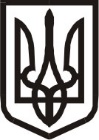 Виконавчий комітет Нетішинської міської радиХмельницької областіР І Ш Е Н Н Я___.01.2024					Нетішин				  № ____/2024Про платні послуги у комунальному некомерційному підприємстві Нетішинської міської ради «Спеціалізована медико-санітарна частина м. Нетішин»Відповідно до підпункту 2 пункту «а» статті 28, пункту 3 частини 4 статті 42 Закону України «Про місцеве самоврядування в Україні», постанови Кабінету Міністрів України від 17 вересня 1996 року № 1138 «Про затвердження переліку платних послуг, які надаються в державних і комунальних закладах охорони здоров'я та вищих медичних навчальних закладах», зі змінами, Закону України від 21 червня 2012 року № 5007-VІ «Про ціни і ціноутворення», листа КНП НМР «Спеціалізована медико-санітарна частина м. Нетішин», зареєстрованого у виконавчому комітеті Нетішинської міської ради 01 січня 2024 року за                              № 2518-01-112024, виконавчий комітет Нетішинської міської радиВИРІШИВ:1. Затвердити:1.1. положення про надання платних послуг у комунальному некомерційному підприємстві Нетішинської міської ради «Спеціалізована медико-санітарна частина м.Нетішин» (далі – КНП НМР «СМСЧ м. Нетішин») згідно з додатком 1;1.2. перелік платних послуг у КНП НМР «СМСЧ м.Нетішин» згідно з додатком 2.2. Встановити вартість платних послуг у КНП НМР «СМСЧ м.Нетішин», згідно з додатком 3.3. КНП НМР «СМСЧ м. Нетішин» забезпечити:3.1. надання платних послуг вказаних у додатку 2;3.2. постійну координацію робіт з надання платних послуг;3.3. облік та використання коштів, отриманих від надання платних послуг;3.4. щоквартальне інформування виконавчого комітету Нетішинської міської ради до 01 числа про надані послуги, що настає за звітним періодом.24. Визнати такими, що втратили чинність:4.1. рішення виконавчого комітету Нетішинської міської ради від 12 січня 2023 року № 4/2023 «Про платні послуги у комунальному некомерційному підприємстві Нетішинської міської ради «Спеціалізована медико-санітарна частина м. Нетішин»;4.2. рішення виконавчого комітету Нетішинської міської ради від                       25 травня 2023 року № 196/2023 «Про внесення змін до рішення виконавчого комітету Нетішинської міської ради від 12 січня 2023 року № 4/2023 «Про платні послуги у комунальному некомерційному підприємстві Нетішинської міської ради «Спеціалізована медико-санітарна частина м. Нетішин»;4.3. рішення виконавчого комітету Нетішинської міської ради від                         14 вересня 2023 року № 334/2023 «Про внесення змін до рішення виконавчого комітету Нетішинської міської ради від 12 січня 2023 року № 4/2023 «Про платні послуги у комунальному некомерційному підприємстві Нетішинської міської ради «Спеціалізована медико-санітарна частина м. Нетішин».5. Рішення набирає чинності з дня затвердження виконавчим комітетом Нетішинської міської ради.6. Рішення підлягає оприлюдненню на офіційному сайті Нетішинської міської ради.7. Контроль за виконанням цього рішення покласти на першого заступника міського голови Олену Хоменко.Міський голова                                                               Олександр СУПРУНЮКДодаток 1до рішення виконавчогокомітету міської ради___.01.2024 № ____/2024ПОЛОЖЕННЯпро надання платних послуг у комунальному некомерційному підприємстві Нетішинської міської ради «Спеціалізована медико-санітарна частина м. Нетішин»1. Загальні положення1.1. Положення про платні послуги у комунальному некомерційному підприємстві Нетішинської міської ради «Спеціалізована медико-санітарна частина м. Нетішин» (далі – Положення) розроблено відповідно до частини шостої статті 18 Закону України «Основи законодавства України про охорону здоров’я» від 19 листопада 1992 року № 2801-XII, пункту 3.2. статуту комуналь-ного некомерційного підприємства Нетішинської міської ради «Спеціалізована медико-санітарна частина м. Нетішин (далі – КНП НМР «СМСЧ м. Нетішин»), який передбачає можливість надання платних медичних послуг населенню.1.2. В основі Положення враховані загальноприйняті норми на основі: - Закону України «Про ціни і ціноутворення»;- Закону України «Про місцеве самоврядування в Україні»;- Постанови Кабінету Міністрів України від 25 грудня 1996 року № 1548 «Про встановлення повноважень органів виконавчої влади та виконавчих органів міських рад щодо регулювання цін (тарифів)»;- Наказу Міністерства фінансів України від 31 грудня 1999 року № 318 «Про затвердження Положення (стандарту) бухгалтерського обліку».1.3. Перелік послуг у Положенні відповідає переліку платних послуг, які надаються у державних і комунальних закладах охорони здоров’я та вищих медичних навчальних закладах, затвердженому постановою Кабінету Міністрів України від 17 вересня 1996 року № 1138.1.4. Мета Положення – регламентувати процес надання платних послуг КНП НМР «СМСЧ м.Нетішин», створення методологічної бази для розрахунку їх собівартості, обґрунтовувати тарифи на платні послуги. 1.5. Положення відповідає внутрішньому наказу про облікову політику КНП НМР «СМСЧ м. Нетішин».2. Платні послуги, які надає КНП НМР «СМСЧ м. Нетішин»2.1. КНП НМР «СМСЧ м. Нетішин» надає платні послуги на засадах, визначених пунктом 1.7. статуту комунального некомерційного підприємства Нетішинської міської ради «Спеціалізована медико-санітарна частина м. Нетішин», провадить цю діяльність як господарську некомерційну, спрямовану на досягнення соціальних цілей, без мети одержання прибутку. Соціальні цілі полягають у реалізації права на охорону здоров’я згідно зі       статтею 6 Закону України «Основи законодавства України про охорону здоров’я».22.2. Перелік платних послуг, що надає КНП НМР «СМСЧ м. Нетішин», містяться у додатку 2 до рішення виконавчого комітету Нетішинської міської ради.2.3. Платні послуги, які надаються в КНП НМР «СМСЧ м. Нетішин», регламентовані наступними нормативними документами:Дозвільна система:- Наказ Міністерства охорони здоров’я України» від 20 жовтня 1999 року                   № 252 «Про порядок видачі медичної довідки для отримання дозволу (ліцензії) на об’єкт дозвільної системи». Керування автотранспортом:- Наказ Міністерства охорони здоров’я України та Міністерства внутрішніх справ України від 31 січня 2013 року № 65/80 «Про затвердження Положення про медичний огляд кандидатів у водії та водіїв транспортних засобів».Профілактичні медичні огляди:- Постанова Кабінету Міністрів України від 06 листопада 1997 року                    № 1238 «Про обов’язковий профілактичний наркологічний огляд і порядок його проведення».- Наказ Міністерства охорони здоров’я України від 28 листопада 1997 року № 339 «Про вдосконалення системи профілактичних протиалкогольних та проти наркотичних заходів та обов’язкових профілактичних наркологічних оглядів».- Наказів Міністерства охорони здоров’я України від 21 травня 2007 року          № 246 «Про затвердження Порядку проведення медичних оглядів робітників певних категорій» та від 23 липня 2002 року № 280 «Щодо організації проведення обов’язкових профілактичних медичних оглядів працівників окремих професій, виробництв і організацій, діяльність яких пов’язана з обслуговуванням населення і може призвести до поширення інфекційних хвороб».- Наказ Міністерства охорони здоров’я України від 17 січня 2002 року                № 12 «Про затвердження Інструкції про проведення обов'язкових попередніх та періодичних психіатричних оглядів».- Постанова Кабінету Міністрів України від 27 вересня 2000 року № 1465 «Про затвердження Порядку проведення обов'язкових попередніх та періодичних психіатричних оглядів і переліку медичних психіатричних протипоказань щодо виконання окремих видів діяльності (робіт, професій, служби), що можуть становити безпосередню небезпеку для особи, яка провадить цю діяльність, або оточуючих».Операція штучного переривання вагітності в амбулаторних умовах:- Наказ Міністерства охорони здоров’я України від 24 травня 2013 року             № 423 «Про затвердження Порядку надання комплексної медичної допомоги вагітній жінці під час небажаної вагітності, форм первинної облікової документації та інструкції щодо їх заповнення».3. Розрахунок собівартості платних послуг3.1. Тарифи на платні послуги, які надаються населенню, розраховані індивідуально з урахуванням економічно обґрунтованих витрат.3Розрахунок собівартості платних послуг здійснюється на підставі фактичних затрат на її надання, тобто собівартості. До складу собівартості входять: прямі витрати, або витрати, безпосередньо пов’язані з наданням конкретної послуги загальновиробничі та адміністративні витрати, тобто такі, які неможливо зарахувати до конкретної послуги, а лише у вигляді питомої частки.3.2. До прямих витрат належать:- оплата праці, де передбачають як основну, так і додаткову заробітну плату, а також інші види заохочень та виплат у розмірах, визначених у колективному договорі. Ці витрати визначають відповідно до штатного розпису підрозділу або конкретного персоналу, що надає платну послугу, норм робочого часу для цього персоналу, а також витрат робочого часу саме на виконання цієї послуги;- витрати на матеріали, а саме: витрати на медичні засоби, перев’язувальні матеріали, лабораторні реактиви, дезінфікувальні засоби, бланки, медичний інструментарій, розхідні засоби та інші, які витрачають саме під час надання послуги та які можна розрахувати у кількісному вираженні та зарахувати до конкретної медичної послуги;- витрати на обладнання;- витрати на електроенергію та амортизаційні відрахування.3.3. Загальновиробничі та адміністративні витрати (або накладні витрати) розраховуються за звітний період та розподіляються пропорційно прямим витратам на оплату праці через коефіцієнт. Також можна врахувати зазначені витрати відповідно до планових показників. До загальновиробничих витрат належать: видатки на відрядження видатки на утримання, ремонт, оренду основних засобів транспортні витрати комунальні та інші витрати, що належать до підрозділу з надання платних послуг.Адміністративні витрати передбачають видатки на утримання адміністративно-господарського персоналу, зокрема: заробітна плата, видатки на відрядження, юридичні послуги, витрати на пально-мастильні матеріали, послуги зв’язку, розрахунково-касове обслуговування придбання та супровід програмного забезпечення, послуги охорони тощо.Склад загальновиробничих та адміністративних витрат КНП НМР «СМСЧ м. Нетішин» визначається на підставі наказу про облікову політику та                 пунктів 15 і 18 П(С)БО 16.3.4. Вартість медичної послуги складається із собівартості, визначеної на підставі економічно обґрунтованих витрат на одиницю калькулювання, та витрат на розвиток закладу в межах граничного рівня рентабельності, встановленого органами виконавчої влади – 15% від собівартості медичної послуги.Крім того, тариф на платну послугу передбачає податок на додану вартість за визначеною ставкою оподаткування.3.5. Калькуляції, розрахунки собівартості платних медичних послуг містяться у додатку 3 рішення виконавчого комітету Нетішинської міської        ради.44. Оплата послуг4.1. КНП НМР «СМСЧ м. Нетішин» приймає оплату за платні послуги від фізичних і юридичних осіб, у т. ч. страхових компаній.4.2. Фізичні особи розраховуються у готівковій та безготівковій формі, юридичні – тільки у безготівковій. Розрахунки з фізичними особами в банках та терміналах здійснюються з дотриманням вимог Положення про ведення касових операцій у національній валюті в Україні, затвердженого Постановою Правління Національного банку України від 29 грудня 2017 року № 148.4.3. Оплата здійснюється перед наданням платної медичної послуги. 4.4. Відповідальні особи надають платні медичні послуги тільки після пред’явлення отримувачем документа про оплату-квитанції, прибуткового касового ордера, фіскального чека РРО, банківської квитанції. 5. Розподіл та використання грошових надходжень5.1. Кошти, отримані від надання платних медичних послуг, КНП НМР «СМСЧ м. Нетішин» використовує винятково у межах статутної діяльності, з дотриманням пунктів 1.7., 1.8. та 1.9. статуту, що забороняють прямий розподіл прибутку між засновниками та працівниками. Натомість ці кошти підприємство спрямовує на фінансування видатків та досягнення соціальної мети діяльності. 5.2. Пріоритетні напрями розподілу коштів, отриманих за надання платних медичних послуг:5.2.1. оплата праці медичних працівників КНП НМР «СМСЧ м. Нетішин» - передусім тих, які забезпечують надання платних медичних послуг; сплата ЄСВ, інших зарплатних податків і зборів, що відповідає пункту 9.7. статуту про використання на зарплатні цілі коштів, отриманих в результаті господарської некомерційної діяльності;5.2.2. оновлення матеріально-технічної бази КНП НМР «СМСЧ м. Нетішин».6. Прикінцеві положення6.1. Положення набирає чинності з дня затвердження рішенням виконавчого комітету Нетішинської міської ради.6.2. Зміни до Положення погоджують заступник директора з економічних питань, головний бухгалтер та юрисконсульт КНП НМР «СМСЧ м.Нетішин». Перегляд Положення зумовлюють зміни організаційної структури КНП НМР «СМСЧ м.Нетішин», переліку платних послуг, законодавства. 6.3. Розрахунок тарифів на медичні послуги здійснюється щорічно з урахуванням фактичних витрат закладу.6.4. Додатки до цього Положення є його невід’ємною частиною. Керуючий справами виконавчого комітету міської ради								Любов ОцабрикаДодаток 2рішення виконавчого комітету міської ради ___.01.2024 № ____/2024ПЕРЕЛІКплатних послуг у комунальному некомерційному підприємстві Нетішинської міської ради «Спеціалізована медико-санітарна частина м. Нетішин»1. Клініко-діагностичні дослідження.2. Бактеріологічні дослідження.3. Штучне переривання вагітності.4. Дослідження ультразвукової та функціональної діагностики.5. Офтальмологічні дослідження.6. Рентгенологічні дослідження.7. Оздоровчий масаж, гімнастика, бальнеологічні процедури з метою профілактики захворювань та зміцнення здоров’я дорослого населення.8. Утримання тіл померлих у холодильній камері.9. Перебування громадян, за їх бажанням, у медичних закладах з поліпшеним сервісним обслуговуванням.10. Медичні огляди певних категорій працюючих.11. Консультативні послуги вузьких спеціалістів за зверненням громадян, що надаються без направлення лікаря.12. Ендоскопічні дослідження.13. Медичне обслуговування закладів відпочинку всіх типів, спортивних змагань, масових культурних та громадських заходів тощо.14. Медичний огляд з метою виявлення стану алкогольного, наркотичного чи іншого сп’яніння або перебування під впливом лікарських препаратів (діагностичні та консультативні послуги за зверненням громадян).15. Дерматоскопія (діагностичні та консультативні послуги за зверненням громадян).16. Послуги з харчування стаціонарних хворих КНП «ХОССЦ» ХОР м. Нетішин.17. Стоматологічна допомога, що надається населенню госпрозрахунковими відділеннями, кабінетами закладів охорони здоров’я.Керуючий справами виконавчого комітету міської ради								Любов ОЦАБРИКАДодаток 3рішення виконавчого комітету міської ради ___.01.2024 № ____/2024ВАРТІСТЬплатних послуг у комунальному некомерційному підприємстві Нетішинської міської ради «Спеціалізована медико санітарна частина м. Нетішин»Керуючий справами виконавчого комітету міської ради								Любов ОЦАБРИКА(послуги, що надаються згідно з функціональними повноваженнями закладами охорони здоров'я,  за зверненням громадян без направлення лікаря з метою профілактики захворювань та зміцнення здоров'я дорослого населення; послуги з провадження господарської та/або виробничої діяльності  згідно Постанови КМУ від 17.09.1996 № 1138 зі змінами та доповненнями в редакції Постанови КМУ від 22.09.2016 № 648)(послуги, що надаються згідно з функціональними повноваженнями закладами охорони здоров'я,  за зверненням громадян без направлення лікаря з метою профілактики захворювань та зміцнення здоров'я дорослого населення; послуги з провадження господарської та/або виробничої діяльності  згідно Постанови КМУ від 17.09.1996 № 1138 зі змінами та доповненнями в редакції Постанови КМУ від 22.09.2016 № 648)(послуги, що надаються згідно з функціональними повноваженнями закладами охорони здоров'я,  за зверненням громадян без направлення лікаря з метою профілактики захворювань та зміцнення здоров'я дорослого населення; послуги з провадження господарської та/або виробничої діяльності  згідно Постанови КМУ від 17.09.1996 № 1138 зі змінами та доповненнями в редакції Постанови КМУ від 22.09.2016 № 648)(послуги, що надаються згідно з функціональними повноваженнями закладами охорони здоров'я,  за зверненням громадян без направлення лікаря з метою профілактики захворювань та зміцнення здоров'я дорослого населення; послуги з провадження господарської та/або виробничої діяльності  згідно Постанови КМУ від 17.09.1996 № 1138 зі змінами та доповненнями в редакції Постанови КМУ від 22.09.2016 № 648)(послуги, що надаються згідно з функціональними повноваженнями закладами охорони здоров'я,  за зверненням громадян без направлення лікаря з метою профілактики захворювань та зміцнення здоров'я дорослого населення; послуги з провадження господарської та/або виробничої діяльності  згідно Постанови КМУ від 17.09.1996 № 1138 зі змінами та доповненнями в редакції Постанови КМУ від 22.09.2016 № 648)(послуги, що надаються згідно з функціональними повноваженнями закладами охорони здоров'я,  за зверненням громадян без направлення лікаря з метою профілактики захворювань та зміцнення здоров'я дорослого населення; послуги з провадження господарської та/або виробничої діяльності  згідно Постанови КМУ від 17.09.1996 № 1138 зі змінами та доповненнями в редакції Постанови КМУ від 22.09.2016 № 648)(послуги, що надаються згідно з функціональними повноваженнями закладами охорони здоров'я,  за зверненням громадян без направлення лікаря з метою профілактики захворювань та зміцнення здоров'я дорослого населення; послуги з провадження господарської та/або виробничої діяльності  згідно Постанови КМУ від 17.09.1996 № 1138 зі змінами та доповненнями в редакції Постанови КМУ від 22.09.2016 № 648)(послуги, що надаються згідно з функціональними повноваженнями закладами охорони здоров'я,  за зверненням громадян без направлення лікаря з метою профілактики захворювань та зміцнення здоров'я дорослого населення; послуги з провадження господарської та/або виробничої діяльності  згідно Постанови КМУ від 17.09.1996 № 1138 зі змінами та доповненнями в редакції Постанови КМУ від 22.09.2016 № 648)(послуги, що надаються згідно з функціональними повноваженнями закладами охорони здоров'я,  за зверненням громадян без направлення лікаря з метою профілактики захворювань та зміцнення здоров'я дорослого населення; послуги з провадження господарської та/або виробничої діяльності  згідно Постанови КМУ від 17.09.1996 № 1138 зі змінами та доповненнями в редакції Постанови КМУ від 22.09.2016 № 648)(послуги, що надаються згідно з функціональними повноваженнями закладами охорони здоров'я,  за зверненням громадян без направлення лікаря з метою профілактики захворювань та зміцнення здоров'я дорослого населення; послуги з провадження господарської та/або виробничої діяльності  згідно Постанови КМУ від 17.09.1996 № 1138 зі змінами та доповненнями в редакції Постанови КМУ від 22.09.2016 № 648)(послуги, що надаються згідно з функціональними повноваженнями закладами охорони здоров'я,  за зверненням громадян без направлення лікаря з метою профілактики захворювань та зміцнення здоров'я дорослого населення; послуги з провадження господарської та/або виробничої діяльності  згідно Постанови КМУ від 17.09.1996 № 1138 зі змінами та доповненнями в редакції Постанови КМУ від 22.09.2016 № 648)(послуги, що надаються згідно з функціональними повноваженнями закладами охорони здоров'я,  за зверненням громадян без направлення лікаря з метою профілактики захворювань та зміцнення здоров'я дорослого населення; послуги з провадження господарської та/або виробничої діяльності  згідно Постанови КМУ від 17.09.1996 № 1138 зі змінами та доповненнями в редакції Постанови КМУ від 22.09.2016 № 648)(послуги, що надаються згідно з функціональними повноваженнями закладами охорони здоров'я,  за зверненням громадян без направлення лікаря з метою профілактики захворювань та зміцнення здоров'я дорослого населення; послуги з провадження господарської та/або виробничої діяльності  згідно Постанови КМУ від 17.09.1996 № 1138 зі змінами та доповненнями в редакції Постанови КМУ від 22.09.2016 № 648)І. Клініко - діагностичні дослідженняІ. Клініко - діагностичні дослідженняІ. Клініко - діагностичні дослідженняІ. Клініко - діагностичні дослідженняІ. Клініко - діагностичні дослідженняІ. Клініко - діагностичні дослідженняІ. Клініко - діагностичні дослідженняІ. Клініко - діагностичні дослідженняІ. Клініко - діагностичні дослідженняІ. Клініко - діагностичні дослідженняІ. Клініко - діагностичні дослідженняІ. Клініко - діагностичні дослідженняІ. Клініко - діагностичні дослідженняКод послугиКод послугиНайменування послугиНайменування послугиНайменування послугиОд. виміруОд. виміруЦіна (грн) без ПДВЦіна (грн) без ПДВПДВ (грн)ПДВ (грн)ПДВ (грн)Ціна (грн) з ПДВ1122233445556Загально-клінічні дослідженняЗагально-клінічні дослідженняЗагально-клінічні дослідженняЗагально-клінічні дослідженняЗагально-клінічні дослідженняЗагально-клінічні дослідженняЗагально-клінічні дослідженняЗагально-клінічні дослідженняЗагально-клінічні дослідженняЗагально-клінічні дослідженняЗагально-клінічні дослідженняЗагально-клінічні дослідженняЗагально-клінічні дослідження11Аналіз сечі (скорочений)Аналіз сечі (скорочений)Аналіз сечі (скорочений)1 досл1 досл27,5127,515,505,505,5033,0122Аналіз сечі загальний з мікроскопією осадуАналіз сечі загальний з мікроскопією осадуАналіз сечі загальний з мікроскопією осаду1 досл1 досл49,4249,429,889,889,8859,3033Аналіз калу на я/глистівАналіз калу на я/глистівАналіз калу на я/глистів1 cкло1 cкло33,0733,076,616,616,6139,6844Зішкріб на ентеробіоз Зішкріб на ентеробіоз Зішкріб на ентеробіоз 1 досл1 досл24,4724,474,894,894,8929,3655Дослідження мазку на gn I trh Дослідження мазку на gn I trh Дослідження мазку на gn I trh 2 локал2 локал58,8958,8911,7811,7811,7870,6766Дослідження мазку на флору Дослідження мазку на флору Дослідження мазку на флору 2 локал2 локал58,8958,8911,7811,7811,7870,6777Копрограма (мікроскопічне визначення елементів калу)Копрограма (мікроскопічне визначення елементів калу)Копрограма (мікроскопічне визначення елементів калу)1 досл1 досл105,62105,6221,1221,1221,12126,7488Глюкозуричний профіль (з визначення глюкози сечі, з виявленням ацетону сечі)Глюкозуричний профіль (з визначення глюкози сечі, з виявленням ацетону сечі)Глюкозуричний профіль (з визначення глюкози сечі, з виявленням ацетону сечі)1 досл1 досл151,81151,8130,3630,3630,36182,1799Аналіз сечі за НечипоренкомАналіз сечі за НечипоренкомАналіз сечі за Нечипоренком1 досл1 досл77,0377,0315,4115,4115,4192,44Гематологічні дослідження ЗАКГематологічні дослідження ЗАКГематологічні дослідження ЗАКГематологічні дослідження ЗАКГематологічні дослідження ЗАКГематологічні дослідження ЗАКГематологічні дослідження ЗАКГематологічні дослідження ЗАКГематологічні дослідження ЗАКГематологічні дослідження ЗАКГематологічні дослідження ЗАКГематологічні дослідження ЗАКГематологічні дослідження ЗАК1010Аналіз крові скорочений (визначення концентрації гемоглобіну)Аналіз крові скорочений (визначення концентрації гемоглобіну)Аналіз крові скорочений (визначення концентрації гемоглобіну)1 досл1 досл36,2536,257,257,257,2543,501111Визначення глюкози капілярної крові (з пальця)Визначення глюкози капілярної крові (з пальця)Визначення глюкози капілярної крові (з пальця)1 досл1 досл43,5943,598,728,728,7252,311212Аналіз крові скорочений (Hb+L+ШОЕ)Аналіз крові скорочений (Hb+L+ШОЕ)Аналіз крові скорочений (Hb+L+ШОЕ)1 досл1 досл64,2264,2212,8412,8412,8477,061313Аналіз крові загальний (Hb+L+ШОЕ+L ф-ла)Аналіз крові загальний (Hb+L+ШОЕ+L ф-ла)Аналіз крові загальний (Hb+L+ШОЕ+L ф-ла)1 досл1 досл94,3394,3318,8718,8718,87113,201414Аналіз крові загальний(L - формула + тромбоцити + еритроцити + гемоглобін + лейкоцити + ШОЕ)Аналіз крові загальний(L - формула + тромбоцити + еритроцити + гемоглобін + лейкоцити + ШОЕ)Аналіз крові загальний(L - формула + тромбоцити + еритроцити + гемоглобін + лейкоцити + ШОЕ)1 досл1 досл166,88166,8833,3833,3833,38200,261515Аналіз крові загальний на гематологіч-ному аналізаторі з L-формулою та ШОЕАналіз крові загальний на гематологіч-ному аналізаторі з L-формулою та ШОЕАналіз крові загальний на гематологіч-ному аналізаторі з L-формулою та ШОЕ1 досл1 досл89,8389,8317,9717,9717,97107,80Цитологічні дослідженняЦитологічні дослідженняЦитологічні дослідженняЦитологічні дослідженняЦитологічні дослідженняЦитологічні дослідженняЦитологічні дослідженняЦитологічні дослідженняЦитологічні дослідженняЦитологічні дослідженняЦитологічні дослідженняЦитологічні дослідженняЦитологічні дослідження1616Мазок на цитологічні дослідження (скринінгове обстеження 2 локалізації - медичні огляди)Мазок на цитологічні дослідження (скринінгове обстеження 2 локалізації - медичні огляди)Мазок на цитологічні дослідження (скринінгове обстеження 2 локалізації - медичні огляди)2 локал2 локал58,5258,5211,7011,7011,7070,221717Мазок на цитологічні дослідження (діагностичне обстеження 2 локалізації) Мазок на цитологічні дослідження (діагностичне обстеження 2 локалізації) Мазок на цитологічні дослідження (діагностичне обстеження 2 локалізації) 2 локал2 локал113,19113,1922,6422,6422,64135,83Серологічні дослідженняСерологічні дослідженняСерологічні дослідженняСерологічні дослідженняСерологічні дослідженняСерологічні дослідженняСерологічні дослідженняСерологічні дослідженняСерологічні дослідженняСерологічні дослідженняСерологічні дослідженняСерологічні дослідженняСерологічні дослідження1818Визначення групи та резус - належності кровіВизначення групи та резус - належності кровіВизначення групи та резус - належності крові1 досл1 досл101,75101,7520,3520,3520,35122,101919Аналіз крові на РМП плазмиАналіз крові на РМП плазмиАналіз крові на РМП плазми1 досл1 досл33,9333,936,796,796,7940,72Біохімічні дослідженняБіохімічні дослідженняБіохімічні дослідженняБіохімічні дослідженняБіохімічні дослідженняБіохімічні дослідженняБіохімічні дослідженняБіохімічні дослідженняБіохімічні дослідженняБіохімічні дослідженняБіохімічні дослідженняБіохімічні дослідженняБіохімічні дослідження2020Визначення глюкози венозної кровіВизначення глюкози венозної кровіВизначення глюкози венозної крові1 досл1 досл44,4144,418,888,888,8853,292121Визначення гамаглютамилтрансферази (ГГТФ) на біохімічному напівавтоматичному аналізаторіВизначення гамаглютамилтрансферази (ГГТФ) на біохімічному напівавтоматичному аналізаторіВизначення гамаглютамилтрансферази (ГГТФ) на біохімічному напівавтоматичному аналізаторі1 досл1 досл72,2372,2314,4514,4514,4586,682222Визначення АЛТ (те ж і АСТ) на автома-тичному б/х аналізаторі BioSystem A-15Визначення АЛТ (те ж і АСТ) на автома-тичному б/х аналізаторі BioSystem A-15Визначення АЛТ (те ж і АСТ) на автома-тичному б/х аналізаторі BioSystem A-151 досл1 досл46,3946,399,289,289,2855,672323Визначення АЛТ та АСТ разом на автома-тичному б/х аналізаторі BioSystem A-15Визначення АЛТ та АСТ разом на автома-тичному б/х аналізаторі BioSystem A-15Визначення АЛТ та АСТ разом на автома-тичному б/х аналізаторі BioSystem A-151 досл1 досл69,8769,8713,9713,9713,9783,842424Визначення білірубіну загального, прямого та непрямогоВизначення білірубіну загального, прямого та непрямогоВизначення білірубіну загального, прямого та непрямого1 досл1 досл77,6477,6415,5315,5315,5393,172525Визначення заліза і ЗЗЗСВизначення заліза і ЗЗЗСВизначення заліза і ЗЗЗС1 досл1 досл210,54210,5442,1142,1142,11252,652626Загальний білок у сироватці крові на б/х аналізаторіЗагальний білок у сироватці крові на б/х аналізаторіЗагальний білок у сироватці крові на б/х аналізаторі1 досл1 досл47,6747,679,539,539,5357,202727Визначення альбуміну у сироватці крові на б/х аналізаторіВизначення альбуміну у сироватці крові на б/х аналізаторіВизначення альбуміну у сироватці крові на б/х аналізаторі1 досл1 досл48,7848,789,769,769,7658,542828Визначення креатиніну у сироватці крові на б/х аналізаторіВизначення креатиніну у сироватці крові на б/х аналізаторіВизначення креатиніну у сироватці крові на б/х аналізаторі1 досл1 досл50,7850,7810,1610,1610,1660,942929Визначення сечовини у сироватці крові на б/х аналізаторіВизначення сечовини у сироватці крові на б/х аналізаторіВизначення сечовини у сироватці крові на б/х аналізаторі1 досл1 досл47,6747,679,539,539,5357,203030Визначення сечової кислоти Визначення сечової кислоти Визначення сечової кислоти 1 досл1 досл97,1397,1319,4319,4319,43116,563131Визначення загального холестерину на б/х аналізаторіВизначення загального холестерину на б/х аналізаторіВизначення загального холестерину на б/х аналізаторі1 досл1 досл51,1551,1510,2310,2310,2361,383232Визначення холестерину ЛПВЩ Визначення холестерину ЛПВЩ Визначення холестерину ЛПВЩ 1 досл1 досл69,0769,0713,8113,8113,8182,883333Визначення холестерину ЛПНЩ  (ліпопротеїдів низької щільності)Визначення холестерину ЛПНЩ  (ліпопротеїдів низької щільності)Визначення холестерину ЛПНЩ  (ліпопротеїдів низької щільності)1 досл1 досл76,6776,6715,3315,3315,3392,003434Визначення білкових фракцій у сироватці кровіВизначення білкових фракцій у сироватці кровіВизначення білкових фракцій у сироватці крові1 досл1 досл140,12140,1228,0228,0228,02168,143535Визначення тригліцеридів на біохімічному аналізаторіВизначення тригліцеридів на біохімічному аналізаторіВизначення тригліцеридів на біохімічному аналізаторі1 досл1 досл54,0554,0510,8110,8110,8164,863636Визначення сіроглікоїдів у сироватці кровіВизначення сіроглікоїдів у сироватці кровіВизначення сіроглікоїдів у сироватці крові1 досл1 досл75,4775,4715,0915,0915,0990,563737Визначення кальцію у сироватці кровіВизначення кальцію у сироватці кровіВизначення кальцію у сироватці крові1 досл1 досл45,4645,469,099,099,0954,553838Тімолова проба у сироватці кровіТімолова проба у сироватці кровіТімолова проба у сироватці крові1 досл1 досл34,7434,746,956,956,9541,693939Визначення  альфа - амілази Визначення  альфа - амілази Визначення  альфа - амілази 1 досл1 досл71,3271,3214,2614,2614,2685,584040Визначення калію, натрію, кальцію, хлоридів на аналізаторі електролітівВизначення калію, натрію, кальцію, хлоридів на аналізаторі електролітівВизначення калію, натрію, кальцію, хлоридів на аналізаторі електролітів1 досл1 досл141,32141,3228,2628,2628,26169,584141Визначення активовності лужної фосфатази на біохімічному  автоматичному аналізаторіВизначення активовності лужної фосфатази на біохімічному  автоматичному аналізаторіВизначення активовності лужної фосфатази на біохімічному  автоматичному аналізаторі1 досл1 досл53,7153,7110,7410,7410,7464,454242Визначення вмісту В - і пре - В - ліпопротеїдів сироватки крові по Бурштейну і СамаюВизначення вмісту В - і пре - В - ліпопротеїдів сироватки крові по Бурштейну і СамаюВизначення вмісту В - і пре - В - ліпопротеїдів сироватки крові по Бурштейну і Самаю1 досл1 досл38,5738,577,717,717,7146,284343Визначення креатинкінази загальної на біохімічному напівавтоматичному аналізаторіВизначення креатинкінази загальної на біохімічному напівавтоматичному аналізаторіВизначення креатинкінази загальної на біохімічному напівавтоматичному аналізаторі1 досл1 досл121,70121,7024,3424,3424,34146,044444Визначення глікозильованого гемоглобіну на  біохімічному напівавтоматичному аналізаторіВизначення глікозильованого гемоглобіну на  біохімічному напівавтоматичному аналізаторіВизначення глікозильованого гемоглобіну на  біохімічному напівавтоматичному аналізаторі1 досл1 досл333,41333,4166,6866,6866,68400,094545Визначення мікроальбуміну сечі на  біохімічному автоматичному аналізаторі (МАУ мікроальбумінурія)Визначення мікроальбуміну сечі на  біохімічному автоматичному аналізаторі (МАУ мікроальбумінурія)Визначення мікроальбуміну сечі на  біохімічному автоматичному аналізаторі (МАУ мікроальбумінурія)1 досл1 досл106,47106,4721,2921,2921,29127,76Біохімічні дослідження (Коагулограма)Біохімічні дослідження (Коагулограма)Біохімічні дослідження (Коагулограма)Біохімічні дослідження (Коагулограма)Біохімічні дослідження (Коагулограма)Біохімічні дослідження (Коагулограма)Біохімічні дослідження (Коагулограма)Біохімічні дослідження (Коагулограма)Біохімічні дослідження (Коагулограма)Біохімічні дослідження (Коагулограма)Біохімічні дослідження (Коагулограма)Біохімічні дослідження (Коагулограма)Біохімічні дослідження (Коагулограма)4646Визначення концентрації фібриногену у плазмі по Клаусу на гемокоагулометріВизначення концентрації фібриногену у плазмі по Клаусу на гемокоагулометріВизначення концентрації фібриногену у плазмі по Клаусу на гемокоагулометрі1 досл1 досл77,3577,3515,4715,4715,4792,824747Визначення протромбінового часу, протромбінового індексу (ПТІ)Визначення протромбінового часу, протромбінового індексу (ПТІ)Визначення протромбінового часу, протромбінового індексу (ПТІ)1 досл1 досл55,2255,2211,0411,0411,0466,264848Визначення активованого часткового тромбопластинового часу (АЧТЧ)Визначення активованого часткового тромбопластинового часу (АЧТЧ)Визначення активованого часткового тромбопластинового часу (АЧТЧ)1 досл1 досл84,5484,5416,9116,9116,91101,454949Міжнародне нормалізоване співвідношення (МНС) на гемокоагулометріМіжнародне нормалізоване співвідношення (МНС) на гемокоагулометріМіжнародне нормалізоване співвідношення (МНС) на гемокоагулометрі1 досл1 досл85,3185,3117,0617,0617,06102,375050Визначення тромбінового часу на гемокоагулометрі Визначення тромбінового часу на гемокоагулометрі Визначення тромбінового часу на гемокоагулометрі 1 досл1 досл79,9479,9415,9915,9915,9995,93Імунологічні дослідження Імунологічні дослідження Імунологічні дослідження Імунологічні дослідження Імунологічні дослідження Імунологічні дослідження Імунологічні дослідження Імунологічні дослідження Імунологічні дослідження Імунологічні дослідження Імунологічні дослідження Імунологічні дослідження Імунологічні дослідження 5151Визначення методом ІФА сумарних антитіл до Тreponema pallidumВизначення методом ІФА сумарних антитіл до Тreponema pallidumВизначення методом ІФА сумарних антитіл до Тreponema pallidum1 досл1 досл80,7580,7516,1516,1516,1596,905252Дослідження сироватки крові на ревмопроби за допомогою латекс-тестівДослідження сироватки крові на ревмопроби за допомогою латекс-тестівДослідження сироватки крові на ревмопроби за допомогою латекс-тестів1 досл1 досл112,63112,6322,5322,5322,53135,165353Дослідження сироватки крові на СРБ                             (С-реактивний білок)Дослідження сироватки крові на СРБ                             (С-реактивний білок)Дослідження сироватки крові на СРБ                             (С-реактивний білок)1 досл1 досл76,5376,5315,3115,3115,3191,84Імунологічні дослідження (Гепатити)Імунологічні дослідження (Гепатити)Імунологічні дослідження (Гепатити)Імунологічні дослідження (Гепатити)Імунологічні дослідження (Гепатити)Імунологічні дослідження (Гепатити)Імунологічні дослідження (Гепатити)Імунологічні дослідження (Гепатити)Імунологічні дослідження (Гепатити)Імунологічні дослідження (Гепатити)Імунологічні дослідження (Гепатити)Імунологічні дослідження (Гепатити)Імунологічні дослідження (Гепатити)5454Визначення методом ІФА Hbs - антигену вірусного гепатиту "В"Визначення методом ІФА Hbs - антигену вірусного гепатиту "В"Визначення методом ІФА Hbs - антигену вірусного гепатиту "В"1 досл1 досл61,1061,1012,2212,2212,2273,325555Визначення методом ІФА антитіл НС V до вірусного гепатиту "С"Визначення методом ІФА антитіл НС V до вірусного гепатиту "С"Визначення методом ІФА антитіл НС V до вірусного гепатиту "С"1 досл1 досл69,2869,2813,8613,8613,8683,14Імунологічні дослідження (Гормони)Імунологічні дослідження (Гормони)Імунологічні дослідження (Гормони)Імунологічні дослідження (Гормони)Імунологічні дослідження (Гормони)Імунологічні дослідження (Гормони)Імунологічні дослідження (Гормони)Імунологічні дослідження (Гормони)Імунологічні дослідження (Гормони)Імунологічні дослідження (Гормони)Імунологічні дослідження (Гормони)Імунологічні дослідження (Гормони)Імунологічні дослідження (Гормони)5656Визначення методом ІФА тіреотропного гормону (ТТГ)Визначення методом ІФА тіреотропного гормону (ТТГ)Визначення методом ІФА тіреотропного гормону (ТТГ)1 досл1 досл122,67122,6724,5324,5324,53147,205757Визначення методом ІФА тироксину (Т4) вільногоВизначення методом ІФА тироксину (Т4) вільногоВизначення методом ІФА тироксину (Т4) вільного1 досл1 досл103,93103,9320,7920,7920,79124,725858Визначення методом ІФА аутоантитіл до тіроїдної пероксидази (Анти-ТПО)Визначення методом ІФА аутоантитіл до тіроїдної пероксидази (Анти-ТПО)Визначення методом ІФА аутоантитіл до тіроїдної пероксидази (Анти-ТПО)1 досл1 досл106,93106,9321,3921,3921,39128,32FS 113 аналітична система Finecareтм  Hlus FS 113 аналітична система Finecareтм  Hlus FS 113 аналітична система Finecareтм  Hlus FS 113 аналітична система Finecareтм  Hlus FS 113 аналітична система Finecareтм  Hlus FS 113 аналітична система Finecareтм  Hlus FS 113 аналітична система Finecareтм  Hlus FS 113 аналітична система Finecareтм  Hlus FS 113 аналітична система Finecareтм  Hlus FS 113 аналітична система Finecareтм  Hlus FS 113 аналітична система Finecareтм  Hlus FS 113 аналітична система Finecareтм  Hlus FS 113 аналітична система Finecareтм  Hlus 5959Визначення тропоніну І (сТпІ) за допомогою FS 113 аналітичної системи Finecareтм Hlus для проведення кількісних експрес-тестів методом ФІА (імунофлюоресцентного аналізу)Визначення тропоніну І (сТпІ) за допомогою FS 113 аналітичної системи Finecareтм Hlus для проведення кількісних експрес-тестів методом ФІА (імунофлюоресцентного аналізу)Визначення тропоніну І (сТпІ) за допомогою FS 113 аналітичної системи Finecareтм Hlus для проведення кількісних експрес-тестів методом ФІА (імунофлюоресцентного аналізу)1 досл1 досл256,28256,2851,2651,2651,26307,546060Визначення Д-дімеру на аналізаторі імуно-флюоресцентному Finecareтм FLA Meter PlusВизначення Д-дімеру на аналізаторі імуно-флюоресцентному Finecareтм FLA Meter PlusВизначення Д-дімеру на аналізаторі імуно-флюоресцентному Finecareтм FLA Meter Plus1 досл1 досл219,48219,4843,9043,9043,90263,38Комплексні дослідження (ПАКЕТИ)Комплексні дослідження (ПАКЕТИ)Комплексні дослідження (ПАКЕТИ)Комплексні дослідження (ПАКЕТИ)Комплексні дослідження (ПАКЕТИ)Комплексні дослідження (ПАКЕТИ)Комплексні дослідження (ПАКЕТИ)Комплексні дослідження (ПАКЕТИ)Комплексні дослідження (ПАКЕТИ)Комплексні дослідження (ПАКЕТИ)Комплексні дослідження (ПАКЕТИ)Комплексні дослідження (ПАКЕТИ)Комплексні дослідження (ПАКЕТИ)Код послугиКод послугиНайменування послугиНайменування послугиНайменування послугиОд. виміруОд. виміруЦіна (грн) без ПДВЦіна (грн) без ПДВПДВ (грн)ПДВ (грн)ПДВ (грн)Ціна (грн) з ПДВ11ПАКЕТ №1ПАКЕТ №1ПАКЕТ №1пакетпакет219,41219,41219,41219,41219,41219,41ЗАК на гематологічному аналізаторіЗАК на гематологічному аналізаторіЗАК на гематологічному аналізаторі1 досл1 досл89,8389,8317,9717,9717,97107,80Загальний аналіз сечі + мікроскопіяЗагальний аналіз сечі + мікроскопіяЗагальний аналіз сечі + мікроскопія1 досл1 досл49,4249,429,889,889,8859,30Визначення глюкози крові (з пальця)Визначення глюкози крові (з пальця)Визначення глюкози крові (з пальця)1 досл1 досл43,5943,598,728,728,7252,3122ПАКЕТ №2ПАКЕТ №2ПАКЕТ №2пакетпакет167,10167,10167,10167,10167,10167,10ЗАК на гематологічному аналізаторіЗАК на гематологічному аналізаторіЗАК на гематологічному аналізаторі1 досл1 досл89,8389,8317,9717,9717,97107,80Загальний аналіз сечі + мікроскопіяЗагальний аналіз сечі + мікроскопіяЗагальний аналіз сечі + мікроскопія1 досл1 досл49,4249,429,889,889,8859,3033КОАГУЛОГРАМА (СКОРОЧЕНИЙ ПАКЕТ)КОАГУЛОГРАМА (СКОРОЧЕНИЙ ПАКЕТ)КОАГУЛОГРАМА (СКОРОЧЕНИЙ ПАКЕТ)пакетпакет167,71167,71167,71167,71167,71167,71Визначення протромбінового часу, протромбінового індексуВизначення протромбінового часу, протромбінового індексуВизначення протромбінового часу, протромбінового індексу1 досл1 досл55,2255,2211,0411,0411,0466,26ПТІПТІПТІ1 досл1 досл55,2255,2211,0411,0411,0466,26Визначення активованого часткового тромбопластинового часуВизначення активованого часткового тромбопластинового часуВизначення активованого часткового тромбопластинового часу1 досл1 досл84,5484,5416,9116,9116,91101,45АЧТЧАЧТЧАЧТЧ1 досл1 досл84,5484,5416,9116,9116,91101,4544ПЕЧІНКОВІ ПРОБИ (СКОРОЧЕНИЙ ПАКЕТ)ПЕЧІНКОВІ ПРОБИ (СКОРОЧЕНИЙ ПАКЕТ)ПЕЧІНКОВІ ПРОБИ (СКОРОЧЕНИЙ ПАКЕТ)пакетпакет177,01177,01177,01177,01177,01177,01Визначення білірубіну загального, прямого та непрямогоВизначення білірубіну загального, прямого та непрямогоВизначення білірубіну загального, прямого та непрямого1 досл1 досл77,6477,6415,5315,5315,5393,17Визначення АЛТ та АСТ разомВизначення АЛТ та АСТ разомВизначення АЛТ та АСТ разом1 досл1 досл69,8769,8713,9713,9713,9783,8455КОАГУЛОГРАМАКОАГУЛОГРАМАКОАГУЛОГРАМАпакетпакет263,64263,64263,64263,64263,64263,64Визначення протромбінового часу, протромбінового індексуВизначення протромбінового часу, протромбінового індексуВизначення протромбінового часу, протромбінового індексу1 досл1 досл55,2255,2211,0411,0411,0466,26ПТІПТІПТІ1 досл1 досл55,2255,2211,0411,0411,0466,26Визначення активованого часткового тромбопластинового часуВизначення активованого часткового тромбопластинового часуВизначення активованого часткового тромбопластинового часу1 досл1 досл84,5484,5416,9116,9116,91101,45АЧТЧАЧТЧАЧТЧ1 досл1 досл84,5484,5416,9116,9116,91101,45Тромбіновий часТромбіновий часТромбіновий час1 досл1 досл79,9479,9415,9915,9915,9995,93ТЧТЧТЧ1 досл1 досл79,9479,9415,9915,9915,9995,9366ПЕЧІНКОВІ ПРОБИПЕЧІНКОВІ ПРОБИПЕЧІНКОВІ ПРОБИпакетпакет369,83369,83369,83369,83369,83369,83Визначення білірубіну загального, прямого та непрямогоВизначення білірубіну загального, прямого та непрямогоВизначення білірубіну загального, прямого та непрямого1 досл1 досл77,6477,6415,5315,5315,5393,17Визначення АЛТ та АСТ разомВизначення АЛТ та АСТ разомВизначення АЛТ та АСТ разом1 досл1 досл69,8769,8713,9713,9713,9783,84Визначення гамаглютамилтрансферази (ГГТФ) на біохімічному напівавтоматичному аналізаторіВизначення гамаглютамилтрансферази (ГГТФ) на біохімічному напівавтоматичному аналізаторіВизначення гамаглютамилтрансферази (ГГТФ) на біохімічному напівавтоматичному аналізаторі1 досл1 досл72,2372,2314,4514,4514,4586,68Визначення активовності лужної фосфатази на біохімічному напівавтоматичному аналізаторіВизначення активовності лужної фосфатази на біохімічному напівавтоматичному аналізаторіВизначення активовності лужної фосфатази на біохімічному напівавтоматичному аналізаторі1 досл1 досл53,7153,7110,7410,7410,7464,45Тімолова проба у сироватці кровіТімолова проба у сироватці кровіТімолова проба у сироватці крові1 досл1 досл34,7434,746,956,956,9541,6977РЕВМОПРОБИРЕВМОПРОБИРЕВМОПРОБИпакетпакет225,72225,72225,72225,72225,72225,72Дослідження сироватки крові на ревмопроби за допомогою латекс-тестів (RF, AS-O, CRP)Дослідження сироватки крові на ревмопроби за допомогою латекс-тестів (RF, AS-O, CRP)Дослідження сироватки крові на ревмопроби за допомогою латекс-тестів (RF, AS-O, CRP)1 досл1 досл112,63112,6322,5322,5322,53135,16Визначення сіроглікоїдів у сироватці кровіВизначення сіроглікоїдів у сироватці кровіВизначення сіроглікоїдів у сироватці крові1 досл1 досл75,4775,4715,0915,0915,0990,5688ЛІПІДОГРАМАЛІПІДОГРАМАЛІПІДОГРАМАпакетпакет301,12301,12301,12301,12301,12301,12Визначення холестерину ЛПВЩ, коефіцієнт атерогенностіВизначення холестерину ЛПВЩ, коефіцієнт атерогенностіВизначення холестерину ЛПВЩ, коефіцієнт атерогенності1 досл1 досл69,0769,0713,8113,8113,8182,88Визначення холестерину ЛПНЩ (ліпопротеїдів низької щільності)Визначення холестерину ЛПНЩ (ліпопротеїдів низької щільності)Визначення холестерину ЛПНЩ (ліпопротеїдів низької щільності)1 досл1 досл76,6776,6715,3315,3315,3392,00Визначення тригліцеридів (на біохімічному аналізаторі)Визначення тригліцеридів (на біохімічному аналізаторі)Визначення тригліцеридів (на біохімічному аналізаторі)1 досл1 досл54,0554,0510,8110,8110,8164,86ТГТГТГ1 досл1 досл54,0554,0510,8110,8110,8164,86Визначення загального холестерину                                   Визначення загального холестерину                                   Визначення загального холестерину                                   1 досл1 досл51,1551,1510,2310,2310,2361,38ХсХсХс1 досл1 досл51,1551,1510,2310,2310,2361,3899ЗАГАЛЬНИЙ СТАН НИРОК + ЗАК на гематологічному аналізаторіЗАГАЛЬНИЙ СТАН НИРОК + ЗАК на гематологічному аналізаторіЗАГАЛЬНИЙ СТАН НИРОК + ЗАК на гематологічному аналізаторіпакетпакет285,24285,24285,24285,24285,24285,24ЗАК на гематологічному аналізаторіЗАК на гематологічному аналізаторіЗАК на гематологічному аналізаторі1 досл1 досл89,8389,8317,9717,9717,97107,80Загальний аналіз сечі  + мікроскопіяЗагальний аналіз сечі  + мікроскопіяЗагальний аналіз сечі  + мікроскопія1 досл1 досл49,4249,429,889,889,8859,30Визначення креатиніну у сироватці крові Визначення креатиніну у сироватці крові Визначення креатиніну у сироватці крові 1 досл1 досл50,7850,7810,1610,1610,1660,94Визначення сечовини у сироватці крові Визначення сечовини у сироватці крові Визначення сечовини у сироватці крові 1 досл1 досл47,6747,679,539,539,5357,201010ТИРОЇДНА ПАНЕЛЬТИРОЇДНА ПАНЕЛЬТИРОЇДНА ПАНЕЛЬпакетпакет400,24400,24400,24400,24400,24400,24Визначення методом ІФА тіреотропного гормонуВизначення методом ІФА тіреотропного гормонуВизначення методом ІФА тіреотропного гормону1 досл1 досл122,67122,6724,5324,5324,53147,20ТТГТТГТТГ1 досл1 досл122,67122,6724,5324,5324,53147,20Визначення методом ІФА тироксину вільного                  Визначення методом ІФА тироксину вільного                  Визначення методом ІФА тироксину вільного                  1 досл1 досл103,93103,9320,7920,7920,79124,72Т4Т4Т41 досл1 досл103,93103,9320,7920,7920,79124,72Визначення методом ІФА аутоантитіл до тіроїдної пероксидазиВизначення методом ІФА аутоантитіл до тіроїдної пероксидазиВизначення методом ІФА аутоантитіл до тіроїдної пероксидази1 досл1 досл106,93106,9321,3921,3921,39128,32Анти-ТПОАнти-ТПОАнти-ТПО1 досл1 досл106,93106,9321,3921,3921,39128,321111ГОРМОНИ ЩИТОПОДІБНОЇ ЗАЛОЗИГОРМОНИ ЩИТОПОДІБНОЇ ЗАЛОЗИГОРМОНИ ЩИТОПОДІБНОЇ ЗАЛОЗИпакет № 1пакет № 1пакет № 1пакет № 1пакет № 1271,92271,92271,92Визначення методом ІФА тіреотропного гормонуВизначення методом ІФА тіреотропного гормонуВизначення методом ІФА тіреотропного гормону1 досл1 досл122,67122,6724,5324,5324,53147,20ТТГТТГТТГ1 досл1 досл122,67122,6724,5324,5324,53147,20Визначення методом ІФА тироксину вільного                  Визначення методом ІФА тироксину вільного                  Визначення методом ІФА тироксину вільного                  1 досл1 досл103,93103,9320,7920,7920,79124,72Т4Т4Т41 досл1 досл103,93103,9320,7920,7920,79124,721212ГОРМОНИ ЩИТОПОДІБНОЇ ЗАЛОЗИГОРМОНИ ЩИТОПОДІБНОЇ ЗАЛОЗИГОРМОНИ ЩИТОПОДІБНОЇ ЗАЛОЗИпакет № 2пакет № 2пакет № 2пакет № 2пакет № 2275,52275,52275,52Визначення методом ІФА аутоантитіл до тіроїдної пероксидази                                                      Визначення методом ІФА аутоантитіл до тіроїдної пероксидази                                                      Визначення методом ІФА аутоантитіл до тіроїдної пероксидази                                                      1 досл1 досл106,93106,9321,3921,3921,39128,32Анти-ТПОАнти-ТПОАнти-ТПО1 досл1 досл106,93106,9321,3921,3921,39128,32Визначення методом ІФА тіреотропного гормону Визначення методом ІФА тіреотропного гормону Визначення методом ІФА тіреотропного гормону 1 досл1 досл122,67122,6724,5324,5324,53147,20ТТГТТГТТГ1 досл1 досл122,67122,6724,5324,5324,53147,20ІІ. Бактеріологічні дослідженняІІ. Бактеріологічні дослідженняІІ. Бактеріологічні дослідженняІІ. Бактеріологічні дослідженняІІ. Бактеріологічні дослідженняІІ. Бактеріологічні дослідженняІІ. Бактеріологічні дослідженняІІ. Бактеріологічні дослідженняІІ. Бактеріологічні дослідженняІІ. Бактеріологічні дослідженняІІ. Бактеріологічні дослідженняІІ. Бактеріологічні дослідженняІІ. Бактеріологічні дослідженняКод послугиКод послугиНайменування послугиНайменування послугиНайменування послугиОд. виміруОд. виміруЦіна (грн) без ПДВЦіна (грн) без ПДВПДВ (грн)ПДВ (грн)ПДВ (грн)Ціна (грн) з ПДВ11Дослідження слизу з носу та зіву на стафілокок (дві локалізації)Дослідження слизу з носу та зіву на стафілокок (дві локалізації)Дослідження слизу з носу та зіву на стафілокок (дві локалізації)2 досл2 досл176,13176,1335,2335,2335,23211,3622Реакція Vi - гемаглютинаціїРеакція Vi - гемаглютинаціїРеакція Vi - гемаглютинації1 досл1 досл122,18122,1824,4424,4424,44146,6233Дослідження калу на кишкову групуДослідження калу на кишкову групуДослідження калу на кишкову групу1 досл1 досл133,23133,2326,6526,6526,65159,8844Аналіз мазку з піхви (на флору)Аналіз мазку з піхви (на флору)Аналіз мазку з піхви (на флору)1 досл1 досл114,49114,4922,9022,9022,90137,3955Аналіз калу на дисбактеріоз (негативний)Аналіз калу на дисбактеріоз (негативний)Аналіз калу на дисбактеріоз (негативний)1 досл1 досл424,01424,0184,8084,8084,80508,8166Аналіз на стрептококи (1 аналіз)Аналіз на стрептококи (1 аналіз)Аналіз на стрептококи (1 аналіз)1 досл1 досл152,73152,7330,5530,5530,55183,2877Аналіз спиномозкової рідини на менінгокок + флора (негативний)Аналіз спиномозкової рідини на менінгокок + флора (негативний)Аналіз спиномозкової рідини на менінгокок + флора (негативний)1 досл1 досл294,94294,9458,9958,9958,99353,9388Визначення чутливості до антибіотиків методом паперових дисківВизначення чутливості до антибіотиків методом паперових дисківВизначення чутливості до антибіотиків методом паперових дисків1 досл1 досл82,2182,2116,4416,4416,4498,6599Аналіз мокротиння на флоруАналіз мокротиння на флоруАналіз мокротиння на флору1 досл1 досл182,45182,4536,4936,4936,49218,941010Аналіз мазку з ока (негативний)Аналіз мазку з ока (негативний)Аналіз мазку з ока (негативний)1 досл1 досл154,91154,9130,9830,9830,98185,891111Аналіз мазку з вух (негативний)Аналіз мазку з вух (негативний)Аналіз мазку з вух (негативний)1 досл1 досл250,40250,4050,0850,0850,08300,481212Аналіз мазку з зіву, носу на дифтерію  (негативний)Аналіз мазку з зіву, носу на дифтерію  (негативний)Аналіз мазку з зіву, носу на дифтерію  (негативний)1 досл1 досл192,14192,1438,4338,4338,43230,571313Аналіз сечі на тифи, паратифи (негативний)Аналіз сечі на тифи, паратифи (негативний)Аналіз сечі на тифи, паратифи (негативний)1 досл1 досл168,02168,0233,6033,6033,60201,621414Аналіз мазку з рани (негативний)Аналіз мазку з рани (негативний)Аналіз мазку з рани (негативний)1 досл1 досл242,5242,548,5048,5048,50291,001515Аналіз сечі на флору (негативний)Аналіз сечі на флору (негативний)Аналіз сечі на флору (негативний)1 досл1 досл215,06215,0643,0143,0143,01258,071616Аналіз на гриби (кандиди)Аналіз на гриби (кандиди)Аналіз на гриби (кандиди)1 досл1 досл89,0889,0817,8217,8217,82106,901717Аналіз мазку з зіву та носу на флору (негативний)Аналіз мазку з зіву та носу на флору (негативний)Аналіз мазку з зіву та носу на флору (негативний)1 досл1 досл195,16195,1639,0339,0339,03234,191818Аналіз крові на гемокультуру (негативний)Аналіз крові на гемокультуру (негативний)Аналіз крові на гемокультуру (негативний)1 досл1 досл227,14227,1445,4345,4345,43272,571919Аналіз крові на стерильність (негативний)Аналіз крові на стерильність (негативний)Аналіз крові на стерильність (негативний)1 досл1 досл112,78112,7822,5622,5622,56135,34Молекулярно-генетичні  дослідженняМолекулярно-генетичні  дослідженняМолекулярно-генетичні  дослідженняМолекулярно-генетичні  дослідженняМолекулярно-генетичні  дослідженняМолекулярно-генетичні  дослідженняМолекулярно-генетичні  дослідженняМолекулярно-генетичні  дослідженняМолекулярно-генетичні  дослідженняМолекулярно-генетичні  дослідженняМолекулярно-генетичні  дослідженняМолекулярно-генетичні  дослідженняМолекулярно-генетичні  дослідження2020Дослідження на COVID-19 методом полімеразної ланцюгової реакції (ПЛР)Дослідження на COVID-19 методом полімеразної ланцюгової реакції (ПЛР)Дослідження на COVID-19 методом полімеразної ланцюгової реакції (ПЛР)1 досл1 досл529,45529,45105,89105,89105,89635,342121Тест (швидкий) для виявлення антигену COVID-19 АqТест (швидкий) для виявлення антигену COVID-19 АqТест (швидкий) для виявлення антигену COVID-19 Аq1 досл1 досл132,24132,2426,4526,4526,45158,69Молекулярно-генетичні дослідження ІПСШМолекулярно-генетичні дослідження ІПСШМолекулярно-генетичні дослідження ІПСШМолекулярно-генетичні дослідження ІПСШМолекулярно-генетичні дослідження ІПСШМолекулярно-генетичні дослідження ІПСШМолекулярно-генетичні дослідження ІПСШМолекулярно-генетичні дослідження ІПСШМолекулярно-генетичні дослідження ІПСШМолекулярно-генетичні дослідження ІПСШМолекулярно-генетичні дослідження ІПСШМолекулярно-генетичні дослідження ІПСШМолекулярно-генетичні дослідження ІПСШ2222Дослідження на  ІПСШ-chlamydia trachomatis  (методом ПЛР у режимі реального часу)Дослідження на  ІПСШ-chlamydia trachomatis  (методом ПЛР у режимі реального часу)Дослідження на  ІПСШ-chlamydia trachomatis  (методом ПЛР у режимі реального часу)1 досл1 досл135,96135,9627,1927,1927,19163,152323Дослідження на ІПСШ-ureaplasma species    (методом ПЛР у режимі реального часу)Дослідження на ІПСШ-ureaplasma species    (методом ПЛР у режимі реального часу)Дослідження на ІПСШ-ureaplasma species    (методом ПЛР у режимі реального часу)1 досл1 досл150,78150,7830,1630,1630,16180,942424Дослідження на ІПСШ-mycoplasma hominis    (методом ПЛР у режимі реального часу)Дослідження на ІПСШ-mycoplasma hominis    (методом ПЛР у режимі реального часу)Дослідження на ІПСШ-mycoplasma hominis    (методом ПЛР у режимі реального часу)1 досл1 досл135,96135,9627,1927,1927,19163,152525Дослідження на ІПСШ-trichomonas vaginalis    (методом ПЛР у режимі реального часу)Дослідження на ІПСШ-trichomonas vaginalis    (методом ПЛР у режимі реального часу)Дослідження на ІПСШ-trichomonas vaginalis    (методом ПЛР у режимі реального часу)1 досл1 досл135,96135,9627,1927,1927,19163,152626Дослідження на ІПСШ-neisseria gonorrhoeae     (методом ПЛР у режимі реального часу)Дослідження на ІПСШ-neisseria gonorrhoeae     (методом ПЛР у режимі реального часу)Дослідження на ІПСШ-neisseria gonorrhoeae     (методом ПЛР у режимі реального часу)1 досл1 досл135,50135,5027,1027,1027,10162,602727Дослідження на ІПСШ-candida albicans     (методом ПЛР у режимі реального часу)Дослідження на ІПСШ-candida albicans     (методом ПЛР у режимі реального часу)Дослідження на ІПСШ-candida albicans     (методом ПЛР у режимі реального часу)1 досл1 досл135,96135,9627,1927,1927,19163,152828Дослідження на ІПСШ-gardnerella vaginalis      (методом ПЛР у режимі реального часу)Дослідження на ІПСШ-gardnerella vaginalis      (методом ПЛР у режимі реального часу)Дослідження на ІПСШ-gardnerella vaginalis      (методом ПЛР у режимі реального часу)1 досл1 досл135,96135,9627,1927,1927,19163,152929Дослідження на ІПСШ-вірус папіломи людини 16, 18 типу (методом ПЛР у режимі реального часу)Дослідження на ІПСШ-вірус папіломи людини 16, 18 типу (методом ПЛР у режимі реального часу)Дослідження на ІПСШ-вірус папіломи людини 16, 18 типу (методом ПЛР у режимі реального часу)1 досл1 досл146,61146,6129,3229,3229,32175,93ІІІ. Штучне переривання вагітностіІІІ. Штучне переривання вагітностіІІІ. Штучне переривання вагітностіІІІ. Штучне переривання вагітностіІІІ. Штучне переривання вагітностіІІІ. Штучне переривання вагітностіІІІ. Штучне переривання вагітностіІІІ. Штучне переривання вагітностіІІІ. Штучне переривання вагітностіІІІ. Штучне переривання вагітностіІІІ. Штучне переривання вагітностіІІІ. Штучне переривання вагітностіІІІ. Штучне переривання вагітностіКод послугиКод послугиНайменування послугиНайменування послугиНайменування послугиОд. виміруОд. виміруЦіна (грн) без ПДВЦіна (грн) без ПДВПДВ (грн)ПДВ (грн)ПДВ (грн)Ціна (грн) з ПДВ11Операції штучного переривання вагітності в амбулаторних умовах (методом вакуум-аспірації у разі затримки менструації терміном не більш як на 20 днів) Операції штучного переривання вагітності в амбулаторних умовах (методом вакуум-аспірації у разі затримки менструації терміном не більш як на 20 днів) Операції штучного переривання вагітності в амбулаторних умовах (методом вакуум-аспірації у разі затримки менструації терміном не більш як на 20 днів) послугапослуга378,97378,9775,7975,7975,79454,7622Операції штучного переривання вагітності у стаціонарі (до 12 тижнів вагітності) Операції штучного переривання вагітності у стаціонарі (до 12 тижнів вагітності) Операції штучного переривання вагітності у стаціонарі (до 12 тижнів вагітності) послугапослуга689,48689,48137,90137,90137,90827,38ІV. Дослідження ультразвукової та функціональної діагностикиІV. Дослідження ультразвукової та функціональної діагностикиІV. Дослідження ультразвукової та функціональної діагностикиІV. Дослідження ультразвукової та функціональної діагностикиІV. Дослідження ультразвукової та функціональної діагностикиІV. Дослідження ультразвукової та функціональної діагностикиІV. Дослідження ультразвукової та функціональної діагностикиІV. Дослідження ультразвукової та функціональної діагностикиІV. Дослідження ультразвукової та функціональної діагностикиІV. Дослідження ультразвукової та функціональної діагностикиІV. Дослідження ультразвукової та функціональної діагностикиІV. Дослідження ультразвукової та функціональної діагностикиІV. Дослідження ультразвукової та функціональної діагностикиКод послугиКод послугиНайменування послугиНайменування послугиНайменування послугиОд. виміруОд. виміруЦіна (грн) без ПДВЦіна (грн) без ПДВПДВ (грн)ПДВ (грн)ПДВ (грн)Ціна (грн) з ПДВ11ЕКГ ЕКГ ЕКГ 1 досл1 досл87,1287,1217,4217,4217,42104,5422ЕКГ (на комплексі CARDIO) медичні оглядиЕКГ (на комплексі CARDIO) медичні оглядиЕКГ (на комплексі CARDIO) медичні огляди1 досл1 досл86,8186,8117,3617,3617,36104,1733Холтерівське добове моніторування ЕКГ (з розшифровкою)Холтерівське добове моніторування ЕКГ (з розшифровкою)Холтерівське добове моніторування ЕКГ (з розшифровкою)1 досл1 досл538,05538,05107,61107,61107,61645,6644СпірометріяСпірометріяСпірометрія1 досл1 досл210,17210,1742,0342,0342,03252,20Трансабдомінальні ультразвукові дослідження органів гепатобіліарної системиТрансабдомінальні ультразвукові дослідження органів гепатобіліарної системиТрансабдомінальні ультразвукові дослідження органів гепатобіліарної системиТрансабдомінальні ультразвукові дослідження органів гепатобіліарної системиТрансабдомінальні ультразвукові дослідження органів гепатобіліарної системиТрансабдомінальні ультразвукові дослідження органів гепатобіліарної системиТрансабдомінальні ультразвукові дослідження органів гепатобіліарної системиТрансабдомінальні ультразвукові дослідження органів гепатобіліарної системиТрансабдомінальні ультразвукові дослідження органів гепатобіліарної системиТрансабдомінальні ультразвукові дослідження органів гепатобіліарної системиТрансабдомінальні ультразвукові дослідження органів гепатобіліарної системиТрансабдомінальні ультразвукові дослідження органів гепатобіліарної системиТрансабдомінальні ультразвукові дослідження органів гепатобіліарної системи55Комплексне УЗД: печінка + жовчний міхур + жовчні протоки + підшлункова залоза + селезінкаКомплексне УЗД: печінка + жовчний міхур + жовчні протоки + підшлункова залоза + селезінкаКомплексне УЗД: печінка + жовчний міхур + жовчні протоки + підшлункова залоза + селезінка1 досл1 досл286,99286,9957,4057,4057,40344,3966Комплексне УЗД: печінка + жовчний міхур + жовчні протоки + підшлункова залоза + селезінка + ниркиКомплексне УЗД: печінка + жовчний міхур + жовчні протоки + підшлункова залоза + селезінка + ниркиКомплексне УЗД: печінка + жовчний міхур + жовчні протоки + підшлункова залоза + селезінка + нирки1 досл1 досл354,5354,570,9070,9070,90425,4077УЗД по окремих органах: печінкаУЗД по окремих органах: печінкаУЗД по окремих органах: печінка1 досл1 досл82,4882,4816,5016,5016,5098,9888УЗД по окремих органах: печінка + жовчний міхур + жовчні протокиУЗД по окремих органах: печінка + жовчний міхур + жовчні протокиУЗД по окремих органах: печінка + жовчний міхур + жовчні протоки1 досл1 досл116,45116,4523,2923,2923,29139,7499УЗД по окремих органах: жовчний міхур + жовчні протокиУЗД по окремих органах: жовчний міхур + жовчні протокиУЗД по окремих органах: жовчний міхур + жовчні протоки1 досл1 досл81,9781,9716,3916,3916,3998,361010УЗД по окремих органах: підшлункова залозаУЗД по окремих органах: підшлункова залозаУЗД по окремих органах: підшлункова залоза1 досл1 досл115,80115,8023,1623,1623,16138,961111УЗД по окремих органах: селезінка + судини портальної системиУЗД по окремих органах: селезінка + судини портальної системиУЗД по окремих органах: селезінка + судини портальної системи1 досл1 досл115,80115,8023,1623,1623,16138,961212УЗД жовчного міхура з визначенням функціїУЗД жовчного міхура з визначенням функціїУЗД жовчного міхура з визначенням функції1 досл1 досл149,59149,5929,9229,9229,92179,51Трансабдомінальні дослідження  сечостатевої системиТрансабдомінальні дослідження  сечостатевої системиТрансабдомінальні дослідження  сечостатевої системиТрансабдомінальні дослідження  сечостатевої системиТрансабдомінальні дослідження  сечостатевої системиТрансабдомінальні дослідження  сечостатевої системиТрансабдомінальні дослідження  сечостатевої системиТрансабдомінальні дослідження  сечостатевої системиТрансабдомінальні дослідження  сечостатевої системиТрансабдомінальні дослідження  сечостатевої системиТрансабдомінальні дослідження  сечостатевої системиТрансабдомінальні дослідження  сечостатевої системиТрансабдомінальні дослідження  сечостатевої системиДля чоловіків:Для чоловіків:Для чоловіків:Для чоловіків:Для чоловіків:Для чоловіків:Для чоловіків:Для чоловіків:1313Комплексне УЗД: нирки + наднирникові залози + сечовий міхур з визначенням залишкової сечі + передміхурова залозаКомплексне УЗД: нирки + наднирникові залози + сечовий міхур з визначенням залишкової сечі + передміхурова залозаКомплексне УЗД: нирки + наднирникові залози + сечовий міхур з визначенням залишкової сечі + передміхурова залоза1 досл1 досл286,76286,7657,3557,3557,35344,111414УЗД по окремих органах: нирки + надниркові залозиУЗД по окремих органах: нирки + надниркові залозиУЗД по окремих органах: нирки + надниркові залози1 досл1 досл115,94115,9423,1923,1923,19139,131515УЗД по окремих органах: сечовий міхур з визначенням залишкової сечіУЗД по окремих органах: сечовий міхур з визначенням залишкової сечіУЗД по окремих органах: сечовий міхур з визначенням залишкової сечі1 досл1 досл81,9781,9716,3916,3916,3998,361616УЗД по окремих органах: передміхурова залозаУЗД по окремих органах: передміхурова залозаУЗД по окремих органах: передміхурова залоза1 досл1 досл81,7581,7516,3516,3516,3598,101717УЗД по окремих органах: яєчкаУЗД по окремих органах: яєчкаУЗД по окремих органах: яєчка1 досл1 досл81,7581,7516,3516,3516,3598,10Для жінок:Для жінок:Для жінок:Для жінок:Для жінок:Для жінок:Для жінок:Для жінок:1818Комплексне УЗД: нирки + наднирникові залози + сечовий міхур з визначенням залишкової сечі + матка + яєчникиКомплексне УЗД: нирки + наднирникові залози + сечовий міхур з визначенням залишкової сечі + матка + яєчникиКомплексне УЗД: нирки + наднирникові залози + сечовий міхур з визначенням залишкової сечі + матка + яєчники1 досл1 досл320,79320,7964,1664,1664,16384,951919Комплексне УЗД: матка + яєчникиКомплексне УЗД: матка + яєчникиКомплексне УЗД: матка + яєчники1 досл1 досл183,56183,5636,7136,7136,71220,272020Комплексне УЗД: матка при вагітності + пренатальне обстеження стану плодуКомплексне УЗД: матка при вагітності + пренатальне обстеження стану плодуКомплексне УЗД: матка при вагітності + пренатальне обстеження стану плоду1 досл1 досл318,59318,5963,7263,7263,72382,31Ультразвукові дослідження з використанням внутрішньопорожнинних датчиківУльтразвукові дослідження з використанням внутрішньопорожнинних датчиківУльтразвукові дослідження з використанням внутрішньопорожнинних датчиківУльтразвукові дослідження з використанням внутрішньопорожнинних датчиківУльтразвукові дослідження з використанням внутрішньопорожнинних датчиківУльтразвукові дослідження з використанням внутрішньопорожнинних датчиківУльтразвукові дослідження з використанням внутрішньопорожнинних датчиківУльтразвукові дослідження з використанням внутрішньопорожнинних датчиківУльтразвукові дослідження з використанням внутрішньопорожнинних датчиківУльтразвукові дослідження з використанням внутрішньопорожнинних датчиківУльтразвукові дослідження з використанням внутрішньопорожнинних датчиківУльтразвукові дослідження з використанням внутрішньопорожнинних датчиківУльтразвукові дослідження з використанням внутрішньопорожнинних датчиків2121Інтраректальне дослідження передміхурової залозиІнтраректальне дослідження передміхурової залозиІнтраректальне дослідження передміхурової залози1 досл1 досл184,07184,0736,8136,8136,81220,882222Інтраректальне дослідження стінок прямої кишкиІнтраректальне дослідження стінок прямої кишкиІнтраректальне дослідження стінок прямої кишки1 досл1 досл184,07184,0736,8136,8136,81220,882323Інтраректальне дослідження жіночих статевих органівІнтраректальне дослідження жіночих статевих органівІнтраректальне дослідження жіночих статевих органів1 досл1 досл184,07184,0736,8136,8136,81220,88Ультразвукові дослідження поверхневих структур, м'яких тканин, кісток та суглобівУльтразвукові дослідження поверхневих структур, м'яких тканин, кісток та суглобівУльтразвукові дослідження поверхневих структур, м'яких тканин, кісток та суглобівУльтразвукові дослідження поверхневих структур, м'яких тканин, кісток та суглобівУльтразвукові дослідження поверхневих структур, м'яких тканин, кісток та суглобівУльтразвукові дослідження поверхневих структур, м'яких тканин, кісток та суглобівУльтразвукові дослідження поверхневих структур, м'яких тканин, кісток та суглобівУльтразвукові дослідження поверхневих структур, м'яких тканин, кісток та суглобівУльтразвукові дослідження поверхневих структур, м'яких тканин, кісток та суглобівУльтразвукові дослідження поверхневих структур, м'яких тканин, кісток та суглобівУльтразвукові дослідження поверхневих структур, м'яких тканин, кісток та суглобівУльтразвукові дослідження поверхневих структур, м'яких тканин, кісток та суглобівУльтразвукові дослідження поверхневих структур, м'яких тканин, кісток та суглобів2424УЗД щитовидної залозиУЗД щитовидної залозиУЗД щитовидної залози1 досл1 досл83,3683,3616,6716,6716,67100,032525УЗД молочних залоз (з двох сторін)УЗД молочних залоз (з двох сторін)УЗД молочних залоз (з двох сторін)1 досл1 досл221,16221,1644,2344,2344,23265,392626УЗД слинних залозУЗД слинних залозУЗД слинних залоз1 досл1 досл115,72115,7223,1423,1423,14138,862727УЗД лімфатичних вузлівУЗД лімфатичних вузлівУЗД лімфатичних вузлів1 досл1 досл115,72115,7223,1423,1423,14138,862828УЗД м'яких тканинУЗД м'яких тканинУЗД м'яких тканин1 досл1 досл115,94115,9423,1923,1923,19139,132929УЗД кісток та суглобів (в залежності від складності)УЗД кісток та суглобів (в залежності від складності)УЗД кісток та суглобів (в залежності від складності)1 досл1 досл217,38217,3843,4843,4843,48260,86Ультразвукові дослідження органів грудної клітиниУльтразвукові дослідження органів грудної клітиниУльтразвукові дослідження органів грудної клітиниУльтразвукові дослідження органів грудної клітиниУльтразвукові дослідження органів грудної клітиниУльтразвукові дослідження органів грудної клітиниУльтразвукові дослідження органів грудної клітиниУльтразвукові дослідження органів грудної клітиниУльтразвукові дослідження органів грудної клітиниУльтразвукові дослідження органів грудної клітиниУльтразвукові дослідження органів грудної клітиниУльтразвукові дослідження органів грудної клітиниУльтразвукові дослідження органів грудної клітини3030УЗД плевральної порожниниУЗД плевральної порожниниУЗД плевральної порожнини1 досл1 досл149,75149,7529,9529,9529,95179,703131УЗД вилочкової залозиУЗД вилочкової залозиУЗД вилочкової залози1 досл1 досл149,53149,5329,9129,9129,91179,44Комплексне ультразвукове дослідження серця Комплексне ультразвукове дослідження серця Комплексне ультразвукове дослідження серця Комплексне ультразвукове дослідження серця Комплексне ультразвукове дослідження серця Комплексне ультразвукове дослідження серця Комплексне ультразвукове дослідження серця Комплексне ультразвукове дослідження серця Комплексне ультразвукове дослідження серця Комплексне ультразвукове дослідження серця Комплексне ультразвукове дослідження серця Комплексне ультразвукове дослідження серця Комплексне ультразвукове дослідження серця 3232Ехокардіографія (контрасна, з кольоровим картуванням, з допплерівським аналізом)Ехокардіографія (контрасна, з кольоровим картуванням, з допплерівським аналізом)Ехокардіографія (контрасна, з кольоровим картуванням, з допплерівським аналізом)1 досл1 досл828,16828,16165,63165,63165,63993,79V. Офтальмологічні дослідженняV. Офтальмологічні дослідженняV. Офтальмологічні дослідженняV. Офтальмологічні дослідженняV. Офтальмологічні дослідженняV. Офтальмологічні дослідженняV. Офтальмологічні дослідженняV. Офтальмологічні дослідженняV. Офтальмологічні дослідженняV. Офтальмологічні дослідженняV. Офтальмологічні дослідженняV. Офтальмологічні дослідженняV. Офтальмологічні дослідженняКод послугиКод послугиНайменування послугиНайменування послугиНайменування послугиОд. виміруОд. виміруЦіна (грн) без ПДВЦіна (грн) без ПДВПДВ (грн)ПДВ (грн)ПДВ (грн)Ціна (грн) з ПДВ11Підбір окулярів для читання Підбір окулярів для читання Підбір окулярів для читання 1 сеанс  1 сеанс  76,2076,2015,2415,2415,2491,4422Підбір окулярів для далиниПідбір окулярів для далиниПідбір окулярів для далини1 сеанс  1 сеанс  110,04110,0422,0122,0122,01132,0533Підбір астигматичних окулярівПідбір астигматичних окулярівПідбір астигматичних окулярів1 сеанс  1 сеанс  179,34179,3435,8735,8735,87215,2144Контактна тонометріяКонтактна тонометріяКонтактна тонометрія1 сеанс  1 сеанс  184,69184,6936,9436,9436,94221,6355Огляд очного днаОгляд очного днаОгляд очного дна1 сеанс  1 сеанс  113,22113,2222,6422,6422,64135,8666Промивання сльозових точокПромивання сльозових точокПромивання сльозових точок1 сеанс  1 сеанс  154,92154,9230,9830,9830,98185,9077Розсічення сльозових точокРозсічення сльозових точокРозсічення сльозових точок1 сеанс  1 сеанс  154,92154,9230,9830,9830,98185,90VІ. Рентгенологічні дослідженняVІ. Рентгенологічні дослідженняVІ. Рентгенологічні дослідженняVІ. Рентгенологічні дослідженняVІ. Рентгенологічні дослідженняVІ. Рентгенологічні дослідженняVІ. Рентгенологічні дослідженняVІ. Рентгенологічні дослідженняVІ. Рентгенологічні дослідженняVІ. Рентгенологічні дослідженняVІ. Рентгенологічні дослідженняVІ. Рентгенологічні дослідженняVІ. Рентгенологічні дослідженняКод послугиКод послугиНайменування послугиНайменування послугиНайменування послугиОд. виміруОд. виміруЦіна (грн) без ПДВЦіна (грн) без ПДВПДВ (грн)ПДВ (грн)ПДВ (грн)Ціна (грн) з ПДВ11Рентгенографія додаткових пазух носаРентгенографія додаткових пазух носаРентгенографія додаткових пазух носа1 досл1 досл108,99108,9921,8021,8021,80130,7922Рентгенографія додаткових пазух носа з контрастом Рентгенографія додаткових пазух носа з контрастом Рентгенографія додаткових пазух носа з контрастом 1 досл1 досл108,99108,9921,8021,8021,80130,7933Рентгенографія шийного відділу хребта в 2 - ох проекціяхРентгенографія шийного відділу хребта в 2 - ох проекціяхРентгенографія шийного відділу хребта в 2 - ох проекціях2 досл2 досл131,91131,9126,3826,3826,38158,2944Рентгенографія органів грудної клітини                     (1 проекція)Рентгенографія органів грудної клітини                     (1 проекція)Рентгенографія органів грудної клітини                     (1 проекція)1 досл1 досл111,81111,8122,3622,3622,36134,1755Рентгенографія органів грудної клітки в 2-ох проекціяхРентгенографія органів грудної клітки в 2-ох проекціяхРентгенографія органів грудної клітки в 2-ох проекціях2 досл2 досл173,26173,2634,6534,6534,65207,9166Рентгенографія органів черевної порожниниРентгенографія органів черевної порожниниРентгенографія органів черевної порожнини1 досл1 досл122,36122,3624,4724,4724,47146,8377Рентгенографія шлунково - кишкового тракту (без контрасту)Рентгенографія шлунково - кишкового тракту (без контрасту)Рентгенографія шлунково - кишкового тракту (без контрасту)1 досл1 досл128,12128,1225,6225,6225,62153,7488Рентгенографія шлунково - кишкового тракту з контрастом барієм у двох проекціях (ціна контрасту до розрахунків не входить)Рентгенографія шлунково - кишкового тракту з контрастом барієм у двох проекціях (ціна контрасту до розрахунків не входить)Рентгенографія шлунково - кишкового тракту з контрастом барієм у двох проекціях (ціна контрасту до розрахунків не входить)2 досл2 досл291,11291,1158,2258,2258,22349,3399Рентгенографія шлунково - кишкового тракту з контрастом барієм у трьох проекціяхРентгенографія шлунково - кишкового тракту з контрастом барієм у трьох проекціяхРентгенографія шлунково - кишкового тракту з контрастом барієм у трьох проекціях3 досл3 досл303,47303,4760,6960,6960,69364,161010Рентгенографія грудного відділу хребта в                  2 - ох проекціяхРентгенографія грудного відділу хребта в                  2 - ох проекціяхРентгенографія грудного відділу хребта в                  2 - ох проекціях2 досл2 досл208,98208,9841,8041,8041,80250,781111Рентгенографія поперечного відділу хребта в 2-ох проекціяхРентгенографія поперечного відділу хребта в 2-ох проекціяхРентгенографія поперечного відділу хребта в 2-ох проекціях2 досл2 досл173,26173,2634,6534,6534,65207,911212Іррігоскопія (ціна контрасту до розрахунків не входить)Іррігоскопія (ціна контрасту до розрахунків не входить)Іррігоскопія (ціна контрасту до розрахунків не входить)1 досл1 досл404,60404,6080,9280,9280,92485,521313Рентгенографія кісток носаРентгенографія кісток носаРентгенографія кісток носа1 досл1 досл108,59108,5921,7221,7221,72130,311414Рентгенографія п’яткової кісткиРентгенографія п’яткової кісткиРентгенографія п’яткової кістки1 досл1 досл108,59108,5921,7221,7221,72130,311515Рентгенографія пальців ступніРентгенографія пальців ступніРентгенографія пальців ступні1 досл1 досл108,59108,5921,7221,7221,72130,311616Рентгенографія пальців китиціРентгенографія пальців китиціРентгенографія пальців китиці1 досл1 досл108,59108,5921,7221,7221,72130,311717Цистографія із застосуванням контрастних речовин в 1 проекціїЦистографія із застосуванням контрастних речовин в 1 проекціїЦистографія із застосуванням контрастних речовин в 1 проекції1 досл1 досл128,12128,1225,6225,6225,62153,741818Рентгенографія нирок (оглядова)Рентгенографія нирок (оглядова)Рентгенографія нирок (оглядова)1 досл1 досл166,37166,3733,2733,2733,27199,641919Рентгенографія зубаРентгенографія зубаРентгенографія зуба1 досл1 досл56,3756,3711,2711,2711,2767,642020Екскреторна урографія (ціна контрасту до розрахунків не входить)Екскреторна урографія (ціна контрасту до розрахунків не входить)Екскреторна урографія (ціна контрасту до розрахунків не входить)1 досл1 досл444,42444,4288,8888,8888,88533,302121Рентгенографія черепа в 2-х проекціяхРентгенографія черепа в 2-х проекціяхРентгенографія черепа в 2-х проекціях2 досл2 досл148,56148,5629,7129,7129,71178,272222Рентгенографія нижньої щелепи в 2-ох проекціяхРентгенографія нижньої щелепи в 2-ох проекціяхРентгенографія нижньої щелепи в 2-ох проекціях2 досл2 досл135,54135,5427,1127,1127,11162,65     2323Рентгенографія ключиці в 2-ох проекціяхРентгенографія ключиці в 2-ох проекціяхРентгенографія ключиці в 2-ох проекціях2 досл2 досл124,07124,0724,8124,8124,81148,882424Рентгенографія плечового суглобу в 2-ох проекціяхРентгенографія плечового суглобу в 2-ох проекціяхРентгенографія плечового суглобу в 2-ох проекціях2 досл2 досл124,07124,0724,8124,8124,81148,882525Рентгенографія ліктьового суглобу в 2-х проекціяхРентгенографія ліктьового суглобу в 2-х проекціяхРентгенографія ліктьового суглобу в 2-х проекціях2 досл2 досл124,07124,0724,8124,8124,81148,882626Рентгенографія китиці в 2-ох проекціяхРентгенографія китиці в 2-ох проекціяхРентгенографія китиці в 2-ох проекціях2 досл2 досл124,07124,0724,8124,8124,81148,882727Рентгенографія променево-запясткового суглобу в 2-ох проекціяхРентгенографія променево-запясткового суглобу в 2-ох проекціяхРентгенографія променево-запясткового суглобу в 2-ох проекціях2 досл2 досл124,07124,0724,8124,8124,81148,882828Рентгенографія гомілково-ступневого суглобу в 2-ох проекціяхРентгенографія гомілково-ступневого суглобу в 2-ох проекціяхРентгенографія гомілково-ступневого суглобу в 2-ох проекціях2 досл2 досл124,07124,0724,8124,8124,81148,882929Рентгенографія ступні в 2-ох проекціяхРентгенографія ступні в 2-ох проекціяхРентгенографія ступні в 2-ох проекціях2 досл2 досл124,07124,0724,8124,8124,81148,883030Рентгенографія плечової кісткиРентгенографія плечової кісткиРентгенографія плечової кістки1 досл1 досл130,32130,3226,0626,0626,06156,383131Рентгенографія передпліччяРентгенографія передпліччяРентгенографія передпліччя1 досл1 досл130,32130,3226,0626,0626,06156,383232Рентгенографія реберРентгенографія реберРентгенографія ребер1 досл1 досл130,32130,3226,0626,0626,06156,383333Рентгенографія кульшового суглобуРентгенографія кульшового суглобуРентгенографія кульшового суглобу1 досл1 досл130,32130,3226,0626,0626,06156,383434Рентгенографія колінного суглобуРентгенографія колінного суглобуРентгенографія колінного суглобу1 досл1 досл130,32130,3226,0626,0626,06156,383535Рентгенографія крижа та куприкаРентгенографія крижа та куприкаРентгенографія крижа та куприка1 досл1 досл130,32130,3226,0626,0626,06156,383636Рентгенографія стегнової кісткиРентгенографія стегнової кісткиРентгенографія стегнової кістки1 досл1 досл182,57182,5736,5136,5136,51219,083737Рентгенографія кісток тазуРентгенографія кісток тазуРентгенографія кісток тазу1 досл1 досл182,57182,5736,5136,5136,51219,083838Рентгенографія кісток гомілкиРентгенографія кісток гомілкиРентгенографія кісток гомілки1 досл1 досл182,57182,5736,5136,5136,51219,083939Рентгенографія грудини в бічній проекції (у 2-х проекціях)Рентгенографія грудини в бічній проекції (у 2-х проекціях)Рентгенографія грудини в бічній проекції (у 2-х проекціях)2 досл2 досл156,03156,0331,2131,2131,21187,24VIІ. Оздоровчий масаж, гімнастика, бальнеологічні процедури з метою профілактики захворювань та зміцнення здоров'я дорослого населенняVIІ. Оздоровчий масаж, гімнастика, бальнеологічні процедури з метою профілактики захворювань та зміцнення здоров'я дорослого населенняVIІ. Оздоровчий масаж, гімнастика, бальнеологічні процедури з метою профілактики захворювань та зміцнення здоров'я дорослого населенняVIІ. Оздоровчий масаж, гімнастика, бальнеологічні процедури з метою профілактики захворювань та зміцнення здоров'я дорослого населенняVIІ. Оздоровчий масаж, гімнастика, бальнеологічні процедури з метою профілактики захворювань та зміцнення здоров'я дорослого населенняVIІ. Оздоровчий масаж, гімнастика, бальнеологічні процедури з метою профілактики захворювань та зміцнення здоров'я дорослого населенняVIІ. Оздоровчий масаж, гімнастика, бальнеологічні процедури з метою профілактики захворювань та зміцнення здоров'я дорослого населенняVIІ. Оздоровчий масаж, гімнастика, бальнеологічні процедури з метою профілактики захворювань та зміцнення здоров'я дорослого населенняVIІ. Оздоровчий масаж, гімнастика, бальнеологічні процедури з метою профілактики захворювань та зміцнення здоров'я дорослого населенняVIІ. Оздоровчий масаж, гімнастика, бальнеологічні процедури з метою профілактики захворювань та зміцнення здоров'я дорослого населенняVIІ. Оздоровчий масаж, гімнастика, бальнеологічні процедури з метою профілактики захворювань та зміцнення здоров'я дорослого населенняVIІ. Оздоровчий масаж, гімнастика, бальнеологічні процедури з метою профілактики захворювань та зміцнення здоров'я дорослого населенняVIІ. Оздоровчий масаж, гімнастика, бальнеологічні процедури з метою профілактики захворювань та зміцнення здоров'я дорослого населенняКод послугиКод послугиНайменування послугиНайменування послугиНайменування послугиОд. виміруОд. виміруЦіна (грн) без ПДВЦіна (грн) без ПДВПДВ (грн)ПДВ (грн)ПДВ (грн)Ціна (грн) з ПДВ11Масаж голови (лобно-скроневої та потилично-тім'яної ділянки)Масаж голови (лобно-скроневої та потилично-тім'яної ділянки)Масаж голови (лобно-скроневої та потилично-тім'яної ділянки)1 сеанс  1 сеанс  98,0398,0319,6119,6119,61117,6422Масаж обличчя (лобової, навколовушної навко-лоочної ділянки, середньої та нижньої щелепи)Масаж обличчя (лобової, навколовушної навко-лоочної ділянки, середньої та нижньої щелепи)Масаж обличчя (лобової, навколовушної навко-лоочної ділянки, середньої та нижньої щелепи)1 сеанс  1 сеанс  98,0398,0319,6119,6119,61117,6433Масаж шиїМасаж шиїМасаж шиї1 сеанс  1 сеанс  98,9198,9119,7819,7819,78118,6944Масаж комірцевої ділянки (задньої поверхні шиї, спини до рівня ІV грудного хребця, передньої поверхні грудної клітини до ІІ ребра)Масаж комірцевої ділянки (задньої поверхні шиї, спини до рівня ІV грудного хребця, передньої поверхні грудної клітини до ІІ ребра)Масаж комірцевої ділянки (задньої поверхні шиї, спини до рівня ІV грудного хребця, передньої поверхні грудної клітини до ІІ ребра)1 сеанс  1 сеанс  120,12120,1224,0224,0224,02144,1455Масаж верхньої кінцівки надпліччя та ділянки лопаткиМасаж верхньої кінцівки надпліччя та ділянки лопаткиМасаж верхньої кінцівки надпліччя та ділянки лопатки1 сеанс  1 сеанс  133,49133,4926,7026,7026,70160,1966Масаж верхньої кінцівки Масаж верхньої кінцівки Масаж верхньої кінцівки 1 сеанс  1 сеанс  120,12120,1224,0224,0224,02144,1477Масаж плечового суглоба (верхньої третини плеча, ділянки плечового суглоба та надпліччя тієї ж сторони)Масаж плечового суглоба (верхньої третини плеча, ділянки плечового суглоба та надпліччя тієї ж сторони)Масаж плечового суглоба (верхньої третини плеча, ділянки плечового суглоба та надпліччя тієї ж сторони)1 сеанс  1 сеанс  106,77106,7721,3521,3521,35128,1288Масаж ліктьового суглоба (верхньої третини передпліччя ділянки ліктьового суглоба та нижньої третини плеча)Масаж ліктьового суглоба (верхньої третини передпліччя ділянки ліктьового суглоба та нижньої третини плеча)Масаж ліктьового суглоба (верхньої третини передпліччя ділянки ліктьового суглоба та нижньої третини плеча)1 сеанс  1 сеанс  106,46106,4621,2921,2921,29127,7599Масаж променево-зап'ястного суглоба (прокси-мального відділу кисті, ділянки променево-зап'ястного суглоба та передпліччя)Масаж променево-зап'ястного суглоба (прокси-мального відділу кисті, ділянки променево-зап'ястного суглоба та передпліччя)Масаж променево-зап'ястного суглоба (прокси-мального відділу кисті, ділянки променево-зап'ястного суглоба та передпліччя)1 сеанс  1 сеанс  106,46106,4621,2921,2921,29127,751010Масаж кисті та передпліччяМасаж кисті та передпліччяМасаж кисті та передпліччя1 сеанс  1 сеанс  106,81106,8121,3621,3621,36128,171111Масаж ділянки грудної клітини (ділянки передньої поверхні грудної клітини від передніх кордонів надпліччя до реберних дуг та ділянок спини від VІІ шийного до І поперекового хребця)Масаж ділянки грудної клітини (ділянки передньої поверхні грудної клітини від передніх кордонів надпліччя до реберних дуг та ділянок спини від VІІ шийного до І поперекового хребця)Масаж ділянки грудної клітини (ділянки передньої поверхні грудної клітини від передніх кордонів надпліччя до реберних дуг та ділянок спини від VІІ шийного до І поперекового хребця)1 сеанс  1 сеанс  152,62152,6230,5230,5230,52183,141212Масаж спини (від VІІ шийного до                                І поперекового хребця та від лівої до правої середньої аксилярної лінії)Масаж спини (від VІІ шийного до                                І поперекового хребця та від лівої до правої середньої аксилярної лінії)Масаж спини (від VІІ шийного до                                І поперекового хребця та від лівої до правої середньої аксилярної лінії)1 сеанс  1 сеанс  125,58125,5825,1225,1225,12150,701313Масаж м'язів передньої черевної порожниниМасаж м'язів передньої черевної порожниниМасаж м'язів передньої черевної порожнини1 сеанс  1 сеанс  106,77106,7721,3521,3521,35128,121414Масаж попереково-крижової ділянки (від І попе-рекового хребця до нижніх сідничних схилів)Масаж попереково-крижової ділянки (від І попе-рекового хребця до нижніх сідничних схилів)Масаж попереково-крижової ділянки (від І попе-рекового хребця до нижніх сідничних схилів)1 сеанс  1 сеанс  106,77106,7721,3521,3521,35128,121515Сегментарний масаж попереково-крижової ділянкиСегментарний масаж попереково-крижової ділянкиСегментарний масаж попереково-крижової ділянки1 сеанс  1 сеанс  120,12120,1224,0224,0224,02144,141616Масаж спини та попереку (від VІІ шийного хребця до крижової ділянки; від лівої до правої середньої аксилярної лінії)Масаж спини та попереку (від VІІ шийного хребця до крижової ділянки; від лівої до правої середньої аксилярної лінії)Масаж спини та попереку (від VІІ шийного хребця до крижової ділянки; від лівої до правої середньої аксилярної лінії)1 сеанс  1 сеанс  138,95138,9527,7927,7927,79166,741717Масаж шийно-грудного відділу хребта (ділянки задньої поверхні шиї та ділянки спини до І поперекового хребця, від лівої до правої задньої аксилярної лінії)Масаж шийно-грудного відділу хребта (ділянки задньої поверхні шиї та ділянки спини до І поперекового хребця, від лівої до правої задньої аксилярної лінії)Масаж шийно-грудного відділу хребта (ділянки задньої поверхні шиї та ділянки спини до І поперекового хребця, від лівої до правої задньої аксилярної лінії)1 сеанс  1 сеанс  138,95138,9527,7927,7927,79166,741818Сегментарний масаж шийно-грудного відділу хребтаСегментарний масаж шийно-грудного відділу хребтаСегментарний масаж шийно-грудного відділу хребта1 сеанс  1 сеанс  165,67165,6733,1333,1333,13198,801919Масаж ділянки хребта (задньої поверхні шиї, спини та попереково-крижової ділянки від лівої до правої задньої аксилярної лінії)Масаж ділянки хребта (задньої поверхні шиї, спини та попереково-крижової ділянки від лівої до правої задньої аксилярної лінії)Масаж ділянки хребта (задньої поверхні шиї, спини та попереково-крижової ділянки від лівої до правої задньої аксилярної лінії)1 сеанс  1 сеанс  152,62152,6230,5230,5230,52183,142020Масаж нижньої кінцівкиМасаж нижньої кінцівкиМасаж нижньої кінцівки1 сеанс  1 сеанс  125,90125,9025,1825,1825,18151,082121Масаж нижньої кінцівки та попереку (ділянки ступні, гомілки, стегна, сідничної та попереково-крижової ділянки)Масаж нижньої кінцівки та попереку (ділянки ступні, гомілки, стегна, сідничної та попереково-крижової ділянки)Масаж нижньої кінцівки та попереку (ділянки ступні, гомілки, стегна, сідничної та попереково-крижової ділянки)1 сеанс  1 сеанс  139,26139,2627,8527,8527,85167,112222Масаж тазостегнового суглоба (верхньої третини стегна, ділянки тазостегнового суглоба та сідничної ділянки тієї ж сторони)Масаж тазостегнового суглоба (верхньої третини стегна, ділянки тазостегнового суглоба та сідничної ділянки тієї ж сторони)Масаж тазостегнового суглоба (верхньої третини стегна, ділянки тазостегнового суглоба та сідничної ділянки тієї ж сторони)1 сеанс  1 сеанс  106,77106,7721,3521,3521,35128,122323Масаж колінного суглоба (верхньої третини гомілки, ділянки колінного суглоба та нижньої третини стегна)Масаж колінного суглоба (верхньої третини гомілки, ділянки колінного суглоба та нижньої третини стегна)Масаж колінного суглоба (верхньої третини гомілки, ділянки колінного суглоба та нижньої третини стегна)1 сеанс  1 сеанс  106,77106,7721,3521,3521,35128,122424Масаж гомілково-стопного суглоба (проксимального відділу ступні, ділянки та нижньої третини гомілки)Масаж гомілково-стопного суглоба (проксимального відділу ступні, ділянки та нижньої третини гомілки)Масаж гомілково-стопного суглоба (проксимального відділу ступні, ділянки та нижньої третини гомілки)1 сеанс  1 сеанс  106,46106,4621,2921,2921,29127,752525Масаж ступні та гомілкиМасаж ступні та гомілкиМасаж ступні та гомілки1 сеанс  1 сеанс  106,77106,7721,3521,3521,35128,12Фізіотерапевтичні послугиФізіотерапевтичні послугиФізіотерапевтичні послугиФізіотерапевтичні послугиФізіотерапевтичні послугиФізіотерапевтичні послугиФізіотерапевтичні послугиФізіотерапевтичні послугиФізіотерапевтичні послугиФізіотерапевтичні послугиФізіотерапевтичні послугиФізіотерапевтичні послугиФізіотерапевтичні послуги2626УВЧ-терапіяУВЧ-терапіяУВЧ-терапія1 сеанс  1 сеанс  59,1759,1711,8311,8311,8371,002727ГальванізаціяГальванізаціяГальванізація1 сеанс  1 сеанс  72,8172,8114,5614,5614,5687,372828Електрофорез медикаментознийЕлектрофорез медикаментознийЕлектрофорез медикаментозний1 сеанс  1 сеанс  76,2376,2315,2515,2515,2591,482929СМТ-терапія (електростимуляція)СМТ-терапія (електростимуляція)СМТ-терапія (електростимуляція)1 сеанс  1 сеанс  59,1759,1711,8311,8311,8371,003030Мікрохвильова терапіяМікрохвильова терапіяМікрохвильова терапія1 сеанс  1 сеанс  59,1759,1711,8311,8311,8371,003131Д’арсонвалізаціяД’арсонвалізаціяД’арсонвалізація1 сеанс  1 сеанс  59,6959,6911,9411,9411,9471,633232Ультразвукова терапіяУльтразвукова терапіяУльтразвукова терапія1 сеанс  1 сеанс  59,9059,9011,9811,9811,9871,883333Ультрафонофорез терапіяУльтрафонофорез терапіяУльтрафонофорез терапія1 сеанс  1 сеанс  71,2471,2414,2514,2514,2585,493434Ультрафіолетове опромінення загальне та місцевеУльтрафіолетове опромінення загальне та місцевеУльтрафіолетове опромінення загальне та місцеве1 сеанс  1 сеанс  50,9850,9810,2010,2010,2061,183535Тубус-кварцева терапіяТубус-кварцева терапіяТубус-кварцева терапія1 сеанс  1 сеанс  45,5645,569,119,119,1154,673636ЛазеротерапіяЛазеротерапіяЛазеротерапія1 сеанс  1 сеанс  59,1759,1711,8311,8311,8371,003737МагнітотерапіяМагнітотерапіяМагнітотерапія1 сеанс  1 сеанс  72,8172,8114,5614,5614,5687,373838Магніто-лазеро-ультрафонофорез терапіяМагніто-лазеро-ультрафонофорез терапіяМагніто-лазеро-ультрафонофорез терапія1 сеанс  1 сеанс  71,8671,8614,3714,3714,3786,233939ЛТКВЧ-терапіяЛТКВЧ-терапіяЛТКВЧ-терапія1 сеанс  1 сеанс  59,1759,1711,8311,8311,8371,004040Інгаляція (без урахування вартості медикаментів)Інгаляція (без урахування вартості медикаментів)Інгаляція (без урахування вартості медикаментів)1 сеанс  1 сеанс  43,5743,578,718,718,7152,284141ОзокеритотерапіяОзокеритотерапіяОзокеритотерапія1 сеанс  1 сеанс  84,4884,4816,9016,9016,90101,38Лікувальна гімнастикаЛікувальна гімнастикаЛікувальна гімнастикаЛікувальна гімнастикаЛікувальна гімнастикаЛікувальна гімнастикаЛікувальна гімнастикаЛікувальна гімнастикаЛікувальна гімнастикаЛікувальна гімнастикаЛікувальна гімнастикаЛікувальна гімнастикаЛікувальна гімнастика4343Заняття ЛФК 1 людини (група з 4-х чоловік)Заняття ЛФК 1 людини (група з 4-х чоловік)Заняття ЛФК 1 людини (група з 4-х чоловік)1 заняття1 заняття20,9020,904,184,184,1825,084444Індивідуальні заняття ЛФКІндивідуальні заняття ЛФКІндивідуальні заняття ЛФК1 заняття1 заняття83,5883,5816,7216,7216,72100,30Бальнеологічні процедуриБальнеологічні процедуриБальнеологічні процедуриБальнеологічні процедуриБальнеологічні процедуриБальнеологічні процедуриБальнеологічні процедуриБальнеологічні процедуриБальнеологічні процедуриБальнеологічні процедуриБальнеологічні процедуриБальнеологічні процедуриБальнеологічні процедури4545БальнеотерапіяБальнеотерапіяБальнеотерапія1 сеанс  1 сеанс  116,25116,2523,2523,2523,25139,50VIІІ. Утримання тіл померлих у холодильній камеріVIІІ. Утримання тіл померлих у холодильній камеріVIІІ. Утримання тіл померлих у холодильній камеріVIІІ. Утримання тіл померлих у холодильній камеріVIІІ. Утримання тіл померлих у холодильній камеріVIІІ. Утримання тіл померлих у холодильній камеріVIІІ. Утримання тіл померлих у холодильній камеріVIІІ. Утримання тіл померлих у холодильній камеріVIІІ. Утримання тіл померлих у холодильній камеріVIІІ. Утримання тіл померлих у холодильній камеріVIІІ. Утримання тіл померлих у холодильній камеріVIІІ. Утримання тіл померлих у холодильній камеріVIІІ. Утримання тіл померлих у холодильній камеріКод послугиКод послугиНайменування послугиНайменування послугиНайменування послугиОд. виміруОд. виміруЦіна (грн) без ПДВЦіна (грн) без ПДВПДВ (грн)ПДВ (грн)ПДВ (грн)Ціна (грн) з ПДВ11Утримання тіл померлих у холодильній камері паталого-анатомічного бюро після дослід-ження понад норми перебування, а також тих, що знаходяться на зберіганні (на добу)Утримання тіл померлих у холодильній камері паталого-анатомічного бюро після дослід-ження понад норми перебування, а також тих, що знаходяться на зберіганні (на добу)Утримання тіл померлих у холодильній камері паталого-анатомічного бюро після дослід-ження понад норми перебування, а також тих, що знаходяться на зберіганні (на добу)добадоба330,25330,2566,0566,0566,05396,30ІХ. Перебування громадян, за їх бажанням, у медичних закладах з поліпшеним сервісним обслуговуваннямІХ. Перебування громадян, за їх бажанням, у медичних закладах з поліпшеним сервісним обслуговуваннямІХ. Перебування громадян, за їх бажанням, у медичних закладах з поліпшеним сервісним обслуговуваннямІХ. Перебування громадян, за їх бажанням, у медичних закладах з поліпшеним сервісним обслуговуваннямІХ. Перебування громадян, за їх бажанням, у медичних закладах з поліпшеним сервісним обслуговуваннямІХ. Перебування громадян, за їх бажанням, у медичних закладах з поліпшеним сервісним обслуговуваннямІХ. Перебування громадян, за їх бажанням, у медичних закладах з поліпшеним сервісним обслуговуваннямІХ. Перебування громадян, за їх бажанням, у медичних закладах з поліпшеним сервісним обслуговуваннямІХ. Перебування громадян, за їх бажанням, у медичних закладах з поліпшеним сервісним обслуговуваннямІХ. Перебування громадян, за їх бажанням, у медичних закладах з поліпшеним сервісним обслуговуваннямІХ. Перебування громадян, за їх бажанням, у медичних закладах з поліпшеним сервісним обслуговуваннямІХ. Перебування громадян, за їх бажанням, у медичних закладах з поліпшеним сервісним обслуговуваннямІХ. Перебування громадян, за їх бажанням, у медичних закладах з поліпшеним сервісним обслуговуваннямКод послугиКод послугиНайменування послугиНайменування послугиНайменування послугиОд. виміруОд. виміруЦіна (грн) без ПДВЦіна (грн) без ПДВПДВ (грн)ПДВ (грн)ПДВ (грн)Ціна (грн) з ПДВ11Перебування громадян за їх бажанням у медич-них закладах з поліпшеним сервісним обслуго-вуванням (неврологічне в-ня палата 14,7 кв.м)Перебування громадян за їх бажанням у медич-них закладах з поліпшеним сервісним обслуго-вуванням (неврологічне в-ня палата 14,7 кв.м)Перебування громадян за їх бажанням у медич-них закладах з поліпшеним сервісним обслуго-вуванням (неврологічне в-ня палата 14,7 кв.м)1 доба1 доба171,03171,0334,2134,2134,21205,2422Перебування громадян за їх бажанням у медич-них закладах з поліпшеним сервісним обслу-говуванням (інфекційне в-ня палата 23,9 кв.м)Перебування громадян за їх бажанням у медич-них закладах з поліпшеним сервісним обслу-говуванням (інфекційне в-ня палата 23,9 кв.м)Перебування громадян за їх бажанням у медич-них закладах з поліпшеним сервісним обслу-говуванням (інфекційне в-ня палата 23,9 кв.м)1 доба1 доба210,80210,8042,1642,1642,16252,9633Перебування громадян за їх бажанням у медич-них закладах з поліпшеним сервісним обслу-говуванням (інфекційне в-ня палата 26,1 кв.м)Перебування громадян за їх бажанням у медич-них закладах з поліпшеним сервісним обслу-говуванням (інфекційне в-ня палата 26,1 кв.м)Перебування громадян за їх бажанням у медич-них закладах з поліпшеним сервісним обслу-говуванням (інфекційне в-ня палата 26,1 кв.м)1 доба1 доба211,55211,5542,3142,3142,31253,8644Перебування громадян за їх бажанням у медичних закладах з поліпшеним сервісним обслуговуванням (акушерсько-гінекологічне в-ня палата 34,4 кв.м)Перебування громадян за їх бажанням у медичних закладах з поліпшеним сервісним обслуговуванням (акушерсько-гінекологічне в-ня палата 34,4 кв.м)Перебування громадян за їх бажанням у медичних закладах з поліпшеним сервісним обслуговуванням (акушерсько-гінекологічне в-ня палата 34,4 кв.м)1 доба1 доба207,82207,8241,5641,5641,56249,3855Перебування громадян за їх бажанням у медичних закладах з поліпшеним сервісним обслуговуванням (акушерсько-гінекологічне в-ня палата 35,6 кв.м) І поверхПеребування громадян за їх бажанням у медичних закладах з поліпшеним сервісним обслуговуванням (акушерсько-гінекологічне в-ня палата 35,6 кв.м) І поверхПеребування громадян за їх бажанням у медичних закладах з поліпшеним сервісним обслуговуванням (акушерсько-гінекологічне в-ня палата 35,6 кв.м) І поверх1 доба1 доба217,54217,5443,5143,5143,51261,0566Перебування громадян за їх бажанням у медичних закладах з поліпшеним сервісним обслуговуванням (акушерсько-гінекологічне в-ня палата 36,6 кв.м)Перебування громадян за їх бажанням у медичних закладах з поліпшеним сервісним обслуговуванням (акушерсько-гінекологічне в-ня палата 36,6 кв.м)Перебування громадян за їх бажанням у медичних закладах з поліпшеним сервісним обслуговуванням (акушерсько-гінекологічне в-ня палата 36,6 кв.м)1 доба1 доба220,63220,6344,1344,1344,13264,76Х. Медичні огляди певних категорій працюючихХ. Медичні огляди певних категорій працюючихХ. Медичні огляди певних категорій працюючихХ. Медичні огляди певних категорій працюючихХ. Медичні огляди певних категорій працюючихХ. Медичні огляди певних категорій працюючихХ. Медичні огляди певних категорій працюючихХ. Медичні огляди певних категорій працюючихХ. Медичні огляди певних категорій працюючихХ. Медичні огляди певних категорій працюючихХ. Медичні огляди певних категорій працюючихХ. Медичні огляди певних категорій працюючихХ. Медичні огляди певних категорій працюючихКод послугиКод послугиНайменування послугиНайменування послугиНайменування послугиВартість без ПДВВартість без ПДВВартість без ПДВВартість, грн з ПДВВартість, грн з ПДВВартість, грн з ПДВВартість, грн з ПДВВартість, грн з ПДВКод послугиКод послугиНайменування послугиНайменування послугиНайменування послугичоловікижінкижінкичоловікичоловікичоловікижінкижінки11Лікарсько-контрольний нагляд фізкуль-турника і спортсмена (форма 061/0)Лікарсько-контрольний нагляд фізкуль-турника і спортсмена (форма 061/0)Лікарсько-контрольний нагляд фізкуль-турника і спортсмена (форма 061/0)545,17562,10562,10654,20654,20654,20674,52674,5222Диспансерний нагляд спортсмена (форма 062/0)Диспансерний нагляд спортсмена (форма 062/0)Диспансерний нагляд спортсмена (форма 062/0)539,53556,47556,47647,44647,44647,44667,76667,7633Медичний огляд стану здоров'я опікуна, піклувальникаМедичний огляд стану здоров'я опікуна, піклувальникаМедичний огляд стану здоров'я опікуна, піклувальника192,67192,67192,67231,20231,20231,20231,20231,2044Медичний огляд працівників з нормальними умовами праці Медичний огляд працівників з нормальними умовами праці Медичний огляд працівників з нормальними умовами праці 339,17479,10479,10407,00407,00407,00574,92574,9255Медичний огляд працівників окремих професій, виробництв і організацій, діяльність яких пов'язана з обслуговуванням населення і може призвести до поширення інфекційних хвороб (при проведенні попереднього медичного огляду) Медичний огляд працівників окремих професій, виробництв і організацій, діяльність яких пов'язана з обслуговуванням населення і може призвести до поширення інфекційних хвороб (при проведенні попереднього медичного огляду) Медичний огляд працівників окремих професій, виробництв і організацій, діяльність яких пов'язана з обслуговуванням населення і може призвести до поширення інфекційних хвороб (при проведенні попереднього медичного огляду) 604,57703,41703,41725,48725,48725,48844,09844,0966Медичний огляд працівників окремих професій, виробництв і організацій, діяльність яких пов'яза-на з обслуговуванням населення і може призвести до поширення інфекційних хвороб (при прове-денні попереднього медичного огляду) при наяв-ності відмітки у санітарній книжці про проведене дослідження на реакцію Vi - гемаглютинаціїМедичний огляд працівників окремих професій, виробництв і організацій, діяльність яких пов'яза-на з обслуговуванням населення і може призвести до поширення інфекційних хвороб (при прове-денні попереднього медичного огляду) при наяв-ності відмітки у санітарній книжці про проведене дослідження на реакцію Vi - гемаглютинаціїМедичний огляд працівників окремих професій, виробництв і організацій, діяльність яких пов'яза-на з обслуговуванням населення і може призвести до поширення інфекційних хвороб (при прове-денні попереднього медичного огляду) при наяв-ності відмітки у санітарній книжці про проведене дослідження на реакцію Vi - гемаглютинації485,78584,64584,64582,94582,94582,94701,57701,5777Медичний огляд працівників харчової та переробної промисловості (періодичний, перший раз на рік) Медичний огляд працівників харчової та переробної промисловості (періодичний, перший раз на рік) Медичний огляд працівників харчової та переробної промисловості (періодичний, перший раз на рік) 485,78584,64584,64582,94582,94582,94701,57701,5788Медичний огляд працівників харчової та переробної промисловості (періодичний, другий раз на рік) Медичний огляд працівників харчової та переробної промисловості (періодичний, другий раз на рік) Медичний огляд працівників харчової та переробної промисловості (періодичний, другий раз на рік) 296,42296,42296,42355,70355,70355,70355,70355,7099Медичний огляд працівників перукарень, косметичні та масажні кабінети, лазень, саун, готелiв, гуртожитків, спортивно - оздоровчих комплексів, підприємств продовольчої торгівлі, у тому числі роздрібної і ті що розташовані на території ринків (періодичний, перший раз на рік)Медичний огляд працівників перукарень, косметичні та масажні кабінети, лазень, саун, готелiв, гуртожитків, спортивно - оздоровчих комплексів, підприємств продовольчої торгівлі, у тому числі роздрібної і ті що розташовані на території ринків (періодичний, перший раз на рік)Медичний огляд працівників перукарень, косметичні та масажні кабінети, лазень, саун, готелiв, гуртожитків, спортивно - оздоровчих комплексів, підприємств продовольчої торгівлі, у тому числі роздрібної і ті що розташовані на території ринків (періодичний, перший раз на рік)262,73361,54361,54315,28315,28315,28433,85433,851010Медичний огляд працівників ринків - продавці харчової продукції (періодичний, перший раз на рік) Медичний огляд працівників ринків - продавці харчової продукції (періодичний, перший раз на рік) Медичний огляд працівників ринків - продавці харчової продукції (періодичний, перший раз на рік) 262,73436,66436,66315,28315,28315,28523,99523,991111Медичний огляд працівників підприємств та об'єктів водопостачання і каналізації (періодичний, перший раз на рік) Медичний огляд працівників підприємств та об'єктів водопостачання і каналізації (періодичний, перший раз на рік) Медичний огляд працівників підприємств та об'єктів водопостачання і каналізації (періодичний, перший раз на рік) 485,81584,65584,65582,97582,97582,97701,58701,581212Медичний огляд працівників підприємств   громадського харчування (періодичний, перший раз на рік)Медичний огляд працівників підприємств   громадського харчування (періодичний, перший раз на рік)Медичний огляд працівників підприємств   громадського харчування (періодичний, перший раз на рік)485,81584,65584,65582,97582,97582,97701,58701,581313Медичний огляд працівників пралень, приймальні пункти білизни, хімчистки (періодичний, один раз на рік)Медичний огляд працівників пралень, приймальні пункти білизни, хімчистки (періодичний, один раз на рік)Медичний огляд працівників пралень, приймальні пункти білизни, хімчистки (періодичний, один раз на рік)132,91231,72231,72159,49159,49159,49278,06278,061414Медичний огляд працівників закладів культури (п.21); розважальних закладів(п.22), підприємств непродовольчих (промислових) товарів  (періодичний, перший раз на рік)Медичний огляд працівників закладів культури (п.21); розважальних закладів(п.22), підприємств непродовольчих (промислових) товарів  (періодичний, перший раз на рік)Медичний огляд працівників закладів культури (п.21); розважальних закладів(п.22), підприємств непродовольчих (промислових) товарів  (періодичний, перший раз на рік)103,98202,80202,80124,78124,78124,78243,36243,361515Медичний огляд працівників закладів культури (п.21) - гримери (періодичний, перший раз на рік)Медичний огляд працівників закладів культури (п.21) - гримери (періодичний, перший раз на рік)Медичний огляд працівників закладів культури (п.21) - гримери (періодичний, перший раз на рік)202,84301,66301,66243,41243,41243,41361,99361,991616Медичний огляд водіїв, зайнятих транспорту-ванням харчової продукції, у тому числі ван-тажники, працівників транспортно – дорож-нього комплексу (періодичний, один раз на рік)Медичний огляд водіїв, зайнятих транспорту-ванням харчової продукції, у тому числі ван-тажники, працівників транспортно – дорож-нього комплексу (періодичний, один раз на рік)Медичний огляд водіїв, зайнятих транспорту-ванням харчової продукції, у тому числі ван-тажники, працівників транспортно – дорож-нього комплексу (періодичний, один раз на рік)262,73361,59361,59315,28315,28315,28433,91433,911717Медичний огляд працівників рибного господарства (періодичний, один раз на рік)Медичний огляд працівників рибного господарства (періодичний, один раз на рік)Медичний огляд працівників рибного господарства (періодичний, один раз на рік)246,92327,54327,54296,30296,30296,30393,05393,051818Медичний огляд працівників (періодичний, другий раз на рік) Медичний огляд працівників (періодичний, другий раз на рік) Медичний огляд працівників (періодичний, другий раз на рік) 73,3673,3673,3688,0388,0388,0388,0388,031919Медичний огляд працівників (періодичний, другий раз на рік) Медичний огляд працівників (періодичний, другий раз на рік) Медичний огляд працівників (періодичний, другий раз на рік) 103,98103,98103,98124,78124,78124,78124,78124,782020Медичний огляд працівників (періодичний, другий раз на рік)Медичний огляд працівників (періодичний, другий раз на рік)Медичний огляд працівників (періодичний, другий раз на рік)103,98165,61165,61124,78124,78124,78198,73198,732121Медичний огляд працівників (періодичний, другий раз на рік) Медичний огляд працівників (періодичний, другий раз на рік) Медичний огляд працівників (періодичний, другий раз на рік) 122,43122,43122,43146,92146,92146,92146,92146,922222Медичний огляд працівників (періодичний, другий раз на рік) Медичний огляд працівників (періодичний, другий раз на рік) Медичний огляд працівників (періодичний, другий раз на рік) 153,04153,04153,04183,65183,65183,65183,65183,652323Медичний огляд працівників (періодичний, другий раз на рік)Медичний огляд працівників (періодичний, другий раз на рік)Медичний огляд працівників (періодичний, другий раз на рік)153,04214,68214,68183,65183,65183,65257,62257,622424Медичний огляд на прохання громадян (відвідування басейну) Медичний огляд на прохання громадян (відвідування басейну) Медичний огляд на прохання громадян (відвідування басейну) 116,86116,86116,86140,23140,23140,23140,23140,232525Медичний огляд працівників дошкільних навчальних закладів; загальноосвітніх навчальних закладів; позашкільних навчальних закладів; професійно-технічних навчальних закладів; лікувально-профілактичних закладів для дорослих(пп.6-9, пп.12,13) (періодичний, перший раз на рік)Медичний огляд працівників дошкільних навчальних закладів; загальноосвітніх навчальних закладів; позашкільних навчальних закладів; професійно-технічних навчальних закладів; лікувально-профілактичних закладів для дорослих(пп.6-9, пп.12,13) (періодичний, перший раз на рік)Медичний огляд працівників дошкільних навчальних закладів; загальноосвітніх навчальних закладів; позашкільних навчальних закладів; професійно-технічних навчальних закладів; лікувально-профілактичних закладів для дорослих(пп.6-9, пп.12,13) (періодичний, перший раз на рік)395,22494,05494,05474,26474,26474,26592,86592,862626Медичний огляд працівників дошкільних навчальних закладів (вихователі, помічники, медичні сестри, адміністрація...) (періодичний, другий раз на рік)Медичний огляд працівників дошкільних навчальних закладів (вихователі, помічники, медичні сестри, адміністрація...) (періодичний, другий раз на рік)Медичний огляд працівників дошкільних навчальних закладів (вихователі, помічники, медичні сестри, адміністрація...) (періодичний, другий раз на рік)103,98165,61165,61124,78124,78124,78198,73198,732727Медичний огляд працівників харчоблоків (пп.6-9, пп.12, 13) (періодичний, перший раз на рік)Медичний огляд працівників харчоблоків (пп.6-9, пп.12, 13) (періодичний, перший раз на рік)Медичний огляд працівників харчоблоків (пп.6-9, пп.12, 13) (періодичний, перший раз на рік)569,20668,04668,04683,04683,04683,04801,65801,652828Медичний огляд працівників харчоблоків (періодичний, другий раз на рік)Медичний огляд працівників харчоблоків (періодичний, другий раз на рік)Медичний огляд працівників харчоблоків (періодичний, другий раз на рік)327,06327,06327,06392,47392,47392,47392,47392,472929Медичний огляд працівників харчоблоків дошкільних навчальних закладів (періодичний, другий раз на рік)Медичний огляд працівників харчоблоків дошкільних навчальних закладів (періодичний, другий раз на рік)Медичний огляд працівників харчоблоків дошкільних навчальних закладів (періодичний, другий раз на рік)153,04214,68214,68183,65183,65183,65257,62257,623030Медичний огляд працівників лікувально-профілактичних закладів для дорослих (працівники дитячих молочних кухонь - п.13) (періодичний, перший раз на рік)Медичний огляд працівників лікувально-профілактичних закладів для дорослих (працівники дитячих молочних кухонь - п.13) (періодичний, перший раз на рік)Медичний огляд працівників лікувально-профілактичних закладів для дорослих (працівники дитячих молочних кухонь - п.13) (періодичний, перший раз на рік)485,81584,65584,65582,97582,97582,97701,58701,583131Медичний огляд працівників лікувально-профілактичних закладів для дорослих (п.13 - працівники дитячих молочних кухонь)    періодичний, другий раз на рікМедичний огляд працівників лікувально-профілактичних закладів для дорослих (п.13 - працівники дитячих молочних кухонь)    періодичний, другий раз на рікМедичний огляд працівників лікувально-профілактичних закладів для дорослих (п.13 - працівники дитячих молочних кухонь)    періодичний, другий раз на рік296,42296,42296,42355,70355,70355,70355,70355,703232Довідка для отримання дозволу (ліцензії) на об'єкт дозвільної системи Довідка для отримання дозволу (ліцензії) на об'єкт дозвільної системи Довідка для отримання дозволу (ліцензії) на об'єкт дозвільної системи 399,66399,66399,66479,59479,59479,59479,59479,593333Попередній медичний огляд кандидатів у водіїПопередній медичний огляд кандидатів у водіїПопередній медичний огляд кандидатів у водії534,98534,98534,98641,98641,98641,98641,98641,983434Періодичний медичний огляд водіїв (для підтвердження права на керування транспортним засобом)Періодичний медичний огляд водіїв (для підтвердження права на керування транспортним засобом)Періодичний медичний огляд водіїв (для підтвердження права на керування транспортним засобом)513,77513,77513,77616,52616,52616,52616,52616,523535Медичний огляд працівників при проведенні щозмінних передрейсових та післярейсових оглядів водіїв Медичний огляд працівників при проведенні щозмінних передрейсових та післярейсових оглядів водіїв Медичний огляд працівників при проведенні щозмінних передрейсових та післярейсових оглядів водіїв 40,6140,6140,6148,7348,7348,7348,7348,73Вартість бланків спеціального зразкуВартість бланків спеціального зразкуВартість бланків спеціального зразкуВартість бланків спеціального зразкуВартість бланків спеціального зразкуВартість бланків спеціального зразкуВартість бланків спеціального зразкуВартість бланків спеціального зразкуВартість бланків спеціального зразкуВартість бланків спеціального зразкуВартість бланків спеціального зразкуВартість бланків спеціального зразкуВартість бланків спеціального зразку№з/п№з/пБланкиБланкиБланкиВартість 1 бланку без ПДВВартість 1 бланку без ПДВВартість 1 бланку без ПДВВартість 1 бланку з ПДВВартість 1 бланку з ПДВВартість 1 бланку з ПДВВартість 1 бланку з ПДВВартість 1 бланку з ПДВ11Форма № 083/о «Медична довідка щодо придат-ності до керування транспортним засобом»Форма № 083/о «Медична довідка щодо придат-ності до керування транспортним засобом»Форма № 083/о «Медична довідка щодо придат-ності до керування транспортним засобом»7,507,507,507,507,507,507,507,5022Форма № 127/0 «Медична довідка для отримання дозволу (ліцензії) на об'єкт дозвільної системи»Форма № 127/0 «Медична довідка для отримання дозволу (ліцензії) на об'єкт дозвільної системи»Форма № 127/0 «Медична довідка для отримання дозволу (ліцензії) на об'єкт дозвільної системи»7,507,507,507,507,507,507,507,50Копіювання бланківКопіювання бланківКопіювання бланківКопіювання бланківКопіювання бланківКопіювання бланківКопіювання бланківКопіювання бланківКопіювання бланківКопіювання бланківКопіювання бланківКопіювання бланківКопіювання бланків33Видача копії медичної довідки, витягу з історії хворобиВидача копії медичної довідки, витягу з історії хворобиВидача копії медичної довідки, витягу з історії хвороби5,715,715,716,856,856,856,856,85Медичні огляди працівників із шкідливими умовами праціМедичні огляди працівників із шкідливими умовами праціМедичні огляди працівників із шкідливими умовами праціМедичні огляди працівників із шкідливими умовами праціМедичні огляди працівників із шкідливими умовами праціМедичні огляди працівників із шкідливими умовами праціМедичні огляди працівників із шкідливими умовами праціМедичні огляди працівників із шкідливими умовами праціМедичні огляди працівників із шкідливими умовами праціМедичні огляди працівників із шкідливими умовами праціМедичні огляди працівників із шкідливими умовами праціМедичні огляди працівників із шкідливими умовами праціМедичні огляди працівників із шкідливими умовами праціКод послугиКод послугиНайменування послугиНайменування послугиНайменування послугиВартість без ПДВВартість без ПДВВартість без ПДВВартість, грн з ПДВВартість, грн з ПДВВартість, грн з ПДВВартість, грн з ПДВВартість, грн з ПДВКод послугиКод послугиНайменування послугиНайменування послугиНайменування послугичоловікижінкижінкичоловікичоловікичоловікижінкижінки11- робота на висоті, верхолазні роботи і роботи, пов'язані з підійманням на висоту, а також з обслуговування підіймальних механізмів- робота на висоті, верхолазні роботи і роботи, пов'язані з підійманням на висоту, а також з обслуговування підіймальних механізмів- робота на висоті, верхолазні роботи і роботи, пов'язані з підійманням на висоту, а також з обслуговування підіймальних механізмів383,41544,00544,00460,09460,09460,09652,80652,8022- електротехнічний персонал, що виконує роботи з оперативного обслуговування і ремонту діючих електроустановок; роботи, що пов'язані з застосуванням вибухових речовин, роботи у вибухово-пожежонебезпечних виробництвах- електротехнічний персонал, що виконує роботи з оперативного обслуговування і ремонту діючих електроустановок; роботи, що пов'язані з застосуванням вибухових речовин, роботи у вибухово-пожежонебезпечних виробництвах- електротехнічний персонал, що виконує роботи з оперативного обслуговування і ремонту діючих електроустановок; роботи, що пов'язані з застосуванням вибухових речовин, роботи у вибухово-пожежонебезпечних виробництвах303,49464,08464,08364,19364,19364,19556,90556,9033- усі види підземних робіт (при попередньому  медичному огляді)- усі види підземних робіт (при попередньому  медичному огляді)- усі види підземних робіт (при попередньому  медичному огляді)553,44693,75693,75664,13664,13664,13832,50832,5044- усі види підземних робіт (при періодичному медичному огляді)- усі види підземних робіт (при періодичному медичному огляді)- усі види підземних робіт (при періодичному медичному огляді)478,57618,91618,91574,28574,28574,28742,69742,6955- роботи, що пов'язані з обслуговуванням ємностей під тиском - роботи, що пов'язані з обслуговуванням ємностей під тиском - роботи, що пов'язані з обслуговуванням ємностей під тиском 293,46454,07454,07352,15352,15352,15544,88544,8866- машиністи (кочегари), оператори котельних, працівники служби газнагляду- машиністи (кочегари), оператори котельних, працівники служби газнагляду- машиністи (кочегари), оператори котельних, працівники служби газнагляду252,98413,57413,57303,58303,58303,58496,28496,2877- роботи у військовій охороні, службах спецзв'язку, апараті інкасації, банківських структурах та інших службах, яким дозволено носити вогнепальну зброю та її застосовувати- роботи у військовій охороні, службах спецзв'язку, апараті інкасації, банківських структурах та інших службах, яким дозволено носити вогнепальну зброю та її застосовувати- роботи у військовій охороні, службах спецзв'язку, апараті інкасації, банківських структурах та інших службах, яким дозволено носити вогнепальну зброю та її застосовувати446,89607,51607,51536,27536,27536,27729,01729,0188- газорятувальна служба, пожежна охорона;  аварійно-рятувальні служби (роботи)- газорятувальна служба, пожежна охорона;  аварійно-рятувальні служби (роботи)- газорятувальна служба, пожежна охорона;  аварійно-рятувальні служби (роботи)430,24589,03589,03516,29516,29516,29706,84706,8499- пожежно-рятувальні служби, аварійно-рятувальні служби (роботи) (Наказ МВС України від 08.08.2014 № 831)- пожежно-рятувальні служби, аварійно-рятувальні служби (роботи) (Наказ МВС України від 08.08.2014 № 831)- пожежно-рятувальні служби, аварійно-рятувальні служби (роботи) (Наказ МВС України від 08.08.2014 № 831)405,49566,88566,88486,59486,59486,59680,26680,261010- хімічні речовини та їх сполуки та елементи, складні хімічні суміші, промислові аерозолі- хімічні речовини та їх сполуки та елементи, складні хімічні суміші, промислові аерозолі- хімічні речовини та їх сполуки та елементи, складні хімічні суміші, промислові аерозолі636,17796,78796,78763,40763,40763,40956,14956,141111- вібрація, виробничий шум, підвищений атмос-ферний тиск, знижена (підвищена) темпера-тура повітря, теплове випромінювання- вібрація, виробничий шум, підвищений атмос-ферний тиск, знижена (підвищена) темпера-тура повітря, теплове випромінювання- вібрація, виробничий шум, підвищений атмос-ферний тиск, знижена (підвищена) темпера-тура повітря, теплове випромінювання400,40561,02561,02480,48480,48480,48673,22673,221212- роботи на механічному обладнанні (токарних, фрезерних та ін. станках, штампувальних пресах тощо); підвищений атмосферний тиск (робота в кесонах, водолазні роботи, робота в барокамерах)- роботи на механічному обладнанні (токарних, фрезерних та ін. станках, штампувальних пресах тощо); підвищений атмосферний тиск (робота в кесонах, водолазні роботи, робота в барокамерах)- роботи на механічному обладнанні (токарних, фрезерних та ін. станках, штампувальних пресах тощо); підвищений атмосферний тиск (робота в кесонах, водолазні роботи, робота в барокамерах)285,21445,82445,82342,25342,25342,25534,98534,981313- іонізуюче випромінювання, виробничий шум, підвищена (знижена) температура повітря- іонізуюче випромінювання, виробничий шум, підвищена (знижена) температура повітря- іонізуюче випромінювання, виробничий шум, підвищена (знижена) температура повітря548,23708,81708,81657,88657,88657,88850,57850,571414- неіонізуюче випромінювання: постійні магнітні поля; електромагнітні поля- неіонізуюче випромінювання: постійні магнітні поля; електромагнітні поля- неіонізуюче випромінювання: постійні магнітні поля; електромагнітні поля413,39573,99573,99496,07496,07496,07688,79688,791515- неіонізуюче випромінювання - користувачі персональних електронно-обчислювальних машин (ПЕОМ) з відеотерміналом- неіонізуюче випромінювання - користувачі персональних електронно-обчислювальних машин (ПЕОМ) з відеотерміналом- неіонізуюче випромінювання - користувачі персональних електронно-обчислювальних машин (ПЕОМ) з відеотерміналом384,88545,48545,48461,86461,86461,86654,58654,581616- фізичне перевантаження та перенапруження окремих органів і систем: підняття та ручне переміщення вантажу, перебування у виму-шеній робочій позі, роботи, що пов’язані з вимушеним нахилом корпусу, зорово-напру-жені роботи: прецизійні, роботи з оптичними приладами і спостереження за екраном- фізичне перевантаження та перенапруження окремих органів і систем: підняття та ручне переміщення вантажу, перебування у виму-шеній робочій позі, роботи, що пов’язані з вимушеним нахилом корпусу, зорово-напру-жені роботи: прецизійні, роботи з оптичними приладами і спостереження за екраном- фізичне перевантаження та перенапруження окремих органів і систем: підняття та ручне переміщення вантажу, перебування у виму-шеній робочій позі, роботи, що пов’язані з вимушеним нахилом корпусу, зорово-напру-жені роботи: прецизійні, роботи з оптичними приладами і спостереження за екраном277,62417,96417,96333,14333,14333,14501,55501,551717- інфікований матеріал і матеріал, що заражений паразитами; збудники інфекційних захворювань; зооантропози- інфікований матеріал і матеріал, що заражений паразитами; збудники інфекційних захворювань; зооантропози- інфікований матеріал і матеріал, що заражений паразитами; збудники інфекційних захворювань; зооантропози317,83458,19458,19381,40381,40381,40549,83549,831818- медичний огляд працівників водоочисних та каналізаційних споруд із шкідливими умовами праці (фізичні фактори: вібрація, виробничий шум, підвищений атмосферний тиск, знижена (підвищена) температура повітря, теплове випромінювання) - (періодичний, перший раз на рік)- медичний огляд працівників водоочисних та каналізаційних споруд із шкідливими умовами праці (фізичні фактори: вібрація, виробничий шум, підвищений атмосферний тиск, знижена (підвищена) температура повітря, теплове випромінювання) - (періодичний, перший раз на рік)- медичний огляд працівників водоочисних та каналізаційних споруд із шкідливими умовами праці (фізичні фактори: вібрація, виробничий шум, підвищений атмосферний тиск, знижена (підвищена) температура повітря, теплове випромінювання) - (періодичний, перший раз на рік)781,89942,52942,52938,27938,27938,271131,021131,02ХІ. Консультативні послуги вузьких спеціалістів за зверненням громадян, що надаються без направлення лікаряХІ. Консультативні послуги вузьких спеціалістів за зверненням громадян, що надаються без направлення лікаряХІ. Консультативні послуги вузьких спеціалістів за зверненням громадян, що надаються без направлення лікаряХІ. Консультативні послуги вузьких спеціалістів за зверненням громадян, що надаються без направлення лікаряХІ. Консультативні послуги вузьких спеціалістів за зверненням громадян, що надаються без направлення лікаряХІ. Консультативні послуги вузьких спеціалістів за зверненням громадян, що надаються без направлення лікаряХІ. Консультативні послуги вузьких спеціалістів за зверненням громадян, що надаються без направлення лікаряХІ. Консультативні послуги вузьких спеціалістів за зверненням громадян, що надаються без направлення лікаряХІ. Консультативні послуги вузьких спеціалістів за зверненням громадян, що надаються без направлення лікаряХІ. Консультативні послуги вузьких спеціалістів за зверненням громадян, що надаються без направлення лікаряХІ. Консультативні послуги вузьких спеціалістів за зверненням громадян, що надаються без направлення лікаряХІ. Консультативні послуги вузьких спеціалістів за зверненням громадян, що надаються без направлення лікаряХІ. Консультативні послуги вузьких спеціалістів за зверненням громадян, що надаються без направлення лікаряКод послугиКод послугиНайменування послугиНайменування послугиНайменування послугиОд. виміруОд. виміруЦіна (грн) без ПДВЦіна (грн) без ПДВПДВ (грн)ПДВ (грн)ПДВ (грн)Ціна (грн) з ПДВ11Лікар - онколог ВКЛікар - онколог ВКЛікар - онколог ВК1 відв1 відв123,07123,0724,6124,6124,61147,6822Лікар - ендокринолог Лікар - ендокринолог Лікар - ендокринолог 1 відв1 відв101,94101,9420,3920,3920,39122,3333Лікар - ортопед - травматолог ІКЛікар - ортопед - травматолог ІКЛікар - ортопед - травматолог ІК1 відв1 відв72,3572,3514,4714,4714,4786,8244Лікар - уролог Лікар - уролог Лікар - уролог 1 відв1 відв100,57100,5720,1120,1120,11120,6855Лікар - дерматовенеролог ВКЛікар - дерматовенеролог ВКЛікар - дерматовенеролог ВК1 відв1 відв84,3284,3216,8616,8616,86101,1866Лікар - невропатолог ВКЛікар - невропатолог ВКЛікар - невропатолог ВК1 відв1 відв123,02123,0224,6024,6024,60147,6277Лікар - сурдологЛікар - сурдологЛікар - сурдолог1 відв1 відв126,06126,0625,2125,2125,21151,2788Лікар - хірург ВКЛікар - хірург ВКЛікар - хірург ВК1 відв1 відв83,1283,1216,6216,6216,6299,7499Лікар - нарколог ВКЛікар - нарколог ВКЛікар - нарколог ВК1 відв1 відв104,45104,4520,8920,8920,89125,341010Лікар - психіатр ВКЛікар - психіатр ВКЛікар - психіатр ВК1 відв1 відв104,45104,4520,8920,8920,89125,341111Лікар - психіатр Лікар - психіатр Лікар - психіатр 1 відв1 відв107,21107,2121,4421,4421,44128,651212Лікар - кардіолог ІІКЛікар - кардіолог ІІКЛікар - кардіолог ІІК1 відв1 відв128,18128,1825,6425,6425,64153,821313Лікар - офтальмолог Лікар - офтальмолог Лікар - офтальмолог 1 відв1 відв102,52102,5220,5020,5020,50123,021414Лікар - отоларинголог ІІКЛікар - отоларинголог ІІКЛікар - отоларинголог ІІК1 відв1 відв99,8199,8119,9619,9619,96119,771515Лікар - терапевт ІКЛікар - терапевт ІКЛікар - терапевт ІК1 відв1 відв70,1370,1314,0314,0314,0384,161616Лікар акушер-гінеколог ВКЛікар акушер-гінеколог ВКЛікар акушер-гінеколог ВК1 відв1 відв99,5999,5919,9219,9219,92119,511717Лікар - стоматолог ВКЛікар - стоматолог ВКЛікар - стоматолог ВК1 відв1 відв79,7879,7815,9615,9615,9695,741818Лікар - стоматолог хірург б/кЛікар - стоматолог хірург б/кЛікар - стоматолог хірург б/к1 відв1 відв68,7868,7813,7613,7613,7682,541919Лікар фізичної та реабілітаційної медицини Лікар фізичної та реабілітаційної медицини Лікар фізичної та реабілітаційної медицини 1 відв1 відв110,69110,6922,1422,1422,14132,832020Лікар - психологЛікар - психологЛікар - психолог1 відв1 відв169,35169,3533,8733,8733,87203,22ХІІ. Ендоскопічні дослідженняХІІ. Ендоскопічні дослідженняХІІ. Ендоскопічні дослідженняХІІ. Ендоскопічні дослідженняХІІ. Ендоскопічні дослідженняХІІ. Ендоскопічні дослідженняХІІ. Ендоскопічні дослідженняХІІ. Ендоскопічні дослідженняХІІ. Ендоскопічні дослідженняХІІ. Ендоскопічні дослідженняХІІ. Ендоскопічні дослідженняХІІ. Ендоскопічні дослідженняХІІ. Ендоскопічні дослідженняКод послугиКод послугиНайменування послугиНайменування послугиНайменування послугиОд. виміруОд. виміруЦіна (грн) без ПДВЦіна (грн) без ПДВПДВ (грн)ПДВ (грн)ПДВ (грн)Ціна (грн) з ПДВ11ЕзофагогастродуоденоскопіяЕзофагогастродуоденоскопіяЕзофагогастродуоденоскопія1 досл1 досл572,16572,16114,43114,43114,43686,5922РектороманоскопіяРектороманоскопіяРектороманоскопія1 досл1 досл412,59412,5982,5282,5282,52495,1133КолоноскопіяКолоноскопіяКолоноскопія1 досл1 досл1139,921139,92227,98227,98227,981 367,9044Біопсія (гістологічне дослідження)Біопсія (гістологічне дослідження)Біопсія (гістологічне дослідження)1 досл1 досл149,21149,2129,8429,8429,84179,05ХІІІ. Медичне обслуговування закладів відпочинку всіх типів, спортивних змагань, масових культурних та громадських заходів тощо ХІІІ. Медичне обслуговування закладів відпочинку всіх типів, спортивних змагань, масових культурних та громадських заходів тощо ХІІІ. Медичне обслуговування закладів відпочинку всіх типів, спортивних змагань, масових культурних та громадських заходів тощо ХІІІ. Медичне обслуговування закладів відпочинку всіх типів, спортивних змагань, масових культурних та громадських заходів тощо ХІІІ. Медичне обслуговування закладів відпочинку всіх типів, спортивних змагань, масових культурних та громадських заходів тощо ХІІІ. Медичне обслуговування закладів відпочинку всіх типів, спортивних змагань, масових культурних та громадських заходів тощо ХІІІ. Медичне обслуговування закладів відпочинку всіх типів, спортивних змагань, масових культурних та громадських заходів тощо ХІІІ. Медичне обслуговування закладів відпочинку всіх типів, спортивних змагань, масових культурних та громадських заходів тощо ХІІІ. Медичне обслуговування закладів відпочинку всіх типів, спортивних змагань, масових культурних та громадських заходів тощо ХІІІ. Медичне обслуговування закладів відпочинку всіх типів, спортивних змагань, масових культурних та громадських заходів тощо ХІІІ. Медичне обслуговування закладів відпочинку всіх типів, спортивних змагань, масових культурних та громадських заходів тощо ХІІІ. Медичне обслуговування закладів відпочинку всіх типів, спортивних змагань, масових культурних та громадських заходів тощо ХІІІ. Медичне обслуговування закладів відпочинку всіх типів, спортивних змагань, масових культурних та громадських заходів тощо Код послугиКод послугиНайменування послугиНайменування послугиНайменування послугиОд. виміруОд. виміруЦіна (грн) без ПДВЦіна (грн) без ПДВПДВ (грн)ПДВ (грн)ПДВ (грн)Ціна (грн) з ПДВ11Медичне обслуговування (супровід) заходів медичною бригадою Медичне обслуговування (супровід) заходів медичною бригадою Медичне обслуговування (супровід) заходів медичною бригадою 1 година1 година628,84628,84125,77125,77125,77754,6122Медичне обслуговування (супровід) заходів ме-дичною бригадою (без лікаря-хірурга/травматолога)Медичне обслуговування (супровід) заходів ме-дичною бригадою (без лікаря-хірурга/травматолога)Медичне обслуговування (супровід) заходів ме-дичною бригадою (без лікаря-хірурга/травматолога)1 година1 година318,41318,4163,6863,6863,68382,09ХІV. Медичний огляд з метою виявлення стану алкогольного, наркотичного чи іншого сп'яніння або перебування під впливом лікарських препаратів (діагностичні та консультативні послуги за зверненням громадян)ХІV. Медичний огляд з метою виявлення стану алкогольного, наркотичного чи іншого сп'яніння або перебування під впливом лікарських препаратів (діагностичні та консультативні послуги за зверненням громадян)ХІV. Медичний огляд з метою виявлення стану алкогольного, наркотичного чи іншого сп'яніння або перебування під впливом лікарських препаратів (діагностичні та консультативні послуги за зверненням громадян)ХІV. Медичний огляд з метою виявлення стану алкогольного, наркотичного чи іншого сп'яніння або перебування під впливом лікарських препаратів (діагностичні та консультативні послуги за зверненням громадян)ХІV. Медичний огляд з метою виявлення стану алкогольного, наркотичного чи іншого сп'яніння або перебування під впливом лікарських препаратів (діагностичні та консультативні послуги за зверненням громадян)ХІV. Медичний огляд з метою виявлення стану алкогольного, наркотичного чи іншого сп'яніння або перебування під впливом лікарських препаратів (діагностичні та консультативні послуги за зверненням громадян)ХІV. Медичний огляд з метою виявлення стану алкогольного, наркотичного чи іншого сп'яніння або перебування під впливом лікарських препаратів (діагностичні та консультативні послуги за зверненням громадян)ХІV. Медичний огляд з метою виявлення стану алкогольного, наркотичного чи іншого сп'яніння або перебування під впливом лікарських препаратів (діагностичні та консультативні послуги за зверненням громадян)ХІV. Медичний огляд з метою виявлення стану алкогольного, наркотичного чи іншого сп'яніння або перебування під впливом лікарських препаратів (діагностичні та консультативні послуги за зверненням громадян)ХІV. Медичний огляд з метою виявлення стану алкогольного, наркотичного чи іншого сп'яніння або перебування під впливом лікарських препаратів (діагностичні та консультативні послуги за зверненням громадян)ХІV. Медичний огляд з метою виявлення стану алкогольного, наркотичного чи іншого сп'яніння або перебування під впливом лікарських препаратів (діагностичні та консультативні послуги за зверненням громадян)ХІV. Медичний огляд з метою виявлення стану алкогольного, наркотичного чи іншого сп'яніння або перебування під впливом лікарських препаратів (діагностичні та консультативні послуги за зверненням громадян)ХІV. Медичний огляд з метою виявлення стану алкогольного, наркотичного чи іншого сп'яніння або перебування під впливом лікарських препаратів (діагностичні та консультативні послуги за зверненням громадян)Код послугиКод послугиНайменування послугиНайменування послугиНайменування послугиОд. виміруОд. виміруЦіна (грн) без ПДВЦіна (грн) без ПДВПДВ (грн)ПДВ (грн)ПДВ (грн)Ціна (грн) з ПДВ11Медичний огляд з метою виявлення стану алкогольного сп'янінняМедичний огляд з метою виявлення стану алкогольного сп'янінняМедичний огляд з метою виявлення стану алкогольного сп'яніння1 досл1 досл104,10104,1020,8220,8220,82124,9222Медичний огляд з метою виявлення в сечі наркотичних засобів і психотропних речовинМедичний огляд з метою виявлення в сечі наркотичних засобів і психотропних речовинМедичний огляд з метою виявлення в сечі наркотичних засобів і психотропних речовин1 досл1 досл246,87246,8749,3749,3749,37296,2433Медичний огляд з метою виявлення стану алко-гольного, наркотичного чи іншого сп'янінняМедичний огляд з метою виявлення стану алко-гольного, наркотичного чи іншого сп'янінняМедичний огляд з метою виявлення стану алко-гольного, наркотичного чи іншого сп'яніння1 досл1 досл519,87519,87103,97103,97103,97623,84ХV. Дерматоскопія (діагностичні та консультативні послуги за зверненням громадян)ХV. Дерматоскопія (діагностичні та консультативні послуги за зверненням громадян)ХV. Дерматоскопія (діагностичні та консультативні послуги за зверненням громадян)ХV. Дерматоскопія (діагностичні та консультативні послуги за зверненням громадян)ХV. Дерматоскопія (діагностичні та консультативні послуги за зверненням громадян)ХV. Дерматоскопія (діагностичні та консультативні послуги за зверненням громадян)ХV. Дерматоскопія (діагностичні та консультативні послуги за зверненням громадян)ХV. Дерматоскопія (діагностичні та консультативні послуги за зверненням громадян)ХV. Дерматоскопія (діагностичні та консультативні послуги за зверненням громадян)ХV. Дерматоскопія (діагностичні та консультативні послуги за зверненням громадян)ХV. Дерматоскопія (діагностичні та консультативні послуги за зверненням громадян)ХV. Дерматоскопія (діагностичні та консультативні послуги за зверненням громадян)ХV. Дерматоскопія (діагностичні та консультативні послуги за зверненням громадян)Код послугиКод послугиНайменування послугиНайменування послугиНайменування послугиОд. виміруОд. виміруЦіна (грн) без ПДВЦіна (грн) без ПДВПДВ (грн)ПДВ (грн)ПДВ (грн)Ціна (грн) з ПДВ11Огляд одного елементу (висипу)Огляд одного елементу (висипу)Огляд одного елементу (висипу)1 досл1 досл106,43106,4321,2921,2921,29127,72ХVІ. Послуги харчування стаціонарних хворих КНП «ХОССЦ» ХОР м. НетішинХVІ. Послуги харчування стаціонарних хворих КНП «ХОССЦ» ХОР м. НетішинХVІ. Послуги харчування стаціонарних хворих КНП «ХОССЦ» ХОР м. НетішинХVІ. Послуги харчування стаціонарних хворих КНП «ХОССЦ» ХОР м. НетішинХVІ. Послуги харчування стаціонарних хворих КНП «ХОССЦ» ХОР м. НетішинХVІ. Послуги харчування стаціонарних хворих КНП «ХОССЦ» ХОР м. НетішинХVІ. Послуги харчування стаціонарних хворих КНП «ХОССЦ» ХОР м. НетішинХVІ. Послуги харчування стаціонарних хворих КНП «ХОССЦ» ХОР м. НетішинХVІ. Послуги харчування стаціонарних хворих КНП «ХОССЦ» ХОР м. НетішинХVІ. Послуги харчування стаціонарних хворих КНП «ХОССЦ» ХОР м. НетішинХVІ. Послуги харчування стаціонарних хворих КНП «ХОССЦ» ХОР м. НетішинХVІ. Послуги харчування стаціонарних хворих КНП «ХОССЦ» ХОР м. НетішинХVІ. Послуги харчування стаціонарних хворих КНП «ХОССЦ» ХОР м. НетішинКод послугиКод послугиНайменування послугиНайменування послугиНайменування послугиОд. виміруОд. виміруЦіна (грн) без ПДВЦіна (грн) без ПДВПДВ (грн)ПДВ (грн)ПДВ (грн)Ціна (грн) з ПДВ11Послуги харчування стаціонарних хворих КНП «ХОССЦ» ХОР м. НетішинПослуги харчування стаціонарних хворих КНП «ХОССЦ» ХОР м. НетішинПослуги харчування стаціонарних хворих КНП «ХОССЦ» ХОР м. Нетішин1 послуга1 послуга124,35124,35---124,35ХVІІ. Стоматологічна допомога, що подається населенню госпрозрахунковими відділеннями, кабінетами закладів охорони здоров'яХVІІ. Стоматологічна допомога, що подається населенню госпрозрахунковими відділеннями, кабінетами закладів охорони здоров'яХVІІ. Стоматологічна допомога, що подається населенню госпрозрахунковими відділеннями, кабінетами закладів охорони здоров'яХVІІ. Стоматологічна допомога, що подається населенню госпрозрахунковими відділеннями, кабінетами закладів охорони здоров'яХVІІ. Стоматологічна допомога, що подається населенню госпрозрахунковими відділеннями, кабінетами закладів охорони здоров'яХVІІ. Стоматологічна допомога, що подається населенню госпрозрахунковими відділеннями, кабінетами закладів охорони здоров'яХVІІ. Стоматологічна допомога, що подається населенню госпрозрахунковими відділеннями, кабінетами закладів охорони здоров'яХVІІ. Стоматологічна допомога, що подається населенню госпрозрахунковими відділеннями, кабінетами закладів охорони здоров'яХVІІ. Стоматологічна допомога, що подається населенню госпрозрахунковими відділеннями, кабінетами закладів охорони здоров'яХVІІ. Стоматологічна допомога, що подається населенню госпрозрахунковими відділеннями, кабінетами закладів охорони здоров'яХVІІ. Стоматологічна допомога, що подається населенню госпрозрахунковими відділеннями, кабінетами закладів охорони здоров'яХVІІ. Стоматологічна допомога, що подається населенню госпрозрахунковими відділеннями, кабінетами закладів охорони здоров'яХVІІ. Стоматологічна допомога, що подається населенню госпрозрахунковими відділеннями, кабінетами закладів охорони здоров'я№ 1. Накладення світлополімерної пломби при поверхневому та середньому карієсі№ 1. Накладення світлополімерної пломби при поверхневому та середньому карієсі№ 1. Накладення світлополімерної пломби при поверхневому та середньому карієсі№ 1. Накладення світлополімерної пломби при поверхневому та середньому карієсі№ 1. Накладення світлополімерної пломби при поверхневому та середньому карієсі№ 1. Накладення світлополімерної пломби при поверхневому та середньому карієсі№ 1. Накладення світлополімерної пломби при поверхневому та середньому карієсі№ 1. Накладення світлополімерної пломби при поверхневому та середньому карієсі№ 1. Накладення світлополімерної пломби при поверхневому та середньому карієсі№ 1. Накладення світлополімерної пломби при поверхневому та середньому карієсі№ 1. Накладення світлополімерної пломби при поверхневому та середньому карієсі№ 1. Накладення світлополімерної пломби при поверхневому та середньому карієсі№ 1. Накладення світлополімерної пломби при поверхневому та середньому карієсіКод послугиКод послугиКод послугиКод послугиНайменування послугиОд. виміруОд. виміруЦіна (грн) без ПДВЦіна (грн) без ПДВПДВ (грн)ПДВ (грн)ПДВ (грн)Ціна (грн) з ПДВ1111Лікування одного зуба при поверхневому і середньому карієсі (без накладання пломби) з темполат1 процедура1 процедура172,16172,1634,4334,4334,43206,592222Накладання пломби з світлополімерного матеріалу  (Лателюкс +уніцем+4,31)1 процедура1 процедура239,09239,0947,8247,8247,82286,913333Накладання пломби з світлополімерного матеріалу (Лателюкс +“Іонозід”+4,31)1 процедура1 процедура274,10274,1054,8254,8254,82328,924444Накладання пломби з світлополімерного матеріалу (Denfill +уніцем+4,31)1 процедура1 процедура253,02253,0250,6050,6050,60303,625555Накладання пломби з світлополімерного матеріалу (Denfill +“Іонозід”+4,31)1 процедура1 процедура288,02288,0257,6057,6057,60345,626666Накладання пломби з світлополімерного матеріалу(Gradia Direct +уніцем+4,31)1 процедура1 процедура276,29276,2955,2655,2655,26331,557777Накладання пломби з світлополімерного матеріалу (Gradia Direct +“Іонозід”+4,31)1 процедура1 процедура311,29311,2962,2662,2662,26373,558888Лікування одного зуба при поверхневому та середньому карієсі з накладанням світлополі-мерної пломби (Лателюкс +уніцем+4,31)1 процедура1 процедура333,22333,2266,6466,6466,64399,869999Лікування одного зуба при поверхневому та середньому карієсі з накладанням світлополі-мерної пломби (Лателюкс +“Іонозід”+4,31)1 процедура1 процедура368,23368,2373,6573,6573,65441,8810101010Лікування одного зуба при поверхневому та середньому карієсі з накладанням світлополі-мерної пломби (Denfill +уніцем+4,31)1 процедура1 процедура347,14347,1469,4369,4369,43416,5711111111Лікування одного зуба при поверхневому та середньому карієсі з накладанням світлополі-мерної пломби (Denfill +“Іонозід”+4,31)1 процедура1 процедура382,14382,1476,4376,4376,43458,5712121212Лікування одного зуба при поверхневому та середньому карієсі з накладанням світлополі-мерної пломби (Gradia Direct +уніцем+4,31)1 процедура1 процедура370,42370,4274,0874,0874,08444,5013131313Лікування одного зуба при поверхневому та середньому карієсі з накладанням світлополі-мерної пломби (Gradia Direct +“Іонозід”+4,31)1 процедура1 процедура405,42405,4281,0881,0881,08486,50№ 2. Накладання композитної або цементної пломби при лікуванні поверхневого та середнього карієсу№ 2. Накладання композитної або цементної пломби при лікуванні поверхневого та середнього карієсу№ 2. Накладання композитної або цементної пломби при лікуванні поверхневого та середнього карієсу№ 2. Накладання композитної або цементної пломби при лікуванні поверхневого та середнього карієсу№ 2. Накладання композитної або цементної пломби при лікуванні поверхневого та середнього карієсу№ 2. Накладання композитної або цементної пломби при лікуванні поверхневого та середнього карієсу№ 2. Накладання композитної або цементної пломби при лікуванні поверхневого та середнього карієсу№ 2. Накладання композитної або цементної пломби при лікуванні поверхневого та середнього карієсу№ 2. Накладання композитної або цементної пломби при лікуванні поверхневого та середнього карієсу№ 2. Накладання композитної або цементної пломби при лікуванні поверхневого та середнього карієсу№ 2. Накладання композитної або цементної пломби при лікуванні поверхневого та середнього карієсу№ 2. Накладання композитної або цементної пломби при лікуванні поверхневого та середнього карієсу№ 2. Накладання композитної або цементної пломби при лікуванні поверхневого та середнього карієсу111Лікування одного зуба при поверхневому і середньому карієсі (без накладання пломби) з темполатЛікування одного зуба при поверхневому і середньому карієсі (без накладання пломби) з темполат1 процедура1 процедура152,56152,5630,5130,5130,51183,07222Накладання пломби при лікуванні карієсу з цементу (“Белацин”,+уніцем)Накладання пломби при лікуванні карієсу з цементу (“Белацин”,+уніцем)1 процедура1 процедура115,39115,3923,0823,0823,08138,47333Накладання пломби при лікуванні карієсу з цементу “Беладонт”,+уніцемНакладання пломби при лікуванні карієсу з цементу “Беладонт”,+уніцем1 процедура1 процедура115,33115,3323,0723,0723,07138,40444Накладання пломби при лікуванні карієсу з цементу (“Іонолат”)Накладання пломби при лікуванні карієсу з цементу (“Іонолат”)1 процедура1 процедура116,9116,923,3823,3823,38140,28555Накладання пломби при лікуванні карієсу з композитного матеріалу “Латефіл”+уніцемНакладання пломби при лікуванні карієсу з композитного матеріалу “Латефіл”+уніцем1 процедура1 процедура155,38155,3831,0831,0831,08186,46666Накладання пломби при лікуванні карієсу з композитного матеріалу “Харизма” ППФ+уніцемНакладання пломби при лікуванні карієсу з композитного матеріалу “Харизма” ППФ+уніцем1 процедура1 процедура158,25158,2531,6531,6531,65189,90777Лікування одного зуба при накладанні пломби з цементу (“Белацин”,+уніцем)Лікування одного зуба при накладанні пломби з цементу (“Белацин”,+уніцем)1 процедура1 процедура209,51209,5141,9041,9041,90251,41888Лікування одного зуба при накладанні пломби з цементу “Беладонт”,+уніцемЛікування одного зуба при накладанні пломби з цементу “Беладонт”,+уніцем1 процедура1 процедура209,47209,4741,8941,8941,89251,36999Лікування одного зуба при накладанні пломби з цементу (“Іонолат”)Лікування одного зуба при накладанні пломби з цементу (“Іонолат”)1 процедура1 процедура211,02211,0242,2042,2042,20253,22101010Лікування одного зуба при накладанні пломби   з композитного матеріалу “Латефіл”+уніцемЛікування одного зуба при накладанні пломби   з композитного матеріалу “Латефіл”+уніцем1 процедура1 процедура249,50249,5049,9049,9049,90299,40111111Лікування одного зуба при накладанні пломби   з композитного матеріалу “Харизма” ППФ+уніцемЛікування одного зуба при накладанні пломби   з композитного матеріалу “Харизма” ППФ+уніцем1 процедура1 процедура252,38252,3850,4850,4850,48302,86№ 3. Накладення світлополімерної пломби при гострому глибокому карієсі№ 3. Накладення світлополімерної пломби при гострому глибокому карієсі№ 3. Накладення світлополімерної пломби при гострому глибокому карієсі№ 3. Накладення світлополімерної пломби при гострому глибокому карієсі№ 3. Накладення світлополімерної пломби при гострому глибокому карієсі№ 3. Накладення світлополімерної пломби при гострому глибокому карієсі№ 3. Накладення світлополімерної пломби при гострому глибокому карієсі№ 3. Накладення світлополімерної пломби при гострому глибокому карієсі№ 3. Накладення світлополімерної пломби при гострому глибокому карієсі№ 3. Накладення світлополімерної пломби при гострому глибокому карієсі№ 3. Накладення світлополімерної пломби при гострому глибокому карієсі№ 3. Накладення світлополімерної пломби при гострому глибокому карієсі№ 3. Накладення світлополімерної пломби при гострому глибокому карієсі111Лікування одного зуба при гострому карієсі (без накладання пломби) з темполатЛікування одного зуба при гострому карієсі (без накладання пломби) з темполат1 процедура1 процедура208,25208,2541,6541,6541,65249,90222Накладання лікувальної пов’язки при лікуванні карієсуНакладання лікувальної пов’язки при лікуванні карієсу1 процедура1 процедура134,24134,2426,8526,8526,85161,09333Лікування одного зуба з гострим глибоким карієсом з накладанням пломби із світлополімерного матеріалу І відвідування Лікування одного зуба з гострим глибоким карієсом з накладанням пломби із світлополімерного матеріалу І відвідування 1 процедура1 процедура266,02266,0253,2053,2053,20319,22444Лікування одного зуба з гострим глибоким карієсом з накладанням пломби із світлополімерного матеріалу ІІ відвідування (“Лателюкс”, г+“Уніцем”, г+4,31)Лікування одного зуба з гострим глибоким карієсом з накладанням пломби із світлополімерного матеріалу ІІ відвідування (“Лателюкс”, г+“Уніцем”, г+4,31)1 процедура1 процедура296,74296,7459,3559,3559,35356,09555Лікування одного зуба з гострим глибоким карієсом з накладанням пломби із світлополімерного матеріалу ІІ відвідування (“Denfill”+“Уніцем”,г+4,31)Лікування одного зуба з гострим глибоким карієсом з накладанням пломби із світлополімерного матеріалу ІІ відвідування (“Denfill”+“Уніцем”,г+4,31)1 процедура1 процедура317,61317,6163,5263,5263,52381,13666Лікування одного зуба з гострим глибоким карієсом з накладанням пломби із світлополімерного матеріалу ІІ відвідування (“Gradia Direct”, г+“Уніцем”,г+4,31)Лікування одного зуба з гострим глибоким карієсом з накладанням пломби із світлополімерного матеріалу ІІ відвідування (“Gradia Direct”, г+“Уніцем”,г+4,31)1 процедура1 процедура352,52352,5270,5070,5070,50423,02777Лікування одного зуба з гострим глибоким карієсом з накладанням пломби із світлополімерного матеріалу ІІ відвідування (“Лателюкс”,г.+«Іонозід»,г.+4,31)Лікування одного зуба з гострим глибоким карієсом з накладанням пломби із світлополімерного матеріалу ІІ відвідування (“Лателюкс”,г.+«Іонозід»,г.+4,31)1 процедура1 процедура331,78331,7866,3666,3666,36398,14888Лікування одного зуба з гострим глибоким карієсом з накладанням пломби із світлополімерного матеріалу  ІІ відвідування (“Denfill”,г..+«Іонозід»,г.+4,31)Лікування одного зуба з гострим глибоким карієсом з накладанням пломби із світлополімерного матеріалу  ІІ відвідування (“Denfill”,г..+«Іонозід»,г.+4,31)1 процедура1 процедура352,64352,6470,5370,5370,53423,17999Лікування одного зуба з гострим глибоким карієсом з накладанням пломби із світлополімерного матеріалу ІІ відвідування (“Gradia Direct”,г.+«Іонозід»,г.+4,31)Лікування одного зуба з гострим глибоким карієсом з накладанням пломби із світлополімерного матеріалу ІІ відвідування (“Gradia Direct”,г.+«Іонозід»,г.+4,31)1 процедура1 процедура387,57387,5777,5177,5177,51465,08101010Лікування одного зуба з гострим глибоким карієсом з накладанням пломби із світлополімер-ного матеріалу разом І та ІІ відвідування (“Лателюкс”,г+“Уніцем”,г+4,31)Лікування одного зуба з гострим глибоким карієсом з накладанням пломби із світлополімер-ного матеріалу разом І та ІІ відвідування (“Лателюкс”,г+“Уніцем”,г+4,31)1 процедура1 процедура448,76448,7689,7589,7589,75538,51111111Лікування одного зуба з гострим глибоким карієсом з накладанням пломби із світлополімерного матеріалу разом І та ІІ відвідування (“Denfill”+“Уніцем”,г+4,31)Лікування одного зуба з гострим глибоким карієсом з накладанням пломби із світлополімерного матеріалу разом І та ІІ відвідування (“Denfill”+“Уніцем”,г+4,31)1 процедура1 процедура469,59469,5993,9293,9293,92563,51121212Лікування одного зуба з гострим глибоким карієсом з накладанням пломби із світлополі-мерного матеріалу разом І та ІІ відвідування (“Gradia Direct”,г+“Уніцем”,г+4,31)Лікування одного зуба з гострим глибоким карієсом з накладанням пломби із світлополі-мерного матеріалу разом І та ІІ відвідування (“Gradia Direct”,г+“Уніцем”,г+4,31)1 процедура1 процедура504,55504,55100,91100,91100,91605,46131313Лікування одного зуба з гострим глибоким карієсом з накладанням пломби із світлополі-мерного матеріалу разом І та ІІ відвідування (“Лателюкс”,г.+«Іонозід»,г.+4,31)Лікування одного зуба з гострим глибоким карієсом з накладанням пломби із світлополі-мерного матеріалу разом І та ІІ відвідування (“Лателюкс”,г.+«Іонозід»,г.+4,31)1 процедура1 процедура483,82483,8296,7696,7696,76580,58141414Лікування одного зуба з гострим глибоким карієсом з накладанням пломби із світло-полімерного матеріалу разом І та ІІ від-відування (“Denfill”,г..+«Іонозід»,г.+4,31)Лікування одного зуба з гострим глибоким карієсом з накладанням пломби із світло-полімерного матеріалу разом І та ІІ від-відування (“Denfill”,г..+«Іонозід»,г.+4,31)1 процедура1 процедура504,69504,69100,94100,94100,94605,63151515Лікування одного зуба з гострим глибоким карієсом з накладанням пломби із світлополі-мерного матеріалу разом І та ІІ відвідування (“Gradia Direct”,г.+«Іонозід»,г.+4,31)Лікування одного зуба з гострим глибоким карієсом з накладанням пломби із світлополі-мерного матеріалу разом І та ІІ відвідування (“Gradia Direct”,г.+«Іонозід»,г.+4,31)1 процедура1 процедура539,60539,60107,92107,92107,92647,52№ 4. Накладання пломби з композитного матеріалу або цементу при
лікуванні  гострого глибокого карієсу№ 4. Накладання пломби з композитного матеріалу або цементу при
лікуванні  гострого глибокого карієсу№ 4. Накладання пломби з композитного матеріалу або цементу при
лікуванні  гострого глибокого карієсу№ 4. Накладання пломби з композитного матеріалу або цементу при
лікуванні  гострого глибокого карієсу№ 4. Накладання пломби з композитного матеріалу або цементу при
лікуванні  гострого глибокого карієсу№ 4. Накладання пломби з композитного матеріалу або цементу при
лікуванні  гострого глибокого карієсу№ 4. Накладання пломби з композитного матеріалу або цементу при
лікуванні  гострого глибокого карієсу№ 4. Накладання пломби з композитного матеріалу або цементу при
лікуванні  гострого глибокого карієсу№ 4. Накладання пломби з композитного матеріалу або цементу при
лікуванні  гострого глибокого карієсу№ 4. Накладання пломби з композитного матеріалу або цементу при
лікуванні  гострого глибокого карієсу№ 4. Накладання пломби з композитного матеріалу або цементу при
лікуванні  гострого глибокого карієсу№ 4. Накладання пломби з композитного матеріалу або цементу при
лікуванні  гострого глибокого карієсу№ 4. Накладання пломби з композитного матеріалу або цементу при
лікуванні  гострого глибокого карієсу1111Лікування гострого глибокого карієсу з накладанням пломби з “Кальцізоль, “Темполат” І відвідування1 процедура1 процедура246,77246,7749,3549,3549,35296,122222Лікування гострого глибокого карієсу ІІ від-відування з накладанням пломби з композитного матеріалу  “Латефіл”  та Уніцем1 процедура1 процедура210,66210,6642,1342,1342,13252,793333Лікування гострого глибокого карієсу ІІ від-відування з накладанням пломби з компо-зитного матеріалу “Харізма ППФ” та Уніцем1 процедура1 процедура213,53213,5342,7142,7142,71256,244444Лікування гострого глибокого карієсу                             ІІ відвідування з накладанням пломби з цементу “Белацин”та Уніцем1 процедура1 процедура170,66170,6634,1334,1334,13204,795555Лікування гострого глибокого карієсу                            ІІ відвідування з накладанням пломби з цементу “Беладонт” та Уніцем1 процедура1 процедура170,61170,6134,1234,1234,12204,736666Лікування гострого глибокого карієсу                              ІІ відвідування з накладанням пломби з цементу “Іонолат” та Уніцем1 процедура1 процедура172,26172,2634,4534,4534,45206,717777Лікування гострого глибокого карієсу РАЗОМ І та ІІ відвідування з накладанням пломби з композитного матеріалу “Латефіл”  та Уніцем1 процедура1 процедура362,69362,6972,5472,5472,54435,238888Лікування гострого глибокого карієсу РАЗОМ І та ІІ відвідування з накладанням пломби з  композитного матеріалу “Харізма ППФ” та Уніцем1 процедура1 процедура365,56365,5673,1173,1173,11438,679999Лікування гострого глибокого карієсу РАЗОМ І та ІІ відвідування з накладанням пломби з цементу “Белацин”та Уніцем1 процедура1 процедура322,70322,7064,5464,5464,54387,2410101010Лікування гострого глибокого карієсу РАЗОМ І та ІІ відвідування з накладанням пломби з цементу “Беладонт” та Уніцем1 процедура1 процедура322,65322,6564,5364,5364,53387,1811111111Лікування гострого глибокого карієсу РАЗОМ І та ІІ відвідування з накладанням пломби з цементу “Іонолат” та Уніцем1 процедура1 процедура324,30324,3064,8664,8664,86389,1612121212Лікування одного зуба при гострому глибокому карієсі (без накладання пломби)1 процедура1 процедура189,03189,0337,8137,8137,81226,8413131313Накладання лікувальної пов’язки при лікуванні карієсу1 процедура1 процедура115,01115,0123,0023,0023,00138,0114141414Накладання тимчасової пломби1 процедура1 процедура113,72113,7222,7422,7422,74136,4615151515Видалення тимчасової пломби1 процедура1 процедура113,57113,5722,7122,7122,71136,28№ 5. Накладення світлополімерної пломби при хронічному глибокому карієсі№ 5. Накладення світлополімерної пломби при хронічному глибокому карієсі№ 5. Накладення світлополімерної пломби при хронічному глибокому карієсі№ 5. Накладення світлополімерної пломби при хронічному глибокому карієсі№ 5. Накладення світлополімерної пломби при хронічному глибокому карієсі№ 5. Накладення світлополімерної пломби при хронічному глибокому карієсі№ 5. Накладення світлополімерної пломби при хронічному глибокому карієсі№ 5. Накладення світлополімерної пломби при хронічному глибокому карієсі№ 5. Накладення світлополімерної пломби при хронічному глибокому карієсі№ 5. Накладення світлополімерної пломби при хронічному глибокому карієсі№ 5. Накладення світлополімерної пломби при хронічному глибокому карієсі№ 5. Накладення світлополімерної пломби при хронічному глибокому карієсі№ 5. Накладення світлополімерної пломби при хронічному глибокому карієсі1111Лікування одного зуба при хронічному глибоко-му карієсі (без накладання пломби) з темполат1 процедура1 процедура209,74209,7441,9541,9541,95251,692222Накладання світлополімерної пломби з Лателюкс +уніцем+4,311 процедура1 процедура241,73241,7348,3548,3548,35290,083333Накладання світлополімерної пломби з Лателюкс +іонозід+4,311 процедура1 процедура276,76276,7655,3555,3555,35332,114444Накладання світлополімерної пломби з   Denfill +уніцем+4,311 процедура1 процедура262,60262,6052,5252,5252,52315,125555Накладання світлополімерної пломби з        Denfill +іонозід+4,311 процедура1 процедура297,64297,6459,5359,5359,53357,176666Накладання  світлополімерної пломби з Gradia Direct +уніцем+4,311 процедура1 процедура297,52297,5259,5059,5059,50357,027777Накладання  світлополімерної пломби з Gradia Direct +іонозід+4,311 процедура1 процедура332,56332,5666,5166,5166,51399,078888Лікування хронічного глибокого карієсу з накладанням світлополімерної пломби з Лателюкс +уніцем+4,311 процедура1 процедура335,85335,8567,1767,1767,17403,029999Лікування хронічного глибокого карієсу з накладанням світлополімерної пломби з Лателюкс +іонозід+4,311 процедура1 процедура370,90370,9074,1874,1874,18445,0810101010Лікування хронічного глибокого карієсу з накладанням світлополімерної пломби з Denfill +уніцем+4,311 процедура1 процедура356,73356,7371,3571,3571,35428,0811111111Лікування хронічного глибокого карієсу з накладанням світлополімерної пломби з Denfill +іонозід+4,311 процедура1 процедура391,77391,7778,3578,3578,35470,1212121212Лікування хронічного глибокого карієсу з накладанням світлополімерної пломби з Gradia Direct +уніцем+4,311 процедура1 процедура391,64391,6478,3378,3378,33469,9713131313Лікування хронічного глибокого карієсу з накладанням світлополімерної пломби з Gradia Direct +іонозід+4,311 процедура1 процедура426,67426,6785,3385,3385,33512,00№ 6. Накладання композитної або цементної пломби при лікуванні хронічного глибокого карієсу№ 6. Накладання композитної або цементної пломби при лікуванні хронічного глибокого карієсу№ 6. Накладання композитної або цементної пломби при лікуванні хронічного глибокого карієсу№ 6. Накладання композитної або цементної пломби при лікуванні хронічного глибокого карієсу№ 6. Накладання композитної або цементної пломби при лікуванні хронічного глибокого карієсу№ 6. Накладання композитної або цементної пломби при лікуванні хронічного глибокого карієсу№ 6. Накладання композитної або цементної пломби при лікуванні хронічного глибокого карієсу№ 6. Накладання композитної або цементної пломби при лікуванні хронічного глибокого карієсу№ 6. Накладання композитної або цементної пломби при лікуванні хронічного глибокого карієсу№ 6. Накладання композитної або цементної пломби при лікуванні хронічного глибокого карієсу№ 6. Накладання композитної або цементної пломби при лікуванні хронічного глибокого карієсу№ 6. Накладання композитної або цементної пломби при лікуванні хронічного глибокого карієсу№ 6. Накладання композитної або цементної пломби при лікуванні хронічного глибокого карієсу1111Лікування одного зуба при хронічному глибо-кому карієсі (без накладання пломби) з темполат1 процедура1 процедура191,66191,6638,3338,3338,33229,992222 Накладання пломби при лікуванні карієсу з цементу «Белацин» +уніцем1 процедура1 процедура116,83116,8323,3723,3723,37140,203333Накладання пломби при лікуванні карієсу з цементу «Беладонт» +уніцем1 процедура1 процедура116,78116,7823,3623,3623,36140,144444Накладання пломби при лікуванні карієсу з цементу «Іонолат»1 процедура1 процедура118,34118,3423,6723,6723,67142,015555Накладання пломби при лікуванні карієсу з композитного матеріалу «Латефіл»+уніцем1 процедура1 процедура156,84156,8431,3731,3731,37188,216666Накладання пломби при лікуванні карієсу з композитного матеріалу «Харизма» ППФ +уніцем1 процедура1 процедура159,69159,6931,9431,9431,94191,637777Лікування хронічного глибокого карієсу з накладанням пломби з композитного матеріалу «Латефіл»+уніцем1 процедура1 процедура288,59288,5957,7257,7257,72346,318888Лікування хронічного глибокого карієсу з накладанням пломби з композитного матеріалу «Харизма»ППФ +уніцем1 процедура1 процедура291,46291,4658,2958,2958,29349,759999Лікування хронічного глибокого карієсу з нак-ладанням пломби з цементу «Белацин» +уніцем1 процедура1 процедура248,60248,6049,7249,7249,72298,3210101010Лікування хронічного глибокого карієсу з нак-ладанням пломби з цементу «Беладонт» +уніцем1 процедура1 процедура248,55248,5549,7149,7149,71298,2611111111Лікування хронічного глибокого карієсу з накладанням пломби з цементу Іонолат1 процедура1 процедура250,09250,0950,0250,0250,02300,11№ 7. Лікування пульпіту з накладанням світлополімерної пломби№ 7. Лікування пульпіту з накладанням світлополімерної пломби№ 7. Лікування пульпіту з накладанням світлополімерної пломби№ 7. Лікування пульпіту з накладанням світлополімерної пломби№ 7. Лікування пульпіту з накладанням світлополімерної пломби№ 7. Лікування пульпіту з накладанням світлополімерної пломби№ 7. Лікування пульпіту з накладанням світлополімерної пломби№ 7. Лікування пульпіту з накладанням світлополімерної пломби№ 7. Лікування пульпіту з накладанням світлополімерної пломби№ 7. Лікування пульпіту з накладанням світлополімерної пломби№ 7. Лікування пульпіту з накладанням світлополімерної пломби№ 7. Лікування пульпіту з накладанням світлополімерної пломби№ 7. Лікування пульпіту з накладанням світлополімерної пломби1111Зняття тимчасової пломби1 процедура1 процедура195,63195,6339,1339,1339,13234,762222Медикаментозна та інструментальна обробка одного каналу зуба з темполат1 процедура1 процедура214,62214,6242,9242,9242,92257,543333Механічне та хімічне розширення облітеро-ваного каналу зуба з темполат та ендогель1 процедура1 процедура334,37334,3766,8766,8766,87401,244444Лікування пульпіту постійного зуба з накла-данням пломби з світлополімеру І відвіду-вання (з темполат та миш’яковистий ангідрид) 1 процедура1 процедура299,12299,1259,8259,8259,82358,945555Лікування пульпіту постійного зуба з накладанням пломби з світлополімеру І відвідування (з темполат та девіт С)1 процедура1 процедура291,64291,6458,3358,3358,33349,976666Лікування пульпіту одноканального постій-ного зуба з накладанням пломби з світлопо-лімеру ІІ відвідування (з р-ом йоду, ендогель, хімотрипсін, уніцем, агдезів, протравка) з Цинк-евгенолова паста та “Лателюкс”1 процедура1 процедура468,17468,1793,6393,6393,63561,807777Лікування пульпіту одноканального постійно-го зуба з накладанням пломби з світлополімеру ІІ відвідування (з р-ом йоду, ендогель, хімотрипсін, уніцем, агдезів,протравка) з Цинк-евгенолова паста та “Denfill”1 процедура1 процедура482,08482,0896,4296,4296,42578,508888Лікування пульпіту одноканального постійно-го зуба з накладанням пломби з світлополімеру ІІ відвідування (з р-ом йоду, ендогель, хімотрипсін, уніцем, агдезів,протравка) з Цинк-евгенолова паста та “Gradia”1 процедура1 процедура505,36505,36101,07101,07101,07606,439999Лікування пульпіту одноканального постійно-го зуба з накладанням пломби з світлополімеру ІІ відвідування (з р-ом йоду, ендогель, хімотрипсін, уніцем, агдезів,протравка) з Резорцин-формалінова паста та “Лателюкс”1 процедура1 процедура468,53468,5393,7193,7193,71562,2410101010Лікування пульпіту одноканального постійно-го зуба з накладанням пломби з світлополімеру ІІ відвідування (з р-ом йоду, ендогель, хімотрипсін, уніцем, агдезів, протравка) з Резорцин-формалінова паста та “Denfill”1 процедура1 процедура482,45482,4596,4996,4996,49578,9411111111Лікування пульпіту одноканального постійно-го зуба з накладанням пломби з світлополімеру ІІ відвідування (з р-ом йоду, ендогель, хімотрипсін, уніцем, агдезів, протравка) з Резорцин-формалінова паста та “Gradia”1 процедура1 процедура505,72505,72101,14101,14101,14606,8612121212Лікування пульпіту одноканального постійно-го зуба з накладанням пломби з світлополімеру ІІ відвідування (з р-ом йоду, ендогель, хімотрипсін, уніцем, агдезів, протравка) з Форадент та “Лателюкс”1 процедура1 процедура465,55465,5593,1193,1193,11558,6613131313Лікування пульпіту одноканального постійного зуба з накладанням пломби з світлополімеру ІІ від-відування (з р-ом йоду, ендогель, хімотрипсін, уніцем, агдезів, протравка) з Форадент та “Denfill”1 процедура1 процедура479,47479,4795,8995,8995,89575,3614141414Лікування пульпіту одноканального постійного зуба з накладанням пломби з світлополімеру ІІ від-відування (з р-ом йоду, ендогель, хімотрипсін, уніцем, агдезів, протравка) з Форадент та “Gradia”1 процедура1 процедура502,76502,76100,55100,55100,55603,3115151515Лікування пульпіту одноканального постійного зуба з накладанням пломби з світлополімеру ІІ відвідування (з р-ом йоду, ендогель, хімотрипсін, уніцем, агдезів, протравка) з Кальцевіт та “Лателюкс”1 процедура1 процедура464,04464,0492,8192,8192,81556,8516161616Лікування пульпіту одноканального постійного зуба з накладанням пломби з світлополімеру ІІ відвідування (з р-ом йоду, ендогель, хімотрипсін, уніцем, агдезів,протравка) з Кальцевіт та “Denfill”1 процедура1 процедура477,95477,9595,5995,5995,59573,5417171717Лікування пульпіту одноканального постійного зуба з накладанням пломби з світлополімеру ІІ відвідування (з р-ом йоду, ендогель, хімотрипсін, уніцем, агдезів, протравка) з Кальцевіт та “Gradia”1 процедура1 процедура501,24501,24100,25100,25100,25601,4918181818Лікування пульпіту двоканального постійного зуба з накладанням пломби з світлополімеру             ІІ відвідування (з р-ом йоду, ендогель, хімотрипсін, уніцем, агдезів,протравка) з Цинк-евгенолова паста та “Лателюкс”1 процедура1 процедура570,08570,08114,02114,02114,02684,1019191919Лікування пульпіту двоканального постійного зуба з накладанням пломби з світлополімеру              ІІ відвідування (з р-ом йоду, ендогель, хімотрипсін, уніцем, агдезів, протравка) з Цинк-евгенолова паста та “Denfill”1 процедура1 процедура584,02584,02116,80116,80116,80700,8220202020Лікування пульпіту двоканального постійного зуба з накладанням пломби з світлополімеру            ІІ відвідування (з р-ом йоду, ендогель, хімотрипсін, уніцем, агдезів, протравка) з Цинк-евгенолова паста та “Gradia”1 процедура1 процедура607,29607,29121,46121,46121,46728,7521212121Лікування пульпіту двоканального постійного зуба з накладанням пломби з світлополімеру              ІІ відвідування (з р-ом йоду, ендогель, хімотрипсін, уніцем, агдезів, протравка) з Резорцин-формалінова паста та “Лателюкс”1 процедура1 процедура570,83570,83114,17114,17114,17685,0022222222Лікування пульпіту двоканального постійного зуба з накладанням пломби з світлополімеру               ІІ відвідування (з р-ом йоду, ендогель, хімотрипсін, уніцем, агдезів, протравка) з Резорцин-формалінова паста та “Denfill”1 процедура1 процедура584,75584,75116,95116,95116,95701,7023232323Лікування пульпіту двоканального постійного зуба з накладанням пломби з світлополімеру               ІІ відвідування (з р-ом йоду, ендогель, хімотрипсін, уніцем, агдезів, протравка) з Резорцин-формалінова паста та “Gradia”1 процедура1 процедура608,03608,03121,61121,61121,61729,6424242424Лікування пульпіту двоканального постійного зуба з накладанням пломби з світлополімеру            ІІ відвідування (з р-ом йоду, ендогель, хімотрипсін, уніцем, агдезів, протравка) з Форадент та “Лателюкс”1 процедура1 процедура564,91564,91112,98112,98112,98677,8925252525Лікування пульпіту двоканального постійного зуба з накладанням пломби з світлополімеру              ІІ відвідування (з р-ом йоду, ендогель, хімотрипсін, уніцем, агдезів, протравка) з Форадент та “Denfill”1 процедура1 процедура578,82578,82115,76115,76115,76694,5826262626Лікування пульпіту двоканального постійного зуба з накладанням пломби з світлополімеру              ІІ відвідування (з р-ом йоду, ендогель, хімотрипсін, уніцем, агдезів, протравка) з Форадент та “Gradia”1 процедура1 процедура602,09602,09120,42120,42120,42722,5127272727Лікування пульпіту двоканального постійного зуба з накладанням пломби з світлополімеру               ІІ відвідування (з р-ом йоду, ендогель, хімотрипсін, уніцем, агдезів,протравка) з Кальцевіт та “Лателюкс”1 процедура1 процедура561,86561,86112,37112,37112,37674,2328282828Лікування пульпіту двоканального постійного зуба з накладанням пломби з світлополімеру             ІІ відвідування (з р-ом йоду, ендогель, хімотрипсін, уніцем, агдезів, протравка) з Кальцевіт та “Denfill”1 процедура1 процедура575,77575,77115,15115,15115,15690,9229292929Лікування пульпіту двоканального постійного зуба з накладанням пломби з світлополімеру             ІІ відвідування (з р-ом йоду, ендогель, хімотрипсін, уніцем, агдезів, протравка) з Кальцевіт та “Gradia”1 процедура1 процедура599,05599,05119,81119,81119,81718,8630303030Лікування пульпіту триканального постійного зуба з накладанням пломби з світлополімеру ІІ відвідування (з р-ом йоду, ендогель, хімотрипсін, уніцем, агдезів, протравка) з Цинк-евгенолова паста та “Лателюкс”1 процедура1 процедура672,05672,05134,41134,41134,41806,4631313131Лікування пульпіту триканального постійного зуба з накладанням пломби з світлополімеру              ІІ відвідування (з р-ом йоду, ендогель, хімотрипсін, уніцем, агдезів, протравка) з Цинк-евгенолова паста та “Denfill”1 процедура1 процедура685,95685,95137,19137,19137,19823,1432323232Лікування пульпіту триканального постійного зуба з накладанням пломби з світлополімеру               ІІ відвідування (з р-ом йоду, ендогель, хімотрипсін, уніцем, агдезів, протравка) з Цинк-евгенолова паста та “Gradia”1 процедура1 процедура709,22709,22141,84141,84141,84851,0633333333Лікування пульпіту триканального постійного зуба з накладанням пломби з світлополімеру            ІІ відвідування (з р-ом йоду, ендогель, хімотрипсін, уніцем, агдезів, протравка) з Резорцин-формалінова паста та “Лателюкс”1 процедура1 процедура673,14673,14134,63134,63134,63807,7734343434Лікування пульпіту триканального постійного зуба з накладанням пломби з світлополімеру              ІІ відвідування (з р-ом йоду, ендогель, хімотрипсін, уніцем, агдезів, протравка) з Резорцин-формалінова паста та “Denfill”1 процедура1 процедура687,06687,06137,41137,41137,41824,4735353535Лікування пульпіту триканального постійного зуба з накладанням пломби з світлополімеру            ІІ відвідування (з р-ом йоду, ендогель, хімотрипсін, уніцем, агдезів, протравка) з Резорцин-формалінова паста та “Gradia”1 процедура1 процедура710,34710,34142,07142,07142,07852,4136363636Лікування пульпіту триканального постійного зуба з накладанням пломби з світлополімеру ІІ відві-дування (з р-ом йоду, ендогель, хімотрипсін, уніцем, агдезів, протравка) з Форадент та “Лателюкс”1 процедура1 процедура664,24664,24132,85132,85132,85797,0937373737Лікування пульпіту триканального постійного зуба з накладанням пломби з світлополімеру ІІ від-відування (з р-ом йоду, ендогель, хімотрипсін, уніцем, агдезів, протравка) з Форадент та “Denfill”1 процедура1 процедура678,16678,16135,63135,63135,63813,7938383838Лікування пульпіту триканального постійного зуба з накладанням пломби з світлополімеру             ІІ відвідування (з р-ом йоду, ендогель, хімотрипсін, уніцем, агдезів, протравка) з Форадент та “Gradia”1 процедура1 процедура701,43701,43140,29140,29140,29841,7239393939Лікування пульпіту триканального постійного зуба з накладанням пломби з світлополімеру             ІІ відвідування (з р-ом йоду, ендогель, хімотрипсін, уніцем, агдезів, протравка) з Кальцевіт та “Лателюкс”1 процедура1 процедура659,66659,66131,93131,93131,93791,5940404040Лікування пульпіту триканального постійного зуба з накладанням пломби з світлополімеру               ІІ відвідування (з р-ом йоду, ендогель, хімотрипсін, уніцем, агдезів, протравка) з Кальцевіт та “Denfill”1 процедура1 процедура673,58673,58134,72134,72134,72808,3041414141Лікування пульпіту триканального постійного зуба з накладанням пломби з світлополімеру ІІ від-відування (з р-ом йоду, ендогель, хімотрипсін, уніцем, агдезів, протравка) з Кальцевіт та “Gradia”1 процедура1 процедура696,85696,85139,37139,37139,37836,22Лікування пульпіту постійного зуба (з відновленням зруйнованої коронки за допомогою анкерних штифтів) та світлополімерного матеріалуЛікування пульпіту постійного зуба (з відновленням зруйнованої коронки за допомогою анкерних штифтів) та світлополімерного матеріалуЛікування пульпіту постійного зуба (з відновленням зруйнованої коронки за допомогою анкерних штифтів) та світлополімерного матеріалуЛікування пульпіту постійного зуба (з відновленням зруйнованої коронки за допомогою анкерних штифтів) та світлополімерного матеріалуЛікування пульпіту постійного зуба (з відновленням зруйнованої коронки за допомогою анкерних штифтів) та світлополімерного матеріалуЛікування пульпіту постійного зуба (з відновленням зруйнованої коронки за допомогою анкерних штифтів) та світлополімерного матеріалуЛікування пульпіту постійного зуба (з відновленням зруйнованої коронки за допомогою анкерних штифтів) та світлополімерного матеріалуЛікування пульпіту постійного зуба (з відновленням зруйнованої коронки за допомогою анкерних штифтів) та світлополімерного матеріалуЛікування пульпіту постійного зуба (з відновленням зруйнованої коронки за допомогою анкерних штифтів) та світлополімерного матеріалуЛікування пульпіту постійного зуба (з відновленням зруйнованої коронки за допомогою анкерних штифтів) та світлополімерного матеріалуЛікування пульпіту постійного зуба (з відновленням зруйнованої коронки за допомогою анкерних штифтів) та світлополімерного матеріалуЛікування пульпіту постійного зуба (з відновленням зруйнованої коронки за допомогою анкерних штифтів) та світлополімерного матеріалуЛікування пульпіту постійного зуба (з відновленням зруйнованої коронки за допомогою анкерних штифтів) та світлополімерного матеріалу1111Лікування пульпіту постійного зуба (з відновленням зруйнованої коронки за допомогою анкерних штифтів), та світлополімерного матеріалу І відві-дування (з темполат та миш’яковистий ангідрид) 1 процедура1 процедура299,12299,1259,8259,8259,82358,942222Лікування пульпіту постійного зуба (з віднов-ленням зруйнованої коронки за допомогою анкерних штифтів) та світлополімерного мате-ріалу І відвідування (з темполат та девіт С)1 процедура1 процедура291,64291,6458,3358,3358,33349,973333Лікування пульпіту одноканального постійного зуба (з відновленням зруйнованої коронки за допомогою анкерних штифтів), та світлополімер-ного матеріалу ІІ відвідування (з р-ом йоду, ендогель, хімотрипсін, уніцем, агдезів, протравка) з Цинк-евгенолова паста та “Лателюкс”1 процедура1 процедура468,17468,1793,6393,6393,63561,804444Лікування пульпіту одноканального постійного зуба (з відновленням зруйнованої коронки за допомогою анкерних штифтів), та світлополі-мерного матеріалу ІІ відвідування (з р-ом йоду, ендогель, хімотрипсін, уніцем, агдезів, прот-равка) з Цинк-евгенолова паста та “Denfill”1 процедура1 процедура482,08482,0896,4296,4296,42578,505555Лікування пульпіту одноканального постійного зуба (з відновленням зруйнованої коронки за допомогою анкерних штифтів), та світлопо-лімерного матеріалу ІІ відвідування (з р-ом йоду, ендогель, хімотрипсін, уніцем, агдезів, протравка) з Цинк-евгенолова паста та “Gradia”1 процедура1 процедура505,36505,36101,07101,07101,07606,436666Лікування пульпіту одноканального постійного зуба (з відновленням зруйнованої коронки за допомогою анкерних штифтів), та світлополімер-ного матеріалу ІІ відвідування (з р-ом йоду, ендогель, хімотрипсін, уніцем, агдезів, протравка) з Резорцин-формалінова паста та “Лателюкс”1 процедура1 процедура468,53468,5393,7193,7193,71562,247777Лікування пульпіту одноканального постійного зуба (з відновленням зруйнованої коронки за допомогою анкерних штифтів), та світлополімер-ного матеріалу ІІ відвідування (з р-ом йоду, ендогель, хімотрипсін, уніцем, агдезів, протравка) з Резорцин-формалінова паста та “Denfill”1 процедура1 процедура482,45482,4596,4996,4996,49578,948888Лікування пульпіту одноканального постійного зуба (з відновленням зруйнованої коронки за допомогою анкерних штифтів), та світлополімер-ного матеріалу ІІ відвідування (з р-ом йоду, ендогель, хімотрипсін, уніцем, агдезів, протравка) з Резорцин-формалінова паста та “Gradia”1 процедура1 процедура505,72505,72101,14101,14101,14606,869999Лікування пульпіту одноканального постійного зуба (з відновленням зруйнованої коронки за допомогою анкерних штифтів), та світлополімерного матеріалу ІІ відвідування (з р-ом йоду, ендогель, хімотрипсін, уніцем, агдезів, протравка) з Форадент та “Лателюкс”1 процедура1 процедура465,57465,5793,1193,1193,11558,6810101010Лікування пульпіту одноканального постійного зуба (з відновленням зруйнованої коронки за допомогою анкерних штифтів), та світлополімер-ного матеріалу ІІ відвідування (з р-ом йоду, ендогель, хімотрипсін, уніцем, агдезів, протравка) з Форадент та “Denfill”1 процедура1 процедура479,48479,4895,9095,9095,90575,3811111111Лікування пульпіту одноканального постійного зуба (з відновленням зруйнованої коронки за допомогою анкерних штифтів), та світлополімерного матеріалу ІІ відвідування (з р-ом йоду, ендогель, хімотрипсін, уніцем, агдезів, протравка)  з Форадент та “Gradia”1 процедура1 процедура502,75502,75100,55100,55100,55603,3012121212Лікування пульпіту одноканального постійного зуба (з відновленням зруйнованої коронки за допомогою анкерних штифтів), та світлополімерного матеріалу ІІ відвідування (з р-ом йоду, ендогель, хімотрипсін, уніцем, агдезів, протравка) з Кальцевіт та “Лателюкс”1 процедура1 процедура464,05464,0592,8192,8192,81556,8613131313Лікування пульпіту одноканального постійного зуба (з відновленням зруйнованої коронки за допомогою анкерних штифтів),та світлополімерного матеріалу ІІ відвідування (з р-ом йоду, ендогель, хімотрипсін, уніцем, агдезів,протравка) з Кальцевіт та “Denfill”1 процедура1 процедура477,96477,9695,5995,5995,59573,5514141414Лікування пульпіту одноканального постійного зуба (з відновленням зруйнованої коронки за допомогою анкерних штифтів), та світлополімерного матеріалу ІІ відвідування (з р-ом йоду, ендогель, хімотрипсін, уніцем, агдезів, протравка) з Кальцевіт та “Gradia”1 процедура1 процедура501,25501,25100,25100,25100,25601,5015151515Лікування пульпіту двоканального  постійного зуба (з відновленням зруйнованої коронки за допомогою анкерних штифтів), та світлополімер-ного матеріалу ІІ відвідування (з р-ом йоду, ендогель, хімотрипсін, уніцем, агдезів, про-травка) з Цинк-евгенолова паста та “Лателюкс”1 процедура1 процедура683,07683,07136,61136,61136,61819,6816161616Лікування пульпіту двоканального постійного зуба (з відновленням зруйнованої коронки за допомогою анкерних штифтів), та світлополімер-ного матеріалу ІІ відвідування (з р-ом йоду, ендогель, хімотрипсін, уніцем, агдезів, про-травка) з Цинк-евгенолова паста та “Denfill”1 процедура1 процедура696,96696,96139,39139,39139,39836,3517171717Лікування пульпіту двоканального  постійного зуба (з відновленням зруйнованої коронки за допомогою анкерних штифтів), та світлополімер-ного матеріалу ІІ відвідування (з р-ом йоду, ендогель, хімотрипсін, уніцем, агдезів, про-травка) з Цинк-евгенолова паста та “Gradia”1 процедура1 процедура720,25720,25144,05144,05144,05864,3018181818Лікування пульпіту двоканального постійного зуба (з відновленням зруйнованої коронки за допомогою анкерних штифтів), та світлополімер-ного матеріалу ІІ відвідування (з р-ом йоду, ендогель, хімотрипсін, уніцем, агдезів, протравка) з Резорцин-формалінова паста та “Лателюкс”1 процедура1 процедура683,79683,79136,76136,76136,76820,5519191919Лікування пульпіту двоканального  постійного зуба (з відновленням зруйнованої коронки за допомогою анкерних штифтів), та світлополімер-ного матеріалу ІІ відвідування (з р-ом йоду, ендогель, хімотрипсін, уніцем, агдезів, протравка) з Резорцин-формалінова паста та “Denfill”1 процедура1 процедура697,70697,70139,54139,54139,54837,2420202020Лікування пульпіту двоканального постійного зуба (з відновленням зруйнованої коронки за допомогою анкерних штифтів), та світлополімерного матеріалу ІІ відвідування (з р-ом йоду, ендогель, хімотрипсін, уніцем, агдезів, протравка) з Резорцин-формалінова паста та “Gradia”1 процедура1 процедура720,98720,98144,20144,20144,20865,1821212121Лікування пульпіту двоканального  постійного зуба (з відновленням зруйнованої коронки за допомогою анкерних штифтів), та світлополімерного матеріалу ІІ відвідування (з р-ом йоду, ендогель, хімотрипсін, уніцем, агдезів, протравка) з Форадент та “Лателюкс”1 процедура1 процедура677,84677,84135,57135,57135,57813,4122222222Лікування пульпіту двоканального  постійного зуба (з відновленням зруйнованої коронки за допомогою анкерних штифтів), та світлополімерного матеріалу ІІ відвідування (з р-ом йоду, ендогель, хімотрипсін, уніцем, агдезів, протравка) з Форадент та “Denfill”1 процедура1 процедура691,77691,77138,35138,35138,35830,1223232323Лікування пульпіту двоканального  постійного зуба (з відновленням зруйнованої коронки за допомогою анкерних штифтів), та світлополімерного матеріалу ІІ відвідування (з р-ом йоду, ендогель, хімотрипсін, уніцем, агдезів, протравка)  з Форадент та “Gradia”1 процедура1 процедура715,05715,05143,01143,01143,01858,0624242424Лікування пульпіту двоканального  постійного зуба (з відновленням зруйнованої коронки за допомогою анкерних штифтів),та світлополімерного матеріалу ІІ відвідування (з р-ом йоду, ендогель, хімотрипсін, уніцем, агдезів,протравка)  з Кальцевіт та “Лателюкс”1 процедура1 процедура674,82674,82134,96134,96134,96809,7825252525Лікування пульпіту двоканального постійного зуба (з відновленням зруйнованої коронки за допомогою анкерних штифтів), та світлополімерного матеріалу ІІ відвідування(з р-ом йоду, ендогель, хімотрипсін, уніцем, агдезів, протравка) з Кальцевіт та “Denfill”1 процедура1 процедура688,72688,72137,74137,74137,74826,4626262626Лікування пульпіту двоканального постійного зуба (з відновленням зруйнованої коронки за допомогою анкерних штифтів), та світлополімерного матеріалу ІІ відвідування (з р-ом йоду, ендогель, хімотрипсін, уніцем, агдезів, протравка) з Кальцевіт та “Gradia”1 процедура1 процедура712,00712,00142,40142,40142,40854,4027272727Лікування пульпіту триканального  постійного зуба (з відновленням зруйнованої коронки за допомогою анкерних штифтів), та світлополімер-ного матеріалу ІІ відвідування (з р-ом йоду, ендогель, хімотрипсін, уніцем, агдезів, про-травка) з Цинк-евгенолова паста та “Лателюкс”1 процедура1 процедура784,99784,99157,00157,00157,00941,9928282828Лікування пульпіту триканального постійного зуба (з відновленням зруйнованої коронки за допомогою анкерних штифтів), та світлополімер-ного матеріалу ІІ відвідування (з р-ом йоду, ендогель, хімотрипсін, уніцем, агдезів, про-травка) з Цинк-евгенолова паста та “Denfill”1 процедура1 процедура798,91798,91159,78159,78159,78958,6929292929Лікування пульпіту триканального постійного зуба (з відновленням зруйнованої коронки за допомогою анкерних штифтів), та світлополімер-ного матеріалу ІІ відвідування (з р-ом йоду, ендогель, хімотрипсін, уніцем, агдезів, протравка) з Цинк-евгенолова паста та “Gradia”1 процедура1 процедура822,19822,19164,44164,44164,44986,6330303030Лікування пульпіту триканального постійного зуба (з відновленням зруйнованої коронки за допомогою анкерних штифтів), та світлополімер-ного матеріалу ІІ відвідування (з р-ом йоду, ендо-гель, хімотрипсін, уніцем, агдезів, протравка) з Резорцин-формалінова паста та “Лателюкс”1 процедура1 процедура786,09786,09157,22157,22157,22943,3131313131Лікування пульпіту триканального постійного зуба (з відновленням зруйнованої коронки за допомогою анкерних штифтів), та світлополімер-ного матеріалу ІІ відвідування (з р-ом йоду, ендо-гель, хімотрипсін, уніцем, агдезів, протравка) з Резорцин-формалінова паста та “Denfill”1 процедура1 процедура800,00800,00160,00160,00160,00960,0032323232Лікування пульпіту триканального постійного зуба (з відновленням зруйнованої коронки за допомогою анкерних штифтів), та світлополімер-ного матеріалу ІІ відвідування (з р-ом йоду, ендо-гель, хімотрипсін, уніцем, агдезів, протравка) з Резорцин-формалінова паста та “Gradia”1 процедура1 процедура823,30823,30164,66164,66164,66987,9633333333Лікування пульпіту триканального постійного зуба (з відновленням зруйнованої коронки за допомогою анкерних штифтів),та світлополімерного матеріалу ІІ відвідування (з р-ом йоду, ендогель, хімотрипсін, уніцем, агдезів,протравка) з Форадент та “Лателюкс”1 процедура1 процедура777,19777,19155,44155,44155,44932,6334343434Лікування пульпіту триканального  постійного зуба (з відновленням зруйнованої коронки за допомогою анкерних штифтів), та світлополімерного матеріалу ІІ відвідування (з р-ом йоду, ендогель, хімотрипсін, уніцем, агдезів, протравка) з Форадент та “Denfill”1 процедура1 процедура791,12791,12158,22158,22158,22949,3435353535Лікування пульпіту триканального постійного зуба (з відновленням зруйнованої коронки за допомогою анкерних штифтів), та світлополімер-ного матеріалу ІІ відвідування (з р-ом йоду, ендогель, хімотрипсін, уніцем, агдезів, протравка) з Форадент та “Gradia”1 процедура1 процедура814,38814,38162,88162,88162,88977,2636363636Лікування пульпіту триканального  постійного зуба (з відновленням зруйнованої коронки за допомогою анкерних штифтів), та світлополімерного матеріалу ІІ відвідування (з р-ом йоду, ендогель, хімотрипсін, уніцем, агдезів, протравка) з Кальцевіт та “Лателюкс”1 процедура1 процедура772,62772,62154,52154,52154,52927,1437373737Лікування пульпіту триканального постійного зуба (з відновленням зруйнованої коронки за допомогою анкерних штифтів), та світлополімерного матеріалу ІІ відвідування (з р-ом йоду, ендогель, хімотрипсін, уніцем, агдезів, протравка) з Кальцевіт та “Denfill”1 процедура1 процедура786,53786,53157,31157,31157,31943,8438383838Лікування пульпіту триканального  постійного зуба (з відновленням зруйнованої коронки за допомогою анкерних штифтів), та світлополімерного матеріалу ІІ відвідування (з р-ом йоду, ендогель, хімотрипсін, уніцем, агдезів, протравка) з Кальцевіт та “Gradia”1 процедура1 процедура809,81809,81161,96161,96161,96971,77Лікування пульпіту молочного зуба з накладанням світлополімерної пломби із застосуванням екстирпації пульпиЛікування пульпіту молочного зуба з накладанням світлополімерної пломби із застосуванням екстирпації пульпиЛікування пульпіту молочного зуба з накладанням світлополімерної пломби із застосуванням екстирпації пульпиЛікування пульпіту молочного зуба з накладанням світлополімерної пломби із застосуванням екстирпації пульпиЛікування пульпіту молочного зуба з накладанням світлополімерної пломби із застосуванням екстирпації пульпиЛікування пульпіту молочного зуба з накладанням світлополімерної пломби із застосуванням екстирпації пульпиЛікування пульпіту молочного зуба з накладанням світлополімерної пломби із застосуванням екстирпації пульпиЛікування пульпіту молочного зуба з накладанням світлополімерної пломби із застосуванням екстирпації пульпиЛікування пульпіту молочного зуба з накладанням світлополімерної пломби із застосуванням екстирпації пульпиЛікування пульпіту молочного зуба з накладанням світлополімерної пломби із застосуванням екстирпації пульпиЛікування пульпіту молочного зуба з накладанням світлополімерної пломби із застосуванням екстирпації пульпиЛікування пульпіту молочного зуба з накладанням світлополімерної пломби із застосуванням екстирпації пульпиЛікування пульпіту молочного зуба з накладанням світлополімерної пломби із застосуванням екстирпації пульпи111Лікування пульпіту молочного зуба з накла-данням світлополімерної пломби із застосу-ванням екстирпації пульпи І відвідування (з темполат та миш’яковистий ангідрид) Лікування пульпіту молочного зуба з накла-данням світлополімерної пломби із застосу-ванням екстирпації пульпи І відвідування (з темполат та миш’яковистий ангідрид) 1 процедура1 процедура299,10299,1059,8259,8259,82358,92222Лікування пульпіту молочного зуба з накладанням світлополімерної пломби із застосуванням екстирпації пульпи                                  І відвідування (з темполат та девіт С)Лікування пульпіту молочного зуба з накладанням світлополімерної пломби із застосуванням екстирпації пульпи                                  І відвідування (з темполат та девіт С)1 процедура1 процедура291,64291,6458,3358,3358,33349,97333Лікування пульпіту одноканального молочного зуба з накладанням світлополімерної пломби із застосуванням екстирпації пульпи ІІ відвіду-вання (з р-ом йоду, уніцем, хімотрипсін,  агдезів, протравка) з Кальцевіт та “Лателюкс”Лікування пульпіту одноканального молочного зуба з накладанням світлополімерної пломби із застосуванням екстирпації пульпи ІІ відвіду-вання (з р-ом йоду, уніцем, хімотрипсін,  агдезів, протравка) з Кальцевіт та “Лателюкс”1 процедура1 процедура457,24457,2491,4591,4591,45548,69444Лікування пульпіту одноканального молочного зуба з накладанням світлополімерної пломби із застосуванням екстирпації пульпи ІІ відвіду-вання (з р-ом йоду, уніцем, хімотрипсін,  агдезів, протравка) з Кальцевіт та “Denfill”Лікування пульпіту одноканального молочного зуба з накладанням світлополімерної пломби із застосуванням екстирпації пульпи ІІ відвіду-вання (з р-ом йоду, уніцем, хімотрипсін,  агдезів, протравка) з Кальцевіт та “Denfill”1 процедура1 процедура471,16471,1694,2394,2394,23565,39555Лікування пульпіту одноканального молочного зуба з накладанням світлополімерної пломби із застосуванням екстирпації пульпи ІІ відвідування (з р-ом йоду, уніцем, хімотрипсін, агдезів, протравка) з Кальцевіт та та “Gradia”Лікування пульпіту одноканального молочного зуба з накладанням світлополімерної пломби із застосуванням екстирпації пульпи ІІ відвідування (з р-ом йоду, уніцем, хімотрипсін, агдезів, протравка) з Кальцевіт та та “Gradia”1 процедура1 процедура494,43494,4398,8998,8998,89593,32666Лікування пульпіту двоканального молочного зуба з накладанням світлополімерної пломби із застосуванням екстирпації пульпи ІІ відвідування (з р-ом йоду, уніцем, хімотрипсін, агдезів, протравка)  з Кальцевіт та “Лателюкс”Лікування пульпіту двоканального молочного зуба з накладанням світлополімерної пломби із застосуванням екстирпації пульпи ІІ відвідування (з р-ом йоду, уніцем, хімотрипсін, агдезів, протравка)  з Кальцевіт та “Лателюкс”1 процедура1 процедура555,05555,05111,01111,01111,01666,06777Лікування пульпіту двоканального молочного зуба з накладанням світлополімерної пломби із застосуванням екстирпації пульпи ІІ відвіду-вання (з р-ом йоду, уніцем, хімотрипсін, агдезів, протравка) з Кальцевіт та “Denfill”Лікування пульпіту двоканального молочного зуба з накладанням світлополімерної пломби із застосуванням екстирпації пульпи ІІ відвіду-вання (з р-ом йоду, уніцем, хімотрипсін, агдезів, протравка) з Кальцевіт та “Denfill”1 процедура1 процедура568,96568,96113,79113,79113,79682,75888Лікування пульпіту двоканального молочного зуба з накладанням світлополімерної пломби із застосуванням екстирпації пульпи ІІ відвіду-вання (з р-ом йоду, уніцем, хімотрипсін,  агдезів, протравка) з Кальцевіт та та “Gradia”Лікування пульпіту двоканального молочного зуба з накладанням світлополімерної пломби із застосуванням екстирпації пульпи ІІ відвіду-вання (з р-ом йоду, уніцем, хімотрипсін,  агдезів, протравка) з Кальцевіт та та “Gradia”1 процедура1 процедура592,23592,23118,45118,45118,45710,68999Лікування пульпіту триканального молочного зуба з накладанням світлополімерної пломби із застосуванням екстирпації пульпи ІІ відвіду-вання (з р-ом йоду, уніцем, хімотрипсін, агдезів, протравка) з Кальцевіт та “Лателюкс”Лікування пульпіту триканального молочного зуба з накладанням світлополімерної пломби із застосуванням екстирпації пульпи ІІ відвіду-вання (з р-ом йоду, уніцем, хімотрипсін, агдезів, протравка) з Кальцевіт та “Лателюкс”1 процедура1 процедура652,87652,87130,57130,57130,57783,44101010Лікування пульпіту триканального молочного зуба з накладанням світлополімерної пломби із застосуванням екстирпації пульпи ІІ відвіду-вання (з р-ом йоду, уніцем, хімотрипсін,  агдезів, протравка) з Кальцевіт та “Denfill”Лікування пульпіту триканального молочного зуба з накладанням світлополімерної пломби із застосуванням екстирпації пульпи ІІ відвіду-вання (з р-ом йоду, уніцем, хімотрипсін,  агдезів, протравка) з Кальцевіт та “Denfill”1 процедура1 процедура666,77666,77133,35133,35133,35800,12111111Лікування пульпіту триканального молочного зуба з накладанням світлополімерної пломби із застосуванням екстирпації пульпи ІІ відвіду-вання (з р-ом йоду, уніцем, хімотрипсін,  агдезів, протравка) з Кальцевіт та та “Gradia”Лікування пульпіту триканального молочного зуба з накладанням світлополімерної пломби із застосуванням екстирпації пульпи ІІ відвіду-вання (з р-ом йоду, уніцем, хімотрипсін,  агдезів, протравка) з Кальцевіт та та “Gradia”1 процедура1 процедура690,05690,05138,01138,01138,01828,06Лікування пульпіту молочного зуба з накладанням світлополімерної пломби із застосуванням пульпотоміїЛікування пульпіту молочного зуба з накладанням світлополімерної пломби із застосуванням пульпотоміїЛікування пульпіту молочного зуба з накладанням світлополімерної пломби із застосуванням пульпотоміїЛікування пульпіту молочного зуба з накладанням світлополімерної пломби із застосуванням пульпотоміїЛікування пульпіту молочного зуба з накладанням світлополімерної пломби із застосуванням пульпотоміїЛікування пульпіту молочного зуба з накладанням світлополімерної пломби із застосуванням пульпотоміїЛікування пульпіту молочного зуба з накладанням світлополімерної пломби із застосуванням пульпотоміїЛікування пульпіту молочного зуба з накладанням світлополімерної пломби із застосуванням пульпотоміїЛікування пульпіту молочного зуба з накладанням світлополімерної пломби із застосуванням пульпотоміїЛікування пульпіту молочного зуба з накладанням світлополімерної пломби із застосуванням пульпотоміїЛікування пульпіту молочного зуба з накладанням світлополімерної пломби із застосуванням пульпотоміїЛікування пульпіту молочного зуба з накладанням світлополімерної пломби із застосуванням пульпотоміїЛікування пульпіту молочного зуба з накладанням світлополімерної пломби із застосуванням пульпотомії11Лікування пульпіту молочного зуба з накладанням світлополімерної пломби із застосуванням пульпотомії  І відвідування (з темполат та миш’яковистий ангідрид) Лікування пульпіту молочного зуба з накладанням світлополімерної пломби із застосуванням пульпотомії  І відвідування (з темполат та миш’яковистий ангідрид) Лікування пульпіту молочного зуба з накладанням світлополімерної пломби із застосуванням пульпотомії  І відвідування (з темполат та миш’яковистий ангідрид) 1 процедура1 процедура299,10299,1059,8259,8259,82358,9222Лікування пульпіту молочного зуба з накладанням світлополімерної пломби із застосуванням пуль-потомії І відвідування (з темполат та девіт С)Лікування пульпіту молочного зуба з накладанням світлополімерної пломби із застосуванням пуль-потомії І відвідування (з темполат та девіт С)Лікування пульпіту молочного зуба з накладанням світлополімерної пломби із застосуванням пуль-потомії І відвідування (з темполат та девіт С)1 процедура1 процедура291,64291,6458,3358,3358,33349,9733Лікування пульпіту молочного зуба незалежно від кількості каналів з накладанням світлопо-лімерної пломби із застосуванням пульпотомії  ІІ відвідування (з р-ом йоду, агдезів, протравка) з Резорцин-формалінова паста та “Лателюкс”Лікування пульпіту молочного зуба незалежно від кількості каналів з накладанням світлопо-лімерної пломби із застосуванням пульпотомії  ІІ відвідування (з р-ом йоду, агдезів, протравка) з Резорцин-формалінова паста та “Лателюкс”Лікування пульпіту молочного зуба незалежно від кількості каналів з накладанням світлопо-лімерної пломби із застосуванням пульпотомії  ІІ відвідування (з р-ом йоду, агдезів, протравка) з Резорцин-формалінова паста та “Лателюкс”1 процедура1 процедура346,41346,4169,2869,2869,28415,6944Лікування пульпіту  молочного зуба незалежно від кількості каналів з накладанням світлополі-мерної пломби із застосуванням пульпотомії ІІ відвідування (з р-ом йоду, агдезів, протравка)  з Резорцин-формалінова паста та “Denfill”Лікування пульпіту  молочного зуба незалежно від кількості каналів з накладанням світлополі-мерної пломби із застосуванням пульпотомії ІІ відвідування (з р-ом йоду, агдезів, протравка)  з Резорцин-формалінова паста та “Denfill”Лікування пульпіту  молочного зуба незалежно від кількості каналів з накладанням світлополі-мерної пломби із застосуванням пульпотомії ІІ відвідування (з р-ом йоду, агдезів, протравка)  з Резорцин-формалінова паста та “Denfill”1 процедура1 процедура360,32360,3272,0672,0672,06432,3855Лікування пульпіту  молочного зуба незалежно від кількості каналів з накладанням світлополі-мерної пломби із застосуванням пульпотомії ІІ відвідування (з р-ом йоду, агдезів, протравка) з Резорцин-формалінова паста та та та “Gradia”Лікування пульпіту  молочного зуба незалежно від кількості каналів з накладанням світлополі-мерної пломби із застосуванням пульпотомії ІІ відвідування (з р-ом йоду, агдезів, протравка) з Резорцин-формалінова паста та та та “Gradia”Лікування пульпіту  молочного зуба незалежно від кількості каналів з накладанням світлополі-мерної пломби із застосуванням пульпотомії ІІ відвідування (з р-ом йоду, агдезів, протравка) з Резорцин-формалінова паста та та та “Gradia”1 процедура1 процедура383,59383,5976,7276,7276,72460,3166Лікування пульпіту молочного зуба незалежно від кількості каналів з накладанням світлополімерної пломби із застосуванням пульпотомії ІІ відвідування (з р-ом йоду, агдезів, протравка) з Форадент та “Лателюкс”Лікування пульпіту молочного зуба незалежно від кількості каналів з накладанням світлополімерної пломби із застосуванням пульпотомії ІІ відвідування (з р-ом йоду, агдезів, протравка) з Форадент та “Лателюкс”Лікування пульпіту молочного зуба незалежно від кількості каналів з накладанням світлополімерної пломби із застосуванням пульпотомії ІІ відвідування (з р-ом йоду, агдезів, протравка) з Форадент та “Лателюкс”1 процедура1 процедура343,44343,4468,6968,6968,69412,1377Лікування пульпіту молочного зуба незалежно від кількості каналів з накладанням світлополімерної пломби із застосуванням пульпотомії ІІ відвідування (з р-ом йоду, агдезів, протравка) з Форадент та “Denfill”Лікування пульпіту молочного зуба незалежно від кількості каналів з накладанням світлополімерної пломби із застосуванням пульпотомії ІІ відвідування (з р-ом йоду, агдезів, протравка) з Форадент та “Denfill”Лікування пульпіту молочного зуба незалежно від кількості каналів з накладанням світлополімерної пломби із застосуванням пульпотомії ІІ відвідування (з р-ом йоду, агдезів, протравка) з Форадент та “Denfill”1 процедура1 процедура357,35357,3571,4771,4771,47428,8288Лікування пульпіту  молочного зуба незалежно від кількості каналів з накладанням світлополімерної пломби із застосуванням пульпотомії ІІ відвідування (з р-ом йоду, агдезів, протравка)  з Форадент та “Gradia”Лікування пульпіту  молочного зуба незалежно від кількості каналів з накладанням світлополімерної пломби із застосуванням пульпотомії ІІ відвідування (з р-ом йоду, агдезів, протравка)  з Форадент та “Gradia”Лікування пульпіту  молочного зуба незалежно від кількості каналів з накладанням світлополімерної пломби із застосуванням пульпотомії ІІ відвідування (з р-ом йоду, агдезів, протравка)  з Форадент та “Gradia”1 процедура1 процедура380,63380,6376,1376,1376,13456,76РАЗОМ І та ІІ відвідування. Лікування пульпіту постійного зуба з накладанням світло полімерної пломбиРАЗОМ І та ІІ відвідування. Лікування пульпіту постійного зуба з накладанням світло полімерної пломбиРАЗОМ І та ІІ відвідування. Лікування пульпіту постійного зуба з накладанням світло полімерної пломбиРАЗОМ І та ІІ відвідування. Лікування пульпіту постійного зуба з накладанням світло полімерної пломбиРАЗОМ І та ІІ відвідування. Лікування пульпіту постійного зуба з накладанням світло полімерної пломбиРАЗОМ І та ІІ відвідування. Лікування пульпіту постійного зуба з накладанням світло полімерної пломбиРАЗОМ І та ІІ відвідування. Лікування пульпіту постійного зуба з накладанням світло полімерної пломбиРАЗОМ І та ІІ відвідування. Лікування пульпіту постійного зуба з накладанням світло полімерної пломбиРАЗОМ І та ІІ відвідування. Лікування пульпіту постійного зуба з накладанням світло полімерної пломбиРАЗОМ І та ІІ відвідування. Лікування пульпіту постійного зуба з накладанням світло полімерної пломбиРАЗОМ І та ІІ відвідування. Лікування пульпіту постійного зуба з накладанням світло полімерної пломбиРАЗОМ І та ІІ відвідування. Лікування пульпіту постійного зуба з накладанням світло полімерної пломбиРАЗОМ І та ІІ відвідування. Лікування пульпіту постійного зуба з накладанням світло полімерної пломби111Лікування пульпіту постійного зуба з наклада-нням світлополімерної пломби, одноканальний постійний зуб (уніцем, агдезів, протравка, ендо-гель) з “Лателюкс” та Цинк-евгенолова пастаЛікування пульпіту постійного зуба з наклада-нням світлополімерної пломби, одноканальний постійний зуб (уніцем, агдезів, протравка, ендо-гель) з “Лателюкс” та Цинк-евгенолова паста1 процедура1 процедура540,98540,98108,20108,20108,20649,18222Лікування пульпіту постійного зуба з наклада-нням світлополімерної пломби, одноканальний постійний зуб (уніцем, агдезів, протравка, ендогель) з “Лателюкс” та Резорцин-формалінова пастаЛікування пульпіту постійного зуба з наклада-нням світлополімерної пломби, одноканальний постійний зуб (уніцем, агдезів, протравка, ендогель) з “Лателюкс” та Резорцин-формалінова паста1 процедура1 процедура541,35541,35108,27108,27108,27649,62333Лікування пульпіту постійного зуба з наклада-нням світлополімерної пломби, одноканальний постійний зуб (уніцем, агдезів, протравка, ендогель) з “Лателюкс” та ФорадентЛікування пульпіту постійного зуба з наклада-нням світлополімерної пломби, одноканальний постійний зуб (уніцем, агдезів, протравка, ендогель) з “Лателюкс” та Форадент1 процедура1 процедура538,41538,41107,68107,68107,68646,09444Лікування пульпіту постійного зуба з накладанням світлополімерної пломби, однока-нальний постійний зуб (уніцем, агдезів, протравка, ендогель) з “Лателюкс” та Кальцевіт Лікування пульпіту постійного зуба з накладанням світлополімерної пломби, однока-нальний постійний зуб (уніцем, агдезів, протравка, ендогель) з “Лателюкс” та Кальцевіт 1 процедура1 процедура536,85536,85107,37107,37107,37644,22555Лікування пульпіту постійного зуба з накладанням світлополімерної пломби, одноканальний постійний зуб (уніцем, агдезів, протравка, ендогель) з “Denfill” та Цинк-евгенолова паста Лікування пульпіту постійного зуба з накладанням світлополімерної пломби, одноканальний постійний зуб (уніцем, агдезів, протравка, ендогель) з “Denfill” та Цинк-евгенолова паста 1 процедура1 процедура554,90554,90110,98110,98110,98665,88666Лікування пульпіту постійного зуба з накла-данням світлополімерної пломби, одноканаль-ний постійний зуб (уніцем, агдезів, протравка, ендогель) з “Denfill” та Резорцин-формалінова паста Лікування пульпіту постійного зуба з накла-данням світлополімерної пломби, одноканаль-ний постійний зуб (уніцем, агдезів, протравка, ендогель) з “Denfill” та Резорцин-формалінова паста 1 процедура1 процедура555,27555,27111,05111,05111,05666,32777Лікування пульпіту постійного зуба з накладанням світлополімерної пломби, одноканальний постійний зуб (уніцем, агдезів, протравка, ендогель) з “Denfill” та Форадент Лікування пульпіту постійного зуба з накладанням світлополімерної пломби, одноканальний постійний зуб (уніцем, агдезів, протравка, ендогель) з “Denfill” та Форадент 1 процедура1 процедура552,31552,31110,46110,46110,46662,77888Лікування пульпіту постійного зуба з накладанням світлополімерної пломби, одноканальний постійний зуб (уніцем, агдезів, протравка, ендогель) з “Denfill” та Кальцевіт Лікування пульпіту постійного зуба з накладанням світлополімерної пломби, одноканальний постійний зуб (уніцем, агдезів, протравка, ендогель) з “Denfill” та Кальцевіт 1 процедура1 процедура550,77550,77110,15110,15110,15660,92999Лікування пульпіту постійного зуба з накла-данням світлополімерної пломби, одноканальний постійний зуб (уніцем, агдезів, протравка, ендогель) з “Gradia” та Цинк-евгенолова паста Лікування пульпіту постійного зуба з накла-данням світлополімерної пломби, одноканальний постійний зуб (уніцем, агдезів, протравка, ендогель) з “Gradia” та Цинк-евгенолова паста 1 процедура1 процедура578,17578,17115,63115,63115,63693,80101010Лікування пульпіту постійного зуба з накла-данням світлополімерної пломби, одноканальний постійний зуб (уніцем, агдезів, протравка, ендо-гель) з “Gradia” та Резорцин-формалінова паста Лікування пульпіту постійного зуба з накла-данням світлополімерної пломби, одноканальний постійний зуб (уніцем, агдезів, протравка, ендо-гель) з “Gradia” та Резорцин-формалінова паста 1 процедура1 процедура578,54578,54115,71115,71115,71694,25111111Лікування пульпіту постійного зуба з накладанням світлополімерної пломби, одноканальний постійний зуб (уніцем, агдезів, протравка, ендогель) з “Gradia” та Форадент Лікування пульпіту постійного зуба з накладанням світлополімерної пломби, одноканальний постійний зуб (уніцем, агдезів, протравка, ендогель) з “Gradia” та Форадент 1 процедура1 процедура575,58575,58115,12115,12115,12690,70121212Лікування пульпіту постійного зуба з накладанням світлополімерної пломби, одноканальний постійний зуб (уніцем, агдезів, протравка, ендогель) з “Gradia” та Кальцевіт Лікування пульпіту постійного зуба з накладанням світлополімерної пломби, одноканальний постійний зуб (уніцем, агдезів, протравка, ендогель) з “Gradia” та Кальцевіт 1 процедура1 процедура574,05574,05114,81114,81114,81688,86131313Лікування пульпіту постійного зуба з накладанням світлополімерної пломби, двоканальний постій-ний зуб (уніцем, агдезів, протравка, ендогель) з “Лателюкс” та Цинк-евгенолова паста Лікування пульпіту постійного зуба з накладанням світлополімерної пломби, двоканальний постій-ний зуб (уніцем, агдезів, протравка, ендогель) з “Лателюкс” та Цинк-евгенолова паста 1 процедура1 процедура642,93642,93128,59128,59128,59771,52141414Лікування пульпіту постійного зуба з наклада-нням світлополімерної пломби, двоканальний постійний зуб (уніцем, агдезів, протравка, ендогель) з “Лателюкс” та Резорцин-формалінова паста Лікування пульпіту постійного зуба з наклада-нням світлополімерної пломби, двоканальний постійний зуб (уніцем, агдезів, протравка, ендогель) з “Лателюкс” та Резорцин-формалінова паста 1 процедура1 процедура643,67643,67128,73128,73128,73772,40151515Лікування пульпіту постійного зуба з накладанням світлополімерної пломби, двоканальний постійний зуб (уніцем, агдезів, протравка, ендогель) з “Лателюкс” та Форадент Лікування пульпіту постійного зуба з накладанням світлополімерної пломби, двоканальний постійний зуб (уніцем, агдезів, протравка, ендогель) з “Лателюкс” та Форадент 1 процедура1 процедура637,73637,73127,55127,55127,55765,28161616Лікування пульпіту постійного зуба з накладанням світлополімерної пломби, двоканальний постійний зуб (уніцем, агдезів, протравка, ендогель) з “Лателюкс” та Кальцевіт Лікування пульпіту постійного зуба з накладанням світлополімерної пломби, двоканальний постійний зуб (уніцем, агдезів, протравка, ендогель) з “Лателюкс” та Кальцевіт 1 процедура1 процедура634,67634,67126,93126,93126,93761,60171717Лікування пульпіту постійного зуба з накладанням світлополімерної пломби, двоканальний постійний зуб (уніцем, агдезів, протравка, ендогель) з “Denfill” та Цинк-евгенолова паста Лікування пульпіту постійного зуба з накладанням світлополімерної пломби, двоканальний постійний зуб (уніцем, агдезів, протравка, ендогель) з “Denfill” та Цинк-евгенолова паста 1 процедура1 процедура656,84656,84131,37131,37131,37788,21181818Лікування пульпіту постійного зуба з накладанням світлополімерної пломби, двоканальний постій-ний зуб (уніцем, агдезів, протравка, ендогель) з “Denfill” та Резорцин-формалінова паста Лікування пульпіту постійного зуба з накладанням світлополімерної пломби, двоканальний постій-ний зуб (уніцем, агдезів, протравка, ендогель) з “Denfill” та Резорцин-формалінова паста 1 процедура1 процедура657,58657,58131,52131,52131,52789,10191919Лікування пульпіту постійного зуба з накладанням світлополімерної пломби, двоканальний постійний зуб (уніцем, агдезів, протравка, ендогель) з “Denfill” та Форадент Лікування пульпіту постійного зуба з накладанням світлополімерної пломби, двоканальний постійний зуб (уніцем, агдезів, протравка, ендогель) з “Denfill” та Форадент 1 процедура1 процедура651,64651,64130,33130,33130,33781,97202020Лікування пульпіту постійного зуба з накладанням світлополімерної пломби, двоканальний постійний зуб (уніцем, агдезів, протравка, ендогель) з “Denfill” та Кальцевіт Лікування пульпіту постійного зуба з накладанням світлополімерної пломби, двоканальний постійний зуб (уніцем, агдезів, протравка, ендогель) з “Denfill” та Кальцевіт 1 процедура1 процедура648,58648,58129,72129,72129,72778,30212121Лікування пульпіту постійного зуба з накладанням світлополімерної пломби, двоканальний постій-ний зуб (уніцем, агдезів, протравка, ендогель)  з “Gradia” та Цинк-евгенолова паста Лікування пульпіту постійного зуба з накладанням світлополімерної пломби, двоканальний постій-ний зуб (уніцем, агдезів, протравка, ендогель)  з “Gradia” та Цинк-евгенолова паста 1 процедура1 процедура680,12680,12136,02136,02136,02816,14222222Лікування пульпіту постійного зуба з накладанням світлополімерної пломби, двоканальний постій-ний зуб (уніцем, агдезів,протравка, ендогель)  з “Gradia” та Резорцин-формалінова паста Лікування пульпіту постійного зуба з накладанням світлополімерної пломби, двоканальний постій-ний зуб (уніцем, агдезів,протравка, ендогель)  з “Gradia” та Резорцин-формалінова паста 1 процедура1 процедура680,86680,86136,17136,17136,17817,03232323Лікування пульпіту постійного зуба з накладанням світлополімерної пломби, двоканальний постійний зуб (уніцем, агдезів, протравка, ендогель) з “Gradia” та Форадент Лікування пульпіту постійного зуба з накладанням світлополімерної пломби, двоканальний постійний зуб (уніцем, агдезів, протравка, ендогель) з “Gradia” та Форадент 1 процедура1 процедура674,92674,92134,98134,98134,98809,90242424Лікування пульпіту постійного зуба з накладанням світлополімерної пломби, двоканальний постійний зуб (уніцем, агдезів, протравка, ендогель) з “Gradia” та Кальцевіт Лікування пульпіту постійного зуба з накладанням світлополімерної пломби, двоканальний постійний зуб (уніцем, агдезів, протравка, ендогель) з “Gradia” та Кальцевіт 1 процедура1 процедура671,86671,86134,37134,37134,37806,23252525Лікування пульпіту постійного зуба з накладанням світлополімерної пломби, триканальний пос-тійний зуб (уніцем, агдезів, протравка, ендо-гель) з “Лателюкс” та Цинк-евгенолова паста Лікування пульпіту постійного зуба з накладанням світлополімерної пломби, триканальний пос-тійний зуб (уніцем, агдезів, протравка, ендо-гель) з “Лателюкс” та Цинк-евгенолова паста 1 процедура1 процедура744,86744,86148,97148,97148,97893,83262626Лікування пульпіту постійного зуба з накладанням світлополімерної пломби, триканальний постій-ний зуб (уніцем, агдезів, протравка, ендогель)  з “Лателюкс” та Резорцин-формалінова паста Лікування пульпіту постійного зуба з накладанням світлополімерної пломби, триканальний постій-ний зуб (уніцем, агдезів, протравка, ендогель)  з “Лателюкс” та Резорцин-формалінова паста 1 процедура1 процедура745,97745,97149,19149,19149,19895,16272727Лікування пульпіту постійного зуба з накладанням світлополімерної пломби, триканальний постійний зуб (уніцем, агдезів, протравка, ендогель) з “Лателюкс” та Форадент Лікування пульпіту постійного зуба з накладанням світлополімерної пломби, триканальний постійний зуб (уніцем, агдезів, протравка, ендогель) з “Лателюкс” та Форадент 1 процедура1 процедура737,09737,09147,42147,42147,42884,51282828Лікування пульпіту постійного зуба з накладанням світлополімерної пломби, триканальний постійний зуб (уніцем, агдезів, протравка, ендогель) з “Лателюкс” та Кальцевіт Лікування пульпіту постійного зуба з накладанням світлополімерної пломби, триканальний постійний зуб (уніцем, агдезів, протравка, ендогель) з “Лателюкс” та Кальцевіт 1 процедура1 процедура732,49732,49146,50146,50146,50878,99292929Лікування пульпіту постійного зуба з накладанням світлополімерної пломби, триканальний постійний зуб (уніцем, агдезів, протравка, ендогель) з “Denfill” та Цинк-евгенолова паста Лікування пульпіту постійного зуба з накладанням світлополімерної пломби, триканальний постійний зуб (уніцем, агдезів, протравка, ендогель) з “Denfill” та Цинк-евгенолова паста 1 процедура1 процедура758,78758,78151,76151,76151,76910,54303030Лікування пульпіту постійного зуба з накладанням світлополімерної пломби, триканальний постій-ний зуб (уніцем, агдезів, протравка, ендогель) з “Denfill” та Резорцин-формалінова паста Лікування пульпіту постійного зуба з накладанням світлополімерної пломби, триканальний постій-ний зуб (уніцем, агдезів, протравка, ендогель) з “Denfill” та Резорцин-формалінова паста 1 процедура1 процедура759,88759,88151,98151,98151,98911,86313131Лікування пульпіту постійного зуба з накладанням світлополімерної пломби, триканальний постійний зуб (уніцем, агдезів, протравка, ендогель) з “Denfill” та Форадент Лікування пульпіту постійного зуба з накладанням світлополімерної пломби, триканальний постійний зуб (уніцем, агдезів, протравка, ендогель) з “Denfill” та Форадент 1 процедура1 процедура750,98750,98150,20150,20150,20901,18323232Лікування пульпіту постійного зуба з накладанням світлополімерної пломби, триканальний постійний зуб (уніцем, агдезів, протравка, ендогель) з “Denfill” та Кальцевіт Лікування пульпіту постійного зуба з накладанням світлополімерної пломби, триканальний постійний зуб (уніцем, агдезів, протравка, ендогель) з “Denfill” та Кальцевіт 1 процедура1 процедура746,40746,40149,28149,28149,28895,68333333Лікування пульпіту постійного зуба з накладанням світлополімерної пломби, триканальний постійний зуб (уніцем, агдезів, протравка, ендогель) з “Gradia” та Цинк-евгенолова паста Лікування пульпіту постійного зуба з накладанням світлополімерної пломби, триканальний постійний зуб (уніцем, агдезів, протравка, ендогель) з “Gradia” та Цинк-евгенолова паста 1 процедура1 процедура782,06782,06156,41156,41156,41938,47343434Лікування пульпіту постійного зуба з накладанням світлополімерної пломби, триканальний постій-ний зуб (уніцем, агдезів, протравка, ендогель) з “Gradia” та Резорцин-формалінова паста Лікування пульпіту постійного зуба з накладанням світлополімерної пломби, триканальний постій-ний зуб (уніцем, агдезів, протравка, ендогель) з “Gradia” та Резорцин-формалінова паста 1 процедура1 процедура783,16783,16156,63156,63156,63939,79353535Лікування пульпіту постійного зуба з накладанням світлополімерної пломби, триканальний постійний зуб (уніцем, агдезів,протравка, ендогель) з “Gradia” та Форадент Лікування пульпіту постійного зуба з накладанням світлополімерної пломби, триканальний постійний зуб (уніцем, агдезів,протравка, ендогель) з “Gradia” та Форадент 1 процедура1 процедура774,26774,26154,85154,85154,85929,11363636Лікування пульпіту постійного зуба з накладанням світлополімерної пломби, триканальний постійний зуб (уніцем, агдезів, протравка, ендогель) з “Gradia” та Кальцевіт Лікування пульпіту постійного зуба з накладанням світлополімерної пломби, триканальний постійний зуб (уніцем, агдезів, протравка, ендогель) з “Gradia” та Кальцевіт 1 процедура1 процедура769,68769,68153,94153,94153,94923,62РАЗОМ І та ІІ відвідування. Лікування пульпіту постійного зуба (з відновленням зруйнованої коронки за допомогою анкерних штифтів), та світлополімерного матеріалуРАЗОМ І та ІІ відвідування. Лікування пульпіту постійного зуба (з відновленням зруйнованої коронки за допомогою анкерних штифтів), та світлополімерного матеріалуРАЗОМ І та ІІ відвідування. Лікування пульпіту постійного зуба (з відновленням зруйнованої коронки за допомогою анкерних штифтів), та світлополімерного матеріалуРАЗОМ І та ІІ відвідування. Лікування пульпіту постійного зуба (з відновленням зруйнованої коронки за допомогою анкерних штифтів), та світлополімерного матеріалуРАЗОМ І та ІІ відвідування. Лікування пульпіту постійного зуба (з відновленням зруйнованої коронки за допомогою анкерних штифтів), та світлополімерного матеріалуРАЗОМ І та ІІ відвідування. Лікування пульпіту постійного зуба (з відновленням зруйнованої коронки за допомогою анкерних штифтів), та світлополімерного матеріалуРАЗОМ І та ІІ відвідування. Лікування пульпіту постійного зуба (з відновленням зруйнованої коронки за допомогою анкерних штифтів), та світлополімерного матеріалуРАЗОМ І та ІІ відвідування. Лікування пульпіту постійного зуба (з відновленням зруйнованої коронки за допомогою анкерних штифтів), та світлополімерного матеріалуРАЗОМ І та ІІ відвідування. Лікування пульпіту постійного зуба (з відновленням зруйнованої коронки за допомогою анкерних штифтів), та світлополімерного матеріалуРАЗОМ І та ІІ відвідування. Лікування пульпіту постійного зуба (з відновленням зруйнованої коронки за допомогою анкерних штифтів), та світлополімерного матеріалуРАЗОМ І та ІІ відвідування. Лікування пульпіту постійного зуба (з відновленням зруйнованої коронки за допомогою анкерних штифтів), та світлополімерного матеріалуРАЗОМ І та ІІ відвідування. Лікування пульпіту постійного зуба (з відновленням зруйнованої коронки за допомогою анкерних штифтів), та світлополімерного матеріалуРАЗОМ І та ІІ відвідування. Лікування пульпіту постійного зуба (з відновленням зруйнованої коронки за допомогою анкерних штифтів), та світлополімерного матеріалу111Лікування пульпіту постійного зуба (з віднов-ленням зруйнованої коронки за допомогою анкерних штифтів) та світлополімерного матеріалу, одноканальний постійний зуб (уніцем, агдезів, протравка, ендогель) з “Лателюкс” та Цинк-евгенолова пастаЛікування пульпіту постійного зуба (з віднов-ленням зруйнованої коронки за допомогою анкерних штифтів) та світлополімерного матеріалу, одноканальний постійний зуб (уніцем, агдезів, протравка, ендогель) з “Лателюкс” та Цинк-евгенолова паста1 процедура1 процедура842,18842,18168,44168,44168,441010,62222Лікування пульпіту постійного зуба (з віднов-ленням зруйнованої коронки за допомогою анкерних штифтів) та світлополімерного матеріалу, одноканальний постійний зуб (уніцем, агдезів, протравка, ендогель) з “Лателюкс” та Резорцин-формалінова паста Лікування пульпіту постійного зуба (з віднов-ленням зруйнованої коронки за допомогою анкерних штифтів) та світлополімерного матеріалу, одноканальний постійний зуб (уніцем, агдезів, протравка, ендогель) з “Лателюкс” та Резорцин-формалінова паста 1 процедура1 процедура842,55842,55168,51168,51168,511011,06333Лікування пульпіту постійного зуба (з віднов-ленням зруйнованої коронки за допомогою анкерних штифтів) та світлополімерного матеріалу, одноканальний постійний зуб (уніцем, агдезів, протравка, ендогель) з “Лателюкс” та Форадент Лікування пульпіту постійного зуба (з віднов-ленням зруйнованої коронки за допомогою анкерних штифтів) та світлополімерного матеріалу, одноканальний постійний зуб (уніцем, агдезів, протравка, ендогель) з “Лателюкс” та Форадент 1 процедура1 процедура839,58839,58167,92167,92167,921007,50444Лікування пульпіту постійного зуба (з віднов-ленням зруйнованої коронки за допомогою анкерних штифтів) та світлополімерного матеріалу,  одноканальний постійний зуб (уніцем, агдезів, протравка, ендогель) з “Лателюкс” та Кальцевіт Лікування пульпіту постійного зуба (з віднов-ленням зруйнованої коронки за допомогою анкерних штифтів) та світлополімерного матеріалу,  одноканальний постійний зуб (уніцем, агдезів, протравка, ендогель) з “Лателюкс” та Кальцевіт 1 процедура1 процедура838,05838,05167,61167,61167,611005,66555Лікування пульпіту постійного зуба (з віднов-ленням зруйнованої коронки за допомогою анкерних штифтів) та світлополімерного матеріалу, одноканальний постійний зуб (уніцем, агдезів, протравка, ендогель) з “Denfill” та Цинк-евгенолова паста Лікування пульпіту постійного зуба (з віднов-ленням зруйнованої коронки за допомогою анкерних штифтів) та світлополімерного матеріалу, одноканальний постійний зуб (уніцем, агдезів, протравка, ендогель) з “Denfill” та Цинк-евгенолова паста 1 процедура1 процедура856,09856,09171,22171,22171,221 027,31666Лікування пульпіту постійного зуба (з віднов-ленням зруйнованої коронки за допомогою анкерних штифтів) та світлополімерного матеріалу, одноканальний постійний зуб (уніцем, агдезів, протравка, ендогель) з “Denfill” та Резорцин-формалінова паста Лікування пульпіту постійного зуба (з віднов-ленням зруйнованої коронки за допомогою анкерних штифтів) та світлополімерного матеріалу, одноканальний постійний зуб (уніцем, агдезів, протравка, ендогель) з “Denfill” та Резорцин-формалінова паста 1 процедура1 процедура856,46856,46171,29171,29171,291 027,75777Лікування пульпіту постійного зуба (з віднов-ленням зруйнованої коронки за допомогою анкерних штифтів) та світлополімерного матеріалу, одноканальний постійний зуб (уніцем, агдезів, протравка, ендогель) з “Denfill” та ФорадентЛікування пульпіту постійного зуба (з віднов-ленням зруйнованої коронки за допомогою анкерних штифтів) та світлополімерного матеріалу, одноканальний постійний зуб (уніцем, агдезів, протравка, ендогель) з “Denfill” та Форадент1 процедура1 процедура853,49853,49170,70170,70170,701 024,19888Лікування пульпіту постійного зуба (з віднов-ленням зруйнованої коронки за допомогою анкерних штифтів) та світлополімерного матеріалу,  одноканальний постійний зуб (уніцем, агдезів, протравка, ендогель) з “Denfill” та Кальцевіт Лікування пульпіту постійного зуба (з віднов-ленням зруйнованої коронки за допомогою анкерних штифтів) та світлополімерного матеріалу,  одноканальний постійний зуб (уніцем, агдезів, протравка, ендогель) з “Denfill” та Кальцевіт 1 процедура1 процедура851,96851,96170,39170,39170,391 022,35999Лікування пульпіту постійного зуба (з віднов-ленням зруйнованої коронки за допомогою анкерних штифтів) та світлополімерного матеріалу,  одноканальний постійний зуб (уніцем, агдезів, протравка, ендогель) з “Gradia” та Цинк-евгенолова паста Лікування пульпіту постійного зуба (з віднов-ленням зруйнованої коронки за допомогою анкерних штифтів) та світлополімерного матеріалу,  одноканальний постійний зуб (уніцем, агдезів, протравка, ендогель) з “Gradia” та Цинк-евгенолова паста 1 процедура1 процедура879,37879,37175,87175,87175,871 055,24101010Лікування пульпіту постійного зуба (з віднов-ленням зруйнованої коронки за допомогою анкерних штифтів) та світлополімерного матеріалу, одноканальний постійний зуб (уніцем, агдезів, протравка, ендогель) з “Gradia” та Резорцин-формалінова паста Лікування пульпіту постійного зуба (з віднов-ленням зруйнованої коронки за допомогою анкерних штифтів) та світлополімерного матеріалу, одноканальний постійний зуб (уніцем, агдезів, протравка, ендогель) з “Gradia” та Резорцин-формалінова паста 1 процедура1 процедура879,74879,74175,95175,95175,951 055,69111111Лікування пульпіту постійного зуба (з віднов-ленням зруйнованої коронки за допомогою анкерних штифтів) та світлополімерного матеріалу,  одноканальний постійний зуб (уніцем, агдезів,протравка, ендогель) з “Gradia” та Форадент Лікування пульпіту постійного зуба (з віднов-ленням зруйнованої коронки за допомогою анкерних штифтів) та світлополімерного матеріалу,  одноканальний постійний зуб (уніцем, агдезів,протравка, ендогель) з “Gradia” та Форадент 1 процедура1 процедура876,77876,77175,35175,35175,351 052,12121212Лікування пульпіту постійного зуба (з віднов-ленням зруйнованої коронки за допомогою анкерних штифтів) та світлополімерного матеріалу,  одноканальний постійний зуб (уніцем, агдезів, протравка, ендогель) з “Gradia” та Кальцевіт Лікування пульпіту постійного зуба (з віднов-ленням зруйнованої коронки за допомогою анкерних штифтів) та світлополімерного матеріалу,  одноканальний постійний зуб (уніцем, агдезів, протравка, ендогель) з “Gradia” та Кальцевіт 1 процедура1 процедура875,24875,24175,05175,05175,051 050,29131313Лікування пульпіту постійного зуба (з віднов-ленням зруйнованої коронки за допомогою анкерних штифтів) та світлополімерного матеріалу,  двоканальний постійний зуб (уніцем, агдезів, протравка, ендогель) з “Лателюкс” та Цинк-евгенолова пастаЛікування пульпіту постійного зуба (з віднов-ленням зруйнованої коронки за допомогою анкерних штифтів) та світлополімерного матеріалу,  двоканальний постійний зуб (уніцем, агдезів, протравка, ендогель) з “Лателюкс” та Цинк-евгенолова паста1 процедура1 процедура1019,401019,40203,88203,88203,881 223,28141414Лікування пульпіту постійного зуба (з віднов-ленням зруйнованої коронки за допомогою анкерних штифтів) та світлополімерного матеріалу, двоканальний постійний зуб (уніцем, агдезів, протравка, ендогель) з “Лателюкс” та Резорцин-формалінова пастаЛікування пульпіту постійного зуба (з віднов-ленням зруйнованої коронки за допомогою анкерних штифтів) та світлополімерного матеріалу, двоканальний постійний зуб (уніцем, агдезів, протравка, ендогель) з “Лателюкс” та Резорцин-формалінова паста1 процедура1 процедура1020,151020,15204,03204,03204,031 224,18151515Лікування пульпіту постійного зуба (з віднов-ленням зруйнованої коронки за допомогою анкерних штифтів) та світлополімерного матеріалу,  двоканальний постійний зуб (уніцем, агдезів, протравка, ендогель) з “Лателюкс” та Форадент Лікування пульпіту постійного зуба (з віднов-ленням зруйнованої коронки за допомогою анкерних штифтів) та світлополімерного матеріалу,  двоканальний постійний зуб (уніцем, агдезів, протравка, ендогель) з “Лателюкс” та Форадент 1 процедура1 процедура1014,221014,22202,84202,84202,841 217,06161616Лікування пульпіту постійного зуба (з віднов-ленням зруйнованої коронки за допомогою анкерних штифтів) та світлополімерного матеріалу,  двоканальний постійний зуб (уніцем, агдезів, протравка, ендогель) з “Лателюкс” та Кальцевіт Лікування пульпіту постійного зуба (з віднов-ленням зруйнованої коронки за допомогою анкерних штифтів) та світлополімерного матеріалу,  двоканальний постійний зуб (уніцем, агдезів, протравка, ендогель) з “Лателюкс” та Кальцевіт 1 процедура1 процедура1011,161011,16202,23202,23202,231 213,39171717Лікування пульпіту постійного зуба (з віднов-ленням зруйнованої коронки за допомогою анкерних штифтів) та світлополімерного матеріалу, двоканальний постійний зуб (уніцем, агдезів, протравка, ендогель) з “Denfill” та Цинк-евгенолова паста Лікування пульпіту постійного зуба (з віднов-ленням зруйнованої коронки за допомогою анкерних штифтів) та світлополімерного матеріалу, двоканальний постійний зуб (уніцем, агдезів, протравка, ендогель) з “Denfill” та Цинк-евгенолова паста 1 процедура1 процедура1033,321033,32206,66206,66206,661 239,98181818Лікування пульпіту постійного зуба (з відновленням зруйнованої коронки за допомогою анкерних штифтів) та світлополімерного матеріалу, двоканальний постійний зуб (уніцем, агдезів, протравка, ендогель) з “Denfill” та Резорцин-формалінова паста Лікування пульпіту постійного зуба (з відновленням зруйнованої коронки за допомогою анкерних штифтів) та світлополімерного матеріалу, двоканальний постійний зуб (уніцем, агдезів, протравка, ендогель) з “Denfill” та Резорцин-формалінова паста 1 процедура1 процедура1034,061034,06206,81206,81206,811 240,87191919Лікування пульпіту постійного зуба (з віднов-ленням зруйнованої коронки за допомогою анкерних штифтів) та світлополімерного матеріалу,  двоканальний постійний зуб (уніцем, агдезів, протравка, ендогель) з “Denfill” та Форадент Лікування пульпіту постійного зуба (з віднов-ленням зруйнованої коронки за допомогою анкерних штифтів) та світлополімерного матеріалу,  двоканальний постійний зуб (уніцем, агдезів, протравка, ендогель) з “Denfill” та Форадент 1 процедура1 процедура1028,121028,12205,62205,62205,621 233,74202020Лікування пульпіту постійного зуба (з віднов-ленням зруйнованої коронки за допомогою анкерних штифтів) та світлополімерного матеріалу,  двоканальний постійний зуб (уніцем, агдезів, протравка, ендогель) з “Denfill” та Кальцевіт Лікування пульпіту постійного зуба (з віднов-ленням зруйнованої коронки за допомогою анкерних штифтів) та світлополімерного матеріалу,  двоканальний постійний зуб (уніцем, агдезів, протравка, ендогель) з “Denfill” та Кальцевіт 1 процедура1 процедура1025,081025,08205,02205,02205,021 230,10212121Лікування пульпіту постійного зуба (з відновле-нням зруйнованої коронки за допомогою анкер-них штифтів) та світлополімерного матеріалу, двока-нальний постійний зуб (уніцем, агдезів, протравка, ендогель) з “Gradia” та Цинк-евгенолова паста Лікування пульпіту постійного зуба (з відновле-нням зруйнованої коронки за допомогою анкер-них штифтів) та світлополімерного матеріалу, двока-нальний постійний зуб (уніцем, агдезів, протравка, ендогель) з “Gradia” та Цинк-евгенолова паста 1 процедура1 процедура1056,611056,61211,32211,32211,321 267,93222222Лікування пульпіту постійного зуба (з віднов-ленням зруйнованої коронки за допомогою анкерних штифтів) та світлополімерного матеріалу, двоканальний постійний зуб (уніцем, агдезів, протравка, ендогель) з “Gradia” та Резорцин-формалінова паста Лікування пульпіту постійного зуба (з віднов-ленням зруйнованої коронки за допомогою анкерних штифтів) та світлополімерного матеріалу, двоканальний постійний зуб (уніцем, агдезів, протравка, ендогель) з “Gradia” та Резорцин-формалінова паста 1 процедура1 процедура1057,341057,34211,47211,47211,471 268,81232323Лікування пульпіту постійного зуба (з віднов-ленням зруйнованої коронки за допомогою анкерних штифтів) та світлополімерного матеріалу, двоканальний постійний зуб (уніцем, агдезів, протравка, ендогель) з “Gradia” та Форадент Лікування пульпіту постійного зуба (з віднов-ленням зруйнованої коронки за допомогою анкерних штифтів) та світлополімерного матеріалу, двоканальний постійний зуб (уніцем, агдезів, протравка, ендогель) з “Gradia” та Форадент 1 процедура1 процедура1051,411051,41210,28210,28210,281 261,69242424Лікування пульпіту постійного зуба (з віднов-ленням зруйнованої коронки за допомогою анкерних штифтів) та світлополімерного матеріалу,  двоканальний постійний зуб (уніцем, агдезів, протравка, ендогель) з “Gradia” та Кальцевіт Лікування пульпіту постійного зуба (з віднов-ленням зруйнованої коронки за допомогою анкерних штифтів) та світлополімерного матеріалу,  двоканальний постійний зуб (уніцем, агдезів, протравка, ендогель) з “Gradia” та Кальцевіт 1 процедура1 процедура1048,351048,35209,67209,67209,671 258,02252525Лікування пульпіту постійного зуба (з віднов-ленням зруйнованої коронки за допомогою анкерних штифтів) та світлополімерного матеріалу, триканаль-ний постійний зуб (уніцем, агдезів, протравка, ендогель) з “Лателюкс” та Цинк-евгенолова паста Лікування пульпіту постійного зуба (з віднов-ленням зруйнованої коронки за допомогою анкерних штифтів) та світлополімерного матеріалу, триканаль-ний постійний зуб (уніцем, агдезів, протравка, ендогель) з “Лателюкс” та Цинк-евгенолова паста 1 процедура1 процедура1102,531102,53220,51220,51220,511 323,04262626Лікування пульпіту постійного зуба (з віднов-ленням зруйнованої коронки за допомогою анкерних штифтів) та світлополімерного матеріалу, триканальний постійний зуб (уніцем, агдезів, протравка, ендогель) з “Лателюкс” та Резорцин-формалінова пастаЛікування пульпіту постійного зуба (з віднов-ленням зруйнованої коронки за допомогою анкерних штифтів) та світлополімерного матеріалу, триканальний постійний зуб (уніцем, агдезів, протравка, ендогель) з “Лателюкс” та Резорцин-формалінова паста1 процедура1 процедура1103,631103,63220,73220,73220,731 324,36272727Лікування пульпіту постійного зуба (з віднов-ленням зруйнованої коронки за допомогою анкерних штифтів) та світлополімерного матеріалу,  триканальний постійний зуб (уніцем, агдезів, протравка, ендогель) з “Лателюкс” та Форадент Лікування пульпіту постійного зуба (з віднов-ленням зруйнованої коронки за допомогою анкерних штифтів) та світлополімерного матеріалу,  триканальний постійний зуб (уніцем, агдезів, протравка, ендогель) з “Лателюкс” та Форадент 1 процедура1 процедура1094,721094,72218,94218,94218,941 313,66282828Лікування пульпіту постійного зуба (з віднов-ленням зруйнованої коронки за допомогою анкерних штифтів) та світлополімерного матеріалу,  триканальний постійний зуб (уніцем, агдезів, протравка, ендогель) з “Лателюкс” та Кальцевіт Лікування пульпіту постійного зуба (з віднов-ленням зруйнованої коронки за допомогою анкерних штифтів) та світлополімерного матеріалу,  триканальний постійний зуб (уніцем, агдезів, протравка, ендогель) з “Лателюкс” та Кальцевіт 1 процедура1 процедура1090,131090,13218,03218,03218,031 308,16292929Лікування пульпіту постійного зуба (з віднов-ленням зруйнованої коронки за допомогою анкерних штифтів) та світлополімерного матеріалу, триканальний постійний зуб (уніцем, агдезів, протравка, ендогель) з “Denfill” та Цинк-евгенолова паста Лікування пульпіту постійного зуба (з віднов-ленням зруйнованої коронки за допомогою анкерних штифтів) та світлополімерного матеріалу, триканальний постійний зуб (уніцем, агдезів, протравка, ендогель) з “Denfill” та Цинк-евгенолова паста 1 процедура1 процедура1116,431116,43223,29223,29223,291 339,72303030Лікування пульпіту постійного зуба (з віднов-ленням зруйнованої коронки за допомогою анкерних штифтів) та світлополімерного матеріалу, триканальний постійний зуб (уніцем, агдезів, протравка, ендогель) з “Denfill” та Резорцин-формалінова паста Лікування пульпіту постійного зуба (з віднов-ленням зруйнованої коронки за допомогою анкерних штифтів) та світлополімерного матеріалу, триканальний постійний зуб (уніцем, агдезів, протравка, ендогель) з “Denfill” та Резорцин-формалінова паста 1 процедура1 процедура1117,531117,53223,51223,51223,511 341,04313131Лікування пульпіту постійного зуба (з віднов-ленням зруйнованої коронки за допомогою ан-керних штифтів) та світлополімерного матеріалу, триканальний постійний зуб (уніцем, агдезів, протравка, ендогель) з “Denfill” та Форадент Лікування пульпіту постійного зуба (з віднов-ленням зруйнованої коронки за допомогою ан-керних штифтів) та світлополімерного матеріалу, триканальний постійний зуб (уніцем, агдезів, протравка, ендогель) з “Denfill” та Форадент 1 процедура1 процедура1108,631108,63221,73221,73221,731 330,36323232Лікування пульпіту постійного зуба (з віднов-ленням зруйнованої коронки за допомогою ан-керних штифтів) та світлополімерного матеріалу, триканальний постійний зуб (уніцем, агдезів, протравка, ендогель) з “Denfill” та КальцевітЛікування пульпіту постійного зуба (з віднов-ленням зруйнованої коронки за допомогою ан-керних штифтів) та світлополімерного матеріалу, триканальний постійний зуб (уніцем, агдезів, протравка, ендогель) з “Denfill” та Кальцевіт1 процедура1 процедура1104,041104,04220,81220,81220,811 324,85333333Лікування пульпіту постійного зуба (з віднов-ленням зруйнованої коронки за допомогою анкерних штифтів) та світлополімерного матеріалу, триканальний постійний зуб (уніцем, агдезів, протравка, ендогель) з “Gradia” та Цинк-евгенолова паста Лікування пульпіту постійного зуба (з віднов-ленням зруйнованої коронки за допомогою анкерних штифтів) та світлополімерного матеріалу, триканальний постійний зуб (уніцем, агдезів, протравка, ендогель) з “Gradia” та Цинк-евгенолова паста 1 процедура1 процедура1139,711139,71227,94227,94227,941 367,65343434Лікування пульпіту постійного зуба (з віднов-ленням зруйнованої коронки за допомогою анкерних штифтів) та світлополімерного матеріалу, триканальний постійний зуб (уніцем, агдезів, протравка, ендогель) з “Gradia” та Резорцин-формалінова паста Лікування пульпіту постійного зуба (з віднов-ленням зруйнованої коронки за допомогою анкерних штифтів) та світлополімерного матеріалу, триканальний постійний зуб (уніцем, агдезів, протравка, ендогель) з “Gradia” та Резорцин-формалінова паста 1 процедура1 процедура1140,811140,81228,16228,16228,161 368,97353535Лікування пульпіту постійного зуба (з віднов-ленням зруйнованої коронки за допомогою ан-керних штифтів) та світлополімерного матеріалу, триканальний постійний зуб (уніцем, агдезів, протравка, ендогель) з “Gradia” та Форадент Лікування пульпіту постійного зуба (з віднов-ленням зруйнованої коронки за допомогою ан-керних штифтів) та світлополімерного матеріалу, триканальний постійний зуб (уніцем, агдезів, протравка, ендогель) з “Gradia” та Форадент 1 процедура1 процедура1131,911131,91226,38226,38226,381 358,29363636Лікування пульпіту постійного зуба (з відновленням зруйнованої коронки за допомогою анкерних штифтів) та світлополімерного матеріалу, триканальний постійний зуб (уніцем, агдезів, протравка, ендогель) з “Gradia” та Кальцевіт Лікування пульпіту постійного зуба (з відновленням зруйнованої коронки за допомогою анкерних штифтів) та світлополімерного матеріалу, триканальний постійний зуб (уніцем, агдезів, протравка, ендогель) з “Gradia” та Кальцевіт 1 процедура1 процедура1127,321127,32225,46225,46225,461 352,78РАЗОМ І та ІІ відвідування. Лікування пульпіту молочного зуба з накладанням світлополімерної пломби із застосуванням екстирпації пульпиРАЗОМ І та ІІ відвідування. Лікування пульпіту молочного зуба з накладанням світлополімерної пломби із застосуванням екстирпації пульпиРАЗОМ І та ІІ відвідування. Лікування пульпіту молочного зуба з накладанням світлополімерної пломби із застосуванням екстирпації пульпиРАЗОМ І та ІІ відвідування. Лікування пульпіту молочного зуба з накладанням світлополімерної пломби із застосуванням екстирпації пульпиРАЗОМ І та ІІ відвідування. Лікування пульпіту молочного зуба з накладанням світлополімерної пломби із застосуванням екстирпації пульпиРАЗОМ І та ІІ відвідування. Лікування пульпіту молочного зуба з накладанням світлополімерної пломби із застосуванням екстирпації пульпиРАЗОМ І та ІІ відвідування. Лікування пульпіту молочного зуба з накладанням світлополімерної пломби із застосуванням екстирпації пульпиРАЗОМ І та ІІ відвідування. Лікування пульпіту молочного зуба з накладанням світлополімерної пломби із застосуванням екстирпації пульпиРАЗОМ І та ІІ відвідування. Лікування пульпіту молочного зуба з накладанням світлополімерної пломби із застосуванням екстирпації пульпиРАЗОМ І та ІІ відвідування. Лікування пульпіту молочного зуба з накладанням світлополімерної пломби із застосуванням екстирпації пульпиРАЗОМ І та ІІ відвідування. Лікування пульпіту молочного зуба з накладанням світлополімерної пломби із застосуванням екстирпації пульпиРАЗОМ І та ІІ відвідування. Лікування пульпіту молочного зуба з накладанням світлополімерної пломби із застосуванням екстирпації пульпиРАЗОМ І та ІІ відвідування. Лікування пульпіту молочного зуба з накладанням світлополімерної пломби із застосуванням екстирпації пульпи11Лікування пульпіту молочного зуба з накладанням світлополімерної пломби з застосуванням екстирпації пульпи, одноканальний молочний зуб (уніцем, агдезів, протравка) з Кальцевіт та Лателюкс Лікування пульпіту молочного зуба з накладанням світлополімерної пломби з застосуванням екстирпації пульпи, одноканальний молочний зуб (уніцем, агдезів, протравка) з Кальцевіт та Лателюкс Лікування пульпіту молочного зуба з накладанням світлополімерної пломби з застосуванням екстирпації пульпи, одноканальний молочний зуб (уніцем, агдезів, протравка) з Кальцевіт та Лателюкс 1 процедура1 процедура294,76294,7658,9558,9558,95353,7122Лікування пульпіту молочного зуба з наклада-нням світлополімерної пломби з застосуванням екстирпації пульпи, одноканальний молочний зуб (уніцем, агдезів, протравка) з Кальцевіт та “Denfill”Лікування пульпіту молочного зуба з наклада-нням світлополімерної пломби з застосуванням екстирпації пульпи, одноканальний молочний зуб (уніцем, агдезів, протравка) з Кальцевіт та “Denfill”Лікування пульпіту молочного зуба з наклада-нням світлополімерної пломби з застосуванням екстирпації пульпи, одноканальний молочний зуб (уніцем, агдезів, протравка) з Кальцевіт та “Denfill”1 процедура1 процедура308,68308,6861,7461,7461,74370,4233Лікування пульпіту молочного зуба з наклада-нням світлополімерної пломби з застосуванням екстирпації пульпи, одноканальний молочний зуб (уніцем, агдезів, протравка) з Кальцевіт та “Gradia”Лікування пульпіту молочного зуба з наклада-нням світлополімерної пломби з застосуванням екстирпації пульпи, одноканальний молочний зуб (уніцем, агдезів, протравка) з Кальцевіт та “Gradia”Лікування пульпіту молочного зуба з наклада-нням світлополімерної пломби з застосуванням екстирпації пульпи, одноканальний молочний зуб (уніцем, агдезів, протравка) з Кальцевіт та “Gradia”1 процедура1 процедура331,94331,9466,3966,3966,39398,3344Лікування пульпіту молочного зуба з наклада-нням світлополімерної пломби з застосуванням екстирпації пульпи, двоканальний молочний зуб (уніцем, агдезів, протравка) з Кальцевіт та ЛателюксЛікування пульпіту молочного зуба з наклада-нням світлополімерної пломби з застосуванням екстирпації пульпи, двоканальний молочний зуб (уніцем, агдезів, протравка) з Кальцевіт та ЛателюксЛікування пульпіту молочного зуба з наклада-нням світлополімерної пломби з застосуванням екстирпації пульпи, двоканальний молочний зуб (уніцем, агдезів, протравка) з Кальцевіт та Лателюкс1 процедура1 процедура627,87627,87125,57125,57125,57753,4455Лікування пульпіту молочного зуба з накладанням світлополімерної пломби з застосуванням екстирпації пульпи, двоканальний молочний зуб (уніцем, агдезів, протравка) з Кальцевіт та “Denfill”Лікування пульпіту молочного зуба з накладанням світлополімерної пломби з застосуванням екстирпації пульпи, двоканальний молочний зуб (уніцем, агдезів, протравка) з Кальцевіт та “Denfill”Лікування пульпіту молочного зуба з накладанням світлополімерної пломби з застосуванням екстирпації пульпи, двоканальний молочний зуб (уніцем, агдезів, протравка) з Кальцевіт та “Denfill”1 процедура1 процедура641,78641,78128,36128,36128,36770,1466Лікування пульпіту молочного зуба з накладанням світлополімерної пломби з застосуванням екстирпації пульпи, двоканальний молочний зуб (уніцем, агдезів, протравка) з Кальцевіт та “Gradia”  Лікування пульпіту молочного зуба з накладанням світлополімерної пломби з застосуванням екстирпації пульпи, двоканальний молочний зуб (уніцем, агдезів, протравка) з Кальцевіт та “Gradia”  Лікування пульпіту молочного зуба з накладанням світлополімерної пломби з застосуванням екстирпації пульпи, двоканальний молочний зуб (уніцем, агдезів, протравка) з Кальцевіт та “Gradia”  1 процедура1 процедура665,05665,05133,01133,01133,01798,0677Лікування пульпіту молочного зуба з накладанням світлополімерної пломби з застосуванням екстирпації пульпи, триканальний молочний зуб (уніцем, агдезів, протравка) з Кальцевіт та Лателюкс  Лікування пульпіту молочного зуба з накладанням світлополімерної пломби з застосуванням екстирпації пульпи, триканальний молочний зуб (уніцем, агдезів, протравка) з Кальцевіт та Лателюкс  Лікування пульпіту молочного зуба з накладанням світлополімерної пломби з застосуванням екстирпації пульпи, триканальний молочний зуб (уніцем, агдезів, протравка) з Кальцевіт та Лателюкс  1 процедура1 процедура725,69725,69145,14145,14145,14870,8388Лікування пульпіту молочного зуба з наклада-нням світлополімерної пломби з застосуванням екстирпації пульпи, триканальний молочний зуб (уніцем, агдезів, протравка) з Кальцевіт та “Denfill”   Лікування пульпіту молочного зуба з наклада-нням світлополімерної пломби з застосуванням екстирпації пульпи, триканальний молочний зуб (уніцем, агдезів, протравка) з Кальцевіт та “Denfill”   Лікування пульпіту молочного зуба з наклада-нням світлополімерної пломби з застосуванням екстирпації пульпи, триканальний молочний зуб (уніцем, агдезів, протравка) з Кальцевіт та “Denfill”   1 процедура1 процедура739,60739,60147,92147,92147,92887,5299Лікування пульпіту молочного зуба з наклада-нням світлополімерної пломби з застосуванням екстирпації пульпи, триканальний молочний зуб (уніцем, агдезів, протравка) з Кальцевіт та “Gradia”  Лікування пульпіту молочного зуба з наклада-нням світлополімерної пломби з застосуванням екстирпації пульпи, триканальний молочний зуб (уніцем, агдезів, протравка) з Кальцевіт та “Gradia”  Лікування пульпіту молочного зуба з наклада-нням світлополімерної пломби з застосуванням екстирпації пульпи, триканальний молочний зуб (уніцем, агдезів, протравка) з Кальцевіт та “Gradia”  1 процедура1 процедура762,88762,88152,58152,58152,58915,46РАЗОМ І та ІІ відвідування. Лікування пульпіту молочного зуба з накладанням світлополімерної пломби із застосуванням пульпотоміїРАЗОМ І та ІІ відвідування. Лікування пульпіту молочного зуба з накладанням світлополімерної пломби із застосуванням пульпотоміїРАЗОМ І та ІІ відвідування. Лікування пульпіту молочного зуба з накладанням світлополімерної пломби із застосуванням пульпотоміїРАЗОМ І та ІІ відвідування. Лікування пульпіту молочного зуба з накладанням світлополімерної пломби із застосуванням пульпотоміїРАЗОМ І та ІІ відвідування. Лікування пульпіту молочного зуба з накладанням світлополімерної пломби із застосуванням пульпотоміїРАЗОМ І та ІІ відвідування. Лікування пульпіту молочного зуба з накладанням світлополімерної пломби із застосуванням пульпотоміїРАЗОМ І та ІІ відвідування. Лікування пульпіту молочного зуба з накладанням світлополімерної пломби із застосуванням пульпотоміїРАЗОМ І та ІІ відвідування. Лікування пульпіту молочного зуба з накладанням світлополімерної пломби із застосуванням пульпотоміїРАЗОМ І та ІІ відвідування. Лікування пульпіту молочного зуба з накладанням світлополімерної пломби із застосуванням пульпотоміїРАЗОМ І та ІІ відвідування. Лікування пульпіту молочного зуба з накладанням світлополімерної пломби із застосуванням пульпотоміїРАЗОМ І та ІІ відвідування. Лікування пульпіту молочного зуба з накладанням світлополімерної пломби із застосуванням пульпотоміїРАЗОМ І та ІІ відвідування. Лікування пульпіту молочного зуба з накладанням світлополімерної пломби із застосуванням пульпотоміїРАЗОМ І та ІІ відвідування. Лікування пульпіту молочного зуба з накладанням світлополімерної пломби із застосуванням пульпотомії11Лікування пульпіту молочного зуба з накладанням світлополімерної пломби з застосуванням пульпотомії незалежно від кількості каналів (уніцем, агдезів, протравка)  з Резорцин-формаліновою пастою та Лателюкс  Лікування пульпіту молочного зуба з накладанням світлополімерної пломби з застосуванням пульпотомії незалежно від кількості каналів (уніцем, агдезів, протравка)  з Резорцин-формаліновою пастою та Лателюкс  Лікування пульпіту молочного зуба з накладанням світлополімерної пломби з застосуванням пульпотомії незалежно від кількості каналів (уніцем, агдезів, протравка)  з Резорцин-формаліновою пастою та Лателюкс  1 процедура1 процедура421,61421,6184,3284,3284,32505,9322Лікування пульпіту молочного зуба з накладанням світлополімерної пломби з застосуванням пульпотомії незалежно від кількості каналів (уніцем, агдезів,протравка)  з Резорцин-формаліновою пастою  та “Denfill”   Лікування пульпіту молочного зуба з накладанням світлополімерної пломби з застосуванням пульпотомії незалежно від кількості каналів (уніцем, агдезів,протравка)  з Резорцин-формаліновою пастою  та “Denfill”   Лікування пульпіту молочного зуба з накладанням світлополімерної пломби з застосуванням пульпотомії незалежно від кількості каналів (уніцем, агдезів,протравка)  з Резорцин-формаліновою пастою  та “Denfill”   1 процедура1 процедура435,53435,5387,1187,1187,11522,6433Лікування пульпіту молочного зуба з накладанням  світлополімерної  пломби з застосуванням пульпотомії незалежно від кількості каналів (уніцем, агдезів,протравка)  з Резорцин-формаліновою пастою  та “Gradia”  Лікування пульпіту молочного зуба з накладанням  світлополімерної  пломби з застосуванням пульпотомії незалежно від кількості каналів (уніцем, агдезів,протравка)  з Резорцин-формаліновою пастою  та “Gradia”  Лікування пульпіту молочного зуба з накладанням  світлополімерної  пломби з застосуванням пульпотомії незалежно від кількості каналів (уніцем, агдезів,протравка)  з Резорцин-формаліновою пастою  та “Gradia”  1 процедура1 процедура458,80458,8091,7691,7691,76550,5644Лікування пульпіту молочного зуба з наклада-нням світлополімерної пломби з застосуванням пульпотомії незалежно від кількості каналів (уні-цем, агдезів, протравка) з Форадент та ЛателюксЛікування пульпіту молочного зуба з наклада-нням світлополімерної пломби з застосуванням пульпотомії незалежно від кількості каналів (уні-цем, агдезів, протравка) з Форадент та ЛателюксЛікування пульпіту молочного зуба з наклада-нням світлополімерної пломби з застосуванням пульпотомії незалежно від кількості каналів (уні-цем, агдезів, протравка) з Форадент та Лателюкс1 процедура1 процедура418,65418,6583,7383,7383,73502,3855Лікування пульпіту молочного зуба з наклада-нням світлополімерної пломби з застосуванням пульпотомії незалежно від кількості каналів (уніцем, агдезів, протравка) з Форадент та “Denfill”Лікування пульпіту молочного зуба з наклада-нням світлополімерної пломби з застосуванням пульпотомії незалежно від кількості каналів (уніцем, агдезів, протравка) з Форадент та “Denfill”Лікування пульпіту молочного зуба з наклада-нням світлополімерної пломби з застосуванням пульпотомії незалежно від кількості каналів (уніцем, агдезів, протравка) з Форадент та “Denfill”1 процедура1 процедура432,56432,5686,5186,5186,51519,0766Лікування пульпіту молочного зуба з наклада-нням світлополімерної пломби з застосуванням пульпотомії незалежно від кількості каналів (уніцем, агдезів, протравка) з Форадент та “Gradia”Лікування пульпіту молочного зуба з наклада-нням світлополімерної пломби з застосуванням пульпотомії незалежно від кількості каналів (уніцем, агдезів, протравка) з Форадент та “Gradia”Лікування пульпіту молочного зуба з наклада-нням світлополімерної пломби з застосуванням пульпотомії незалежно від кількості каналів (уніцем, агдезів, протравка) з Форадент та “Gradia”1 процедура1 процедура455,82455,8291,1691,1691,16546,98№ 8. Лікування періодонтиту з накладанням пломби з світлополімерного матеріалу№ 8. Лікування періодонтиту з накладанням пломби з світлополімерного матеріалу№ 8. Лікування періодонтиту з накладанням пломби з світлополімерного матеріалу№ 8. Лікування періодонтиту з накладанням пломби з світлополімерного матеріалу№ 8. Лікування періодонтиту з накладанням пломби з світлополімерного матеріалу№ 8. Лікування періодонтиту з накладанням пломби з світлополімерного матеріалу№ 8. Лікування періодонтиту з накладанням пломби з світлополімерного матеріалу№ 8. Лікування періодонтиту з накладанням пломби з світлополімерного матеріалу№ 8. Лікування періодонтиту з накладанням пломби з світлополімерного матеріалу№ 8. Лікування періодонтиту з накладанням пломби з світлополімерного матеріалу№ 8. Лікування періодонтиту з накладанням пломби з світлополімерного матеріалу№ 8. Лікування періодонтиту з накладанням пломби з світлополімерного матеріалу№ 8. Лікування періодонтиту з накладанням пломби з світлополімерного матеріалу111Розпломбування кореневого каналу зуба, запломбова-ного пастою, що полімеризується або цементом (темполат)Розпломбування кореневого каналу зуба, запломбова-ного пастою, що полімеризується або цементом (темполат)1 процедура1 процедура360,58360,5872,1272,1272,12432,70222Накладання лікувальної пов’язки (з темполат)Накладання лікувальної пов’язки (з темполат)1 процедура1 процедура153,53153,5330,7130,7130,71184,24333Медикаментозна та інструментальна обробка одного каналу зуба (з темполат)Медикаментозна та інструментальна обробка одного каналу зуба (з темполат)1 процедура1 процедура153,53153,5330,7130,7130,71184,24444Механічне та хімічне розширення облітеро-ваного каналу зуба (з темполат та ендогель)Механічне та хімічне розширення облітеро-ваного каналу зуба (з темполат та ендогель)1 процедура1 процедура292,10292,1058,4258,4258,42350,52555Лікування періодонтиту з накладанням пломби з світлополімерного матеріалу  І відвідування (темполат) Одноканальний зубЛікування періодонтиту з накладанням пломби з світлополімерного матеріалу  І відвідування (темполат) Одноканальний зуб1 процедура1 процедура266,47266,4753,2953,2953,29319,76666Лікування періодонтиту з накладанням пломби з світлополімерного матеріалу І відвідування (темполат). Двоканальний зубЛікування періодонтиту з накладанням пломби з світлополімерного матеріалу І відвідування (темполат). Двоканальний зуб1 процедура1 процедура304,12304,1260,8260,8260,82364,94777Лікування періодонтиту з накладанням пломби з світлополімерного матеріалу І відвідування (темполат). Триканальний зубЛікування періодонтиту з накладанням пломби з світлополімерного матеріалу І відвідування (темполат). Триканальний зуб1 процедура1 процедура341,76341,7668,3568,3568,35410,11888Лікування періодонтиту з накладанням пломби з світлополімерного матеріалу з розплом-бувіанням кореневого каналу І відвідування (темполат). Одноканальний зубЛікування періодонтиту з накладанням пломби з світлополімерного матеріалу з розплом-бувіанням кореневого каналу І відвідування (темполат). Одноканальний зуб1 процедура1 процедура454,71454,7190,9490,9490,94545,65999Лікування періодонтиту з накладанням пломби з світлополімерного матеріалу з розплом-бувіанням кореневого каналу І відвідування (темполат). Двоканальний зубЛікування періодонтиту з накладанням пломби з світлополімерного матеріалу з розплом-бувіанням кореневого каналу І відвідування (темполат). Двоканальний зуб1 процедура1 процедура492,35492,3598,4798,4798,47590,82101010Лікування періодонтиту з накладанням пломби з світлополімерного матеріалу з розплом-бувіанням кореневого каналу І відвідування (темполат). Триканальний зубЛікування періодонтиту з накладанням пломби з світлополімерного матеріалу з розплом-бувіанням кореневого каналу І відвідування (темполат). Триканальний зуб1 процедура1 процедура530,00530,00106,00106,00106,00636,00111111Лікування періодонтиту одноканального зуба з накладанням пломби з світлополімерного матеріалу ІІ відвідування (Ендогель, Хімотрипсин, «Темполат») з Резорцин-формаліновою пастоюЛікування періодонтиту одноканального зуба з накладанням пломби з світлополімерного матеріалу ІІ відвідування (Ендогель, Хімотрипсин, «Темполат») з Резорцин-формаліновою пастою1 процедура1 процедура240,25240,2548,0548,0548,05288,30121212Лікування періодонтиту одноканального зуба з накладанням пломби з світлополімерного мате-ріалу ІІ відвідування (Ендогель, Хімотрипсин, «Темполат») з Цинк –евгенолова пастаЛікування періодонтиту одноканального зуба з накладанням пломби з світлополімерного мате-ріалу ІІ відвідування (Ендогель, Хімотрипсин, «Темполат») з Цинк –евгенолова паста1 процедура1 процедура240,14240,1448,0348,0348,03288,17131313Лікування періодонтиту одноканального зуба з накладанням пломби з світлополімерного матеріалу ІІ відвідування (Ендогель, Хімотрипсин, «Темполат») з ФоредентЛікування періодонтиту одноканального зуба з накладанням пломби з світлополімерного матеріалу ІІ відвідування (Ендогель, Хімотрипсин, «Темполат») з Форедент1 процедура1 процедура239,36239,3647,8747,8747,87287,23141414Лікування періодонтиту одноканального зуба з накладанням пломби з світлополімерного матеріалу ІІ відвідування (Ендогель, Хімотрипсин, «Темполат») з КальцевітЛікування періодонтиту одноканального зуба з накладанням пломби з світлополімерного матеріалу ІІ відвідування (Ендогель, Хімотрипсин, «Темполат») з Кальцевіт1 процедура1 процедура238,90238,9047,7847,7847,78286,68151515Лікування періодонтиту двоканального зуба з накладанням пломби з світлополімерного матеріалу ІІ відвідування (Ендогель, Хімотрипсин, «Темполат») з Резорцин-формаліновою пастоюЛікування періодонтиту двоканального зуба з накладанням пломби з світлополімерного матеріалу ІІ відвідування (Ендогель, Хімотрипсин, «Темполат») з Резорцин-формаліновою пастою1 процедура1 процедура280,35280,3556,0756,0756,07336,42161616Лікування періодонтиту двоканального зуба з накладанням пломби з світлополімерного матеріалу ІІ відвідування (Ендогель, Хімо-трипсин, «Темполат») з Цинк-евгенолова пастаЛікування періодонтиту двоканального зуба з накладанням пломби з світлополімерного матеріалу ІІ відвідування (Ендогель, Хімо-трипсин, «Темполат») з Цинк-евгенолова паста1 процедура1 процедура280,13280,1356,0356,0356,03336,16171717Лікування періодонтиту двоканального зуба з накладанням пломби з світлополімерного матеріалу ІІ відвідування (Ендогель, Хімотрипсин, «Темполат») з ФоредентЛікування періодонтиту двоканального зуба з накладанням пломби з світлополімерного матеріалу ІІ відвідування (Ендогель, Хімотрипсин, «Темполат») з Форедент1 процедура1 процедура278,58278,5855,7255,7255,72334,30181818Лікування періодонтиту двоканального зуба з накладанням пломби з світлополімерного матеріалу ІІ відвідування (Ендогель, Хімотрипсин, «Темполат») з КальцевітЛікування періодонтиту двоканального зуба з накладанням пломби з світлополімерного матеріалу ІІ відвідування (Ендогель, Хімотрипсин, «Темполат») з Кальцевіт1 процедура1 процедура277,66277,6655,5355,5355,53333,19191919Лікування періодонтиту триканального зуба з накладанням пломби з світлополімерного матеріалу ІІ відвідування (Ендогель, Хімотрипсин, «Темполат») з Резорцин-формаліновою пастоюЛікування періодонтиту триканального зуба з накладанням пломби з світлополімерного матеріалу ІІ відвідування (Ендогель, Хімотрипсин, «Темполат») з Резорцин-формаліновою пастою1 процедура1 процедура320,46320,4664,0964,0964,09384,55202020Лікування періодонтиту триканального зуба з накладанням пломби з світлополімерного матеріалу ІІ відвідування (Ендогель, Хімотрипсин, «Темполат») з Цинк –евгенолова пастаЛікування періодонтиту триканального зуба з накладанням пломби з світлополімерного матеріалу ІІ відвідування (Ендогель, Хімотрипсин, «Темполат») з Цинк –евгенолова паста1 процедура1 процедура320,13320,1364,0364,0364,03384,16212121Лікування періодонтиту триканального зуба з накладанням пломби з світлополімерного матеріалу ІІ відвідування (Ендогель, Хімотрипсин, «Темполат») з ФоредентЛікування періодонтиту триканального зуба з накладанням пломби з світлополімерного матеріалу ІІ відвідування (Ендогель, Хімотрипсин, «Темполат») з Форедент1 процедура1 процедура317,78317,7863,5663,5663,56381,34222222Лікування періодонтиту триканального зуба з накладанням пломби з світлополімерного матеріалу ІІ відвідування (Ендогель, Хімотрипсин, «Темполат») з КальцевітЛікування періодонтиту триканального зуба з накладанням пломби з світлополімерного матеріалу ІІ відвідування (Ендогель, Хімотрипсин, «Темполат») з Кальцевіт1 процедура1 процедура316,40316,4063,2863,2863,28379,68232323Лікування періодонтиту одноканального зуба з накладанням пломби з світлополімерного матеріалу ІІІ відвідування (Протравка, Адгезив, «Іонозід», “Лателюкс”)Лікування періодонтиту одноканального зуба з накладанням пломби з світлополімерного матеріалу ІІІ відвідування (Протравка, Адгезив, «Іонозід», “Лателюкс”)1 процедура1 процедура430,39430,3986,0886,0886,08516,47242424Лікування періодонтиту одноканального зуба з накладанням пломби з світлополімерного матеріалу ІІІ відвідування (Протравка, Адгезив,«Іонозід»,“Denfill”)Лікування періодонтиту одноканального зуба з накладанням пломби з світлополімерного матеріалу ІІІ відвідування (Протравка, Адгезив,«Іонозід»,“Denfill”)1 процедура1 процедура458,22458,2291,6491,6491,64549,86252525Лікування періодонтитуодноканального зуба з накладанням пломби з світлополімерного матеріалу ІІІ відвідування (Протравка ,Адгезив,«Іонозід»,«Gradia Direct»)Лікування періодонтитуодноканального зуба з накладанням пломби з світлополімерного матеріалу ІІІ відвідування (Протравка ,Адгезив,«Іонозід»,«Gradia Direct»)1 процедура1 процедура504,78504,78100,96100,96100,96605,74262626Лікування періодонтиту двоканального зуба з накладанням пломби з світлополімерного матеріалу ІІІ відвідування (Протравка, Адгезив, «Іонозід», “Лателюкс”)Лікування періодонтиту двоканального зуба з накладанням пломби з світлополімерного матеріалу ІІІ відвідування (Протравка, Адгезив, «Іонозід», “Лателюкс”)1 процедура1 процедура505,67505,67101,13101,13101,13606,80272727Лікування періодонтиту двоканального зуба з нак-ладанням пломби з світлополімерного матеріалу ІІІ від-відування (Протравка, Адгезив, «Іонозід», “Denfill”)Лікування періодонтиту двоканального зуба з нак-ладанням пломби з світлополімерного матеріалу ІІІ від-відування (Протравка, Адгезив, «Іонозід», “Denfill”)1 процедура1 процедура533,51533,51106,70106,70106,70640,21282828Лікування періодонтиту двоканального зуба з накладанням пломби з світлополімерного матеріалу ІІІ відвідування (Протравка, Адгезив, «Іонозід», «Gradia Direct»)Лікування періодонтиту двоканального зуба з накладанням пломби з світлополімерного матеріалу ІІІ відвідування (Протравка, Адгезив, «Іонозід», «Gradia Direct»)1 процедура1 процедура580,08580,08116,02116,02116,02696,10292929Лікування періодонтиту триканального зуба з накладанням пломби з світлополімерного матеріалу ІІІ відвідування (Протравка, Адгезив, «Іонозід», “Лателюкс”)Лікування періодонтиту триканального зуба з накладанням пломби з світлополімерного матеріалу ІІІ відвідування (Протравка, Адгезив, «Іонозід», “Лателюкс”)1 процедура1 процедура580,98580,98116,20116,20116,20697,18303030Лікування періодонтиту триканального зуба з накладанням пломби з світлополімерного матеріалу ІІІ відвідування (Протравка, Адгезив, «Іонозід», “Denfill”)Лікування періодонтиту триканального зуба з накладанням пломби з світлополімерного матеріалу ІІІ відвідування (Протравка, Адгезив, «Іонозід», “Denfill”)1 процедура1 процедура608,81608,81121,76121,76121,76730,57313131Лікування періодонтиту триканального зуба з накладанням пломби з світлополімерного матеріалу ІІІ відвідування (Протравка, Адгезив, «Іонозід», «Gradia Direct»)Лікування періодонтиту триканального зуба з накладанням пломби з світлополімерного матеріалу ІІІ відвідування (Протравка, Адгезив, «Іонозід», «Gradia Direct»)1 процедура1 процедура655,37655,37131,07131,07131,07786,44Лікування періодонтиту одного постійного зуба (з відновленням зруйнованої коронки за допомогою анкерних штифтів) та світлополімерного матеріалуЛікування періодонтиту одного постійного зуба (з відновленням зруйнованої коронки за допомогою анкерних штифтів) та світлополімерного матеріалуЛікування періодонтиту одного постійного зуба (з відновленням зруйнованої коронки за допомогою анкерних штифтів) та світлополімерного матеріалуЛікування періодонтиту одного постійного зуба (з відновленням зруйнованої коронки за допомогою анкерних штифтів) та світлополімерного матеріалуЛікування періодонтиту одного постійного зуба (з відновленням зруйнованої коронки за допомогою анкерних штифтів) та світлополімерного матеріалуЛікування періодонтиту одного постійного зуба (з відновленням зруйнованої коронки за допомогою анкерних штифтів) та світлополімерного матеріалуЛікування періодонтиту одного постійного зуба (з відновленням зруйнованої коронки за допомогою анкерних штифтів) та світлополімерного матеріалуЛікування періодонтиту одного постійного зуба (з відновленням зруйнованої коронки за допомогою анкерних штифтів) та світлополімерного матеріалуЛікування періодонтиту одного постійного зуба (з відновленням зруйнованої коронки за допомогою анкерних штифтів) та світлополімерного матеріалуЛікування періодонтиту одного постійного зуба (з відновленням зруйнованої коронки за допомогою анкерних штифтів) та світлополімерного матеріалуЛікування періодонтиту одного постійного зуба (з відновленням зруйнованої коронки за допомогою анкерних штифтів) та світлополімерного матеріалуЛікування періодонтиту одного постійного зуба (з відновленням зруйнованої коронки за допомогою анкерних штифтів) та світлополімерного матеріалуЛікування періодонтиту одного постійного зуба (з відновленням зруйнованої коронки за допомогою анкерних штифтів) та світлополімерного матеріалу111Лікування періодонтиту одноканального постійного зуба (з відновленням зруйнованої коронки за допомогою анкерних штифтів) та світлополімерного матеріалу ІІІ відвідування (Протравка, Адгезив, «Іонозід», “Лателюкс”)Лікування періодонтиту одноканального постійного зуба (з відновленням зруйнованої коронки за допомогою анкерних штифтів) та світлополімерного матеріалу ІІІ відвідування (Протравка, Адгезив, «Іонозід», “Лателюкс”)1 процедура1 процедура731,57731,57146,31146,31146,31877,88222Лікування періодонтиту одноканального постійного зуба (з відновленням зруйнованої коронки за допомогою анкерних штифтів) та світлополімерного матеріалу ІІІ відвідування (Протравка, Адгезив, «Іонозід», “Denfill”)Лікування періодонтиту одноканального постійного зуба (з відновленням зруйнованої коронки за допомогою анкерних штифтів) та світлополімерного матеріалу ІІІ відвідування (Протравка, Адгезив, «Іонозід», “Denfill”)1 процедура1 процедура759,40759,40151,88151,88151,88911,28333Лікування періодонтиту одноканального постійного зуба (з відновленням зруйнованої коронки за допомогою анкерних штифтів) та світлополімерного матеріалу ІІІ відвідування (Протравка, Адгезив, «Іонозід», «Gradia Direct»)Лікування періодонтиту одноканального постійного зуба (з відновленням зруйнованої коронки за допомогою анкерних штифтів) та світлополімерного матеріалу ІІІ відвідування (Протравка, Адгезив, «Іонозід», «Gradia Direct»)1 процедура1 процедура805,96805,96161,19161,19161,19967,15444Лікування періодонтиту двоканального постійного зуба (з відновленням зруйнованої коронки за допомогою анкерних штифтів) та світлополімерного матеріалу ІІІ відвідування (Протравка, Адгезив, «Іонозід», “Лателюкс”)Лікування періодонтиту двоканального постійного зуба (з відновленням зруйнованої коронки за допомогою анкерних штифтів) та світлополімерного матеріалу ІІІ відвідування (Протравка, Адгезив, «Іонозід», “Лателюкс”)1 процедура1 процедура844,51844,51168,90168,90168,901013,41555Лікування періодонтиту двоканального постійного зуба (з відновленням зруйнованої коронки за допомогою анкерних штифтів) та світлополімерного матеріалу ІІІ відвідування (Протравка, Адгезив, «Іонозід», “Denfill”)Лікування періодонтиту двоканального постійного зуба (з відновленням зруйнованої коронки за допомогою анкерних штифтів) та світлополімерного матеріалу ІІІ відвідування (Протравка, Адгезив, «Іонозід», “Denfill”)1 процедура1 процедура872,34872,34174,47174,47174,471 046,81666Лікування періодонтиту двоканального постійного зуба (з відновленням зруйнованої коронки за допомогою анкерних штифтів) та світлополі-мерного матеріалу ІІІ відвідування (Протравка, Адгезив, «Іонозід», «Gradia Direct»)Лікування періодонтиту двоканального постійного зуба (з відновленням зруйнованої коронки за допомогою анкерних штифтів) та світлополі-мерного матеріалу ІІІ відвідування (Протравка, Адгезив, «Іонозід», «Gradia Direct»)1 процедура1 процедура918,91918,91183,78183,78183,781 102,69Разом  І, ІІ, ІІІ відвідування. Лікування періодонтиту одного зуба з накладанням пломби з світлополімерного матеріалуРазом  І, ІІ, ІІІ відвідування. Лікування періодонтиту одного зуба з накладанням пломби з світлополімерного матеріалуРазом  І, ІІ, ІІІ відвідування. Лікування періодонтиту одного зуба з накладанням пломби з світлополімерного матеріалуРазом  І, ІІ, ІІІ відвідування. Лікування періодонтиту одного зуба з накладанням пломби з світлополімерного матеріалуРазом  І, ІІ, ІІІ відвідування. Лікування періодонтиту одного зуба з накладанням пломби з світлополімерного матеріалуРазом  І, ІІ, ІІІ відвідування. Лікування періодонтиту одного зуба з накладанням пломби з світлополімерного матеріалуРазом  І, ІІ, ІІІ відвідування. Лікування періодонтиту одного зуба з накладанням пломби з світлополімерного матеріалуРазом  І, ІІ, ІІІ відвідування. Лікування періодонтиту одного зуба з накладанням пломби з світлополімерного матеріалуРазом  І, ІІ, ІІІ відвідування. Лікування періодонтиту одного зуба з накладанням пломби з світлополімерного матеріалуРазом  І, ІІ, ІІІ відвідування. Лікування періодонтиту одного зуба з накладанням пломби з світлополімерного матеріалуРазом  І, ІІ, ІІІ відвідування. Лікування періодонтиту одного зуба з накладанням пломби з світлополімерного матеріалуРазом  І, ІІ, ІІІ відвідування. Лікування періодонтиту одного зуба з накладанням пломби з світлополімерного матеріалуРазом  І, ІІ, ІІІ відвідування. Лікування періодонтиту одного зуба з накладанням пломби з світлополімерного матеріалу111Лікування періодонтиту одного зуба з накладанням пломби з світлополімерного матеріалу (одноканальний зуб) (ендогель, протравка, агдезив, Лателюкс, Іонозід) з Резорцин-формаліновою пастоюЛікування періодонтиту одного зуба з накладанням пломби з світлополімерного матеріалу (одноканальний зуб) (ендогель, протравка, агдезив, Лателюкс, Іонозід) з Резорцин-формаліновою пастою1 процедура1 процедура627,91627,91125,58125,58125,58753,49222Лікування періодонтиту одного зуба з наклада-нням пломби з світлополімерного матеріалу (одноканальний зуб) (ендогель, протравка, агдезив, Лателюкс, Іонозід) з Цинк-евгеноловою пастоюЛікування періодонтиту одного зуба з наклада-нням пломби з світлополімерного матеріалу (одноканальний зуб) (ендогель, протравка, агдезив, Лателюкс, Іонозід) з Цинк-евгеноловою пастою1 процедура1 процедура627,79627,79125,56125,56125,56753,35333Лікування періодонтиту одного зуба з наклада-нням пломби з світлополімерного матеріалу (одноканальний зуб) ( ендогель, протравка, агдезив, Лателюкс, Іонозід) з ФорадентомЛікування періодонтиту одного зуба з наклада-нням пломби з світлополімерного матеріалу (одноканальний зуб) ( ендогель, протравка, агдезив, Лателюкс, Іонозід) з Форадентом1 процедура1 процедура627,01627,01125,40125,40125,40752,41444Лікування періодонтиту одного зуба з наклада-нням пломби з світлополімерного матеріалу (одноканальний зуб) ( ендогель, протравка, агдезив, Лателюкс, Іонозід) з КальцевітомЛікування періодонтиту одного зуба з наклада-нням пломби з світлополімерного матеріалу (одноканальний зуб) ( ендогель, протравка, агдезив, Лателюкс, Іонозід) з Кальцевітом1 процедура1 процедура626,55626,55125,31125,31125,31751,86555Лікування періодонтиту одного зуба з накладанням пломби з світлополімерного матеріалу (одноканальний зуб) (ендогель, протравка, агдезив, “Denfill”, Іонозід) з Резорцин-формаліновою пастоюЛікування періодонтиту одного зуба з накладанням пломби з світлополімерного матеріалу (одноканальний зуб) (ендогель, протравка, агдезив, “Denfill”, Іонозід) з Резорцин-формаліновою пастою1 процедура1 процедура655,74655,74131,15131,15131,15786,89666Лікування періодонтиту одного зуба з наклада-нням пломби з світлополімерного матеріалу (одноканальний зуб) (ендогель, протравка, агдезив, “Denfill”, Іонозід) з Цинк-евгеноловою пастоюЛікування періодонтиту одного зуба з наклада-нням пломби з світлополімерного матеріалу (одноканальний зуб) (ендогель, протравка, агдезив, “Denfill”, Іонозід) з Цинк-евгеноловою пастою1 процедура1 процедура655,62655,62131,12131,12131,12786,74777Лікування періодонтиту одного зуба з наклада-нням пломби з світлополімерного матеріалу (одноканальний зуб) (ендогель, протравка, агдезив, “Denfill”, Іонозід) з ФорадентомЛікування періодонтиту одного зуба з наклада-нням пломби з світлополімерного матеріалу (одноканальний зуб) (ендогель, протравка, агдезив, “Denfill”, Іонозід) з Форадентом1 процедура1 процедура654,84654,84130,97130,97130,97785,81888Лікування періодонтиту одного зуба з наклада-нням пломби з світлополімерного матеріалу (одноканальний зуб) (ендогель, протравка, агдезив, “Denfill”, Іонозід) з КальцевітомЛікування періодонтиту одного зуба з наклада-нням пломби з світлополімерного матеріалу (одноканальний зуб) (ендогель, протравка, агдезив, “Denfill”, Іонозід) з Кальцевітом1 процедура1 процедура654,37654,37130,87130,87130,87785,24999Лікування періодонтиту одного зуба з накладанням пломби з світлополімерного матеріалу (одноканальний зуб) (ендогель, протравка, агдезив, «Gradia Direct»”, Іонозід) з Резорцин-формаліновою пастоюЛікування періодонтиту одного зуба з накладанням пломби з світлополімерного матеріалу (одноканальний зуб) (ендогель, протравка, агдезив, «Gradia Direct»”, Іонозід) з Резорцин-формаліновою пастою1 процедура1 процедура702,29702,29140,46140,46140,46842,75101010Лікування періодонтиту одного зуба з накладанням пломби з світлополімерного матеріалу (одноканаль-ний зуб) (ендогель, протравка, агдезив, «Gradia Direct»”, Іонозід) з Цинк-евгеноловою пастоюЛікування періодонтиту одного зуба з накладанням пломби з світлополімерного матеріалу (одноканаль-ний зуб) (ендогель, протравка, агдезив, «Gradia Direct»”, Іонозід) з Цинк-евгеноловою пастою1 процедура1 процедура702,19702,19140,44140,44140,44842,63111111Лікування періодонтиту одного зуба з наклада-нням пломби з світлополімерного матеріалу (одноканальний зуб) (ендогель, протравка, агдезив, «Gradia Direct»”, Іонозід) з ФорадентомЛікування періодонтиту одного зуба з наклада-нням пломби з світлополімерного матеріалу (одноканальний зуб) (ендогель, протравка, агдезив, «Gradia Direct»”, Іонозід) з Форадентом1 процедура1 процедура701,41701,41140,28140,28140,28841,69121212Лікування періодонтиту одного зуба з наклада-нням пломби з світлополімерного матеріалу (одноканальний зуб) (ендогель, протравка, агдезив, «Gradia Direct»”, Іонозід) з КальцевітомЛікування періодонтиту одного зуба з наклада-нням пломби з світлополімерного матеріалу (одноканальний зуб) (ендогель, протравка, агдезив, «Gradia Direct»”, Іонозід) з Кальцевітом1 процедура1 процедура700,94700,94140,19140,19140,19841,13131313Лікування періодонтиту одного зуба з накладанням пломби з світлополімерного матеріалу (двоканальний зуб) ( ендогель, протравка, агдезив, Лателюкс, Іонозід) з Резорцин-формаліновою пастоюЛікування періодонтиту одного зуба з накладанням пломби з світлополімерного матеріалу (двоканальний зуб) ( ендогель, протравка, агдезив, Лателюкс, Іонозід) з Резорцин-формаліновою пастою1 процедура1 процедура780,96780,96156,19156,19156,19937,15141414Лікування періодонтиту одного зуба з наклада-нням пломби з світлополімерного матеріалу (двоканальний зуб) (ендогель, протравка, агдезив, Лателюкс, Іонозід) з Цинк-евгеноловою пастоюЛікування періодонтиту одного зуба з наклада-нням пломби з світлополімерного матеріалу (двоканальний зуб) (ендогель, протравка, агдезив, Лателюкс, Іонозід) з Цинк-евгеноловою пастою1 процедура1 процедура780,74780,74156,15156,15156,15936,89151515Лікування періодонтиту одного зуба з наклада-нням пломби з світлополімерного матеріалу (двоканальний зуб) ( ендогель, протравка, агдезив, Лателюкс, Іонозід) з ФорадентомЛікування періодонтиту одного зуба з наклада-нням пломби з світлополімерного матеріалу (двоканальний зуб) ( ендогель, протравка, агдезив, Лателюкс, Іонозід) з Форадентом1 процедура1 процедура779,17779,17155,83155,83155,83935,00161616Лікування періодонтиту одного зуба з наклада-нням пломби з світлополімерного матеріалу (двоканальний зуб) ( ендогель, протравка, агдезив, Лателюкс, Іонозід) з КальцевітомЛікування періодонтиту одного зуба з наклада-нням пломби з світлополімерного матеріалу (двоканальний зуб) ( ендогель, протравка, агдезив, Лателюкс, Іонозід) з Кальцевітом1 процедура1 процедура778,25778,25155,65155,65155,65933,90171717Лікування періодонтиту одного зуба з наклада-нням пломби з світлополімерного матеріалу (двоканальний зуб) (ендогель, протравка, агдезив, “Denfill”, Іонозід) з Резорцин-формаліновою пастоюЛікування періодонтиту одного зуба з наклада-нням пломби з світлополімерного матеріалу (двоканальний зуб) (ендогель, протравка, агдезив, “Denfill”, Іонозід) з Резорцин-формаліновою пастою1 процедура1 процедура808,79808,79161,76161,76161,76970,55181818Лікування періодонтиту одного зуба з наклада-нням пломби з світлополімерного матеріалу (двоканальний зуб) (ендогель, протравка, агдезив, “Denfill”, Іонозід) з Цинк –евгеноловою пастоюЛікування періодонтиту одного зуба з наклада-нням пломби з світлополімерного матеріалу (двоканальний зуб) (ендогель, протравка, агдезив, “Denfill”, Іонозід) з Цинк –евгеноловою пастою1 процедура1 процедура808,55808,55161,71161,71161,71970,26191919Лікування періодонтиту одного зуба з наклада-нням пломби з світлополімерного матеріалу (двоканальний зуб) (ендогель, протравка, агдезив, “Denfill”, Іонозід) з ФорадентомЛікування періодонтиту одного зуба з наклада-нням пломби з світлополімерного матеріалу (двоканальний зуб) (ендогель, протравка, агдезив, “Denfill”, Іонозід) з Форадентом1 процедура1 процедура807,00807,00161,40161,40161,40968,40202020Лікування періодонтиту одного зуба з наклада-нням пломби з світлополімерного матеріалу (двоканальний зуб) (ендогель, протравка, агдезив, “Denfill”, Іонозід) з КальцевітомЛікування періодонтиту одного зуба з наклада-нням пломби з світлополімерного матеріалу (двоканальний зуб) (ендогель, протравка, агдезив, “Denfill”, Іонозід) з Кальцевітом1 процедура1 процедура806,08806,08161,22161,22161,22967,30212121Лікування періодонтиту одного зуба з накладанням пломби з світлополімерного матеріалу (двоканальний зуб) (ендогель, протравка, агдезив, «Gradia Direct»”, Іонозід) з Резорцин-формаліновою пастоюЛікування періодонтиту одного зуба з накладанням пломби з світлополімерного матеріалу (двоканальний зуб) (ендогель, протравка, агдезив, «Gradia Direct»”, Іонозід) з Резорцин-формаліновою пастою1 процедура1 процедура855,36855,36171,07171,07171,071 026,43222222Лікування періодонтиту одного зуба з накладанням пломби з світлополімерного матеріалу (двоканальний зуб) (ендогель, протравка, агдезив, «Gradia Direct»”, Іонозід) з Цинк –евгеноловою пастоюЛікування періодонтиту одного зуба з накладанням пломби з світлополімерного матеріалу (двоканальний зуб) (ендогель, протравка, агдезив, «Gradia Direct»”, Іонозід) з Цинк –евгеноловою пастою1 процедура1 процедура855,12855,12171,02171,02171,021 026,14232323Лікування періодонтиту одного зуба з накладанням пломби з світлополімерного матеріалу (двоканальний зуб) (ендогель, протравка, агдезив, «Gradia Direct»”, Іонозід)  з ФорадентомЛікування періодонтиту одного зуба з накладанням пломби з світлополімерного матеріалу (двоканальний зуб) (ендогель, протравка, агдезив, «Gradia Direct»”, Іонозід)  з Форадентом1 процедура1 процедура853,56853,56170,71170,71170,711 024,27242424Лікування періодонтиту одного зуба з наклада-нням пломби з світлополімерного матеріалу (двоканальний зуб) (ендогель, протравка, агдезив, «Gradia Direct»”, Іонозід) з КальцевітомЛікування періодонтиту одного зуба з наклада-нням пломби з світлополімерного матеріалу (двоканальний зуб) (ендогель, протравка, агдезив, «Gradia Direct»”, Іонозід) з Кальцевітом1 процедура1 процедура852,64852,64170,53170,53170,531 023,17252525Лікування періодонтиту одного зуба з накладанням пломби з світлополімерного матеріалу (триканальний зуб) (ендогель, протравка, агдезив, Лателюкс, Іонозід) з Резорцин-формаліновою пастоюЛікування періодонтиту одного зуба з накладанням пломби з світлополімерного матеріалу (триканальний зуб) (ендогель, протравка, агдезив, Лателюкс, Іонозід) з Резорцин-формаліновою пастою1 процедура1 процедура934,01934,01186,80186,80186,801 120,81262626Лікування періодонтиту одного зуба з накладанням пломби з світлополімерного матеріалу (триканальний зуб) (ендогель, протравка, агдезив, Лателюкс, Іонозід) з Цинк-евгеноловою пастоюЛікування періодонтиту одного зуба з накладанням пломби з світлополімерного матеріалу (триканальний зуб) (ендогель, протравка, агдезив, Лателюкс, Іонозід) з Цинк-евгеноловою пастою1 процедура1 процедура933,66933,66186,73186,73186,731 120,39272727Лікування періодонтиту одного зуба з наклада-нням пломби з світлополімерного матеріалу (триканальний зуб) (ендогель, протравка, агдезив, Лателюкс, Іонозід) з ФорадентомЛікування періодонтиту одного зуба з наклада-нням пломби з світлополімерного матеріалу (триканальний зуб) (ендогель, протравка, агдезив, Лателюкс, Іонозід) з Форадентом1 процедура1 процедура931,33931,33186,27186,27186,271 117,60282828Лікування періодонтиту одного зуба з наклада-нням пломби з світлополімерного матеріалу (триканальний зуб) (ендогель, протравка, агдезив, Лателюкс, Іонозід) з КальцевітомЛікування періодонтиту одного зуба з наклада-нням пломби з світлополімерного матеріалу (триканальний зуб) (ендогель, протравка, агдезив, Лателюкс, Іонозід) з Кальцевітом1 процедура1 процедура929,94929,94185,99185,99185,991 115,93292929Лікування періодонтиту одного зуба з накладанням пломби з світлополімерного матеріалу (триканальний зуб) (ендогель, протравка, агдезив, “Denfill”, Іонозід) з Резорцин-формаліновою пастоюЛікування періодонтиту одного зуба з накладанням пломби з світлополімерного матеріалу (триканальний зуб) (ендогель, протравка, агдезив, “Denfill”, Іонозід) з Резорцин-формаліновою пастою1 процедура1 процедура961,85961,85192,37192,37192,371 154,22303030Лікування періодонтиту одного зуба з накладанням пломби з світлополімерного матеріалу (триканаль-ний зуб) (ендогель, протравка, агдезив, “Denfill”, Іонозід) з Цинк-евгеноловою пастоюЛікування періодонтиту одного зуба з накладанням пломби з світлополімерного матеріалу (триканаль-ний зуб) (ендогель, протравка, агдезив, “Denfill”, Іонозід) з Цинк-евгеноловою пастою1 процедура1 процедура961,50961,50192,30192,30192,301 153,80313131Лікування періодонтиту одного зуба з наклада-нням пломби з світлополімерного матеріалу (триканальний зуб) (ендогель, протравка, агдезив, “Denfill”, Іонозід) з ФорадентомЛікування періодонтиту одного зуба з наклада-нням пломби з світлополімерного матеріалу (триканальний зуб) (ендогель, протравка, агдезив, “Denfill”, Іонозід) з Форадентом1 процедура1 процедура959,16959,16191,83191,83191,831 150,99323232Лікування періодонтиту одного зуба з наклада-нням пломби з світлополімерного матеріалу (триканальний зуб) (ендогель, протравка, агдезив, “Denfill”, Іонозід) з КальцевітомЛікування періодонтиту одного зуба з наклада-нням пломби з світлополімерного матеріалу (триканальний зуб) (ендогель, протравка, агдезив, “Denfill”, Іонозід) з Кальцевітом1 процедура1 процедура957,78957,78191,56191,56191,561 149,34333333Лікування періодонтиту одного зуба з накладанням пломби з світлополімерного матеріалу (триканаль-ний зуб) (ендогель, протравка, агдезив, «Gradia Direct»”, Іонозід) з Резорцин-формаліновою пастоюЛікування періодонтиту одного зуба з накладанням пломби з світлополімерного матеріалу (триканаль-ний зуб) (ендогель, протравка, агдезив, «Gradia Direct»”, Іонозід) з Резорцин-формаліновою пастою1 процедура1 процедура1008,411008,41201,68201,68201,681 210,09343434Лікування періодонтиту одного зуба з накладанням пломби з світлополімерного матеріалу (триканальний зуб) (ендогель, протравка, агдезив, «Gradia Direct»”, Іонозід) з Цинк –евгеноловою пастоюЛікування періодонтиту одного зуба з накладанням пломби з світлополімерного матеріалу (триканальний зуб) (ендогель, протравка, агдезив, «Gradia Direct»”, Іонозід) з Цинк –евгеноловою пастою1 процедура1 процедура1008,061008,06201,61201,61201,611 209,67353535Лікування періодонтиту одного зуба з наклада-нням пломби з світлополімерного матеріалу (триканальний зуб) (ендогель, протравка, агдезив, «Gradia Direct»”, Іонозід) з ФорадентомЛікування періодонтиту одного зуба з наклада-нням пломби з світлополімерного матеріалу (триканальний зуб) (ендогель, протравка, агдезив, «Gradia Direct»”, Іонозід) з Форадентом1 процедура1 процедура1005,721005,72201,14201,14201,141 206,86363636Лікування періодонтиту одного зуба з наклада-нням пломби з світлополімерного матеріалу (триканальний зуб) (ендогель, протравка, агдезив, «Gradia Direct»”, Іонозід) з КальцевітомЛікування періодонтиту одного зуба з наклада-нням пломби з світлополімерного матеріалу (триканальний зуб) (ендогель, протравка, агдезив, «Gradia Direct»”, Іонозід) з Кальцевітом1 процедура1 процедура1004,341004,34200,87200,87200,871 205,21Разом І, ІІ, ІІІ відвідування. Лікування періодонтиту одного постійного зуба (з відновленням зруйнованої коронки за допомогою анкерних штифтів) та світлополімерного матеріалуРазом І, ІІ, ІІІ відвідування. Лікування періодонтиту одного постійного зуба (з відновленням зруйнованої коронки за допомогою анкерних штифтів) та світлополімерного матеріалуРазом І, ІІ, ІІІ відвідування. Лікування періодонтиту одного постійного зуба (з відновленням зруйнованої коронки за допомогою анкерних штифтів) та світлополімерного матеріалуРазом І, ІІ, ІІІ відвідування. Лікування періодонтиту одного постійного зуба (з відновленням зруйнованої коронки за допомогою анкерних штифтів) та світлополімерного матеріалуРазом І, ІІ, ІІІ відвідування. Лікування періодонтиту одного постійного зуба (з відновленням зруйнованої коронки за допомогою анкерних штифтів) та світлополімерного матеріалуРазом І, ІІ, ІІІ відвідування. Лікування періодонтиту одного постійного зуба (з відновленням зруйнованої коронки за допомогою анкерних штифтів) та світлополімерного матеріалуРазом І, ІІ, ІІІ відвідування. Лікування періодонтиту одного постійного зуба (з відновленням зруйнованої коронки за допомогою анкерних штифтів) та світлополімерного матеріалуРазом І, ІІ, ІІІ відвідування. Лікування періодонтиту одного постійного зуба (з відновленням зруйнованої коронки за допомогою анкерних штифтів) та світлополімерного матеріалуРазом І, ІІ, ІІІ відвідування. Лікування періодонтиту одного постійного зуба (з відновленням зруйнованої коронки за допомогою анкерних штифтів) та світлополімерного матеріалуРазом І, ІІ, ІІІ відвідування. Лікування періодонтиту одного постійного зуба (з відновленням зруйнованої коронки за допомогою анкерних штифтів) та світлополімерного матеріалуРазом І, ІІ, ІІІ відвідування. Лікування періодонтиту одного постійного зуба (з відновленням зруйнованої коронки за допомогою анкерних штифтів) та світлополімерного матеріалуРазом І, ІІ, ІІІ відвідування. Лікування періодонтиту одного постійного зуба (з відновленням зруйнованої коронки за допомогою анкерних штифтів) та світлополімерного матеріалуРазом І, ІІ, ІІІ відвідування. Лікування періодонтиту одного постійного зуба (з відновленням зруйнованої коронки за допомогою анкерних штифтів) та світлополімерного матеріалу111Лікування періодонтиту одного постійного зуба (з відновленням зруйнованої коронки за допомогою анкерних штифтів) та світлополімерного матеріалу (одноканальний зуб) (ендогель, протравка, агдезив, Лателюкс, Іонозід) з Резорцин-формаліновою пастоюЛікування періодонтиту одного постійного зуба (з відновленням зруйнованої коронки за допомогою анкерних штифтів) та світлополімерного матеріалу (одноканальний зуб) (ендогель, протравка, агдезив, Лателюкс, Іонозід) з Резорцин-формаліновою пастою1 процедура1 процедура740,85740,85148,17148,17148,17889,02222Лікування періодонтиту одного постійного зуба (з відновленням зруйнованої коронки за допомогою анкерних штифтів) та світлополімерного матеріалу (одноканальний зуб) (ендогель, протравка, агдезив, Лателюкс, Іонозід) з Цинк –евгеноловою пастоюЛікування періодонтиту одного постійного зуба (з відновленням зруйнованої коронки за допомогою анкерних штифтів) та світлополімерного матеріалу (одноканальний зуб) (ендогель, протравка, агдезив, Лателюкс, Іонозід) з Цинк –евгеноловою пастою1 процедура1 процедура740,74740,74148,15148,15148,15888,89333Лікування періодонтиту одного постійного зуба (з відновленням зруйнованої коронки за допо-могою анкерних штифтів) та світлополімер-ного матеріалу (одноканальний зуб) (ендогель, протравка, агдезив, Лателюкс, Іонозід) з ФорадентомЛікування періодонтиту одного постійного зуба (з відновленням зруйнованої коронки за допо-могою анкерних штифтів) та світлополімер-ного матеріалу (одноканальний зуб) (ендогель, протравка, агдезив, Лателюкс, Іонозід) з Форадентом1 процедура1 процедура739,96739,96147,99147,99147,99887,95444Лікування періодонтиту одного постійного зуба (з відновленням зруйнованої коронки за допомо-гою анкерних штифтів) та світлополімерного матеріалу (одноканальний зуб) (ендогель, про-травка, агдезив, Лателюкс, Іонозід) з КальцевітомЛікування періодонтиту одного постійного зуба (з відновленням зруйнованої коронки за допомо-гою анкерних штифтів) та світлополімерного матеріалу (одноканальний зуб) (ендогель, про-травка, агдезив, Лателюкс, Іонозід) з Кальцевітом1 процедура1 процедура739,49739,49147,90147,90147,90887,39555Лікування періодонтиту одного постійного зуба (з відновленням зруйнованої коронки за допомогою анкерних штифтів) та світлополімерного матеріалу (одноканальний зуб) (ендогель, протравка, агдезив, “Denfill”, Іонозід) з Резорцин-формаліновою пастоюЛікування періодонтиту одного постійного зуба (з відновленням зруйнованої коронки за допомогою анкерних штифтів) та світлополімерного матеріалу (одноканальний зуб) (ендогель, протравка, агдезив, “Denfill”, Іонозід) з Резорцин-формаліновою пастою1 процедура1 процедура768,68768,68153,74153,74153,74922,42666Лікування періодонтиту одного постійного зуба (з відновленням зруйнованої коронки за допомогою анкерних штифтів) та світлополімерного матеріалу (одноканальний зуб) (ендогель, протравка, агдезив, “Denfill”, Іонозід) з Цинк –евгеноловою пастоюЛікування періодонтиту одного постійного зуба (з відновленням зруйнованої коронки за допомогою анкерних штифтів) та світлополімерного матеріалу (одноканальний зуб) (ендогель, протравка, агдезив, “Denfill”, Іонозід) з Цинк –евгеноловою пастою1 процедура1 процедура768,57768,57153,71153,71153,71922,28777Лікування періодонтиту одного постійного зуба (з відновленням зруйнованої коронки за допомогою анкерних штифтів) та світлополімерного матеріалу (одноканальний зуб) (ендогель, протравка, агдезив, “Denfill”, Іонозід) з ФорадентомЛікування періодонтиту одного постійного зуба (з відновленням зруйнованої коронки за допомогою анкерних штифтів) та світлополімерного матеріалу (одноканальний зуб) (ендогель, протравка, агдезив, “Denfill”, Іонозід) з Форадентом1 процедура1 процедура767,79767,79153,56153,56153,56921,35888Лікування періодонтиту одного постійного зуба (з відновленням зруйнованої коронки за допомогою анкерних штифтів) та світлополімерного матеріалу (одноканальний зуб) (ендогель, протравка, агдезив, “Denfill”, Іонозід) з КальцевітомЛікування періодонтиту одного постійного зуба (з відновленням зруйнованої коронки за допомогою анкерних штифтів) та світлополімерного матеріалу (одноканальний зуб) (ендогель, протравка, агдезив, “Denfill”, Іонозід) з Кальцевітом1 процедура1 процедура767,34767,34153,47153,47153,47920,81999Лікування періодонтиту одного постійного зуба (з відновленням зруйнованої коронки за допомогою анкерних штифтів) та світло-полімерного матеріалу (одноканальний зуб) (ендогель, протравка, агдезив, «Gradia Direct», Іонозід) з Резорцин-формаліновою пастоюЛікування періодонтиту одного постійного зуба (з відновленням зруйнованої коронки за допомогою анкерних штифтів) та світло-полімерного матеріалу (одноканальний зуб) (ендогель, протравка, агдезив, «Gradia Direct», Іонозід) з Резорцин-формаліновою пастою1 процедура1 процедура815,25815,25163,05163,05163,05978,30101010Лікування періодонтиту одного постійного зуба (з відновленням зруйнованої коронки за допомогою анкерних штифтів) та світлополімерного матеріалу(одноканальний зуб) (ендогель, протравка, агдезив, «Gradia Direct», Іонозід) з Цинк –евгеноловою пастоюЛікування періодонтиту одного постійного зуба (з відновленням зруйнованої коронки за допомогою анкерних штифтів) та світлополімерного матеріалу(одноканальний зуб) (ендогель, протравка, агдезив, «Gradia Direct», Іонозід) з Цинк –евгеноловою пастою1 процедура1 процедура815,14815,14163,03163,03163,03978,17111111Лікування періодонтиту одного постійного зуба (з відновленням зруйнованої коронки за допомогою анкерних штифтів) та світлополімерного матеріалу (одноканальний зуб) (ендогель, протравка, агдезив, «Gradia Direct», Іонозід) з ФорадентомЛікування періодонтиту одного постійного зуба (з відновленням зруйнованої коронки за допомогою анкерних штифтів) та світлополімерного матеріалу (одноканальний зуб) (ендогель, протравка, агдезив, «Gradia Direct», Іонозід) з Форадентом1 процедура1 процедура814,36814,36162,87162,87162,87977,23121212Лікування періодонтиту одного постійного зуба (з відновленням зруйнованої коронки за допомогою анкерних штифтів) та світлополімерного матеріалу (одноканальний зуб) (ендогель, протравка, агдезив, «Gradia Direct», Іонозід) з КальцевітомЛікування періодонтиту одного постійного зуба (з відновленням зруйнованої коронки за допомогою анкерних штифтів) та світлополімерного матеріалу (одноканальний зуб) (ендогель, протравка, агдезив, «Gradia Direct», Іонозід) з Кальцевітом1 процедура1 процедура813,89813,89162,78162,78162,78976,67131313Лікування періодонтиту одного постійного зуба (з відновленням зруйнованої коронки за допомогою анкерних штифтів) та світлополімерного матеріалу (двоканальний зуб) (ендогель, протравка, агдезив, Лателюкс, Іонозід) з Резорцин-формаліновою пастоюЛікування періодонтиту одного постійного зуба (з відновленням зруйнованої коронки за допомогою анкерних штифтів) та світлополімерного матеріалу (двоканальний зуб) (ендогель, протравка, агдезив, Лателюкс, Іонозід) з Резорцин-формаліновою пастою1 процедура1 процедура1157,441157,44231,49231,49231,491 388,93141414Лікування періодонтиту одного постійного зуба (з відновленням зруйнованої коронки за допомогою анкерних штифтів) та світлополімерного матеріалу (двоканальний зуб) (ендогель, протравка, агдезив, Лателюкс, Іонозід) з Цинк –евгеноловою пастоюЛікування періодонтиту одного постійного зуба (з відновленням зруйнованої коронки за допомогою анкерних штифтів) та світлополімерного матеріалу (двоканальний зуб) (ендогель, протравка, агдезив, Лателюкс, Іонозід) з Цинк –евгеноловою пастою1 процедура1 процедура1157,211157,21231,44231,44231,441 388,65151515Лікування періодонтиту одного постійного зуба (з відновленням зруйнованої коронки за допомо-гою анкерних штифтів) та світлополімерного матеріалу (двоканальний зуб) (ендогель, про-травка, агдезив, Лателюкс, Іонозід) з ФорадентомЛікування періодонтиту одного постійного зуба (з відновленням зруйнованої коронки за допомо-гою анкерних штифтів) та світлополімерного матеріалу (двоканальний зуб) (ендогель, про-травка, агдезив, Лателюкс, Іонозід) з Форадентом1 процедура1 процедура1155,651155,65231,13231,13231,131 386,78161616Лікування періодонтиту одного постійного зуба (з відновленням зруйнованої коронки за допомогою анкерних штифтів) та світлополімерного мате-ріалу (двоканальний зуб) (ендогель, протравка, агдезив, Лателюкс, Іонозід) з КальцевітомЛікування періодонтиту одного постійного зуба (з відновленням зруйнованої коронки за допомогою анкерних штифтів) та світлополімерного мате-ріалу (двоканальний зуб) (ендогель, протравка, агдезив, Лателюкс, Іонозід) з Кальцевітом1 процедура1 процедура1154,731154,73230,95230,95230,951 385,68171717Лікування періодонтиту одного постійного зуба (з відновленням зруйнованої коронки за допомогою анкерних штифтів) та світлополімерного матеріалу (двоканальний зуб) (ендогель, протравка, агдезив, «Denfill», Іонозід) з Резорцин-формаліновою пастоюЛікування періодонтиту одного постійного зуба (з відновленням зруйнованої коронки за допомогою анкерних штифтів) та світлополімерного матеріалу (двоканальний зуб) (ендогель, протравка, агдезив, «Denfill», Іонозід) з Резорцин-формаліновою пастою1 процедура1 процедура1185,271185,27237,05237,05237,051 422,32181818Лікування періодонтиту одного постійного зуба (з відновленням зруйнованої коронки за допомогою анкерних штифтів) та світлополімерного матеріалу (двоканальний зуб) (ендогель, протравка, агдезив, «Denfill», Іонозід) з Цинк –евгеноловою пастоюЛікування періодонтиту одного постійного зуба (з відновленням зруйнованої коронки за допомогою анкерних штифтів) та світлополімерного матеріалу (двоканальний зуб) (ендогель, протравка, агдезив, «Denfill», Іонозід) з Цинк –евгеноловою пастою1 процедура1 процедура1185,041185,04237,01237,01237,011 422,05191919Лікування періодонтиту одного постійного зуба (з відновленням зруйнованої коронки за допомогою анкерних штифтів) та світлополімерного мате-ріалу (двоканальний зуб) (ендогель, протравка, агдезив, «Denfill», Іонозід) з ФорадентомЛікування періодонтиту одного постійного зуба (з відновленням зруйнованої коронки за допомогою анкерних штифтів) та світлополімерного мате-ріалу (двоканальний зуб) (ендогель, протравка, агдезив, «Denfill», Іонозід) з Форадентом1 процедура1 процедура1183,481183,48236,70236,70236,701 420,18202020Лікування періодонтиту одного постійного зуба (з відновленням зруйнованої коронки за допомогою анкерних штифтів) та світлополімерного мате-ріалу (двоканальний зуб) (ендогель, протравка, агдезив, «Denfill», Іонозід) з КальцевітомЛікування періодонтиту одного постійного зуба (з відновленням зруйнованої коронки за допомогою анкерних штифтів) та світлополімерного мате-ріалу (двоканальний зуб) (ендогель, протравка, агдезив, «Denfill», Іонозід) з Кальцевітом1 процедура1 процедура1182,561182,56236,51236,51236,511 419,07212121Лікування періодонтиту одного постійного зуба (з відновленням зруйнованої коронки за допомогою анкерних штифтів) та світлопо-лімерного матеріалу (двоканальний зуб) (ендогель, протравка, агдезив, «Gradia Direct», Іонозід) з Резорцин-формаліновою пастоюЛікування періодонтиту одного постійного зуба (з відновленням зруйнованої коронки за допомогою анкерних штифтів) та світлопо-лімерного матеріалу (двоканальний зуб) (ендогель, протравка, агдезив, «Gradia Direct», Іонозід) з Резорцин-формаліновою пастою1 процедура1 процедура1231,831231,83246,37246,37246,371 478,20222222Лікування періодонтиту одного постійного зуба (з відновленням зруйнованої коронки за допомогою анкерних штифтів) та світлополімерного матеріалу (двоканальний зуб) (ендогель, протравка, агдезив, «Gradia Direct», Іонозід) з Цинк-евгеноловою пастоюЛікування періодонтиту одного постійного зуба (з відновленням зруйнованої коронки за допомогою анкерних штифтів) та світлополімерного матеріалу (двоканальний зуб) (ендогель, протравка, агдезив, «Gradia Direct», Іонозід) з Цинк-евгеноловою пастою1 процедура1 процедура1 231,601 231,60246,32246,32246,321 477,92232323Лікування періодонтиту одного постійного зуба (з відновленням зруйнованої коронки за допомогою анкерних штифтів) та світлополімерного матеріалу (двоканальний зуб) (ендогель, протравка, агдезив, «Gradia Direct», Іонозід) з ФорадентомЛікування періодонтиту одного постійного зуба (з відновленням зруйнованої коронки за допомогою анкерних штифтів) та світлополімерного матеріалу (двоканальний зуб) (ендогель, протравка, агдезив, «Gradia Direct», Іонозід) з Форадентом1 процедура1 процедура1230,051230,05246,01246,01246,011 476,06242424Лікування періодонтиту одного постійного зуба (з відновленням зруйнованої коронки за допомогою анкерних штифтів) та світлополімерного матеріалу (двоканальний зуб) (ендогель, протравка, агдезив, «Gradia Direct», Іонозід) з КальцевітомЛікування періодонтиту одного постійного зуба (з відновленням зруйнованої коронки за допомогою анкерних штифтів) та світлополімерного матеріалу (двоканальний зуб) (ендогель, протравка, агдезив, «Gradia Direct», Іонозід) з Кальцевітом1 процедура1 процедура1229,121229,12245,82245,82245,821 474,94252525Лікування періодонтиту одного постійного зуба (з відновленням зруйнованої коронки за допомогою анкерних штифтів) та світлополімерного матеріалу (триканальний зуб) (ендогель, протравка, агдезив, Лателюкс, Іонозід) з Резорцин-формаліновою пастоюЛікування періодонтиту одного постійного зуба (з відновленням зруйнованої коронки за допомогою анкерних штифтів) та світлополімерного матеріалу (триканальний зуб) (ендогель, протравка, агдезив, Лателюкс, Іонозід) з Резорцин-формаліновою пастою1 процедура1 процедура1310,491310,49262,10262,10262,101 572,59262626Лікування періодонтиту одного постійного зуба (з відновленням зруйнованої коронки за допомогою анкерних штифтів) та світлополімерного матеріалу (триканальний зуб) (ендогель, протравка, агдезив, Лателюкс, Іонозід) з Цинк-евгеноловою пастоюЛікування періодонтиту одного постійного зуба (з відновленням зруйнованої коронки за допомогою анкерних штифтів) та світлополімерного матеріалу (триканальний зуб) (ендогель, протравка, агдезив, Лателюкс, Іонозід) з Цинк-евгеноловою пастою1 процедура1 процедура1310,151310,15262,03262,03262,031 572,18272727Лікування періодонтиту одного постійного зуба (з відновленням зруйнованої коронки за допомогою анкерних штифтів) та світлополімерного мате-ріалу (триканальний зуб) (ендогель, протравка, агдезив, Лателюкс, Іонозід) з ФорадентомЛікування періодонтиту одного постійного зуба (з відновленням зруйнованої коронки за допомогою анкерних штифтів) та світлополімерного мате-ріалу (триканальний зуб) (ендогель, протравка, агдезив, Лателюкс, Іонозід) з Форадентом1 процедура1 процедура1307,801307,80261,56261,56261,561 569,36282828Лікування періодонтиту одного постійного зуба (з відновленням зруйнованої коронки за допомогою анкерних штифтів) та світлополімерного мате-ріалу (триканальний зуб) (ендогель, протравка, агдезив, Лателюкс, Іонозід) з КальцевітомЛікування періодонтиту одного постійного зуба (з відновленням зруйнованої коронки за допомогою анкерних штифтів) та світлополімерного мате-ріалу (триканальний зуб) (ендогель, протравка, агдезив, Лателюкс, Іонозід) з Кальцевітом1 процедура1 процедура1306,421306,42261,28261,28261,281 567,70292929Лікування періодонтиту одного постійного зуба (з відновленням зруйнованої коронки за допомогою анкерних штифтів) та світлополімерного матеріалу (триканальний зуб) (ендогель, протравка, агдезив, «Denfill», Іонозід) з Резорцин-формаліновою пастоюЛікування періодонтиту одного постійного зуба (з відновленням зруйнованої коронки за допомогою анкерних штифтів) та світлополімерного матеріалу (триканальний зуб) (ендогель, протравка, агдезив, «Denfill», Іонозід) з Резорцин-формаліновою пастою1 процедура1 процедура1338,341338,34267,67267,67267,671 606,01303030Лікування періодонтиту одного постійного зуба (з відновленням зруйнованої коронки за допомогою анкерних штифтів) та світлополімерного матеріалу (триканальний зуб) (ендогель, протравка, агдезив, «Denfill», Іонозід) з Цинк-евгеноловою пастоюЛікування періодонтиту одного постійного зуба (з відновленням зруйнованої коронки за допомогою анкерних штифтів) та світлополімерного матеріалу (триканальний зуб) (ендогель, протравка, агдезив, «Denfill», Іонозід) з Цинк-евгеноловою пастою1 процедура1 процедура1337,981337,98267,60267,60267,601 605,58313131Лікування періодонтиту одного постійного зуба (з відновленням зруйнованої коронки за допомогою анкерних штифтів) та світлополімерного матеріалу (триканальний зуб) (ендогель, протравка, агдезив, «Denfill», Іонозід) з ФорадентомЛікування періодонтиту одного постійного зуба (з відновленням зруйнованої коронки за допомогою анкерних штифтів) та світлополімерного матеріалу (триканальний зуб) (ендогель, протравка, агдезив, «Denfill», Іонозід) з Форадентом1 процедура1 процедура1335,631335,63267,13267,13267,131 602,76323232Лікування періодонтиту одного постійного зуба (з відновленням зруйнованої коронки за допомогою анкерних штифтів) та світлополімерного матеріалу (триканальний зуб) (ендогель, протравка, агдезив, «Denfill», Іонозід) з КальцевітомЛікування періодонтиту одного постійного зуба (з відновленням зруйнованої коронки за допомогою анкерних штифтів) та світлополімерного матеріалу (триканальний зуб) (ендогель, протравка, агдезив, «Denfill», Іонозід) з Кальцевітом1 процедура1 процедура1334,251334,25266,85266,85266,851 601,10333333Лікування періодонтиту одного постійного зуба (з відновленням зруйнованої коронки за допомогою анкерних штифтів) та світлопо-лімерного матеріалу (триканальний зуб) (ендогель, протравка, агдезив, «Gradia Direct», Іонозід) з Резорцин-формаліновою пастоюЛікування періодонтиту одного постійного зуба (з відновленням зруйнованої коронки за допомогою анкерних штифтів) та світлопо-лімерного матеріалу (триканальний зуб) (ендогель, протравка, агдезив, «Gradia Direct», Іонозід) з Резорцин-формаліновою пастою1 процедура1 процедура1384,891384,89276,98276,98276,981 661,87343434Лікування періодонтиту одного постійного зуба (з відновленням зруйнованої коронки за допомогою анкерних штифтів) та світлополімерного матеріалу (триканальний зуб) (ендогель, протравка, агдезив, «Gradia Direct», Іонозід) з Цинк-евгеноловою пастоюЛікування періодонтиту одного постійного зуба (з відновленням зруйнованої коронки за допомогою анкерних штифтів) та світлополімерного матеріалу (триканальний зуб) (ендогель, протравка, агдезив, «Gradia Direct», Іонозід) з Цинк-евгеноловою пастою1 процедура1 процедура1384,541384,54276,91276,91276,911 661,45353535Лікування періодонтиту одного постійного зуба (з відновленням зруйнованої коронки за допомогою анкерних штифтів) та світлополімерного матеріалу (триканальний зуб) (ендогель, протравка, агдезив, «Gradia Direct», Іонозід) з ФорадентомЛікування періодонтиту одного постійного зуба (з відновленням зруйнованої коронки за допомогою анкерних штифтів) та світлополімерного матеріалу (триканальний зуб) (ендогель, протравка, агдезив, «Gradia Direct», Іонозід) з Форадентом1 процедура1 процедура1 382,201 382,20276,44276,44276,441 658,64363636Лікування періодонтиту одного постійного зуба (з відновленням зруйнованої коронки за допомогою анкерних штифтів) та світлополімерного матеріалу (триканальний зуб) (ендогель, протравка, агдезив, «Gradia Direct», Іонозід) з КальцевітомЛікування періодонтиту одного постійного зуба (з відновленням зруйнованої коронки за допомогою анкерних штифтів) та світлополімерного матеріалу (триканальний зуб) (ендогель, протравка, агдезив, «Gradia Direct», Іонозід) з Кальцевітом1 процедура1 процедура1380,831380,83276,17276,17276,171 657,00№ 9. Реставрація зуба світлополімерним матеріалом№ 9. Реставрація зуба світлополімерним матеріалом№ 9. Реставрація зуба світлополімерним матеріалом№ 9. Реставрація зуба світлополімерним матеріалом№ 9. Реставрація зуба світлополімерним матеріалом№ 9. Реставрація зуба світлополімерним матеріалом№ 9. Реставрація зуба світлополімерним матеріалом№ 9. Реставрація зуба світлополімерним матеріалом№ 9. Реставрація зуба світлополімерним матеріалом№ 9. Реставрація зуба світлополімерним матеріалом№ 9. Реставрація зуба світлополімерним матеріалом№ 9. Реставрація зуба світлополімерним матеріалом№ 9. Реставрація зуба світлополімерним матеріалом11Розпломбування кореневого каналу зуба, запломбованого пастою, що полімеризується або цементом (темполат)Розпломбування кореневого каналу зуба, запломбованого пастою, що полімеризується або цементом (темполат)Розпломбування кореневого каналу зуба, запломбованого пастою, що полімеризується або цементом (темполат)1 процедура1 процедура363,54363,5472,7172,7172,71436,2522Накладання лікувальної пов’язки (темполат)Накладання лікувальної пов’язки (темполат)Накладання лікувальної пов’язки (темполат)1 процедура1 процедура156,48156,4831,3031,3031,30187,7833Видалення тимчасової пломбиВидалення тимчасової пломбиВидалення тимчасової пломби1 процедура1 процедура156,33156,3331,2731,2731,27187,6044Медикаментозна та інструментальна обробка одного каналу зуба (темполат)Медикаментозна та інструментальна обробка одного каналу зуба (темполат)Медикаментозна та інструментальна обробка одного каналу зуба (темполат)1 процедура1 процедура175,31175,3135,0635,0635,06210,3755Механічне та хімічне розширення облітеро-ваного каналу зуба (темполат, ендогель)Механічне та хімічне розширення облітеро-ваного каналу зуба (темполат, ендогель)Механічне та хімічне розширення облітеро-ваного каналу зуба (темполат, ендогель)1 процедура1 процедура295,06295,0659,0159,0159,01354,0766Лікування одноканального постійного зуба           І відвідуванння з відновленням зруйнованої коронки за допомогою анкерних штифтів та світлополімерного матеріалу (темполат) з розпломбуванням кореневого каналуЛікування одноканального постійного зуба           І відвідуванння з відновленням зруйнованої коронки за допомогою анкерних штифтів та світлополімерного матеріалу (темполат) з розпломбуванням кореневого каналуЛікування одноканального постійного зуба           І відвідуванння з відновленням зруйнованої коронки за допомогою анкерних штифтів та світлополімерного матеріалу (темполат) з розпломбуванням кореневого каналу1 процедура1 процедура495,32495,3299,0699,0699,06594,3877Лікування двоканального постійного зуба             І відвідуванння з відновленням зруйнованої коронки за допомогою анкерних штифтів та світлополімерного матеріалу (темполат) з розпломбуванням кореневого каналуЛікування двоканального постійного зуба             І відвідуванння з відновленням зруйнованої коронки за допомогою анкерних штифтів та світлополімерного матеріалу (темполат) з розпломбуванням кореневого каналуЛікування двоканального постійного зуба             І відвідуванння з відновленням зруйнованої коронки за допомогою анкерних штифтів та світлополімерного матеріалу (темполат) з розпломбуванням кореневого каналу1 процедура1 процедура532,95532,95106,59106,59106,59639,5488Лікування триканального постійного зуба            І відвідуванння з відновленням зруйнованої коронки за допомогою анкерних штифтів та світлополімерного матеріалу (темполат) з розпломбуванням кореневого каналуЛікування триканального постійного зуба            І відвідуванння з відновленням зруйнованої коронки за допомогою анкерних штифтів та світлополімерного матеріалу (темполат) з розпломбуванням кореневого каналуЛікування триканального постійного зуба            І відвідуванння з відновленням зруйнованої коронки за допомогою анкерних штифтів та світлополімерного матеріалу (темполат) з розпломбуванням кореневого каналу1 процедура1 процедура570,61570,61114,12114,12114,12684,7399Лікування одноканального постійного зуба             І відвідуванння з відновленням зруйнованої коронки за допомогою анкерних штифтів та світлополімерного матеріалу (темполат)Лікування одноканального постійного зуба             І відвідуванння з відновленням зруйнованої коронки за допомогою анкерних штифтів та світлополімерного матеріалу (темполат)Лікування одноканального постійного зуба             І відвідуванння з відновленням зруйнованої коронки за допомогою анкерних штифтів та світлополімерного матеріалу (темполат)1 процедура1 процедура269,42269,4253,8853,8853,88323,301010Лікування двоканального постійного зуба            І відвідуванння з відновленням зруйнованої коронки за допомогою анкерних штифтів та світлополімерного матеріалу (темполат)Лікування двоканального постійного зуба            І відвідуванння з відновленням зруйнованої коронки за допомогою анкерних штифтів та світлополімерного матеріалу (темполат)Лікування двоканального постійного зуба            І відвідуванння з відновленням зруйнованої коронки за допомогою анкерних штифтів та світлополімерного матеріалу (темполат)1 процедура1 процедура307,07307,0761,4161,4161,41368,481111Лікування триканального постійного зуба           І відвідуванння з відновленням зруйнованої коронки за допомогою анкерних штифтів та світлополімерного матеріалу (темполат) Лікування триканального постійного зуба           І відвідуванння з відновленням зруйнованої коронки за допомогою анкерних штифтів та світлополімерного матеріалу (темполат) Лікування триканального постійного зуба           І відвідуванння з відновленням зруйнованої коронки за допомогою анкерних штифтів та світлополімерного матеріалу (темполат) 1 процедура1 процедура344,71344,7168,9468,9468,94413,651212Лікування одноканального постійного зуба             ІІ відвідуванння з відновленням зруйнованої коронки за допомогою анкерних штифтів та світлополімерного матеріалу (темполат, ендогель) Цинк –евгенолова пастаЛікування одноканального постійного зуба             ІІ відвідуванння з відновленням зруйнованої коронки за допомогою анкерних штифтів та світлополімерного матеріалу (темполат, ендогель) Цинк –евгенолова пастаЛікування одноканального постійного зуба             ІІ відвідуванння з відновленням зруйнованої коронки за допомогою анкерних штифтів та світлополімерного матеріалу (темполат, ендогель) Цинк –евгенолова паста1 процедура1 процедура240,91240,9148,1848,1848,18289,091313Лікування одноканального постійного зуба          ІІ відвідуванння з відновленням зруйнованої коронки за допомогою анкерних штифтів та світлополімерного матеріалу (темполат, ендогель) ФоредентЛікування одноканального постійного зуба          ІІ відвідуванння з відновленням зруйнованої коронки за допомогою анкерних штифтів та світлополімерного матеріалу (темполат, ендогель) ФоредентЛікування одноканального постійного зуба          ІІ відвідуванння з відновленням зруйнованої коронки за допомогою анкерних штифтів та світлополімерного матеріалу (темполат, ендогель) Форедент1 процедура1 процедура240,14240,1448,0348,0348,03288,171414Лікування одноканального постійного зуба                ІІ відвідуванння з відновленням зруйнованої коронки за допомогою анкерних штифтів та світлополімерного матеріалу (темполат, ендогель) Резорцин-формалінова пастаЛікування одноканального постійного зуба                ІІ відвідуванння з відновленням зруйнованої коронки за допомогою анкерних штифтів та світлополімерного матеріалу (темполат, ендогель) Резорцин-формалінова пастаЛікування одноканального постійного зуба                ІІ відвідуванння з відновленням зруйнованої коронки за допомогою анкерних штифтів та світлополімерного матеріалу (темполат, ендогель) Резорцин-формалінова паста1 процедура1 процедура241,04241,0448,2148,2148,21289,251515Лікування одноканального постійного зуба ІІ від-відуванння з відновленням зруйнованої коронки за допомогою анкерних штифтів та світлополімер-ного матеріалу (темполат, ендогель) КальцевітЛікування одноканального постійного зуба ІІ від-відуванння з відновленням зруйнованої коронки за допомогою анкерних штифтів та світлополімер-ного матеріалу (темполат, ендогель) КальцевітЛікування одноканального постійного зуба ІІ від-відуванння з відновленням зруйнованої коронки за допомогою анкерних штифтів та світлополімер-ного матеріалу (темполат, ендогель) Кальцевіт1 процедура1 процедура239,73239,7347,9547,9547,95287,681616Лікування двоканального постійного зуба                ІІ відвідуванння з відновленням зруйнованої коронки за допомогою анкерних штифтів та світлополімерного матеріалу (темполат, ендогель) Цинк-евгенолова пастаЛікування двоканального постійного зуба                ІІ відвідуванння з відновленням зруйнованої коронки за допомогою анкерних штифтів та світлополімерного матеріалу (темполат, ендогель) Цинк-евгенолова пастаЛікування двоканального постійного зуба                ІІ відвідуванння з відновленням зруйнованої коронки за допомогою анкерних штифтів та світлополімерного матеріалу (темполат, ендогель) Цинк-евгенолова паста1 процедура1 процедура280,90280,9056,1856,1856,18337,081717Лікування двоканального постійного зуба ІІ від-відуванння з відновленням зруйнованої коронки за допомогою анкерних штифтів та світлополімер-ного матеріалу (темполат, ендогель) ФоредентЛікування двоканального постійного зуба ІІ від-відуванння з відновленням зруйнованої коронки за допомогою анкерних штифтів та світлополімер-ного матеріалу (темполат, ендогель) ФоредентЛікування двоканального постійного зуба ІІ від-відуванння з відновленням зруйнованої коронки за допомогою анкерних штифтів та світлополімер-ного матеріалу (темполат, ендогель) Форедент1 процедура1 процедура279,36279,3655,8755,8755,87335,231818Лікування двоканального постійного зуба                     ІІ відвідуванння з відновленням зруйнованої коронки за допомогою анкерних штифтів та світлополімерного матеріалу (темполат, ендогель) Резорцин-формалінова пастаЛікування двоканального постійного зуба                     ІІ відвідуванння з відновленням зруйнованої коронки за допомогою анкерних штифтів та світлополімерного матеріалу (темполат, ендогель) Резорцин-формалінова пастаЛікування двоканального постійного зуба                     ІІ відвідуванння з відновленням зруйнованої коронки за допомогою анкерних штифтів та світлополімерного матеріалу (темполат, ендогель) Резорцин-формалінова паста1 процедура1 процедура281,14281,1456,2356,2356,23337,371919Лікування двоканального постійного зуба ІІ від-відуванння з відновленням зруйнованої коронки за допомогою анкерних штифтів та світлополімер-ного матеріалу (темполат, ендогель) КальцевітЛікування двоканального постійного зуба ІІ від-відуванння з відновленням зруйнованої коронки за допомогою анкерних штифтів та світлополімер-ного матеріалу (темполат, ендогель) КальцевітЛікування двоканального постійного зуба ІІ від-відуванння з відновленням зруйнованої коронки за допомогою анкерних штифтів та світлополімер-ного матеріалу (темполат, ендогель) Кальцевіт1 процедура1 процедура278,52278,5255,7055,7055,70334,222020Лікування триканального постійного зуба                ІІ відвідуванння з відновленням зруйнованої коронки за допомогою анкерних штифтів та світлополімерного матеріалу (темполат, ендогель) Цинк-евгенолова пастаЛікування триканального постійного зуба                ІІ відвідуванння з відновленням зруйнованої коронки за допомогою анкерних штифтів та світлополімерного матеріалу (темполат, ендогель) Цинк-евгенолова пастаЛікування триканального постійного зуба                ІІ відвідуванння з відновленням зруйнованої коронки за допомогою анкерних штифтів та світлополімерного матеріалу (темполат, ендогель) Цинк-евгенолова паста1 процедура1 процедура320,89320,8964,1864,1864,18385,072121Лікування триканального постійного зуба              ІІ відвідуванння з відновленням зруйнованої коронки за допомогою анкерних штифтів та світлополімерного матеріалу (темполат, ендогель) ФоредентЛікування триканального постійного зуба              ІІ відвідуванння з відновленням зруйнованої коронки за допомогою анкерних штифтів та світлополімерного матеріалу (темполат, ендогель) ФоредентЛікування триканального постійного зуба              ІІ відвідуванння з відновленням зруйнованої коронки за допомогою анкерних штифтів та світлополімерного матеріалу (темполат, ендогель) Форедент1 процедура1 процедура318,56318,5663,7163,7163,71382,272222Лікування триканального постійного зуба                ІІ відвідуванння з відновленням зруйнованої коронки за допомогою анкерних штифтів та світлополімерного матеріалу (темполат, ендогель) Резорцин-формалінова пастаЛікування триканального постійного зуба                ІІ відвідуванння з відновленням зруйнованої коронки за допомогою анкерних штифтів та світлополімерного матеріалу (темполат, ендогель) Резорцин-формалінова пастаЛікування триканального постійного зуба                ІІ відвідуванння з відновленням зруйнованої коронки за допомогою анкерних штифтів та світлополімерного матеріалу (темполат, ендогель) Резорцин-формалінова паста1 процедура1 процедура321,25321,2564,2564,2564,25385,502323Лікування триканального постійного зуба                 ІІ відвідуванння з відновленням зруйнованої коронки за допомогою анкерних штифтів та світлополімерного матеріалу (темполат, ендогель) КальцевітЛікування триканального постійного зуба                 ІІ відвідуванння з відновленням зруйнованої коронки за допомогою анкерних штифтів та світлополімерного матеріалу (темполат, ендогель) КальцевітЛікування триканального постійного зуба                 ІІ відвідуванння з відновленням зруйнованої коронки за допомогою анкерних штифтів та світлополімерного матеріалу (темполат, ендогель) Кальцевіт1 процедура1 процедура317,31317,3163,4663,4663,46380,772424Лікування одноканального постійного зуба ІІІ відвідуванння з відновленням зруйнованої коронки за допомогою анкерних штифтів та світлополімерного матеріалу (протравка, агдезив, уніцем) ЛателюксЛікування одноканального постійного зуба ІІІ відвідуванння з відновленням зруйнованої коронки за допомогою анкерних штифтів та світлополімерного матеріалу (протравка, агдезив, уніцем) ЛателюксЛікування одноканального постійного зуба ІІІ відвідуванння з відновленням зруйнованої коронки за допомогою анкерних штифтів та світлополімерного матеріалу (протравка, агдезив, уніцем) Лателюкс1 процедура1 процедура535,61535,61107,12107,12107,12642,732525Лікування одноканального постійного зуба ІІІ від-відуванння з відновленням зруйнованої коронки за допомогою анкерних штифтів та світлополімерного матеріалу (протравка, агдезив, уніцем) «Denfill»Лікування одноканального постійного зуба ІІІ від-відуванння з відновленням зруйнованої коронки за допомогою анкерних штифтів та світлополімерного матеріалу (протравка, агдезив, уніцем) «Denfill»Лікування одноканального постійного зуба ІІІ від-відуванння з відновленням зруйнованої коронки за допомогою анкерних штифтів та світлополімерного матеріалу (протравка, агдезив, уніцем) «Denfill»1 процедура1 процедура577,36577,36115,47115,47115,47692,832626Лікування одноканального постійного зуба ІІІ від-відуванння з відновленням зруйнованої коронки за допомогою анкерних штифтів та світлополімерного матеріалу (протравка, агдезив, уніцем) «Gradia Direct»Лікування одноканального постійного зуба ІІІ від-відуванння з відновленням зруйнованої коронки за допомогою анкерних штифтів та світлополімерного матеріалу (протравка, агдезив, уніцем) «Gradia Direct»Лікування одноканального постійного зуба ІІІ від-відуванння з відновленням зруйнованої коронки за допомогою анкерних штифтів та світлополімерного матеріалу (протравка, агдезив, уніцем) «Gradia Direct»1 процедура1 процедура647,20647,20129,44129,44129,44776,642727Лікування двоканального чи трьоканального постійного зуба ІІІ відвідуванння з відновленням зруйнованої коронки за допомогою анкерних штифтів та світлополімерного матеріалу (протравка, агдезив, уніцем) ЛателюксЛікування двоканального чи трьоканального постійного зуба ІІІ відвідуванння з відновленням зруйнованої коронки за допомогою анкерних штифтів та світлополімерного матеріалу (протравка, агдезив, уніцем) ЛателюксЛікування двоканального чи трьоканального постійного зуба ІІІ відвідуванння з відновленням зруйнованої коронки за допомогою анкерних штифтів та світлополімерного матеріалу (протравка, агдезив, уніцем) Лателюкс1 процедура1 процедура610,90610,90122,18122,18122,18733,082828Лікування двоканального чи трьоканального постійного зуба ІІІ відвідуванння з відновленням зруйнованої коронки за допомогою анкерних штифтів та світлополімерного матеріалу (протравка, агдезив, уніцем) «Denfill»Лікування двоканального чи трьоканального постійного зуба ІІІ відвідуванння з відновленням зруйнованої коронки за допомогою анкерних штифтів та світлополімерного матеріалу (протравка, агдезив, уніцем) «Denfill»Лікування двоканального чи трьоканального постійного зуба ІІІ відвідуванння з відновленням зруйнованої коронки за допомогою анкерних штифтів та світлополімерного матеріалу (протравка, агдезив, уніцем) «Denfill»1 процедура1 процедура652,65652,65130,53130,53130,53783,182929Лікування двоканального чи трьоканального постійного зуба ІІІ відвідуванння з відновленням зруйнованої коронки за допомогою анкерних штифтів та світлополімерного матеріалу (протравка, агдезив, уніцем) «Gradia Direct»Лікування двоканального чи трьоканального постійного зуба ІІІ відвідуванння з відновленням зруйнованої коронки за допомогою анкерних штифтів та світлополімерного матеріалу (протравка, агдезив, уніцем) «Gradia Direct»Лікування двоканального чи трьоканального постійного зуба ІІІ відвідуванння з відновленням зруйнованої коронки за допомогою анкерних штифтів та світлополімерного матеріалу (протравка, агдезив, уніцем) «Gradia Direct»1 процедура1 процедура722,49722,49144,50144,50144,50866,993030Лікування періодонтиту одного постійного зуба  з відновленням зруйнованої коронки за допомогою анкерних штифтів та світлополімерного матеріалу (реставрація). Одноканальний зуб. Лікування в одне відвідуванння (ендогель, агдезив, протравка, уніцем) Лателюкс та Цинк-евгенолова пастаЛікування періодонтиту одного постійного зуба  з відновленням зруйнованої коронки за допомогою анкерних штифтів та світлополімерного матеріалу (реставрація). Одноканальний зуб. Лікування в одне відвідуванння (ендогель, агдезив, протравка, уніцем) Лателюкс та Цинк-евгенолова пастаЛікування періодонтиту одного постійного зуба  з відновленням зруйнованої коронки за допомогою анкерних штифтів та світлополімерного матеріалу (реставрація). Одноканальний зуб. Лікування в одне відвідуванння (ендогель, агдезив, протравка, уніцем) Лателюкс та Цинк-евгенолова паста1 процедура1 процедура714,18714,18142,84142,84142,84857,023131Лікування періодонтиту одного постійного зуба  з відновленням зруйнованої коронки за допомогою анкерних штифтів та світлополімерного матеріалу (реставрація). Одноканальний зуб. Лікування в одне відвідуванння (ендогель, агдезив, протравка, уніцем) Лателюкс та ФоредентЛікування періодонтиту одного постійного зуба  з відновленням зруйнованої коронки за допомогою анкерних штифтів та світлополімерного матеріалу (реставрація). Одноканальний зуб. Лікування в одне відвідуванння (ендогель, агдезив, протравка, уніцем) Лателюкс та ФоредентЛікування періодонтиту одного постійного зуба  з відновленням зруйнованої коронки за допомогою анкерних штифтів та світлополімерного матеріалу (реставрація). Одноканальний зуб. Лікування в одне відвідуванння (ендогель, агдезив, протравка, уніцем) Лателюкс та Форедент1 процедура1 процедура713,40713,40142,68142,68142,68856,083232Лікування періодонтиту одного постійного зуба з відновленням зруйнованої коронки за допомогою анкерних штифтів та світлополімер-ного матеріалу (реставрація). Одноканальний зуб. Лікування в одне відвідуванння (ендогель, агдезив, протравка, уніцем) Лателюкс та Резорцин-формалінова пастаЛікування періодонтиту одного постійного зуба з відновленням зруйнованої коронки за допомогою анкерних штифтів та світлополімер-ного матеріалу (реставрація). Одноканальний зуб. Лікування в одне відвідуванння (ендогель, агдезив, протравка, уніцем) Лателюкс та Резорцин-формалінова пастаЛікування періодонтиту одного постійного зуба з відновленням зруйнованої коронки за допомогою анкерних штифтів та світлополімер-ного матеріалу (реставрація). Одноканальний зуб. Лікування в одне відвідуванння (ендогель, агдезив, протравка, уніцем) Лателюкс та Резорцин-формалінова паста1 процедура1 процедура714,30714,30142,86142,86142,86857,163333Лікування періодонтиту одного постійного зуба з відновленням зруйнованої коронки за допомогою анкерних штифтів та світлополімерного матеріалу (реставрація). Одноканальний зуб. Лікування в одне відвідуванння (ендогель, агдезив, протравка, уніцем) Лателюкс та КальцевітЛікування періодонтиту одного постійного зуба з відновленням зруйнованої коронки за допомогою анкерних штифтів та світлополімерного матеріалу (реставрація). Одноканальний зуб. Лікування в одне відвідуванння (ендогель, агдезив, протравка, уніцем) Лателюкс та КальцевітЛікування періодонтиту одного постійного зуба з відновленням зруйнованої коронки за допомогою анкерних штифтів та світлополімерного матеріалу (реставрація). Одноканальний зуб. Лікування в одне відвідуванння (ендогель, агдезив, протравка, уніцем) Лателюкс та Кальцевіт1 процедура1 процедура712,99712,99142,60142,60142,60855,593434Лікування періодонтиту одного постійного зуба з відновленням зруйнованої коронки за допомо-гою анкерних штифтів та світлополімерного ма-теріалу (реставрація). Одноканальний зуб. Ліку-вання в одне відвідуванння (ендогель, агдезив, про-травка, уніцем) «Denfill» та Цинк-евгенолова пастаЛікування періодонтиту одного постійного зуба з відновленням зруйнованої коронки за допомо-гою анкерних штифтів та світлополімерного ма-теріалу (реставрація). Одноканальний зуб. Ліку-вання в одне відвідуванння (ендогель, агдезив, про-травка, уніцем) «Denfill» та Цинк-евгенолова пастаЛікування періодонтиту одного постійного зуба з відновленням зруйнованої коронки за допомо-гою анкерних штифтів та світлополімерного ма-теріалу (реставрація). Одноканальний зуб. Ліку-вання в одне відвідуванння (ендогель, агдезив, про-травка, уніцем) «Denfill» та Цинк-евгенолова паста1 процедура1 процедура755,92755,92151,18151,18151,18907,103535Лікування періодонтиту одного постійного зуба з відновленням зруйнованої коронки за допомо-гою анкерних штифтів та світлополімерного матеріалу (реставрація). Одноканальний зуб. Лікування в одне відвідуванння (ендогель, агдезив, протравка, уніцем) «Denfill» та ФоредентЛікування періодонтиту одного постійного зуба з відновленням зруйнованої коронки за допомо-гою анкерних штифтів та світлополімерного матеріалу (реставрація). Одноканальний зуб. Лікування в одне відвідуванння (ендогель, агдезив, протравка, уніцем) «Denfill» та ФоредентЛікування періодонтиту одного постійного зуба з відновленням зруйнованої коронки за допомо-гою анкерних штифтів та світлополімерного матеріалу (реставрація). Одноканальний зуб. Лікування в одне відвідуванння (ендогель, агдезив, протравка, уніцем) «Denfill» та Форедент1 процедура1 процедура755,15755,15151,03151,03151,03906,183636Лікування періодонтиту одного постійного зуба з відновленням зруйнованої коронки за допомогою анкерних штифтів та світлополімерного матеріалу (реставрація). Одноканальний зуб. Лікування в одне відвідуванння (ендогель, агдезив, протравка, уніцем) «Denfill» та Резорцин-формалінова пастаЛікування періодонтиту одного постійного зуба з відновленням зруйнованої коронки за допомогою анкерних штифтів та світлополімерного матеріалу (реставрація). Одноканальний зуб. Лікування в одне відвідуванння (ендогель, агдезив, протравка, уніцем) «Denfill» та Резорцин-формалінова пастаЛікування періодонтиту одного постійного зуба з відновленням зруйнованої коронки за допомогою анкерних штифтів та світлополімерного матеріалу (реставрація). Одноканальний зуб. Лікування в одне відвідуванння (ендогель, агдезив, протравка, уніцем) «Denfill» та Резорцин-формалінова паста1 процедура1 процедура756,04756,04151,21151,21151,21907,253737Лікування періодонтиту одного постійного зуба з відновленням зруйнованої коронки за допомогою анкерних штифтів та світлополімерного матеріалу (реставрація). Одноканальний зуб. Лікування в одне відвідуванння (ендогель, агдезив, протравка, уніцем) «Denfill» та КальцевітЛікування періодонтиту одного постійного зуба з відновленням зруйнованої коронки за допомогою анкерних штифтів та світлополімерного матеріалу (реставрація). Одноканальний зуб. Лікування в одне відвідуванння (ендогель, агдезив, протравка, уніцем) «Denfill» та КальцевітЛікування періодонтиту одного постійного зуба з відновленням зруйнованої коронки за допомогою анкерних штифтів та світлополімерного матеріалу (реставрація). Одноканальний зуб. Лікування в одне відвідуванння (ендогель, агдезив, протравка, уніцем) «Denfill» та Кальцевіт1 процедура1 процедура754,73754,73150,95150,95150,95905,683838Лікування періодонтиту одного постійного зуба з відновленням зруйнованої коронки за допомогою анкерних штифтів та світлополімерного матеріалу (реставрація). Одноканальний зуб. Лікування в одне відвідуванння (ендогель, агдезив, протравка, уніцем) «Gradia Direct» та Цинк-евгенолова пастаЛікування періодонтиту одного постійного зуба з відновленням зруйнованої коронки за допомогою анкерних штифтів та світлополімерного матеріалу (реставрація). Одноканальний зуб. Лікування в одне відвідуванння (ендогель, агдезив, протравка, уніцем) «Gradia Direct» та Цинк-евгенолова пастаЛікування періодонтиту одного постійного зуба з відновленням зруйнованої коронки за допомогою анкерних штифтів та світлополімерного матеріалу (реставрація). Одноканальний зуб. Лікування в одне відвідуванння (ендогель, агдезив, протравка, уніцем) «Gradia Direct» та Цинк-евгенолова паста1 процедура1 процедура825,77825,77165,15165,15165,15990,923939Лікування періодонтиту одного постійного зуба з відновленням зруйнованої коронки за допомогою анкерних штифтів та світлополімерного матеріалу (реставрація). Одноканальний зуб. Лікування в одне відвідуванння (ендогель, агдезив, протравка, уніцем) “Gradia Direct” та ФоредентЛікування періодонтиту одного постійного зуба з відновленням зруйнованої коронки за допомогою анкерних штифтів та світлополімерного матеріалу (реставрація). Одноканальний зуб. Лікування в одне відвідуванння (ендогель, агдезив, протравка, уніцем) “Gradia Direct” та ФоредентЛікування періодонтиту одного постійного зуба з відновленням зруйнованої коронки за допомогою анкерних штифтів та світлополімерного матеріалу (реставрація). Одноканальний зуб. Лікування в одне відвідуванння (ендогель, агдезив, протравка, уніцем) “Gradia Direct” та Форедент1 процедура1 процедура824,99824,99165,00165,00165,00989,994040Лікування періодонтиту одного постійного зуба з відновленням зруйнованої коронки за допомогою анкерних штифтів та світлополімерного матеріалу (реставрація). Одноканальний зуб. Лікування в одне відвідуванння (ендогель, агдезив, протравка, уніцем) «Gradia Direct» та Резорцин-формалінова пастаЛікування періодонтиту одного постійного зуба з відновленням зруйнованої коронки за допомогою анкерних штифтів та світлополімерного матеріалу (реставрація). Одноканальний зуб. Лікування в одне відвідуванння (ендогель, агдезив, протравка, уніцем) «Gradia Direct» та Резорцин-формалінова пастаЛікування періодонтиту одного постійного зуба з відновленням зруйнованої коронки за допомогою анкерних штифтів та світлополімерного матеріалу (реставрація). Одноканальний зуб. Лікування в одне відвідуванння (ендогель, агдезив, протравка, уніцем) «Gradia Direct» та Резорцин-формалінова паста1 процедура1 процедура825,88825,88165,18165,18165,18991,064141Лікування періодонтиту одного постійного зуба з відновленням зруйнованої коронки за допомогою анкерних штифтів та світлополімерного матеріалу (реставрація). Одноканальний зуб. Лікування в одне відвідуванння (ендогель, агдезив, протравка, уніцем) «Gradia Direct» та КальцевітЛікування періодонтиту одного постійного зуба з відновленням зруйнованої коронки за допомогою анкерних штифтів та світлополімерного матеріалу (реставрація). Одноканальний зуб. Лікування в одне відвідуванння (ендогель, агдезив, протравка, уніцем) «Gradia Direct» та КальцевітЛікування періодонтиту одного постійного зуба з відновленням зруйнованої коронки за допомогою анкерних штифтів та світлополімерного матеріалу (реставрація). Одноканальний зуб. Лікування в одне відвідуванння (ендогель, агдезив, протравка, уніцем) «Gradia Direct» та Кальцевіт1 процедура1 процедура824,57824,57164,91164,91164,91989,484242Лікування періодонтиту одного постійного зуба з відновленням зруйнованої коронки за допомогою анкерних штифтів та світлополімерного матеріалу (реставрація). Двоканальний зуб. Лікування в одне відвідуванння (ендогель, агдезив, протравка, уніцем) Лателюкс та Цинк-евгенолова пастаЛікування періодонтиту одного постійного зуба з відновленням зруйнованої коронки за допомогою анкерних штифтів та світлополімерного матеріалу (реставрація). Двоканальний зуб. Лікування в одне відвідуванння (ендогель, агдезив, протравка, уніцем) Лателюкс та Цинк-евгенолова пастаЛікування періодонтиту одного постійного зуба з відновленням зруйнованої коронки за допомогою анкерних штифтів та світлополімерного матеріалу (реставрація). Двоканальний зуб. Лікування в одне відвідуванння (ендогель, агдезив, протравка, уніцем) Лателюкс та Цинк-евгенолова паста1 процедура1 процедура867,12867,12173,42173,42173,421040,544343Лікування періодонтиту одного постійного зуба з відновленням зруйнованої коронки за допомогою анкерних штифтів та світлополімерного матеріалу (реставрація). Двоканальний зуб. Лікування в одне відвідуванння (ендогель, агдезив, протравка, уніцем) Лателюкс та ФоредентЛікування періодонтиту одного постійного зуба з відновленням зруйнованої коронки за допомогою анкерних штифтів та світлополімерного матеріалу (реставрація). Двоканальний зуб. Лікування в одне відвідуванння (ендогель, агдезив, протравка, уніцем) Лателюкс та ФоредентЛікування періодонтиту одного постійного зуба з відновленням зруйнованої коронки за допомогою анкерних штифтів та світлополімерного матеріалу (реставрація). Двоканальний зуб. Лікування в одне відвідуванння (ендогель, агдезив, протравка, уніцем) Лателюкс та Форедент1 процедура1 процедура865,55865,55173,11173,11173,111 038,664444Лікування періодонтиту одного постійного зуба  з відновленням зруйнованої коронки за допомогою анкерних штифтів та світлополімерного матеріалу (реставрація). Двоканальний зуб. Лікування в одне відвідуванння (ендогель, агдезив, протравка, уніцем) Лателюкс та Резорцин-формалінова пастаЛікування періодонтиту одного постійного зуба  з відновленням зруйнованої коронки за допомогою анкерних штифтів та світлополімерного матеріалу (реставрація). Двоканальний зуб. Лікування в одне відвідуванння (ендогель, агдезив, протравка, уніцем) Лателюкс та Резорцин-формалінова пастаЛікування періодонтиту одного постійного зуба  з відновленням зруйнованої коронки за допомогою анкерних штифтів та світлополімерного матеріалу (реставрація). Двоканальний зуб. Лікування в одне відвідуванння (ендогель, агдезив, протравка, уніцем) Лателюкс та Резорцин-формалінова паста1 процедура1 процедура867,35867,35173,47173,47173,471 040,824545Лікування періодонтиту одного постійного зуба  з відновленням зруйнованої коронки за допомогою анкерних штифтів та світлополімерного матеріалу (реставрація). Двоканальний зуб. Лікування в одне відвідуванння (ендогель, агдезив, протравка, уніцем) Лателюкс та КальцевітЛікування періодонтиту одного постійного зуба  з відновленням зруйнованої коронки за допомогою анкерних штифтів та світлополімерного матеріалу (реставрація). Двоканальний зуб. Лікування в одне відвідуванння (ендогель, агдезив, протравка, уніцем) Лателюкс та КальцевітЛікування періодонтиту одного постійного зуба  з відновленням зруйнованої коронки за допомогою анкерних штифтів та світлополімерного матеріалу (реставрація). Двоканальний зуб. Лікування в одне відвідуванння (ендогель, агдезив, протравка, уніцем) Лателюкс та Кальцевіт1 процедура1 процедура864,73864,73172,95172,95172,951 037,684646Лікування періодонтиту одного постійного зуба  з відновленням зруйнованої коронки за допомогою анкерних штифтів та світлополімерного матеріалу (реставрація). Двоканальний зуб. Лікування в одне відвідуванння (ендогель, агдезив, протравка, уніцем) “Denfill” та Цинк-евгенолова пастаЛікування періодонтиту одного постійного зуба  з відновленням зруйнованої коронки за допомогою анкерних штифтів та світлополімерного матеріалу (реставрація). Двоканальний зуб. Лікування в одне відвідуванння (ендогель, агдезив, протравка, уніцем) “Denfill” та Цинк-евгенолова пастаЛікування періодонтиту одного постійного зуба  з відновленням зруйнованої коронки за допомогою анкерних штифтів та світлополімерного матеріалу (реставрація). Двоканальний зуб. Лікування в одне відвідуванння (ендогель, агдезив, протравка, уніцем) “Denfill” та Цинк-евгенолова паста1 процедура1 процедура908,87908,87181,77181,77181,771 090,644747Лікування періодонтиту одного постійного зуба з відновленням зруйнованої коронки за допомогою анкерних штифтів та світлополімерного матеріалу (реставрація). Двоканальний зуб. Лікування в одне відвідуванння (ендогель, агдезив, протравка, уніцем) “Denfill” та ФоредентЛікування періодонтиту одного постійного зуба з відновленням зруйнованої коронки за допомогою анкерних штифтів та світлополімерного матеріалу (реставрація). Двоканальний зуб. Лікування в одне відвідуванння (ендогель, агдезив, протравка, уніцем) “Denfill” та ФоредентЛікування періодонтиту одного постійного зуба з відновленням зруйнованої коронки за допомогою анкерних штифтів та світлополімерного матеріалу (реставрація). Двоканальний зуб. Лікування в одне відвідуванння (ендогель, агдезив, протравка, уніцем) “Denfill” та Форедент1 процедура1 процедура907,30907,30181,46181,46181,461 088,764848Лікування періодонтиту одного постійного зуба з відновленням зруйнованої коронки за допомогою анкерних штифтів та світлополімерного матеріалу (реставрація). Двоканальний зуб. Лікування в одне відвідуванння (ендогель, агдезив, протравка, уніцем) «Denfill» та Резорцин-формалінова пастаЛікування періодонтиту одного постійного зуба з відновленням зруйнованої коронки за допомогою анкерних штифтів та світлополімерного матеріалу (реставрація). Двоканальний зуб. Лікування в одне відвідуванння (ендогель, агдезив, протравка, уніцем) «Denfill» та Резорцин-формалінова пастаЛікування періодонтиту одного постійного зуба з відновленням зруйнованої коронки за допомогою анкерних штифтів та світлополімерного матеріалу (реставрація). Двоканальний зуб. Лікування в одне відвідуванння (ендогель, агдезив, протравка, уніцем) «Denfill» та Резорцин-формалінова паста1 процедура1 процедура909,10909,10181,82181,82181,821 090,924949Лікування періодонтиту одного постійного зуба з відновленням зруйнованої коронки за допомогою анкерних штифтів та світлополімерного матеріалу (реставрація). Двоканальний зуб. Лікування в одне відвідуванння (ендогель, агдезив, протравка, уніцем) “Denfill” та КальцевітЛікування періодонтиту одного постійного зуба з відновленням зруйнованої коронки за допомогою анкерних штифтів та світлополімерного матеріалу (реставрація). Двоканальний зуб. Лікування в одне відвідуванння (ендогель, агдезив, протравка, уніцем) “Denfill” та КальцевітЛікування періодонтиту одного постійного зуба з відновленням зруйнованої коронки за допомогою анкерних штифтів та світлополімерного матеріалу (реставрація). Двоканальний зуб. Лікування в одне відвідуванння (ендогель, агдезив, протравка, уніцем) “Denfill” та Кальцевіт1 процедура1 процедура906,48906,48181,30181,30181,301 087,785050Лікування періодонтиту одного постійного зуба з відновленням зруйнованої коронки за допомогою анкерних штифтів та світлополімерного матеріалу (реставрація). Двоканальний зуб. Лікування в одне відвідуванння (ендогель, агдезив, протравка, уніцем) «Gradia Direct» та Цинк-евгенолова пастаЛікування періодонтиту одного постійного зуба з відновленням зруйнованої коронки за допомогою анкерних штифтів та світлополімерного матеріалу (реставрація). Двоканальний зуб. Лікування в одне відвідуванння (ендогель, агдезив, протравка, уніцем) «Gradia Direct» та Цинк-евгенолова пастаЛікування періодонтиту одного постійного зуба з відновленням зруйнованої коронки за допомогою анкерних штифтів та світлополімерного матеріалу (реставрація). Двоканальний зуб. Лікування в одне відвідуванння (ендогель, агдезив, протравка, уніцем) «Gradia Direct» та Цинк-евгенолова паста1 процедура1 процедура978,72978,72195,74195,74195,741 174,465151Лікування періодонтиту одного постійного зуба  з відновленням зруйнованої коронки за допомогою анкерних штифтів та світлополімерного матеріалу (реставрація). Двоканальний зуб. Лікування в одне відвідуванння (ендогель, агдезив, протравка, уніцем) «Gradia Direct» та ФоредентЛікування періодонтиту одного постійного зуба  з відновленням зруйнованої коронки за допомогою анкерних штифтів та світлополімерного матеріалу (реставрація). Двоканальний зуб. Лікування в одне відвідуванння (ендогель, агдезив, протравка, уніцем) «Gradia Direct» та ФоредентЛікування періодонтиту одного постійного зуба  з відновленням зруйнованої коронки за допомогою анкерних штифтів та світлополімерного матеріалу (реставрація). Двоканальний зуб. Лікування в одне відвідуванння (ендогель, агдезив, протравка, уніцем) «Gradia Direct» та Форедент1 процедура1 процедура977,14977,14195,43195,43195,431 172,575252Лікування періодонтиту одного постійного зуба з відновленням зруйнованої коронки за допомогою анкерних штифтів та світлополімерного матеріалу (реставрація). Двоканальний зуб. Лікування в одне відвідуванння (ендогель, агдезив, протравка, уніцем) «Gradia Direct» та Резорцин-формалінова пастаЛікування періодонтиту одного постійного зуба з відновленням зруйнованої коронки за допомогою анкерних штифтів та світлополімерного матеріалу (реставрація). Двоканальний зуб. Лікування в одне відвідуванння (ендогель, агдезив, протравка, уніцем) «Gradia Direct» та Резорцин-формалінова пастаЛікування періодонтиту одного постійного зуба з відновленням зруйнованої коронки за допомогою анкерних штифтів та світлополімерного матеріалу (реставрація). Двоканальний зуб. Лікування в одне відвідуванння (ендогель, агдезив, протравка, уніцем) «Gradia Direct» та Резорцин-формалінова паста1 процедура1 процедура978,94978,94195,79195,79195,791 174,735353Лікування періодонтиту одного постійного зуба  з відновленням зруйнованої коронки за допомогою анкерних штифтів та світлополімерного матеріалу (реставрація). Двоканальний зуб. Лікування в одне відвідуванння (ендогель, агдезив, протравка, уніцем) «Gradia Direct» та КальцевітЛікування періодонтиту одного постійного зуба  з відновленням зруйнованої коронки за допомогою анкерних штифтів та світлополімерного матеріалу (реставрація). Двоканальний зуб. Лікування в одне відвідуванння (ендогель, агдезив, протравка, уніцем) «Gradia Direct» та КальцевітЛікування періодонтиту одного постійного зуба  з відновленням зруйнованої коронки за допомогою анкерних штифтів та світлополімерного матеріалу (реставрація). Двоканальний зуб. Лікування в одне відвідуванння (ендогель, агдезив, протравка, уніцем) «Gradia Direct» та Кальцевіт1 процедура1 процедура976,32976,32195,26195,26195,261 171,585454Лікування періодонтиту одного постійного зуба  з відновленням зруйнованої коронки за допомогою анкерних штифтів та світлополімерного матеріалу (реставрація). Триканальний зуб. Лікування в одне відвідуванння (ендогель, агдезив, протравка, уніцем) Лателюкс та Цинк-евгенолова пастаЛікування періодонтиту одного постійного зуба  з відновленням зруйнованої коронки за допомогою анкерних штифтів та світлополімерного матеріалу (реставрація). Триканальний зуб. Лікування в одне відвідуванння (ендогель, агдезив, протравка, уніцем) Лателюкс та Цинк-евгенолова пастаЛікування періодонтиту одного постійного зуба  з відновленням зруйнованої коронки за допомогою анкерних штифтів та світлополімерного матеріалу (реставрація). Триканальний зуб. Лікування в одне відвідуванння (ендогель, агдезив, протравка, уніцем) Лателюкс та Цинк-евгенолова паста1 процедура1 процедура944,76944,76188,95188,95188,951 133,715555Лікування періодонтиту одного постійного зуба  з відновленням зруйнованої коронки за допомогою анкерних штифтів та світлополімерного матеріалу (реставрація). Триканальний зуб. Лікування в одне відвідуванння (ендогель, агдезив, протравка, уніцем) Лателюкс та ФоредентЛікування періодонтиту одного постійного зуба  з відновленням зруйнованої коронки за допомогою анкерних штифтів та світлополімерного матеріалу (реставрація). Триканальний зуб. Лікування в одне відвідуванння (ендогель, агдезив, протравка, уніцем) Лателюкс та ФоредентЛікування періодонтиту одного постійного зуба  з відновленням зруйнованої коронки за допомогою анкерних штифтів та світлополімерного матеріалу (реставрація). Триканальний зуб. Лікування в одне відвідуванння (ендогель, агдезив, протравка, уніцем) Лателюкс та Форедент1 процедура1 процедура942,41942,41188,48188,48188,481 130,895656Лікування періодонтиту одного постійного зуба  з відновленням зруйнованої коронки за допомогою анкерних штифтів та світлополімерного матеріалу (реставрація). Триканальний зуб. Лікування в одне відвідуванння (ендогель, агдезив, протравка, уніцем) Лателюкс та Резорцин-формалінова пастаЛікування періодонтиту одного постійного зуба  з відновленням зруйнованої коронки за допомогою анкерних штифтів та світлополімерного матеріалу (реставрація). Триканальний зуб. Лікування в одне відвідуванння (ендогель, агдезив, протравка, уніцем) Лателюкс та Резорцин-формалінова пастаЛікування періодонтиту одного постійного зуба  з відновленням зруйнованої коронки за допомогою анкерних штифтів та світлополімерного матеріалу (реставрація). Триканальний зуб. Лікування в одне відвідуванння (ендогель, агдезив, протравка, уніцем) Лателюкс та Резорцин-формалінова паста1 процедура1 процедура945,10945,10189,02189,02189,021 134,125757Лікування періодонтиту одного постійного зуба  з відновленням зруйнованої коронки за допомогою анкерних штифтів та світлополімерного матеріалу (реставрація). Триканальний зуб. Лікування в одне відвідуванння (ендогель, агдезив, протравка, уніцем) Лателюкс та КальцевітЛікування періодонтиту одного постійного зуба  з відновленням зруйнованої коронки за допомогою анкерних штифтів та світлополімерного матеріалу (реставрація). Триканальний зуб. Лікування в одне відвідуванння (ендогель, агдезив, протравка, уніцем) Лателюкс та КальцевітЛікування періодонтиту одного постійного зуба  з відновленням зруйнованої коронки за допомогою анкерних штифтів та світлополімерного матеріалу (реставрація). Триканальний зуб. Лікування в одне відвідуванння (ендогель, агдезив, протравка, уніцем) Лателюкс та Кальцевіт1 процедура1 процедура941,17941,17188,23188,23188,231 129,405858Лікування періодонтиту одного постійного зуба з відновленням зруйнованої коронки за допомогою анкерних штифтів та світлополімерного матеріалу (реставрація). Триканальний зуб. Лікування в одне відвідуванння (ендогель, агдезив, протравка, уніцем) «Denfill» та Цинк-евгенолова пастаЛікування періодонтиту одного постійного зуба з відновленням зруйнованої коронки за допомогою анкерних штифтів та світлополімерного матеріалу (реставрація). Триканальний зуб. Лікування в одне відвідуванння (ендогель, агдезив, протравка, уніцем) «Denfill» та Цинк-евгенолова пастаЛікування періодонтиту одного постійного зуба з відновленням зруйнованої коронки за допомогою анкерних штифтів та світлополімерного матеріалу (реставрація). Триканальний зуб. Лікування в одне відвідуванння (ендогель, агдезив, протравка, уніцем) «Denfill» та Цинк-евгенолова паста1 процедура1 процедура986,50986,50197,30197,30197,301 183,805959Лікування періодонтиту одного постійного зуба  з відновленням зруйнованої коронки за допомогою анкерних штифтів та світлополімерного матеріалу (реставрація). Триканальний зуб. Лікування в одне відвідуванння (ендогель, агдезив, протравка, уніцем) «Denfill» та ФоредентЛікування періодонтиту одного постійного зуба  з відновленням зруйнованої коронки за допомогою анкерних штифтів та світлополімерного матеріалу (реставрація). Триканальний зуб. Лікування в одне відвідуванння (ендогель, агдезив, протравка, уніцем) «Denfill» та ФоредентЛікування періодонтиту одного постійного зуба  з відновленням зруйнованої коронки за допомогою анкерних штифтів та світлополімерного матеріалу (реставрація). Триканальний зуб. Лікування в одне відвідуванння (ендогель, агдезив, протравка, уніцем) «Denfill» та Форедент1 процедура1 процедура984,16984,16196,83196,83196,831 180,996060Лікування періодонтиту одного постійного зуба  з відновленням зруйнованої коронки за допомогою анкерних штифтів та світлополімерного матеріалу (реставрація). Триканальний зуб. Лікування в одне відвідуванння (ендогель, агдезив, протравка, уніцем) «Denfill» та Резорцин-формалінова пастаЛікування періодонтиту одного постійного зуба  з відновленням зруйнованої коронки за допомогою анкерних штифтів та світлополімерного матеріалу (реставрація). Триканальний зуб. Лікування в одне відвідуванння (ендогель, агдезив, протравка, уніцем) «Denfill» та Резорцин-формалінова пастаЛікування періодонтиту одного постійного зуба  з відновленням зруйнованої коронки за допомогою анкерних штифтів та світлополімерного матеріалу (реставрація). Триканальний зуб. Лікування в одне відвідуванння (ендогель, агдезив, протравка, уніцем) «Denfill» та Резорцин-формалінова паста1 процедура1 процедура986,85986,85197,37197,37197,371 184,226161Лікування періодонтиту одного постійного зуба  з відновленням зруйнованої коронки за допомогою анкерних штифтів та світлополімерного матеріалу (реставрація). Триканальний зуб. Лікування в одне відвідуванння (ендогель, агдезив, протравка, уніцем) “Denfill” та КальцевітЛікування періодонтиту одного постійного зуба  з відновленням зруйнованої коронки за допомогою анкерних штифтів та світлополімерного матеріалу (реставрація). Триканальний зуб. Лікування в одне відвідуванння (ендогель, агдезив, протравка, уніцем) “Denfill” та КальцевітЛікування періодонтиту одного постійного зуба  з відновленням зруйнованої коронки за допомогою анкерних штифтів та світлополімерного матеріалу (реставрація). Триканальний зуб. Лікування в одне відвідуванння (ендогель, агдезив, протравка, уніцем) “Denfill” та Кальцевіт1 процедура1 процедура982,92982,92196,58196,58196,581 179,506262Лікування періодонтиту одного постійного зуба  з відновленням зруйнованої коронки за допомогою анкерних штифтів та світлополімерного матеріалу (реставрація). Триканальний зуб. Лікування в одне відвідуванння (ендогель, агдезив, протравка, уніцем) «Gradia Direct» та Цинк-евгенолова пастаЛікування періодонтиту одного постійного зуба  з відновленням зруйнованої коронки за допомогою анкерних штифтів та світлополімерного матеріалу (реставрація). Триканальний зуб. Лікування в одне відвідуванння (ендогель, агдезив, протравка, уніцем) «Gradia Direct» та Цинк-евгенолова пастаЛікування періодонтиту одного постійного зуба  з відновленням зруйнованої коронки за допомогою анкерних штифтів та світлополімерного матеріалу (реставрація). Триканальний зуб. Лікування в одне відвідуванння (ендогель, агдезив, протравка, уніцем) «Gradia Direct» та Цинк-евгенолова паста1 процедура1 процедура1056,341056,34211,27211,27211,271 267,616363Лікування періодонтиту одного постійного зуба з відновленням зруйнованої коронки за допомогою анкерних штифтів та світлополімерного матеріалу (реставрація). Триканальний зуб. Лікування в одне відвідуванння (ендогель, агдезив, протравка, уніцем) “Gradia Direct” та ФоредентЛікування періодонтиту одного постійного зуба з відновленням зруйнованої коронки за допомогою анкерних штифтів та світлополімерного матеріалу (реставрація). Триканальний зуб. Лікування в одне відвідуванння (ендогель, агдезив, протравка, уніцем) “Gradia Direct” та ФоредентЛікування періодонтиту одного постійного зуба з відновленням зруйнованої коронки за допомогою анкерних штифтів та світлополімерного матеріалу (реставрація). Триканальний зуб. Лікування в одне відвідуванння (ендогель, агдезив, протравка, уніцем) “Gradia Direct” та Форедент1 процедура1 процедура1054,001054,00210,80210,80210,801 264,806464Лікування періодонтиту одного постійного зуба з відновленням зруйнованої коронки за допомогою анкерних штифтів та світлополімерного матеріалу (реставрація). Триканальний зуб. Лікування в одне відвідуванння (ендогель, агдезив, протравка, уніцем) “Gradia Direct” та Резорцин-формалінова пастаЛікування періодонтиту одного постійного зуба з відновленням зруйнованої коронки за допомогою анкерних штифтів та світлополімерного матеріалу (реставрація). Триканальний зуб. Лікування в одне відвідуванння (ендогель, агдезив, протравка, уніцем) “Gradia Direct” та Резорцин-формалінова пастаЛікування періодонтиту одного постійного зуба з відновленням зруйнованої коронки за допомогою анкерних штифтів та світлополімерного матеріалу (реставрація). Триканальний зуб. Лікування в одне відвідуванння (ендогель, агдезив, протравка, уніцем) “Gradia Direct” та Резорцин-формалінова паста1 процедура1 процедура1056,691056,69211,34211,34211,341 268,036565Лікування періодонтиту одного постійного зуба  з відновленням зруйнованої коронки за допомогою анкерних штифтів та світлополімерного матеріалу (реставрація). Триканальний зуб. Лікування в одне відвідуванння (ендогель, агдезив, протравка, уніцем) «Gradia Direct» та КальцевітЛікування періодонтиту одного постійного зуба  з відновленням зруйнованої коронки за допомогою анкерних штифтів та світлополімерного матеріалу (реставрація). Триканальний зуб. Лікування в одне відвідуванння (ендогель, агдезив, протравка, уніцем) «Gradia Direct» та КальцевітЛікування періодонтиту одного постійного зуба  з відновленням зруйнованої коронки за допомогою анкерних штифтів та світлополімерного матеріалу (реставрація). Триканальний зуб. Лікування в одне відвідуванння (ендогель, агдезив, протравка, уніцем) «Gradia Direct» та Кальцевіт1 процедура1 процедура1052,761052,76210,55210,55210,551 263,31№ 10. Невідкладна хірургічна стоматологічна амбулаторна допомога№ 10. Невідкладна хірургічна стоматологічна амбулаторна допомога№ 10. Невідкладна хірургічна стоматологічна амбулаторна допомога№ 10. Невідкладна хірургічна стоматологічна амбулаторна допомога№ 10. Невідкладна хірургічна стоматологічна амбулаторна допомога№ 10. Невідкладна хірургічна стоматологічна амбулаторна допомога№ 10. Невідкладна хірургічна стоматологічна амбулаторна допомога№ 10. Невідкладна хірургічна стоматологічна амбулаторна допомога№ 10. Невідкладна хірургічна стоматологічна амбулаторна допомога№ 10. Невідкладна хірургічна стоматологічна амбулаторна допомога№ 10. Невідкладна хірургічна стоматологічна амбулаторна допомога№ 10. Невідкладна хірургічна стоматологічна амбулаторна допомога№ 10. Невідкладна хірургічна стоматологічна амбулаторна допомога11Видалення зуба просте (включаючи витрати часу на огляд хворого, анестезію, заповнення документації)Видалення зуба просте (включаючи витрати часу на огляд хворого, анестезію, заповнення документації)Видалення зуба просте (включаючи витрати часу на огляд хворого, анестезію, заповнення документації)1 процедура1 процедура269,79269,7953,9653,9653,96323,7522Видалення зуба складне (включаючи витрати часу на огляд хворого, анестезію, заповнення документації)Видалення зуба складне (включаючи витрати часу на огляд хворого, анестезію, заповнення документації)Видалення зуба складне (включаючи витрати часу на огляд хворого, анестезію, заповнення документації)1 процедура1 процедура307,44307,4461,4961,4961,49368,9333Видалення тимчасового зуба Видалення тимчасового зуба Видалення тимчасового зуба 1 процедура1 процедура269,79269,7953,9653,9653,96323,7544Накладання швів на лунку після видалення зубаНакладання швів на лунку після видалення зубаНакладання швів на лунку після видалення зуба1 процедура1 процедура269,79269,7953,9653,9653,96323,7555Видалення зуба з викроюванням слизово-періо-стального клаптя, випилювання фрагмента кортикальної пластинки альвеолярного паросткаВидалення зуба з викроюванням слизово-періо-стального клаптя, випилювання фрагмента кортикальної пластинки альвеолярного паросткаВидалення зуба з викроюванням слизово-періо-стального клаптя, випилювання фрагмента кортикальної пластинки альвеолярного паростка1 процедура1 процедура458,03458,0391,6191,6191,61549,6466Репозиція зуба при неповному вивихуРепозиція зуба при неповному вивихуРепозиція зуба при неповному вивиху1 процедура1 процедура345,08345,0869,0269,0269,02414,1077Розкриття абсцесу, дренуванняРозкриття абсцесу, дренуванняРозкриття абсцесу, дренування1 процедура1 процедура307,44307,4461,4961,4961,49368,9388Лікування альвеоліта кюретажем лункиЛікування альвеоліта кюретажем лункиЛікування альвеоліта кюретажем лунки1 процедура1 процедура326,25326,2565,2565,2565,25391,5099Розтин капюшонуРозтин капюшонуРозтин капюшону1 процедура1 процедура269,79269,7953,9653,9653,96323,751010Промивання капюшонуПромивання капюшонуПромивання капюшону1 процедура1 процедура269,79269,7953,9653,9653,96323,751111Резекція капюшонаРезекція капюшонаРезекція капюшона1 процедура1 процедура288,61288,6157,7257,7257,72346,331212Розтин і дренування при операціях на язиціРозтин і дренування при операціях на язиціРозтин і дренування при операціях на язиці1 процедура1 процедура345,09345,0969,0269,0269,02414,111313Первинна хірургічна обробка раниПервинна хірургічна обробка раниПервинна хірургічна обробка рани1 процедура1 процедура382,73382,7376,5576,5576,55459,281414Обробка виразкиОбробка виразкиОбробка виразки1 процедура1 процедура269,79269,7953,9653,9653,96323,751515Вправлення звичного вивиху скронево-нижньощелепного суглобаВправлення звичного вивиху скронево-нижньощелепного суглобаВправлення звичного вивиху скронево-нижньощелепного суглоба1 процедура1 процедура269,79269,7953,9653,9653,96323,751616Вправлення гострого вивиху скронево-нижньощелепного суглобаВправлення гострого вивиху скронево-нижньощелепного суглобаВправлення гострого вивиху скронево-нижньощелепного суглоба1 процедура1 процедура345,08345,0869,0269,0269,02414,101717Іммобілізація за допомогою пов’язки Іммобілізація за допомогою пов’язки Іммобілізація за допомогою пов’язки 1 процедура1 процедура269,79269,7953,9653,9653,96323,751818Накладання пращі на підборіддяНакладання пращі на підборіддяНакладання пращі на підборіддя1 процедура1 процедура232,14232,1446,4346,4346,43278,571919Іммобілізація зубів дротомІммобілізація зубів дротомІммобілізація зубів дротом1 процедура1 процедура345,08345,0869,0269,0269,02414,102020Шинування зубів (з приводу вивихів зубів)Шинування зубів (з приводу вивихів зубів)Шинування зубів (з приводу вивихів зубів)1 процедура1 процедура363,90363,9072,7872,7872,78436,682121Припинення кровотечі після видалення зубаПрипинення кровотечі після видалення зубаПрипинення кровотечі після видалення зуба1 процедура1 процедура269,79269,7953,9653,9653,96323,752222Первинна пов’язка при невідкладній допомозіПервинна пов’язка при невідкладній допомозіПервинна пов’язка при невідкладній допомозі1 процедура1 процедура288,61288,6157,7257,7257,72346,33№ 11. Лікування  запальних захворювань слизової оболонки порожнини рота, захворювань ясен, пародонта, губ та язика№ 11. Лікування  запальних захворювань слизової оболонки порожнини рота, захворювань ясен, пародонта, губ та язика№ 11. Лікування  запальних захворювань слизової оболонки порожнини рота, захворювань ясен, пародонта, губ та язика№ 11. Лікування  запальних захворювань слизової оболонки порожнини рота, захворювань ясен, пародонта, губ та язика№ 11. Лікування  запальних захворювань слизової оболонки порожнини рота, захворювань ясен, пародонта, губ та язика№ 11. Лікування  запальних захворювань слизової оболонки порожнини рота, захворювань ясен, пародонта, губ та язика№ 11. Лікування  запальних захворювань слизової оболонки порожнини рота, захворювань ясен, пародонта, губ та язика№ 11. Лікування  запальних захворювань слизової оболонки порожнини рота, захворювань ясен, пародонта, губ та язика№ 11. Лікування  запальних захворювань слизової оболонки порожнини рота, захворювань ясен, пародонта, губ та язика№ 11. Лікування  запальних захворювань слизової оболонки порожнини рота, захворювань ясен, пародонта, губ та язика№ 11. Лікування  запальних захворювань слизової оболонки порожнини рота, захворювань ясен, пародонта, губ та язика№ 11. Лікування  запальних захворювань слизової оболонки порожнини рота, захворювань ясен, пародонта, губ та язика№ 11. Лікування  запальних захворювань слизової оболонки порожнини рота, захворювань ясен, пародонта, губ та язика11Лікування гінгівіту, пародонтиту, пародонтозу (одне відвідування) зі зняттям зубного каменю, нальоту інструментальним способом з 8 зубів Лікування гінгівіту, пародонтиту, пародонтозу (одне відвідування) зі зняттям зубного каменю, нальоту інструментальним способом з 8 зубів Лікування гінгівіту, пародонтиту, пародонтозу (одне відвідування) зі зняттям зубного каменю, нальоту інструментальним способом з 8 зубів 1 процедура1 процедура327,78327,7865,5665,5665,56393,3422Лікування захворювань слизової оболонки порожнини рота, губ, язика (одне відвідування)Лікування захворювань слизової оболонки порожнини рота, губ, язика (одне відвідування)Лікування захворювань слизової оболонки порожнини рота, губ, язика (одне відвідування)1 процедура1 процедура252,49252,4950,5050,5050,50302,9933Лікування гострих форм стоматиту (ОГС, РГС, кандидоз, травматичне ушкодження тощо) одне відвідуванняЛікування гострих форм стоматиту (ОГС, РГС, кандидоз, травматичне ушкодження тощо) одне відвідуванняЛікування гострих форм стоматиту (ОГС, РГС, кандидоз, травматичне ушкодження тощо) одне відвідування1 процедура1 процедура252,49252,4950,5050,5050,50302,99№ 12. Надання невідкладної терапевтичної стоматологічної допомоги при пульпіті№ 12. Надання невідкладної терапевтичної стоматологічної допомоги при пульпіті№ 12. Надання невідкладної терапевтичної стоматологічної допомоги при пульпіті№ 12. Надання невідкладної терапевтичної стоматологічної допомоги при пульпіті№ 12. Надання невідкладної терапевтичної стоматологічної допомоги при пульпіті№ 12. Надання невідкладної терапевтичної стоматологічної допомоги при пульпіті№ 12. Надання невідкладної терапевтичної стоматологічної допомоги при пульпіті№ 12. Надання невідкладної терапевтичної стоматологічної допомоги при пульпіті№ 12. Надання невідкладної терапевтичної стоматологічної допомоги при пульпіті№ 12. Надання невідкладної терапевтичної стоматологічної допомоги при пульпіті№ 12. Надання невідкладної терапевтичної стоматологічної допомоги при пульпіті№ 12. Надання невідкладної терапевтичної стоматологічної допомоги при пульпіті№ 12. Надання невідкладної терапевтичної стоматологічної допомоги при пульпіті11Надання невідкладної терапевтичної стоматологічної допомоги при пульпітіНадання невідкладної терапевтичної стоматологічної допомоги при пульпітіНадання невідкладної терапевтичної стоматологічної допомоги при пульпіті1 процедура1 процедура237,92237,9247,5847,5847,58285,50№ 13. Надання невідкладної терапевтичної стоматологічної допомоги (хімічні опіки слизової оболонки порожнини рота, виразково-некротичний стоматит Венсана, герпетичний гінгівостоматит, багатоформна ексудативна еритема)№ 13. Надання невідкладної терапевтичної стоматологічної допомоги (хімічні опіки слизової оболонки порожнини рота, виразково-некротичний стоматит Венсана, герпетичний гінгівостоматит, багатоформна ексудативна еритема)№ 13. Надання невідкладної терапевтичної стоматологічної допомоги (хімічні опіки слизової оболонки порожнини рота, виразково-некротичний стоматит Венсана, герпетичний гінгівостоматит, багатоформна ексудативна еритема)№ 13. Надання невідкладної терапевтичної стоматологічної допомоги (хімічні опіки слизової оболонки порожнини рота, виразково-некротичний стоматит Венсана, герпетичний гінгівостоматит, багатоформна ексудативна еритема)№ 13. Надання невідкладної терапевтичної стоматологічної допомоги (хімічні опіки слизової оболонки порожнини рота, виразково-некротичний стоматит Венсана, герпетичний гінгівостоматит, багатоформна ексудативна еритема)№ 13. Надання невідкладної терапевтичної стоматологічної допомоги (хімічні опіки слизової оболонки порожнини рота, виразково-некротичний стоматит Венсана, герпетичний гінгівостоматит, багатоформна ексудативна еритема)№ 13. Надання невідкладної терапевтичної стоматологічної допомоги (хімічні опіки слизової оболонки порожнини рота, виразково-некротичний стоматит Венсана, герпетичний гінгівостоматит, багатоформна ексудативна еритема)№ 13. Надання невідкладної терапевтичної стоматологічної допомоги (хімічні опіки слизової оболонки порожнини рота, виразково-некротичний стоматит Венсана, герпетичний гінгівостоматит, багатоформна ексудативна еритема)№ 13. Надання невідкладної терапевтичної стоматологічної допомоги (хімічні опіки слизової оболонки порожнини рота, виразково-некротичний стоматит Венсана, герпетичний гінгівостоматит, багатоформна ексудативна еритема)№ 13. Надання невідкладної терапевтичної стоматологічної допомоги (хімічні опіки слизової оболонки порожнини рота, виразково-некротичний стоматит Венсана, герпетичний гінгівостоматит, багатоформна ексудативна еритема)№ 13. Надання невідкладної терапевтичної стоматологічної допомоги (хімічні опіки слизової оболонки порожнини рота, виразково-некротичний стоматит Венсана, герпетичний гінгівостоматит, багатоформна ексудативна еритема)№ 13. Надання невідкладної терапевтичної стоматологічної допомоги (хімічні опіки слизової оболонки порожнини рота, виразково-некротичний стоматит Венсана, герпетичний гінгівостоматит, багатоформна ексудативна еритема)№ 13. Надання невідкладної терапевтичної стоматологічної допомоги (хімічні опіки слизової оболонки порожнини рота, виразково-некротичний стоматит Венсана, герпетичний гінгівостоматит, багатоформна ексудативна еритема)1Надання невідкладної терапевтичної стомато-логічної допомоги (хімічні опіки слизової оболонки порожнини рота, виразково-некротичний стоматит Венсана, герпетичний гінгівостоматит, багатоформна ексудативна еритема)Надання невідкладної терапевтичної стомато-логічної допомоги (хімічні опіки слизової оболонки порожнини рота, виразково-некротичний стоматит Венсана, герпетичний гінгівостоматит, багатоформна ексудативна еритема)Надання невідкладної терапевтичної стомато-логічної допомоги (хімічні опіки слизової оболонки порожнини рота, виразково-некротичний стоматит Венсана, герпетичний гінгівостоматит, багатоформна ексудативна еритема)Надання невідкладної терапевтичної стомато-логічної допомоги (хімічні опіки слизової оболонки порожнини рота, виразково-некротичний стоматит Венсана, герпетичний гінгівостоматит, багатоформна ексудативна еритема)1 процедура1 процедура246,24246,2449,2549,2549,25295,49№ 14. Надання невідкладної терапевтичної стоматологічної допомоги (гострі та загострені періодонтити)№ 14. Надання невідкладної терапевтичної стоматологічної допомоги (гострі та загострені періодонтити)№ 14. Надання невідкладної терапевтичної стоматологічної допомоги (гострі та загострені періодонтити)№ 14. Надання невідкладної терапевтичної стоматологічної допомоги (гострі та загострені періодонтити)№ 14. Надання невідкладної терапевтичної стоматологічної допомоги (гострі та загострені періодонтити)№ 14. Надання невідкладної терапевтичної стоматологічної допомоги (гострі та загострені періодонтити)№ 14. Надання невідкладної терапевтичної стоматологічної допомоги (гострі та загострені періодонтити)№ 14. Надання невідкладної терапевтичної стоматологічної допомоги (гострі та загострені періодонтити)№ 14. Надання невідкладної терапевтичної стоматологічної допомоги (гострі та загострені періодонтити)№ 14. Надання невідкладної терапевтичної стоматологічної допомоги (гострі та загострені періодонтити)№ 14. Надання невідкладної терапевтичної стоматологічної допомоги (гострі та загострені періодонтити)№ 14. Надання невідкладної терапевтичної стоматологічної допомоги (гострі та загострені періодонтити)№ 14. Надання невідкладної терапевтичної стоматологічної допомоги (гострі та загострені періодонтити)11Надання невідкладної терапевтичної стоматологічної допомоги (гострі та загострені періодонтити)Надання невідкладної терапевтичної стоматологічної допомоги (гострі та загострені періодонтити)Надання невідкладної терапевтичної стоматологічної допомоги (гострі та загострені періодонтити)1 процедура1 процедура304,42304,4260,8860,8860,88365,30